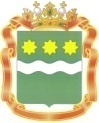 КОНТРОЛЬНО-СЧЕТНАЯ ПАЛАТА АМУРСКОЙ ОБЛАСТИул. Ленина, . Благовещенск, Амурской обл., 675023,  тел./факс(4162) 22-44-70, 22-44-86,E-mail: kspamur@tsl.ruЗаключениена проект закона Амурской области 
«Об исполнении областного бюджета за 2015 год»Заключение на проект закона Амурской области «Об исполнении областного бюджета за 2015 год» подготовлено на основании результатов проверки годового отчета об исполнении областного бюджета за 2015 год, проведенной в соответствии с Бюджетным кодексом Российской Федерации (статья 264.4), Уставом (основным Законом) Амурской области (статья 38), Законом Амурской области «О бюджетном процессе в Амурской области» (статья 16), Законом Амурской области «О контрольно-счетной палате Амурской области» (статья 9) и планом работы контрольно-счетной палаты Амурской области 
на 2016 год (пункт 1.5), утвержденным решением коллегии контрольно-счетной палаты Амурской области от 11.12.2015.При проведении экспертизы законопроекта и подготовке заключения использованы:отчет об исполнении областного бюджета за 2015 год, представленный губернатором Амурской области на основании статьи 264.4 Бюджетного кодекса Российской Федерации, статьи 16 Закона Амурской области «О бюджетном процессе в Амурской области»;документы, представляемые одновременно с годовым отчетом об исполнении областного бюджета за 2015 год на основании ч.2 статьи 16 Закона Амурской области «О бюджетном процессе в Амурской области»;заключение контрольно-счетной палаты Амурской области на годовой отчет об исполнении областного бюджета за 2015 год, подготовленное на основе внешней проверки и анализа отчетности главных администраторов средств областного бюджета;материалы контрольных мероприятий контрольно-счетной палаты Амурской области;нормативные правовые акты и иные распорядительные документы, обосновывающие операции со средствами областного бюджета;дополнительные сведения, представленные органами государственной власти Амурской области по запросам контрольно-счетной палаты Амурской области;официальная статистическая информация.1.Макроэкономические условия исполнения областного бюджета в 2015 году1.1. Социальное развитие Амурской области1.1.1. Население.По оценке Территориального органа Федеральной службы государственной статистики по Амурской области численность постоянного населения по состоянию на 01.01.2016 составила 805,7 тыс. человек (на 01.01.2015 – 809,9 тыс. человек).В 2015 году родилось 10778 человек; умерло 11194 человека. По сравнению с данными на 01.01.2015 число родившихся на 1000 человек населения (коэффициент рождаемости) уменьшилось на 0,4 пункта, количество умерших (коэффициент смертности) – осталось на уровне 2014 года. Снижение коэффициента рождаемости при сохранении уровня смертности в 2014 году привело к естественной убыли населения на 416 человек. Коэффициент естественной убыли населения за 2015 год составил 0,6 промилле.1.1.2. Рынок труда.Численность экономически активного населения в 2015 году составила 
411,8 тыс. человек, что ниже уровня 2014 года на 2,4 процента (в 2014 году численность экономически активного населения составляла 421,8 тыс. человек). Численность занятого в экономике области населения за 2015 год снизилась на 10,5 тыс. человек, или 2,5 процента, по сравнению с 2014 годом, и составила 387,8 тыс. человек. В 2015 году значение указанного показателя минимально за период 2010-2015 годов. Доля занятых в сферах государственного управления, образования, здравоохранения и предоставления социальных услуг в 2015 году по сравнению с 2014 годом снизилась на 2,6 процента и составила 27,6 процента экономически активного населения. Увеличилась доля занятых в сфере транспорта и связи (с 14,8 процента в 2014 году до 16,2 процента в 2015 году), строительства (с 9,4 процента до 10,8 процента) и в сельском хозяйстве (с 5,7 процента до 6,1 процента).На конец 2015 года численность официально зарегистрированных в службе занятости безработных составила 13,7 тыс. человек (рост по сравнению с данными на конец 2014 года на 1,5 тыс. человек, или 12,3 процента). Из них получали пособие по безработице 11,6 тыс. человек (по сравнению с данными за 2014 год - рост на 2,0 тыс. человек).Рис. 1 – Численность незанятых граждан, обратившихся в службу занятости, и потребность работодателей в работниках на конец месяца в 2014-2015 годах, тыс. человекПотребность организаций в работниках, заявленная в службу занятости по состоянию на конец 2015 года составила 6246 человек (по сравнению с данными на конец 2014 года – снижение на 14,7 процента).Численность безработных (по методологии Международной Организации Труда) в 
2015 году составила 24,0 тыс. человек, или 5,8 процента численности экономически активного населения (рост по сравнению с данными 2014 года на 0,2 процентных пункта).Уровень официально зарегистрированной безработицы в 2015 году составил 
3,3 процента (в 2014 году – 2,9 процента). Значение данного показателя выше на 
0,6 процента, чем предусмотренное на 2015 год программой социально-экономического развития Амурской области на 2013-2017 годы, утвержденной Законом Амурской области от 13.11.2013 № 277-ОЗ.Уровень трудоустройства по данным Управления занятости населения Амурской области в 2015 году составил 36,1 процента, что ниже уровня 2014 года на 5,0 процентных пунктов. Органами государственной службы занятости в 2015 году проведено профессиональное обучение 58 безработных граждан (меньше уровня 2014 года на 
529 человек), направлено на общественные работы 1708 человек (меньше уровня 2014 года на 443 человека), временно трудоустроено граждан, испытывающих трудности в поиске работы – 91 человек (меньше уровня 2014 года на 47 человек).1.1.3. Доходы населения. По предварительным данным Территориального органа Федеральной службы государственной статистики по Амурской области в 2015 году денежные доходы в среднем на душу населения Амурской области в месяц составили 29703,9 рубля (в 2014 году – 
26765,3 рубля). Ожидаемое значение денежных доходов на душу населения, установленное на 2015 год программой социально-экономического развития Амурской области на 
2013-2017 годы, утвержденной Законом Амурской области от 13.11.2013 № 277-ОЗ, выше сложившегося в 2015 году значения на 0,9 тыс. рублей (программой в 2015 году предусмотрено 30,6 тыс. рублей на душу населения в месяц).В 2015 году денежные доходы превысили денежные расходы на 3240,8 млн. рублей. В структуре использования денежных доходов населения традиционно преобладают расходы на покупку товаров, оплату услуг – 69,6 процента. Расходы на обязательные платежи и добровольные взносы в структуре использования денежных доходов населения составили 
9,9 процента, прирост сбережений во вкладах и ценных бумагах – 3,6 процента, приобретение недвижимости – 0,8 процента, приобретение иностранной валюты – 
2,6 процента. Структура использования денежных доходов в 2014-2015 годах приведена на 
рисунке 2.Рис. 2 – Структура использования денежных доходов населения Амурской области 
в 2014-2015 годах, в процентахСреднемесячная начисленная заработная плата работников в среднем по Амурской области в 2015 году сложилась в размере 32895,5 рубля (прирост по отношению к уровню 
2014 года составил 1,5 процента).Реальная начисленная заработная плата одного работника в 2015 году по отношению к показателю за 2014 год снизилась на 12,0 процентов. Следует отметить, что программой социально-экономического развития Амурской области на 2013-2017 годы, утвержденной Законом Амурской области от 13.11.2013 № 277-ОЗ, на 2015 год предусмотрен прирост реальной заработной платы на 6,0 процентов относительно 2014 года.Соотношение денежных доходов в среднем на душу населения в месяц, величины прожиточного минимума и численность населения с доходами ниже прожиточного минимума приведены на рисунке 3.Рис. 3 - Денежные доходы в среднем на душу населения в месяц, величина прожиточного минимума и доля населения с доходами ниже прожиточного минимума в Амурской области в 2012-2015 годахПо состоянию на 01.01.2016 просроченная задолженность по заработной плате в Амурской области составила 7100,0 рублей. Динамика просроченной задолженности 
в 2015 году представлена на рисунке 4.Рис. 4 – Просроченная задолженность по заработной плате на начало 
месяца, млн. рублей1.1.4. Социальная поддержка населения.Расходы консолидированного бюджета за январь-декабрь 2015 года на оказание мер социальной поддержки в части расходных обязательств субъекта Российской Федерации составили 4790710,0 тыс. рублей, в том числе денежные выплаты – 175394,0 тыс. рублей.В 2015 году увеличилось количество получателей мер социальной поддержки за счет средств консолидированного бюджета Амурской области по следующим категориям:реабилитированные лица и лица, признанные пострадавшими от политических репрессий – число получателей составило 1251 человек (больше, чем в 2014 году 
на 34 человека);пенсионеры из числа бывших государственных служащих – 586 человек (больше, чем в 2014 году на 11 человек);доноры – 2081 человек (больше, чем в 2014 году на 25 человек);ветераны военной службы – 1637 человек (больше, чем в 2014 году на 227 человек).Кроме того, в 2015 году за счет бюджетных средств единовременную денежную выплату получили:944 инвалидов войны (больше, чем в 2014 году на 96 человек);14731 детей из малоимущих семей (больше, чем в 2014 году на 1300 человек).За январь-декабрь 2015 года общая численность граждан, пользующихся социальной поддержкой по оплате жилья и коммунальных услуг в денежной форме, на основании действующего законодательства составила 188,7 тыс. человек (за январь-декабрь 2014 года – 189,4). Среднемесячный размер социальной поддержки на одного пользователя в целом по области за 2015 год составил 966,89  рубля (за январь-декабрь 2014 года - 945,13 рубля).Численность получателей субсидий на оплату жилого помещения и коммунальных услуг в соответствии с постановлением Правительства Российской Федерации от 14.12.2005 № 761 в январе-декабре 2015 года составила 44,1 тыс. семей, или 13,4 процента от всех семей, проживающих в области (за аналогичный период 2014 г. – 13,4 процента). Среднемесячный размер субсидий на одну семью составил 1871,21 рубля, и уменьшился по сравнению с январем-декабрем 2014 года на 6,6 процента.В 2015 году капитально отремонтировано 0,8 тыс. квадратных метров многоквартирных жилых домов, что ниже уровня 2014 года на 95,4 процента. Общие затраты на капитальный ремонт многоквартирных жилых домов за счет всех источников финансирования в 2015 году составили 111,9 млн. рублей.Медицинскую помощь населению в 2015 году оказывали 41 больничное учреждение на 8,2 тыс. коек (меньше уровня 2014 года на 0,6 тыс. коек), 169 амбулаторно-поликлинических учреждений (меньше, чем в 2014 году на 45 ед.) мощностью 25,4 тыс. посещений в смену (больше, чем в 2014 году на 1,7 тыс. посещений в смену) и 318 фельдшерско-акушерских пунктов (меньше, чем в 2014 году на 11 ед.).На конец 2015 года в области работало 145 самостоятельных дошкольных образовательных организаций, 3 обособленных структурных подразделения (филиала) дошкольных образовательных организаций, 24 обособленных структурных подразделения (филиала) общеобразовательной организации и 105 подразделений (групп) дошкольного образования, организованные в общеобразовательных организациях.В 2015 году на 100 мест в дошкольных образовательных учреждениях приходилось 103 ребенка. Охват детей дошкольным образованием (в процентах от численности детей соответствующего возраста) на конец 2015 года по предварительным данным составил 
62,5 процента.1.2. Экономическое развитие Амурской областиПо данным Правительства Амурской области (оценка) в 2015 году валовой региональный продукт (далее - ВРП) составил 253,2 млрд. рублей (в 2014 году – 235,4 млрд. рублей).В соответствии с прогнозом социально-экономического развития Амурской области на 2015 год и на период до 2017 года, одобренным распоряжением Правительства Амурской области от 24.10.2014 № 272-р, ожидаемый ВРП на 2015 год составлял 295,1-299,4 млрд. рублей (больше фактически сложившегося уровня на 41,9-46,2 млрд. рублей). Отклонение прогнозируемого в соответствии с распоряжениями Правительства Амурской области на соответствующий финансовый год уровня ВРП от фактически сложившегося, приведено на рисунке 5.Рис. 5 – Прогнозируемое и фактическое значение объема ВРП в 2012-2015 годахПрограммой социально-экономического развития Амурской области на 
2013-2017 годы, утвержденной Законом Амурской области от 13.11.2013 № 277-ОЗ, также на 2015 год предусмотрен более высокий уровень данного показателя. Так, в соответствии с указанной программой на 2015 год ВРП запланирован в сумме 310,9 млрд. рублей.Индекс физического объема ВРП по оценке за 2015 год составил 98,6 процента
(в 2014 году – 103,1 процента). Динамика индекса физического объема валового регионального продукта приведена на рисунке 6.Рис. 6 –Динамика индекса физического объема валового регионального продукта Амурской области, процентов В 2015 году темп роста индекса физического объема ВРП ниже значения показателя, определенного Программой социально-экономического развития Амурской области на 
2013-2017 годы, утвержденной Законом Амурской области от 13.11.2013 № 277-ОЗ 
(на 2015 год предусмотрено 103,8 процента).Стратегией социально-экономического развития Амурской области на период до 
2025 года, утвержденной постановлением Правительства Амурской области от 13.07.2012 
№ 380, на 2015 год, среднегодовой темп роста ВРП до 2015 года утвержден в размере 
6,0 процентов в год, с достижением к 2015 году объема ВРП в сумме 314,1 млрд. рублей.Согласно данным, приведенным на рисунках 5 и 6, запланированные на 2015 год в Стратегии показатели темпов роста и номинального значения ВРП не достигнуты.В структуре валового регионального продукта по данным Правительства Амурской области транспорт и связь составляют 21,0 процент; добыча полезных ископаемых и оптовая и розничная торговля – по 12,0 процентов; сельское хозяйство, охота и лесное хозяйство – 9,0 процентов; строительство, а также производство и распределение электроэнергии, газа и воды – по 6,0 процентов; обрабатывающие производства - 5,0 процентов.1.2.1. Промышленность Амурской области.В 2015 году объем отгруженной продукции промышленного производства составил 123,7 млрд. рублей (в 2014 году – 109,4 млрд. рублей), в том числе добыча полезных ископаемых – 60,2 млрд. рублей (108,1 процента к уровню 2014 года), обрабатывающие производства – 33,3 млрд. рублей (138,4 процента к уровню 2014 года), производство и распределение электроэнергии, газа и воды – 30,2 млрд. рублей (101,9 процента к уровню 2014 года). Структура отгруженной продукции по видам деятельности за 2011-2015 годы приведена на рисунке 7.Рис. 7 – Структура отгруженной продукции по видам деятельности за 2011-2015 годыИндекс промышленного производства за 2015 год по отношению к 2014 году по данным Территориального органа Федеральной службы государственной статистики по Амурской области составил 91,0 процент (за 2014 год к 2013 году – 98,3 процента), что на 
5,6 процента ниже уровня аналогичного показателя в целом по России (96,6 процента). Согласно данным Федеральной службы государственной статистики по данному показателю в 2015 году Амурская область занимала седьмое место среди субъектов Дальневосточного Федерального округа.Динамика индекса промышленного производства по основным видам деятельности приведена на рисунке 8.Рис. 8 – Динамика индекса производства по основным видам деятельности 
в 2011-2015 годах Программой социально-экономического развития Амурской области на 
2013-2017 годы, утвержденной Законом Амурской области от 13.11.2013 № 277-ОЗ, 
на 2015 год предусмотрен прирост индекса промышленного производства на 5,6 процента относительно 2014 года. В номинальном выражении объем промышленного производства согласно программе в 2015 году должен составлять 131,8 млрд. рублей. Таким образом, запланированные указанной программой показатели развития промышленного производства в 2015 году не достигнуты.В 2015 году уменьшилась добыча золота, щебня и гравия. Также в 2015 году произошло снижение в ряде обрабатывающих производств: текстильное и швейное производство, целлюлозно-бумажное производство, издательская и полиграфическая деятельность, производство прочих неметаллических минеральных продуктов, производство электрооборудования, электронного и оптического оборудования.В производстве и распределении электроэнергии, газа и воды снижено производство, передача и распределение электроэнергии. Выработка электрической энергии за 2015 год составила 12,1 млрд. кВтч (84,1 процента к 2014 году). Выработка тепловой энергии составила 10549,8 тыс. Гкал (115,4 процента к 2014 году).1.2.2. Сельское хозяйство Амурской области.По сопоставимой оценке Территориального органа Федеральной службы государственной статистики по Амурской области объём продукции сельского хозяйства всех сельхозпроизводителей области в 2015 году по сравнению с 2014 годом составил по предварительным данным 44180,0 млн. рублей. Темп роста в 2015 году относительно 
2014 года составил 111,8 процента (индекс производства продукции сельского хозяйства по предварительным данным 98,0 процентов). Фактическое значение показателя за 2015 год выше запланированного программой социально-экономического развития Амурской области на 2013-2017 годы, утвержденной Законом Амурской области от 13.11.2013 № 277-ОЗ, на 16,98 млрд. рублей, или 162,4 процента.Снижение индекса физического объема продукции сельского хозяйства  в 2015 году относительно 2014 года произошло вследствие уменьшения объема продукции животноводства (в сопоставимой оценке на 6,3 процента).В 2015 году посевная площадь увеличилась на 10,0 процентов, в том числе под техническими культурами на 15,5 процента, картофелем на 3,4 процента. Под зерновыми культурами посевная площадь сократилась на 7,3 процента.В хозяйствах всех категорий собрано зерна в весе после доработки на 16,0 процентов меньше, чем в 2014 году, сои в весе после доработки - на уровне 2014 года (100,5 процента к уровню 2014 года). Валовой сбор картофеля в 2015 году относительно 2014 года уменьшился на 3,9 процента, овощей – увеличился на 2,8 процента.Валовые сборы основных сельскохозяйственных культур в хозяйствах всех категорий представлены на рисунке 9.Рис. 9 – Валовые сборы сельскохозяйственных культур в хозяйствах всех 
категорий, тыс. тоннПо темпам роста индекса производства продукции сельского хозяйства в 2015 году относительно 2014 года Амурская область занимает третье место в Дальневосточном федеральном округе после Магаданской области (индекс производства продукции сельского хозяйства 116,0 процентов) и Еврейской автономной области (индекс производства продукции сельского хозяйства 99,5 процента). Указанное значение ниже установленного Программой социально-экономического развития Амурской области на 2013-2017 годы, утвержденной Законом Амурской области от 13.11.2013 № 277-ОЗ, уровня на 8,2 процента.В животноводстве в хозяйствах всех сельхозпроизводителей в 2015 году по сравнению с 2014 годом производство скота и птицы на убой (в убойном весе) увеличилось на 0,5 процента, молока – на 3,5 процента, яиц – уменьшилось на 15,4 процента.1.2.3. Строительство и инвестиции в Амурской области.Объем работ, выполненных по виду деятельности «строительство», в 2015 году составил 46397,0 млн. рублей, или 166,4 процента к уровню 2014 года. Рост произошел за счет строительства крупных объектов (космодрома «Восточный» и Нижне-Бурейской ГЭС).Основная часть (39,8 процента) объема работ по виду деятельности «строительство» в 2015 году (по крупным и средним организациям) выполнена организациями государственной формы собственности (в 2014 году – 6,3 процента), на долю частных организаций приходилось 36,6 процента объема работ (в 2014 году – 73,0 процента), организаций смешанной российской формы собственности – 7,4 процента (в 2014 году – 4,5 процента).В 2015 году из субъектов Дальневосточного федерального округа положительную динамику данного показателя, кроме Амурской области, имели Республика Саха (Якутия) и Чукотский автономный округ.Фактическое значение показателя превышает предусмотренное программой социально-экономического развития Амурской области на 2013-2017 годы, утвержденной Законом Амурской области от 13.11.2013 № 277-ОЗ, на 2015 год по данному виду деятельности на 11,6 млрд. рублей.Сводный индекс цен на продукцию (затраты, услуги) инвестиционного назначения отражает общее изменение цен в строительстве объектов различных видов экономической деятельности и рассчитывается как агрегированный показатель из индексов цен производителей в строительстве, на машины и оборудование, используемые в строительстве, и прочие капитальные работы и затраты, взвешенных по доле этих элементов в общем объеме инвестиций в основной капитал. Динамика индексов цен на продукцию (затраты, услуги) инвестиционного назначения и на рынке жилья приведена на рисунке 10.Сводный индекс цен на продукцию (затраты, услуги) инвестиционного назначения в декабре 2015 года составил 103,3 процента к декабрю 2014 года (в декабре 2014 года рост составлял 106,2 процента к декабрю 2013 года). Следует отметить, что по приросту цен на строительную продукцию (затраты, услуги) в 2015 году Амурская область заняла последнее место среди субъектов Дальневосточного федерального округа после Приморского края (107,6 процента в декабре 2015 к декабрю 2014 года), и Камчатского края (108,0 процентов). Максимальный рост индекса цен на продукцию (затраты, услуги) инвестиционного назначения в 2015 году среди субъектов Дальневосточного федерального округа наблюдается в Республике Саха (Якутия) – 111,7 процента. В целом по России значение данного индекса в декабре 2015 года составило 110,3 процента относительно декабря 
2014 года.Цены на рынке жилья в декабре 2015 года возросли по отношению к декабрю 
2014 года на 2,9 процента на первичном рынке и на 2,4 процента на вторичном рынке 
(в 2014 году относительно 2013 года на 2,0 процента и 10,1 процента соответственно). 
По темпу роста цен на рынке жилья Амурская область в 2015 году занимала второе место (по росту цен на вторичном рынке жилья) и пятое место (по росту цен на первичном рынке жилья) среди субъектов Дальневосточного федерального округа.Рис. 10 - Динамика индексов цен в строительстве и на рынке жилья в Амурской области за 2011-2015 годы, процентовВ 2015 году на территории области организациями всех форм собственности построено 4588 квартир общей площадью 261,3 тыс. кв. метров, что на 23,9 процента ниже уровня 2014 года. По показателю ввода жилья в эксплуатацию Амурская область в 2015 году занимала пятое место среди регионов Дальневосточного федерального округа после Сахалинской области (в 2015 году введено 310,2 тыс. кв. метров общей площади жилья) и Хабаровского края (в 2015 году введено 433,4 тыс. кв. метров общей площади жилья). На первом месте по данному показателю среди субъектов Дальневосточного федерального округа находилась Республика Саха (Якутия), где в 2015 году введено 530,5 тыс. кв. метров общей площади жилых домов.Ожидаемое значение показателя, предусмотренное Программой социально-экономического развития Амурской области на 2013-2017 годы, утвержденной Законом Амурской области от 13.11.2013 № 277-ОЗ, на 2015 год по показателю «ввод в действие жилых домов» выше фактически сложившегося на 278,7 тыс. кв. метров (предусмотрено 540,0 тыс. кв. метров).Ввод жилья в Амурской области за январь-декабрь 2015 года в разрезе городских округов и муниципальных районов представлен на рисунке 11.Снижение объема введенного жилья в 2015 году наблюдалось в большинстве городов и муниципальных районов Амурской области, за исключением Мазановского района, где введено жилья в 46 раз больше, чем в 2014 году, Михайловского (рост в 3,0 раза по сравнению с 2014 годом), Ромненского (рост в 1,8 раза) и Октябрьского (рост в 1,4 раза) районов. На уровне 2015 года введено жилья на территории Ивановского и Бурейского районов.Среди городских округов и муниципальных районов области наибольший ввод жилья осуществлялся в областном центре, где было введено 130,2 тыс. кв. метров жилья, или 
56,4 процента общего объема по области, Благовещенском муниципальном районе (22,8 тыс. кв. метров, или 9,9 процента) и городском округе г. Тынде (13,1 тыс. кв. метров, или 
5,7 процента). Высоких показателей по вводу жилья также достигли городские округа 
г. Белогорск (с объемом ввода жилья 10,8 тыс. кв. метров) и г. Свободный (10,6 тыс. кв. метров).Рис. 11 – Ввод жилья в Амурской области в 2015 году, 
в разрезе городских округов и муниципальных районовВ 2015 году традиционно наибольшую долю (99,13 процента) в структуре инвестиций в нефинансовые активы (без субъектов малого предпринимательства и объема инвестиций, не наблюдаемых прямыми статистическими методами) занимали инвестиции в основной капитал. Объем инвестиций в основной капитал в 2015 году по предварительной оценке составил в фактически действовавших ценах 103,9 млрд. рублей, что в сопоставимых ценах к уровню 2014 года составляет 131,1 процента, и, меньше установленного Программой социально-экономического развития Амурской области на 2013-2017 годы, утвержденной Законом Амурской области от 13.11.2013 № 277-ОЗ, на 2015 год значения на 43,1 млрд. рублей, или 29,3 процента.Основным источником финансирования инвестиций в основной капитал (без субъектов малого предпринимательства и объема инвестиций, не наблюдаемых прямыми статистическими методами) в 2015 году являлись, как и в предыдущие годы, привлеченные средства (71,8 процента общего объема) - кредиты банков, заемные, бюджетные средства, средства внебюджетных фондов и прочие.В структуре инвестиций в основной капитал по видам основных фондов в 2015 году основную долю (65,6 процента) занимали инвестиции в здания (кроме жилых) и сооружения. Рост инвестиций в 2015 году обусловлен строительством космодрома «Восточный», Нижне-Бурейской ГЭС, второй очереди Благовещенской ТЭЦ, Амурского газоперерабатывающего завода, животноводческого комплекса «Мегаферма» на 1200 голов дойного стада в Ивановском муниципальном районе.Объемы инвестирования в основной капитал влияют на показатели ввода новых основных фондов. Степень износа основных фондов в Амурской области на конец 2014 года составила 42,3 процента.В коммерческих предприятиях (без субъектов малого предпринимательства) к концу 2014 года по основному виду деятельности сложилась степень износа в целом по области 34,9 процента, по машинам и оборудованию - 51,5 процента, а в организациях обрабатывающих производств соответственно 44,2 процента и 56,0 процентов. Удельный вес полностью изношенных основных фондов составил 6,2 процента к концу 2014 года. На балансе коммерческих организаций области (без субъектов малого предпринимательства) числится 14,9 процента изношенных машин и оборудования, 7,0 процентов транспортных средств. По данным Территориального органа Федеральной службы государственной статистики по Амурской области наиболее велика доля полностью изношенных машин, оборудования, транспорта в организациях строительства и обрабатывающих производств.Доля инвестиций, направленных на развитие активной части основных фондов (машины, оборудование, транспортные средства) в 2015 году составила 24,3 процента против 28,8 процента в 2014 году.В 2015 году из всего объема инвестиций в основной капитал 50,9 процента приходилось на организации, осуществляющие вид деятельности «Транспорт и связь», 
32,3 процента – «Производство и распределение электроэнергии, газа и воды». На организации, осуществляющие вид деятельности «Обрабатывающие производства» в 
2015 году приходилось 2,1 процента инвестиций в основной капитал.1.2.4. Транспорт и связь в Амурской области.Грузооборот транспорта (включая коммерческий и некоммерческий грузооборот) в 2015 году составил 724,0 млн. тонно-километров и увеличился по сравнению с 2014 годом на 5,7 процента.Индекс тарифов на грузовые перевозки в декабре 2015 года составил 
116,0 процентов к декабрю 2014 года. Пассажирооборот по сравнению с 2013 годом снизился на 4,9 процента и составил 350,4 млн. пассажиро-км.В 2015 году общий объём услуг связи, оказанный всеми организациями связи, составил по предварительным данным в действующих ценах 7639,5 млн. рублей, в том числе услуг связи населению – 4932,1 млн. рублей (за 2014 год - соответственно 7894,1 и 
5187,1 млн. рублей).1.2.5. Торговля и услуги.В 2015 году оборот оптовой торговли сложился в сумме 74,1 млрд. рублей, что в сопоставимой оценке меньше на 7,1 процента, чем в 2014 году.Оборот розничной торговли в Амурской области за 2015 год составил 147,4 млрд. рублей и на 11,0 процентов превысил уровень 2014 года. В структуре оборота розничной торговли в 2015 году 50,9 процента занимают непродовольственные товары, 49,1 процента – продовольствие.Индекс физического объема оборота розничной торговли в 2015 году составил 
95,0 процентов к уровню 2014 года. По пищевым продуктам, включая напитки и табачные изделия, индекс физического объема оборота розничной торговли составил 93,0 процента, по непродовольственным товарам – 97,0 процентов по отношению к 2014 году.По состоянию на 01.01.2016 товарные запасы в организациях розничной торговли составляли 4118,0 млн. рублей. Темп роста по отношению к концу 2014 года составил 
122,9 процента.Оборот общественного питания за 2014 год составил 5,9 млрд. рублей и на 4,2 процента превысил уровень 2013 года (в сопоставимых ценах - снижение на 4,0 процента).В 2015 году населению области оказано платных услуг на сумму 44,3 млрд. рублей, или 115,1 процента к уровню 2014 года (98,0 процентов в сопоставимых ценах).Данные об индексах цен приведены на рисунке 12.Рис. 12 – Индекс цен и тарифов в декабре 2014 и 2015 годов, 
в процентах к декабрю предыдущего годаВ 2015 году прирост цен производителей промышленных товаров опережал прирост потребительских цен на 3,0 процентных пункта, прирост цен производителей сельскохозяйственной продукции – на 7,7 процентных пункта.Показатели развития торговли и сферы услуг ниже запланированных на 2015 год программой социально-экономического развития Амурской области на 2013-2017 годы, утвержденной Законом Амурской области от 13.11.2013 № 277-ОЗ: оборот розничной торговли – на 15,7 млрд. рублей, или 9,6 процента; объем платных услуг населению – 
на 9,7 млрд. рублей, или 18,0 процентов.Индекс потребительских цен на товары и услуги за 2015 год составил 112,8 процента (за 2014 год – 110,5 процента), в том числе на продовольственные товары – 113,4 процента (выше уровня декабря 2014 года к декабрю 2013 года на 0,8 процентных пункта), услуги – 107,9 процента (ниже уровня декабря 2014 года к декабрю 2013 года на 2,3 процентных пункта), непродовольственные товары – 115,9 процентов (выше уровня декабря 2014 года к декабрю 2013 года на 7,2 процентных пункта).Рост потребительских цен по России за 2015 год составил 112,9 процента, что выше уровня 2014 года на 1,5 процентных пункта.Фактически сложившийся индекс потребительских цен выше ожидаемого в соответствии с прогнозом социально-экономического развития Амурской области на 
2015 год и на период до 2017 года, одобренным распоряжением Правительства Амурской области от 24.10.2014 № 272-р на 6,1-6,2 процента (прогноз на 2015 год – 
106,7-106,6 процента), и выше ожидаемого уровня 2015 года в соответствии с прогнозом социально-экономического развития Амурской области на 2016 год и на плановый период 2017 и 2018 годов, одобренным распоряжением Правительства Амурской области от 23.10.2015 № 135-р, на 0,9 процента (оценка на 2015 год – 111,9 процента).Динамика индекса потребительских цен приведена на рисунке 13.Рис. 13 – Динамика индекса потребительских цен в 2014-2015 годахКак видно из рисунка 13, основной рост индекса потребительских цен произошел в 
4 квартале 2014 года-1 квартале 2015 года. Так, в ноябре и декабре 2014 года темп прироста индекса потребительских цен по отношению к предыдущему месяцу составил 
2,6 и 2,1 процента соответственно. В январе, феврале и марте 2015 года темп прироста индекса потребительских цен составил 3,1, 2,2 и 1,5 процента соответственно.Темп роста индекса потребительских цен по отношению к уровню соответствующего месяца предыдущего года на протяжении 2014-2015 годов находился в пределах 
113,5-116,4 процента.Стоимость минимального набора продуктов питания на конец 2015 года по Амурской области составила 4381,05 рубля и увеличилась по сравнению с концом 2014 года на 511,62 рубля, или на 13,2 процента.Стоимость и изменение стоимости фиксированного набора товаров и услуг для межрегиональных сопоставлений покупательной способности населения в расчете на месяц по Амурской области в декабре 2015 года составила 14742,14 рубля, что выше уровня декабря 2014 года на 10,7 процента и выше уровня стоимости такого набора по Российской Федерации на 1337,84 рубля или 9,98 процента.1.2.6. Финансовый результат хозяйствующих субъектовВ 2015 году 188 организаций в Амурской области получили прибыль в размере 
26017,6 млн. рублей, 67 организаций - убыток на сумму 5547,2 млн. рублей. Сальдированный финансовый результат (прибыль минус убыток) организаций (без банков, страховых и бюджетных организаций) по оперативным данным за 2015 год составил 20470,4 млн. рублей прибыли.Наибольший вклад в объем прибыли области внесли организации, занимающиеся добычей полезных ископаемых – 17270,8 млн. рублей, или 66,4 процента всей прибыли, сельским хозяйством, охотой и лесным хозяйством – 3055,1 млн. рублей, или 11,7 процента, строительством – 2038,5 млн. рублей, или 7,8 процента, производством и распределением электроэнергии, газа и воды – 1793,0 млн. рублей, или 6,9 процента.В 2015 году по сравнению с 2014 годом сократилась на 12,1 процентных пункта доля убыточных крупных и средних организаций области (без банков, страховых и бюджетных организаций). За 2015 год доля убыточных организаций составила 26,3 процента.Суммарная задолженность по обязательствам (кредиторская, задолженность по кредитам банков и займам) организаций, по оперативным данным на 01.01.2016, составила 131,4 млрд. рублей, из нее просроченная – 3,1 млрд. рублей, или 2,4 процента.Основную часть просроченной кредиторской задолженности занимают долги поставщикам, которые составили 2,0 млрд. рублей, или 66,6 процента от общего объема просроченной кредиторской задолженности.1.2.7. Кредитование физических лицОбъем кредитов, предоставленных в рублях в 2015 году (по состоянию на 01.01.2016), составил 59671,9 млн. рублей, что составляет 98,5 процента всего объема выданных 
в 2015 году кредитов и ниже уровня 2014 года на 37,4 процента.Из всего объема предоставленных кредитов в валюте Российской Федерации физическим лицам предоставлено 35869,1 млн. рублей, или 60,1 процента объема кредитования в рублях. Жилищные кредиты в общем объеме выданных рублевых кредитов физическим лицам составляют 15,7 процента.В общем объеме рублевых жилищных кредитов доля ипотечных жилищных кредитов составила 99,9 процента. Динамика ипотечного кредитования в российских рублях в Амурской области приведена на рисунке 14.По сравнению с 2014 годом количество предоставленных ипотечных кредитов сократилось на 39,2 процента, объём ипотечных жилищных кредитов сократился на 
45,4 процента. По объему задолженности по жилищным кредитам Амурская область в 
2015 году находилась на 4 месте среди субъектов Дальневосточного федерального округа, после Республики Саха (Якутии), Хабаровского и Приморского краев.Объем кредитов, предоставленных в иностранной валюте, по состоянию на 01.01.2016 составил 928,1 млн. рублей (по сравнению с данными по состоянию на 01.01.2015 – рост в 4,3 раза). Из объема кредитов в иностранной валюте 99,3 процента – кредиты юридическим лицам и индивидуальным предпринимателям. Рис. 14 –Динамика ипотечного жилищного кредитования в Амурской области
в российских рубляхСредневзвешенная процентная ставка по жилищным кредитам, также как и по ипотечным кредитам, предоставленным населению Амурской области в валюте Российской Федерации за 2015 год, составила 13,3 процента, что на уровне средневзвешенных ставок по указанным кредитам по России в целом – 13,4 процента (по ипотечным жилищным кредитам 12,4 процента), а по Дальневосточному федеральному округу средневзвешенная процентная ставка по жилищным кредитам, в том числе по ипотечным кредитам, составляла 
13,6 процента.Объём задолженности по жилищным кредитам, предоставленным банковскими учреждениями населению Амурской области, по состоянию на 01.01.2016 составил 
25,1 млрд. рублей (в том числе по ипотечным  кредитам – 24,9 млрд. рублей). По отношению к 01.01.2015 этот показатель возрос на 8,5 процента (в том числе по ипотечным жилищным кредитам – на 11,2 процента).Удельный вес задолженности по кредитам, предоставленным на покупку жилья, в общем объёме задолженности жителей Амурской области по потребительским кредитам по состоянию на 01.01.2016 увеличился и составил 36,9 процента против 30,7 процента по состоянию на 01.01.2015.Средневзвешенный срок кредитования предоставленных кредитов на покупку жилья в валюте Российской Федерации в 2015 году составил: населению Амурской области - 
14,7 года, Дальневосточного федерального округа - 14,3 года, России в целом - 14,6 года. В 2014 году этот показатель составлял: 15,4, 15,1 и 14,8 года соответственно.Удельный вес просроченной задолженности в общей сумме задолженности по жилищным кредитам в Амурской области и в Дальневосточном федеральном округе ниже, чем по России. За год по Амурской области и Дальневосточному федеральному округу он увеличился на 1,1 и 0,9 процентных пункта соответственно и на 01.01.2016 составил 
5,0 процентов и 4,0 процента соответственно. По России в целом удельный вес просроченной задолженности увеличился на 0,8 процентного пункта и составил 
8,3 процента.Проведенный анализ социально-экономического положения Амурской области 
показал, что развитие экономики области в 2015 году характеризовалось снижением в сопоставимой оценке основного макроэкономического показателя – ВРП, объемов промышленного производства в добывающем секторе и электроэнергетике, а также снижением объемов сельского хозяйства, реальных доходов населения, ростом потребительских цен и уровня безработицы.Стратегией социально-экономического развития Амурской области на период до 
2025 года, утвержденной постановлением Правительства Амурской области от 13.07.2012 
№ 380, на 2015 год, среднегодовой темп роста ВРП до 2015 года утвержден в размере 
6,0 процентов в год, с достижением к 2015 году объема ВРП в сумме 314,1 млрд. рублей.В соответствии с прогнозом социально-экономического развития Амурской области на 2015 год и на период до 2017 года, одобренным распоряжением Правительства Амурской области от 24.10.2014 № 272-р, ожидаемый ВРП на 2015 год составлял 295,1-299,4 млрд. рублей (больше фактически сложившегося уровня на 41,9-46,2 млрд. рублей). Программой социально-экономического развития Амурской области на 2013-2017 годы, утвержденной Законом Амурской области от 13.11.2013 № 277-ОЗ, также на 2015 год предусмотрен более высокий уровень данного показателя. Так, в соответствии с указанной программой на 
2015 год ВРП запланирован в сумме 310,9 млрд. рублей.После роста индекса физического объема ВРП в 2014 году, в 2015 году темп роста индекса физического объема ВРП ниже значения показателя, определенного Программой социально-экономического развития Амурской области на 2013-2017 годы, утвержденной Законом Амурской области от 13.11.2013 № 277-ОЗ (на 2015 год предусмотрено 
103,8 процента).Запланированные на 2015 год в Стратегии, Программе и Прогнозе показатели темпов роста и номинального значения ВРП не достигнуты.Не достигнуты также запланированные на 2015 год в соответствии с программой социально-экономического развития Амурской области на 2013-2017 годы, утвержденной Законом Амурской области от 13.11.2013 № 277-ОЗ, значения показателей денежных доходов на душу населения, реальной начисленной заработной платы одного работника, объема промышленного производства и индекса промышленного производства, объема инвестиций в основной капитал.2. Исполнение консолидированного бюджета области за 2015 годАнализ консолидированного бюджета Амурской области проведен на основании данных отчета об исполнении консолидированного бюджета области, представленного одновременно с годовым отчетом об исполнении областного бюджета в соответствии со 
статьей 17 Закона Амурской области от 31.08.2007 № 368-ОЗ «О бюджетном процессе в Амурской области».Исполнение консолидированного бюджета Амурской области за 2015 год по доходам составило 52149124,7 тыс. рублей, или 105,7 процента плановых назначений. По расходам консолидированный бюджет исполнен в объеме 56426568,6 тыс. рублей, или 92,4 процента плановых назначений. В 2015 году консолидированный бюджет исполнен с дефицитом в объеме 4277443,9 тыс. рублей при плановом дефиците бюджета – 6921282,2 тыс. рублей. Результаты исполнения консолидированного бюджета области за последние пять лет 
(2011-2015 годы) представлены на рисунке 15.В целом в 2015 году объем поступлений доходов консолидированного бюджета ниже уровня поступлений 2014 года на 1629178,2 тыс. рублей, или 3,0 процента.Снижение объема поступлений доходов консолидированного бюджета в 2015 году произошло в основном за счет снижения безвозмездных поступлений, объем поступлений которых в 2015 году ниже объема поступлений 2014 года на 5259742,5 тыс. рублей, или 
31,1 процента.Налоговые и неналоговые доходы поступили в 2015 году в консолидированный бюджет области в сумме 40475734,0 тыс. рублей, что на 3630564,3 тыс. рублей, или 
9,9 процента выше уровня поступлений 2014 года. Доля налоговых и неналоговых доходов консолидированного бюджета области в 2015 году по сравнению с 2014 годом увеличилась на 9,1 процента и составила 77,6 процента в общем объеме доходов консолидированного бюджета области. Доля безвозмездных поступлений соответственно уменьшилась на 
9,1 процента и составила 22,4 процента.Рис. 15 - Результаты исполнения консолидированного бюджета Амурской области за 2011-2015 годы, млн. руб.Уровень исполнения за 2015 год по налоговым и неналоговым доходам консолидированного бюджета области составляет 99,9 процента плановых назначений.В 2015 году поступления в консолидированный бюджет Амурской области обеспечены, в основном, за счет следующих налогов:налога на доходы физических лиц – исполнение составляет 15239418,8 тыс. рублей, или 37,7 процента в объеме поступивших налоговых и неналоговых доходов консолидированного бюджета области. Прирост объема поступлений к уровню прошлого года незначительный и составляет 88102,8 тыс. рублей, или 0,6 процента;налога на прибыль организаций – исполнение – 8120813,6 тыс. рублей, 
или 20,1 процента в объеме поступивших налоговых и неналоговых доходов консолидированного бюджета области. Прирост объема поступлений к уровню прошлого года составляет 888946,2 тыс. рублей, или 12,3 процента;налогов на имущество – исполнение – 7920848,1 тыс. рублей, или 
19,6 процента в объеме поступивших налоговых и неналоговых доходов консолидированного бюджета области. Наибольший объем поступлений по данной группе налогов приходится на налог на имущество организаций – 6225342,9 тыс. рублей. Прирост объема поступлений к уровню прошлого года составляет 
1815751,0 тыс. рублей, или 29,7 процента;налогов на совокупный доход (налог, взимаемый в связи с применением упрощенной системы налогообложения, единый налог на вмененный доход для отдельных видов деятельности, единый сельскохозяйственный налог, налог, взимаемый в связи с применением патентной системы налогообложения) – исполнение – 
2283862,1 тыс. рублей, или 5,6 процента в объеме поступивших налоговых и неналоговых доходов консолидированного бюджета области. Объем поступлений по налогу в 2015 году выше объема поступлений 2014 года - на 167280,8 тыс. рублей, или 7,9 процента;акцизов по подакцизным товарам (продукции), производимым на территории Российской Федерации – исполнение – 1992211,6 тыс. рублей, или 4,9 процента в  объеме поступивших налоговых и неналоговых доходов консолидированного бюджета области. Прирост объема поступлений к уровню прошлого года составляет 
152061,8 тыс. рублей, или 8,3 процента;налогов, сборов и регулярных платежей за пользование природными
ресурсами – исполнение – 2166286,8 тыс. рублей, или 5,4 процента в объеме поступивших налоговых и неналоговых доходов консолидированного бюджета области. По сравнению с прошлым годом по налогу наблюдается рост объема поступлений на 374745,9 тыс. рублей, или 20,9 процента;доходов от использования имущества, находящегося в государственной или муниципальной собственности, исполнение – 1000402,3 тыс. рублей, или 2,5 процента в объеме поступивших налоговых и неналоговых доходов консолидированного бюджета. По сравнению с прошлым годом по доходам от использования имущества наблюдается увеличение объема поступлений на 142859,1 тыс. рублей, или 16,7 процента.Объем безвозмездных поступлений в консолидированный бюджет области в 
2015 году - 11673390,7 тыс. рублей, при плановых назначениях 8823087,5 тыс. рублей.Расходы консолидированного бюджета в 2015 году по сравнению 
с 2014 годом снизились на 13,8 процента и составили 56426568,6 тыс. рублей. Уровень исполнения по расходам консолидированного бюджета составил 92,4 процента плановых назначений. Выше среднесложившегося уровня исполнены расходы по следующим разделам бюджетной классификации расходов:обслуживание государственного и муниципального долга – 2077570,8 тыс. рублей, или 99,7 процента;здравоохранение – 7292900,6 тыс. рублей, или 99,1 процента;средства массовой информации – 109193,7 тыс. рублей, или 98,9 процента;социальная политика – 10831380,8 тыс. рублей, или 97,9 процента; охрана окружающей среды – 61228,2 тыс. рублей, или 97,4 процента;образование – 13071131,7 тыс. рублей, или 96,9 процента;национальная безопасность и правоохранительная деятельность – 1035824,7 тыс. рублей, или 96,8 процента;общегосударственные вопросы – 4401092,1 тыс. рублей, или 95,7 процента;культура и кинематография – 1572872,0 тыс. рублей, или 95,5 процента;национальная экономика – 9926229,2 тыс. рублей, или 94,5 процента;национальная оборона – 33457,8 тыс. рублей, или 92,9 процента;физическая культура и спорт – 502746,1 тыс. рублей, или 92,5 процента.Наименьший процент исполнения сложился по расходам на жилищно-коммунальное хозяйство – 65,0 процентов, при плановых назначениях в сумме 8476106,9 тыс. рублей исполнение составило - 5510940,7 тыс. рублей.Структура расходов консолидированного бюджета области за 2015 год представлена на рисунке 16.В структуре расходов консолидированного бюджета Амурской области наибольшую долю составляют социально значимые расходы: образование – 23,2 процента, социальная политика – 19,2 процента, здравоохранение – 12,9 процента в общем объеме расходов.Кроме того, значительный удельный вес в общем объеме расходов занимают расходы на национальную экономику – 17,6 процента и жилищно-коммунальное хозяйство - 
9,8 процента.По итогам 2015 года консолидированный бюджет области исполнен с дефицитом в объеме 4277443,9 тыс. рублей при планируемом дефиците в сумме 6921282,2 тыс. рублей.Рис. 16 - Структура расходов консолидированного бюджета области за 2015 годИсполнение консолидированного бюджета по доходам сложилось выше запланированного уровня, по расходам - ниже запланированного, что связано с наличием остатков средств на счетах бюджета, а также недопоступлением отдельных видов налогов. Данные о дефиците (профиците) консолидированного бюджета в динамике за 
2010-2015 годы представлены на рисунке 17.Рис. 17 - Динамика исполнения консолидированного бюджета (дефицит, профицит) за 2010-2015 годы, млн. рублейАнализ исполнения консолидированного бюджета показывает, что в 2015 году, как и в предыдущие пять лет (2010–2014), наблюдалось значительное отклонение фактического исполнения доходов и расходов от их прогнозных значений, что свидетельствует о недостаточной точности планирования при формировании областного бюджета и бюджетов муниципальных образований области.3. Исполнение областного бюджета за 2015 год по доходамЗаконом Амурской области от 10.12.2014 № 458-ОЗ «Об областном бюджете на 
2015 год и плановый период 2016 и 2017 годов» первоначальные назначения по доходам утверждены в сумме 37941184,3 тыс. рублей. В процессе исполнения областного бюджета в 2015 году в закон об областном бюджете на 2015 год и плановый период 2016 и 2017 годов ежемесячно законами Амурской области вносились изменения. С учетом внесенных изменений уточненные плановые назначения по доходам областного бюджета на 2015 год составили 40958826,0 тыс. рублей с увеличением по сравнению с первоначальными назначениями в целом на 3017641,7 тыс. рублей, в том числе объем увеличения безвозмездных поступлений составил 2130616,4 тыс. рублей, налоговых и неналоговых доходов – 887025,3 тыс. рублей.Общий объем плановых назначений по доходам, отраженный в «Отчете об исполнении консолидированного бюджета субъекта Российской Федерации и бюджета территориального государственного внебюджетного фонда» (ф.0503317) составил 40958826,0 тыс. рублей, что соответствует общему объему плановых назначений, утвержденному законом области об областном бюджете на 2015 год и плановый период 
2016 и 2017 годов.Исполнение областного бюджета за 2015 год по доходам составляет 44035453,8 тыс. рублей, или 107,5 процента к годовым плановым назначениям.На протяжении семи лет (2009-2015 годы) наблюдается увеличение поступлений  как общего объема доходов областного бюджета (с 34347776,0 тыс. рублей в 2009 году до 44035453,8 тыс. рублей в 2015 году), так и налоговых и неналоговых доходов областного бюджета (с 17608843,0 тыс. рублей в 2009 году до 31969601,3 тыс. рублей в 2015 году). Наибольший объем поступлений доходов областного бюджета приходится на 2013 год – 66775121,4 тыс. рублей, за счет безвозмездных поступлений (40234090,3 тыс. рублей) – средства федерального бюджета на ликвидацию последствий крупномасштабного наводнения в Амурской области. В 2015 году по сравнению с 2014 годом наблюдается снижение общего объема поступлений доходов областного бюджета на 1952387,0 тыс. рублей, или 4,3 процента, в том числе безвозмездных поступлений на 5140710,1 тыс. рублей, или 29,9 процента. По налоговым и неналоговым доходам областного бюджета в 2015 году наблюдается увеличение объема поступлений по сравнению с 2014 годом на 
3188323,1 тыс. рублей, или 11,1 процента.Динамика поступления доходов областного бюджета представлена диаграммой на рисунке 18.Рис. 18 -Динамика поступления доходов областного бюджета за 2009-2015 годы, 
млн. рублейАнализ исполнения областного бюджета по доходам за 2015 год проведен на основании информации о бюджетных назначениях по доходам на 2015 год по кодам доходов бюджетной классификации, представленной министерством финансов Амурской области (письмо от 15.04.2016 № 04-п-05/2494), отчета об исполнении консолидированного бюджета субъекта Российской Федерации и бюджета территориального государственного внебюджетного фонда (ф.0503317), приложения № 1 к законопроекту «Об исполнении областного бюджета за 2015 год».Анализ исполнения областного бюджета за 2015 год по доходам представлен в
таблице 1.Таблица 1Исполнение областного бюджета по доходам в 2015 годутыс. рублейУдельный вес налоговых и неналоговых доходов областного бюджета в общем объеме поступивших в 2015 году доходов, составляет 72,6 процента, в том числе наибольший удельный вес в общем объеме поступивших доходов составляет налог на доходы физических лиц – 24,1 процента, налог на прибыль организаций – 18,5 процента, налог на имущество организаций – 14,1 процента, налог на добычу полезных ископаемых – 4,9 процента, акцизы по подакцизным товарам (продукции), производимым на территории Российской Федерации – 4,1 процента. Безвозмездные поступления в структуре доходов областного бюджета за 2015 год составляют 27,4 процента.Структура поступлений доходов областного бюджета представлена диаграммой на рисунке 19.Рис. 19– Структура доходов областного бюджета, поступивших в 2015 году, в процентахВ 2015 году в областной бюджет поступило налоговых доходов на сумму 
31205846,5 тыс. рублей, или 100,4 процента к объему запланированных назначений.Недовыполнение плановых назначений 2015 года сложилось по налогу на доходы физических лиц, налогу, взимаемому в связи с применением упрощенной системы налогообложения.Поступление налога на прибыль организаций в 2015 году составило 8120813,6 тыс. рублей, или 100,5 процента плановых назначений. В доходах областного бюджета на 
2015 год первоначально плановые назначения по налогу на прибыль организаций предусмотрены в сумме 8647305,0 тыс. рублей. Уточненные плановые назначения по налогу на прибыль организаций составляют 8080804,0 тыс. рублей, что на 566501,0 тыс. рублей меньше первоначальных плановых назначений.Увеличение объема поступлений по налогу на прибыль организаций в 2015 году по сравнению с 2014 годом составляет 888946,2 тыс. рублей, или 12,3 процента.Налог на доходы физических лиц поступил в областной бюджет в объеме 
10617545,0 тыс. рублей, или 98,1 процента плановых назначений. Согласно пояснительной записке к законопроекту неисполнение  плановых назначений по налогу в 2015 году связано с сокращением численности работающих и реальной начисленной заработной платы работников предприятий и организаций.Прирост поступлений отчетного периода по сравнению с предшествующим отчетным периодом незначительный и составляет 105612,1 тыс. рублей, или 1,0 процент.В течение 2015 года в плановые назначения по налогу на доходы физических лиц вносились изменения. Уточненные плановые назначения на 2015 год по налогу составляют 10821131,5 тыс. рублей, что меньше первоначальных плановых назначений на 286884,0 тыс. рублей, или 2,6 процента.Поступление за 2015 год акцизов по подакцизным товарам (продукции), производимым на территории Российской Федерации в областной бюджет составляет 
1793559,0 тыс. рублей, или 113,7 процента плановых назначений.Уточненные плановые показатели по данной группе налогов составляют 1576962,1 тыс. рублей, что больше первоначальных плановых назначений на 11889,1 тыс. рублей, или 
0,8 процента. По сравнению с предшествующим отчетным периодом наблюдается увеличение поступлений отчетного периода на 138430,2 тыс. рублей, или 8,4 процента.Наибольший объем поступлений - 68,5 процента в общем объеме поступлений по акцизам составляют доходы от уплаты акцизов на автомобильный бензин, подлежащие распределению между бюджетами субъектов Российской Федерации и местными бюджетами с учетом установленных дифференцированных нормативов отчислений в местные 
бюджеты – 1227892,8 тыс. рублей, или 117,9 процента плановых назначений.Удельный вес доходов от уплаты акцизов на дизельное топливо, подлежащих распределению между бюджетами субъектов Российской Федерации и местными бюджетами с учетом установленных дифференцированных нормативов отчислений в местные 
бюджеты в общем объеме поступлений по акцизам составляет 34,7 процента. Исполнение по указанному виду доходов за 2015 год составляет 623257,7 тыс. рублей, или 121,9 процента плановых назначений.Исполнение по доходам от уплаты акцизов на моторные масла для дизельных и (или) карбюраторных (инжекторных) двигателей, подлежащим распределению между бюджетами субъектов Российской Федерации и местными бюджетами с учетом установленных дифференцированных нормативов отчислений в местные бюджеты за 2015 год составляет 16884,5 тыс. рублей при плановых назначениях 13124,0 тыс. рублей, или 128,7 процента плановых назначений.Поступления по акцизам на пиво, производимое на территории Российской Федерации за 2015 год, составляют 6963,5 тыс. рублей, при плановых назначениях в объеме 5847,0 тыс. рублей, или 119,1 процента  плановых назначений.Объем поступлений налога, взимаемого в связи с применением упрощенной системы налогообложения, за отчетный период составил 1370100,8 тыс. рублей, или 99,8 процента плановых назначений, что выше объема поступлений 2014 года на 
55483,9 тыс. рублей, или 4,2 процента. Недовыполнение плановых назначений 2015 года согласно пояснительной записке к законопроекту связано с сокращением количества субъектов малого предпринимательства.Уточненные плановые назначения на 2015 год по налогу составляют 1373486,0 тыс. рублей, что на 15000,0 тыс. рублей, или 1,1 процента меньше первоначальных плановых назначений.Налог на имущество организаций при уточненных плановых назначениях в размере 6206621,7 тыс. рублей, что больше первоначальных плановых назначений на 948483,7 тыс. рублей, поступил в областной бюджет в сумме 6225342,9 тыс. рублей, уровень исполнения - 100,3 процента плановых назначений. По сравнению с 2014 годом прирост поступлений по налогу в 2015 году составляет 1504344,4 тыс. рублей, или 31,9 процента, что связано, согласно пояснительной записке к законопроекту, с частичной отменой федеральных льгот по налогу.Плановые назначения по транспортному налогу установлены в сумме 781789,0 тыс. рублей, исполнение составило 803744,0 тыс. рублей, или 102,8 процента плановых назначений. Наибольший объем поступлений приходится на транспортный налог с физических лиц – 646109,2 тыс. рублей. Объем поступлений по транспортному налогу с организаций составляет 157634,8 тыс. рублей.В течение 2015 года в плановые назначения по транспортному налогу изменения не вносились.Прирост объема поступлений по сравнению с 2014 годом составляет 90834,8 тыс. рублей, или 12,7 процента.Налог на игорный бизнес поступил в областной бюджет в 2015 году в 
объеме 202,1 тыс. рублей.Налог на добычу полезных ископаемых при уточненных плановых назначениях в сумме 2136328,0  тыс. рублей, поступил в доход областного бюджета в сумме 2159195,3 тыс. рублей, или 101,1 процента плановых назначений, что выше уровня поступлений 2014 года на 374266,3 тыс. рублей, или 21,0 процент (в связи с увеличением цены на золото). В плановые назначения по налогу в течение 2015 года вносились изменения. Уточненные плановые назначения по сравнению с первоначальными плановыми назначениями по налогу увеличены на 480984,0 тыс. рублей, или 29,1 процента.Государственная пошлина поступила в областной бюджет в 2015 году в сумме 108016,0 тыс. рублей при плановых назначениях 96869,0 тыс. рублей, или 111,5 процента плановых назначений, что выше уровня 2014 года на 78856,9 тыс. рублей, или в 3,7 раза. В плановые назначения по поступлениям государственной пошлины в течение 
2015 года вносились изменения. Уточненные плановые назначения по сравнению с первоначальными плановыми назначениями по государственной пошлине увеличены на 68787,0 тыс. рублей, или в 3,4 раза.В 2015 году в областной бюджет поступали платежи в счет погашения задолженности по отмененным налогам, сборам и иным обязательным платежам  в сумме 5,1 тыс. рублей, в том числе наибольший объем составили поступления по налогам на имущество – 2,5 тыс. рублей, налогу с владельцев транспортных средств и налогу на приобретение автотранспортных средств – 1,1 тыс. рублей, налогу на пользователей автомобильных 
дорог – 0,9 тыс. рублей.На протяжении последних пяти лет (2011-2015 годы) наблюдается тенденция устойчивого роста объема поступлений в доход областного бюджета основных налоговых доходов. Однако по отдельным налоговым доходам областного бюджета в 2013-2014 годах наблюдается снижение объема поступлений по сравнению с предыдущими отчетными годами. В 2015 году по сравнению с 2014 годом по всем налоговым доходам областного бюджета наблюдается рост объема поступлений. Динамика объема поступлений основных налоговых доходов областного бюджета за 2011-2015 годы представлена в диаграмме на рисунке 20.Рис. 20 - Динамика объема поступлений основных налоговых доходов областного бюджета за 2011-2015 годы, млн. рублейНеналоговые доходы поступили за 2015 год в сумме 763754,8 тыс. рублей, при утвержденных бюджетных назначениях 714199,1 тыс. рублей, или 106,9 процента плановых назначений. Плановые назначения по неналоговым доходам перевыполнены  по всей группе платежей, в том числе по доходам от использования имущества исполнение составило 
106,4 процента плановых назначений, платежам при пользовании природными ресурсами - 105,7 процента, доходам от оказания платных услуг (работ) и компенсации затрат государства – 109,9 процента, доходам от продажи материальных и нематериальных 
активов – 105,4 процента, административным платежам и сборам – 116,5 процента, штрафам, санкциям, возмещению ущерба – 107,6 процента.Структура неналоговых доходов областного бюджета за 2015 год характеризуется высокой долей штрафов, санкций, возмещения ущерба – 40,5 процента в общем объеме поступивших неналоговых доходов, платежей при пользовании природными ресурсами – 23,8 процента, а также доходов от использования имущества, находящегося в государственной собственности – 13,9 процента, доходов от оказания платных услуг (работ) и компенсации затрат государства – 12,4  процента.Структура неналоговых доходов, поступивших в областной бюджет в 2015 году, представлена диаграммой на рисунке 21.Платежи по штрафам, санкциям, возмещению ущерба поступили в областной бюджет в 2015 году в объеме 309420,1 тыс. рублей, при плановых назначениях 
287566,7 тыс. рублей. Наибольший объем поступлений составляют денежные взыскания (штрафы) за правонарушения в области дорожного движения – 277014,4 тыс. рублей, при плановых назначениях 264758,0 тыс. рублей, или 104,6 процента плановых назначений.Уточненные плановые назначения по штрафам, санкциям, возмещению ущерба увеличены по сравнению с первоначальными плановыми назначениями на 81337,4 тыс. рублей, или 39,4 процента. По сравнению с 2014 годом объем поступлений в 2015 году ниже на 54600,1 тыс. рублей, или 15,0 процентов.Рис. 21– Структура неналоговых доходов областного бюджета, поступивших в 
2015 году, в процентахПлатежи при пользовании природными ресурсами за 2015 год исполнены в 
объеме 181416,5 тыс. рублей, при плановых назначениях 171606,0 тыс. рублей, или 
105,7 процента плановых назначений. Наибольший объем составили поступления платы за использование лесов – 98409,4 тыс. рублей, или 105,0 процентов плановых назначений (плановые назначения – 93717,0 тыс. рублей), платы за негативное воздействие на окружающую среду – 45943,4 тыс. рублей, при плановых назначениях – 44316,0 тыс. рублей, или 103,7 процента плановых назначений, платежей при пользовании недрами – 37063,7 тыс. рублей, при плановых назначениях 33573,0 тыс. рублей, или 110,4 процента.По сравнению с поступлениями 2014 года в 2015 году по платежам при пользовании природными ресурсами наблюдается снижение объема поступлений на 40588,4 тыс. рублей, или 18,3 процента. Уточненные плановые назначения по платежам увеличены по сравнению с первоначальными плановыми назначениями на 21898,0 тыс. рублей, или 14,6 процента.Доходы от использования имущества, находящегося в государственной собственности, исполнены за 2015 год в сумме 106716,4 тыс. рублей при плановых назначениях 100294,7 тыс. рублей, или 106,4 процента плановых назначений. По сравнению с поступлениями 2014 года в 2015 году наблюдается увеличение  объема поступлений на 33039,0 тыс. рублей, или 44,8 процента. Уточненные плановые назначения увеличены по сравнению с первоначальными плановыми назначениями на 48727,8 тыс. рублей, или в 
1,9 раза. В разрезе отдельных видов исполнение по доходам от использования имущества, находящегося в государственной собственности, составило:-доходы в виде прибыли, приходящейся на доли в уставных (складочных) капиталах хозяйственных товариществ и обществ, или дивидендов по акциям, принадлежащим субъектам Российской Федерации, составили 5274,9 тыс. рублей, при бюджетных назначениях 5274,9 тыс. рублей. В 2015 году в собственности Амурской области находились акции (доли) 12 хозяйственных обществ. По итогам работы за 2014 год 6 хозяйственных обществ получили прибыль, из них общими собраниями акционеров шести обществ приняты решения о выплате дивидендов (ОАО «Амурский крестьянский центр» - 4,9 тыс. рублей, ОАО «Амурское ипотечное агентство» - 2440,0 тыс. рублей, «Агентство кредитных гарантий АПК» - 610,0 тыс. рублей, ОАО «Мазановское дорожное управление» - 2020,0 тыс. рублей, ОАО «Михайловское дорожное управление» - 160,0 тыс. рублей, ОАО «Ромненское дорожное управление» - 40,0 тыс. рублей);-проценты, полученные от предоставления бюджетных кредитов внутри страны, составили 5572,8 тыс. рублей, при утвержденных назначениях 5387,5 тыс. рублей (проценты, полученные от предоставления бюджетных кредитов ГУП Амурской области «Агро» на кредитование сезонных затрат в сельском хозяйстве в сумме 2183,7 тыс. рублей, проценты, полученные от предоставления из областного бюджета бюджетам муниципальных районов, городских округов бюджетных кредитов для частичного покрытия дефицитов бюджетов муниципальных образований области в сумме 3389,1 тыс. рублей);-доходы, получаемые в виде арендной либо иной платы за передачу в возмездное пользование государственного и муниципального имущества (за исключением имущества бюджетных и автономных учреждений, а также имущества государственных и муниципальных унитарных предприятий, в том числе казенных), составили 
90613,2 тыс. рублей, при утвержденных бюджетных назначениях 84377,2 тыс. рублей. Доля указанных доходов в доходах от использования имущества, находящегося в государственной и муниципальной собственности, составила 84,9 процента;-платежи от государственных и муниципальных унитарных предприятий, составили 5180,3 тыс. рублей, при утвержденных бюджетных назначениях 5180,0 тыс. рублей (ГУП Амурской области «Аэропорт Благовещенск» - 1000,0 тыс. рублей, ГУП Амурской области «Улгэн» - 16,3 тыс. рублей, ГУП Амурской области «Реабилитационно–технический центр по обслуживанию инвалидов» - 4000,0 тыс. рублей, казенное предприятие Амурской области «Амурский комбинат» - 164,0 тыс. рублей);-прочие доходы от использования имущества и прав, находящихся в государственной и муниципальной собственности (за исключением имущества бюджетных и автономных учреждений, а также имущества государственных и муниципальных унитарных предприятий, в том числе казенных), составили 75,2 тыс. рублей, при утвержденных бюджетных назначениях 75,2 тыс. рублей.Удельный вес доходов от использования имущества, находящегося в государственной и муниципальной собственности, в налоговых и неналоговых доходах областного бюджета в 2015 году составил 0,3 процента.Исполнение за 2015 год по доходам от оказания платных услуг (работ) и компенсации затрат государства составляет 95130,6 тыс. рублей при плановых назначениях 86580,3 тыс. рублей, или 109,9 процента плановых назначений, что выше объема поступлений 2014 года - на 2255,0 тыс. рублей, или 2,4 процента. Наибольший объем составили  поступления доходов от компенсации затрат государства - 80373,9 тыс. рублей при плановых назначениях 
74259,5 тыс. рублей, или 108,2 процента плановых назначений. Исполнение по доходам от оказания платных услуг (работ) составляет  14756,7 тыс. рублей при плановых назначениях 12320,8 тыс. рублей или 119,8 процента плановых назначений. Уточненные плановые назначения по доходам от оказания платных услуг (работ) и компенсации затрат государства увеличены по сравнению с первоначальными плановыми назначениями на 26003,0 тыс. рублей, или 42,9 процента.Доходы от продажи материальных и нематериальных активов поступили в областной бюджет в 2015 году в объеме 68208,1 тыс. рублей при плановых назначениях 64715,3 тыс. рублей, в том числе доходы от реализации имущества, находящегося в государственной собственности, поступили в областной бюджет в объеме 53271,3 тыс. рублей (доходы от реализации основных средств в сумме 53200,2 тыс. рублей, доходы от реализации материальных запасов в сумме 71,1 тыс. рублей) при плановых назначениях 49883,3 тыс. рублей, доходы от продажи земельных участков, находящихся в государственной собственности – 14936,8 тыс. рублей при плановых назначениях 14832,0 тыс. рублей.Доходы от реализации имущества, находящегося в государственной собственности, поступили в областной бюджет в объеме 53200,2 тыс. рублей в результате реализации основных средств (объектов недвижимого имущества) государственными бюджетными и автономными учреждениями Амурской области. Контрольно-счетная палата области обращает внимание, что при реализации государственного имущества государственные бюджетные и автономные учреждения являются налогоплательщиками налога на прибыль организаций с обязанностью уплаты налога на прибыль. В соответствии с требованиями статьи 284 Налогового кодекса Российской Федерации налоговая ставка установлена в размере 20 процентов, при этом сумма налога, исчисленная по налоговой ставке в размере 
2 процентов, зачисляется в федеральный бюджет, сумма налога, исчисленная по налоговой ставке в размере 18 процентов, зачисляется в бюджеты субъектов Российской Федерации.Соответственно, при реализации в 2015 году государственными бюджетными и автономными учреждениями Амурской области основных средств (объектов недвижимого имущества) на сумму 53200,2 тыс. рублей, налог на прибыль составил 10640,0 тыс. рублей, из них 1064,0 тыс. рублей в федеральный бюджет, 9576,0 тыс. рублей в областной бюджет.Контрольно-счетная палата Амурской области отмечает, что в соответствии со статьей 246 Налогового кодекса Российской Федерации налогоплательщиками налога на прибыль организаций признаются российские организации, а также иностранные организации, осуществляющие свою деятельность в Российской Федерации через постоянные представительства и (или) получающие доходы от источников в Российской Федерации. Согласно положениям статьи 214 Гражданского кодекса Российской Федерации имущество государственной казны составляют средства соответствующего бюджета и иное государственное имущество, незакрепленное за государственными предприятиями и учреждениями. Следовательно, при реализации уполномоченным органом в рамках Федерального закона от 21.12.2001 № 178-ФЗ «О приватизации государственного и муниципального имущества» государственного имущества, составляющего имущество государственной казны, полученный доход не является доходом юридического лица. В силу того, что указанное публично-правовое образование не является налогоплательщиком налога на прибыль организаций, средства от продажи имущества казны не являются доходами, подлежащими налогообложению налогом на прибыль организаций (Письмо Минфина России от 03.02.2012 № 03-03-05/8).Объем поступлений административных платежей и сборов в областной бюджет в 
2015 году составляет 4000,4 тыс. рублей, или 116,5 процента плановых назначений, что выше объема поступлений 2014  года на 3427,2 тыс. рублей. Уточненные плановые назначения по административным платежам и сборам увеличены по сравнению с первоначальными плановыми назначениями на 2703,0 тыс. рублей, или в 4,7 раза.Контрольно-счетная палата Амурской области отмечает, что в течение 
2015 года практически по всем подгруппам налоговых и неналоговых доходов областного бюджета произведена корректировка плановых назначений по доходам, как в сторону их уменьшения, так и увеличения, а также наблюдается как недовыполнение плановых показателей по отдельным доходам, так и их перевыполнение.Таким образом, анализ исполнения областного бюджета за 2015 год по налоговым и неналоговым доходам областного бюджета свидетельствует о том, что остается актуальной проблема обеспечения точности прогнозирования показателей, принимаемых при расчете доходов областного бюджета.Анализ исполнения областного бюджета по доходам за 2015 год с учетом первоначально утвержденных и уточненных плановых назначений представлен в Приложении 1.Безвозмездные поступления за 2015 год составили 12065852,5 тыс. рублей при плановых назначениях 9163999,6 тыс. рублей, или 131,7 процента плановых назначений.Безвозмездные поступления от других бюджетов бюджетной системы Российской Федерации за 2015 год составили 11340425,6 тыс. рублей, плановые назначения 
(8902764,7 тыс. рублей) выполнены на 127,4 процента, в том числе дотации на выравнивание бюджетной обеспеченности, на поддержку мер по обеспечению сбалансированности бюджетов, дотации, связанные с особым режимом безопасного функционирования ЗАТО поступили в 2015 году в областной бюджет в полном объеме – 2325970,1 тыс. рублей, 1236798,7 тыс. рублей, 82772,1 тыс. рублей соответственно.Объем поступления субсидий составляет 3327579,8 тыс. рублей (плановые 
назначения – 1941250,5 тыс. рублей), субвенций – 3143922,0 тыс. рублей (плановые 
назначения – 2658716,3 тыс. рублей), иных межбюджетных трансфертов – 1223382,9 тыс. рублей (плановые назначения – 657257,0 тыс. рублей).Безвозмездные поступления от государственной корпорации Фонд содействия реформированию жилищно-коммунального хозяйства за 2015 год составили 
852547,3 тыс. рублей, в том числе на обеспечение мероприятий по капитальному ремонту многоквартирных домов – 6316,1 тыс. рублей, на обеспечение мероприятий по переселению граждан из аварийного жилищного фонда – 748522,6 тыс. рублей, на обеспечение мероприятий по переселению граждан из аварийного жилищного фонда с учетом необходимости развития малоэтажного жилищного строительства - 97708,6 тыс. рублей.Объем прочих безвозмездных поступлений в 2015 году составляет 180155,4 тыс. рублей, при плановых назначениях 181152,6 тыс. рублей.Исполнение по доходам от возврата бюджетами бюджетной системы Российской Федерации и организациями остатков субсидий, субвенций и иных межбюджетных трансфертов, имеющих целевое назначение, прошлых лет составило 420584,4 тыс. рублей при плановых назначениях 80082,3 тыс. рублей.Возврат остатков субсидий, субвенций и иных межбюджетных трансфертов, имеющих целевое назначение, прошлых лет из областного бюджета в федеральный бюджет составил 727860,2 тыс. рублей (со знаком минус).Согласно информации, представленной в контрольно-счетную палату области Управлением Федерального казначейства по Амурской области (письмо от 15.04.2016 
№ 23-04-12/18-2114), в 2015 году по данному виду доходов областного бюджета Управлением Федерального казначейства по Амурской области на основании уведомления о применении бюджетных мер принуждения от 16.03.2015 № 23-04-16/537 Территориального управления Федеральной службы финансово-бюджетного надзора в Амурской области, произведено бесспорное взыскание средств областного бюджета в федеральный бюджет на сумму 148728,5 тыс. рублей в соответствии со статьей 306.3. Бюджетного кодекса Российской Федерации. Средства областного бюджета взысканы в связи с выявлением факта нарушения условий предоставления субсидии на реализацию мероприятий федеральной целевой программы «Повышение устойчивости жилых домов, основных объектов и систем жизнеобеспечения в сейсмических районах Российской Федерации на 2009-2018 годы» - субсидия предоставлена в 2014 году (статья 306.8. Бюджетного кодекса Российской Федерации – нарушение условий софинансирования, установленных Соглашением о предоставлении субсидии от 24.06.2014 № 05-159/С и Дополнительным соглашением к нему от 23.12.2014 №1).Таким образом, контрольно-счетная палата области обращает внимание на необходимость безусловного исполнения субъектом условий предоставления межбюджетных трансфертов. Проведенное в 2015 году бесспорное взыскание средств областного бюджета в доход федерального бюджета на сумму 148728,5 тыс. рублей подтверждает реальное наличие рисков применения к субъекту бюджетной меры принуждения в соответствии со статьей 306.8. Бюджетного кодекса Российской Федерации, предусматривающей бесспорное взыскание суммы межбюджетного трансферта и (или) приостановление (сокращение) предоставления межбюджетных трансфертов в случае нарушения условий предоставления межбюджетных трансфертов.4. Дефицит областного бюджета. Источники финансирования дефицита 
областного бюджетаСогласно Закону Амурской области от 10.12.2014 № 458-ОЗ «Об областном бюджете на 2015 год и плановый период 2016 и 2017 годов» первоначально дефицит областного бюджета на 2015 год запланирован в сумме 1963263,3 тыс. рублей, или 
6,4 процента к объему доходов областного бюджета без учета объема безвозмездных поступлений. Уточненный показатель по предельному размеру дефицита областного бюджета на 2015 год в соответствии с законом об областном бюджете на 2015 год и плановый период 2016 и 2017 годов составил 5015654,8 тыс. рублей, или 9,4 процента объема доходов областного бюджета без учета безвозмездных поступлений, остатков средств на счетах по учету средств бюджета субъекта, разницы между полученными и погашенными бюджетными кредитами, предоставленными бюджету субъекта Российской Федерации другими бюджетами бюджетной системы Российской Федерации, поступлений от продажи акций и иных форм участия в капитале, находящихся в собственности субъекта Российской Федерации.Согласно форме бюджетной отчетности 0503317 «Отчет об исполнении консолидированного бюджета субъекта Российской Федерации и бюджета территориального государственного внебюджетного фонда» (раздел «Источники финансирования дефицита бюджета») плановые назначения по дефициту областного бюджета составили 5015654,8 тыс. рублей, что соответствует плановым назначениям, утвержденным законом об областном бюджете на 2015 год и плановый период 2016 и 2017 годов (с учетом внесенных изменений).Согласно сводной бюджетной росписи источников финансирования дефицита областного бюджета на 2015 год плановые назначения по дефициту областного бюджета на 2015 год составляют 5015654,8 тыс. рублей, что соответствует плановым назначениям, утвержденным законом об областном бюджете.Областной бюджет по источникам внутреннего финансирования дефицита областного бюджета за 2015 год исполнен с дефицитом в сумме 3561378,0 тыс. рублей, что составляет 11,1 процента объема доходов областного бюджета без учета безвозмездных поступлений.Для покрытия дефицита областного бюджета привлечены внутренние источники в формах, предусмотренных Законом Амурской области от 10.12.2014 
№ 458-ОЗ «Об областном бюджете на 2015 год и плановый период 2016 и 2017 годов» (в редакции Закона Амурской области от 25.12.2015 № 626-ОЗ), исполнение по которым приведено в таблице 2.Таблица 2Анализ исполнения по источникам внутреннего финансирования дефицита областного бюджета за 2015 годтыс. рублей(*) данный показатель отражает сальдовый остаток между показателями поступления денежных средств и произведенными выплатами из областного бюджетаОсновными источниками финансирования дефицита областного бюджета 
в 2015 году являлись бюджетные кредиты от других бюджетов бюджетной системы Российской Федерации, привлеченные в объеме 9127625,0 тыс. рублей (плановые назначения – 9212650,0 тыс. рублей), в том числе на пополнение остатков средств на счетах в объеме 5135000,0 тыс. рублей (плановые назначения - 5135000,0 тыс. рублей), кредиты от кредитных организаций в валюте Российской Федерации - 8308380,0 тыс. рублей (плановые назначения – 8682545,2 тыс. рублей).Анализ исполнения Программы заимствований, являющихся основными источниками финансирования дефицита бюджета, приведен в разделе «Государственный долг» настоящего заключения.Одним из источников внутреннего финансирования дефицита областного бюджета является изменение остатков средств на счетах по учету средств бюджета. При запланированном снижении остатков денежных средств в объеме 1838879,4 тыс. рублей исполнение составило 1184705,8 тыс. рублей.Остатки средств областного бюджета на лицевом счете доходов и расходов областного бюджета по состоянию на 01.01.2016 составили 978694,1 тыс. рублей, или уменьшились по сравнению с данными на 01.01.2015 на 1184705,8 тыс. рублей (по состоянию на 01.01.2015 – 2163399,9 тыс. рублей), в том числе остатки целевых средств, поступивших из федерального бюджета, составили 342081,7 тыс. рублей, которые в полном объеме в 2016 году возвращены в федеральный бюджет. По состоянию на 01.06.2016 указанные средства разрешены к использованию в 2016 году в объеме 105147,1 тыс. рублей.Наибольший объем остатков сложился по следующим целевым средствам федерального бюджета:на финансовое обеспечение мероприятий по экономическому и социальному развитию Дальнего Востока и Забайкалья на период до 2018 года – 163537,5 тыс. рублей;на реализацию на основании судебных решений мер поддержки граждан, признанных пострадавшими в результате крупномасштабного наводнения в августе-сентябре 2013 года – 60424,1 тыс. рублей (средства разрешены к использованию в 2016 году);на реализацию мероприятий региональных программ в сфере дорожного хозяйства по решениям Правительства Российской Федерации – 44623,0 тыс. рублей (средства разрешены к использованию в 2016 году);на реализацию мероприятий в рамках федеральной целевой программы «Экономическое и социальное развитие Дальнего Востока и Забайкалья на период до 
2013 года» - 35353,4 тыс. рублей;на реализацию мероприятий федеральной целевой программы «Развитие водохозяйственного комплекса Российской Федерации в 2012-2020 годах» государственной программы Российской Федерации «Воспроизводство и использование природных 
ресурсов» - 21486,3 тыс. рублей. В 2015 году из областного бюджета бюджетам муниципальных образований области бюджетные кредиты не предоставлялись, возврат бюджетных кредитов, предоставленных бюджетам муниципальных образований области из областного бюджета, осуществлен в 
2015 году на сумму 55667,3 тыс. рублей (плановые назначения – 49112,0 тыс. рублей).В источниках финансирования дефицита областного бюджета в 2015 году предусмотрен возврат бюджетных кредитов, предоставленных ГУП Амурской области «Агро» на кредитование сезонных затрат в сельском хозяйстве в сумме 322468,3 тыс. рублей, возврат указанного бюджетного кредита в 2015 году не осуществлялся.По средствам от продажи акций и иных форм участия в капитале, находящихся в собственности бюджетов субъектов Российской Федерации в 2015 году плановые назначения не исполнены (плановые назначения - 25000,0 тыс. рублей в соответствии с прогнозным планом приватизации областного имущества на 2014-2016 годы). Согласно пояснительной записке к законопроекту непоступление средств от продажи акций и иных форм участия в капитале связано с невыполнением прогнозного плана (программы) приватизации областного имущества из-за отсутствия потенциальных покупателей акций.4.1. Анализ приватизации объектов государственной собственности Амурской области в 2015 годуВ целях выполнения Прогнозного плана (программы) приватизации областного имущества на 2014–2016 годы, утвержденного постановлением Законодательного Собрания Амурской области от 30.05.2013 № 21/220 (ред. от 20.03.2014 № 34/166, от 26.06.2014 
№ 39/334), министерством имущественных отношений Амурской области в адрес государственного бюджетного учреждения Амурской области «Фонд имущества Амурской области» направлены документы (письма от 28.11.2013 № 08-19/7377, 17.01.2014 
№ 08-19/162) по приватизации акций ОАО «Коммунальные системы БАМа», 
ОАО «Ромненское дорожное управление», ОАО «Мазановское дорожное управление», 
ОАО «Константиновское дорожное управление», ОАО «Михайловское дорожное управление» для организации их продажи на аукционе.Министерством имущественных отношений Амурской области проведены мероприятия по оценке рыночной стоимости акций: ОАО «Ромненское дорожное управление», ОАО «Мазановское дорожное управление», ОАО «Константиновское дорожное управление», ОАО «Михайловское дорожное управление», ОАО «Коммунальные системы БАМа», документы переданы в Фонд имущества 17.01.2014 № 08-19/165.Приказом министерства имущественных отношений Амурской области от 16.01.2014 № 14-од определено приватизировать находящиеся в собственности Амурской области 248480 обыкновенных именных бездокументарных акций ОАО «Константиновское дорожное управление», что составляет 100 процентов уставного капитала указанного общества, путем продажи единым лотом на аукционе с закрытой формой подачи предложений о цене. На основании отчета об оценке рыночной стоимости от 11.11.2013 
№ Б-814-13Х, выполненного ООО «Дальневосточный центр развития бизнеса», определена рыночная стоимость 100 процентного пакета акций ОАО «Константиновское дорожное управление» - 13950,7 тыс. рублей.Приказом министерства имущественных отношений Амурской области от 16.01.2014 № 15-од определено приватизировать находящиеся в собственности Амурской области 242210 обыкновенных именных бездокументарных акций ОАО «Ромненское дорожное управление», что составляет 100 процентов уставного капитала указанного общества, путем продажи единым лотом на аукционе с закрытой формой подачи предложений о цене. 
На основании отчета об оценке рыночной стоимости от 11.11.2013 № Б-813-13Х, выполненного ООО «Дальневосточный центр развития бизнеса», определена рыночная стоимость 100 процентного пакета акций ОАО «Ромненское дорожное управление» - 
27206,6 тыс. рублей.Приказом министерства имущественных отношений Амурской области от 16.01.2014 № 16-од определено приватизировать находящиеся в собственности Амурской области 334250 обыкновенных именных бездокументарных акций ОАО «Мазановское дорожное управление», что составляет 100 процентов уставного капитала указанного общества, путем продажи единым лотом на аукционе с закрытой формой подачи предложений о цене. 
На основании отчета об оценке рыночной стоимости от 11.11.2013 № Б-811-13Х, выполненного ООО «Дальневосточный центр развития бизнеса», определена рыночная стоимость 100 процентного пакета акций ОАО «Мазановское дорожное управление» - 
42330,6 тыс. рублей.Приказом министерства имущественных отношений Амурской области от 16.01.2014 № 17-од определено приватизировать находящиеся в собственности Амурской области 819120 обыкновенных именных бездокументарных акций ОАО «Михайловское дорожное управление», что составляет 100 процентов уставного капитала указанного общества, путем продажи единым лотом на аукционе с закрытой формой подачи предложений о цене. 
На основании отчета об оценке рыночной стоимости от 11.11.2013 № Б-812-13Х, выполненного ООО «Дальневосточный центр развития бизнеса», определена рыночная стоимость 100 процентного пакета акций ОАО «Михайловское дорожное управление» - 
52584,4 тыс. рублей.Во исполнение указанных приказов Фондом имущества обеспечено опубликование информационных сообщений о продаже вышеуказанных акций путем проведения аукциона в газете «Амурская правда» от 08.02.2014 № 23, продление от 15.03.2014 № 47, от 26.04.2014 
№ 77, от 07.06.2014 № 103, от 12.07.2014 № 126, от 16.08.2014 № 151, от 06.12.2014 № 228 и обеспечено размещение информационного сообщения на официальных сайтах в сети «Интернет».Согласно протоколу об итогах аукциона по продаже находящихся в областной собственности акций открытых акционерных обществ: ОАО «Константиновское дорожное управление», ОАО «Ромненское дорожное управление», ОАО «Мазановское дорожное управление», ОАО «Михайловское дорожное управление» от 05.03.2015 № 6 в связи с отсутствием претендентов, признанных участниками аукциона, аукцион по продаже акций, находящихся в собственности Амурской области, признан несостоявшимся.Приказом министерства имущественных отношений Амурской области от 27.11.2013 № 1297-од определено приватизировать обыкновенные именные бездокументарные акции ОАО «Коммунальные системы БАМа» в количестве 1050894 штук, номинальной стоимостью одной акции 1000 рублей, что составляет 100 процентов уставного капитала указанного общества, путем продажи единым лотом на аукционе с закрытой формой подачи предложений о цене. На основании отчета об определении рыночной стоимости от 22.11.2013 № АЛ 212/13, выполненного ООО «АЛЬФАРД», определена рыночная стоимость 100 процентного пакета акций ОАО «Коммунальные системы БАМа» - 627000,0 тыс. рублей.Во исполнение указанного приказа Фондом имущества обеспечено опубликование информационного сообщения о продаже вышеуказанных акций путем проведения аукциона в газете «Амурская правда» от 14.12.2013 № 236 (27789) и размещение информационного сообщения на официальных сайтах в сети «Интернет».Фондом имущества на 20.01.2014 был объявлен аукцион по продаже акций 
ОАО «Коммунальные системы БАМа». В связи с отсутствием претендентов, аукцион по продаже акций ОАО «Коммунальные системы БАМа» признан несостоявшимся (протокол Фонда имущества от 20.01.2014 № 01).В 2014 году Фондом имущества опубликовано информационное сообщение о продаже пакета акций путем проведения аукциона в газете «Амурская правда» от 12.04.2014, продление от 24.05.2014 № 93, от 28.06.2014 № 116, от 09.08.2014 № 146, от 06.12.2014 
№ 228. Согласно протоколу об итогах аукциона по продаже находящихся в областной собственности акций открытого акционерного общества: ОАО «Коммунальные системы БАМа» от 05.03.2015 № 7 в связи с отсутствием претендентов, признанных участниками аукциона, аукцион по продаже акций, находящихся в собственности Амурской области, признан несостоявшимся.5. Исполнение областного бюджета по расходам за 2015 годЗаконом Амурской области от 10.12.2014 № 458-ОЗ «Об областном бюджете на 
2015 год и плановый период 2016 и 2017 годов» утвержден объем бюджетных ассигнований в сумме 39904447,6 тыс. рублей.В течение отчетного периода в расходную часть областного бюджета вносились изменения, в связи с чем объем бюджетных ассигнований, утвержденных законом области об областном бюджете, составил 45974480,8 тыс. рублей, или увеличился на 6070033,2 тыс. рублей (15,2 процента).Общий объем бюджетных ассигнований, утвержденных сводной бюджетной росписью расходов областного бюджета на 2015 год, составляет 50780263,6 тыс. рублей.Плановые назначения по бюджетной росписи превышают назначения, утвержденные законом об областном бюджете на 2015 год, на 4805782,8 тыс. рублей, или 10,5 процента.Общий объем плановых назначений, предусмотренных государственными программами области на 2015 год за счет средств областного бюджета и федеральных средств, поступивших в областной бюджет, составляет 48612436,5 тыс. рублей, что меньше объема ассигнований, утвержденного бюджетной росписью расходов областного бюджета на 2015 год, на 1367638,8 тыс. рублей. Данное отклонение связано с тем, что по основаниям, установленным статьей 217 Бюджетного кодекса Российской Федерации, в государственных программах области не в полном объеме учтены средства, поступившие в бюджет Амурской области из федерального бюджета, а также Фонда содействия реформированию жилищно-коммунального хозяйства.Общий объем плановых назначений, предусмотренный государственными программами области на 2015 год, превышает объем бюджетных ассигнований, утвержденных на реализацию государственных программ законом области об областном бюджете на 3415131,8 тыс. рублей по основанию, предусмотренному пунктом 6.1 Порядка принятия решений о разработке государственных программ Амурской области, их формирования и реализации, а также проведения оценки эффективности, утвержденного Постановлением Правительства Амурской области от 29.07.2013 № 329 (ред. от 25.08.2015), которым установлено, что в ходе исполнения областного бюджета показатели финансового обеспечения государственной программы, в том числе ее подпрограмм, основных мероприятий и мероприятий, могут отличаться от плановых объемов расходов, утвержденных в составе государственной программы, в пределах и по основаниям, которые предусмотрены бюджетным законодательством для внесения изменений в сводную бюджетную роспись областного бюджета.Согласно проекту закона Амурской области «Об исполнении областного бюджета за 2015 год» исполнение составило 47596831,8 тыс. рублей, или 93,7 процента к плановым показателям сводной бюджетной росписи расходов, в том числе: программная часть исполнена в сумме 46818220,7 тыс. рублей, или 93,7 процента плана, непрограммные расходы исполнены в сумме 778611,1 тыс. рублей, или 97,3 процента плана.Информация об объемах бюджетных ассигнований, утвержденных законом области об областном бюджете на 2015 год, сводной бюджетной росписью расходов областного бюджета на 2015 год, объемах бюджетных ассигнований, предусмотренных государственными программами области (за счет средств областного и федерального бюджетов) в разрезе государственных программ и об исполнении государственных программ за 2015 год, представлена в таблице 3.Таблица 3Информация об объемах бюджетных ассигнований, утвержденных законом области об областном бюджете на 2015 год, сводной бюджетной росписью расходов областного бюджета на 2015 год, объемах бюджетных ассигнований, предусмотренных государственными программами области (за счет средств областного и федерального бюджетов) и об исполнении государственных программ за 2015 годтыс. рублейПрограммная часть областного бюджета включает расходы по 13 государственным программам, источниками финансирования которых являлись средства бюджетов различного уровня бюджетной системы Российской Федерации и внебюджетные источники.Структура расходов областного бюджета за 2015 год в разрезе государственных программ и непрограммных расходов представлена на рисунке 22.Рис. 22 - Структура расходов областного бюджета за 2015 годАнализ финансового обеспечения реализации государственных программ за 2015 год проведен в части расходов областного бюджета.5.1. Исполнение расходов областного бюджета за 2015 год в рамках государственной программы «Развитие сельского хозяйства и регулирование рынков сельскохозяйственной продукции, сырья и продовольствия Амурской области на 
2014-2020 годы»Государственная программа «Развитие сельского хозяйства и регулирование рынков сельскохозяйственной продукции, сырья и продовольствия Амурской области на 
2014-2020 годы» утверждена постановлением Правительства Амурской области от 25.09.2013 № 447 (с изменениями и дополнениями) с объемом ассигнований на 2015 год – 2240150,7 тыс. рублей, в том числе:-за счет средств федерального бюджета – 1239495,7 тыс. рублей;-за счет средств областного бюджета – 1000655,0 тыс. рублей.Координатором государственной программы является министерство сельского хозяйства Амурской области.Координаторами подпрограмм являются министерство сельского хозяйства Амурской области и управление ветеринарии и племенного животноводства Амурской области.Участниками государственной программы являются министерство сельского хозяйства Амурской области, министерство транспорта и строительства Амурской области, министерство имущественных отношений Амурской области, управление ветеринарии и племенного животноводства Амурской области.Государственная программа «Развитие сельского хозяйства и регулирование рынков сельскохозяйственной продукции, сырья и продовольствия Амурской области на 
2014-2020 годы» включает девять подпрограмм, шесть из которых предусматривают софинансирование за счет средств федерального бюджета.Законом Амурской области «Об областном бюджете на 2015 год и плановый период 2016 и 2017 годов» на реализацию государственной программы утверждены ассигнования областного бюджета в сумме 1427970,3 тыс. рублей.Сводной бюджетной росписью расходов областного бюджета на 2015 год на реализацию государственной программы предусмотрено 2342779,9 тыс. рублей, в том числе за счет средств областного бюджета – 1000655,2 тыс. рублей (соответствует программе) и за счет федерального бюджета – 1342124,7 тыс. рублей на софинансирование подпрограмм:-«Развитие подотрасли растениеводства, переработки и реализации продукции растениеводства» - 985697,3 тыс. рублей;-«Развитие мелиорации сельскохозяйственных земель области» - 1805,0 тыс. рублей;-«Развитие подотрасли животноводства, переработки и реализации продукции животноводства» - 167570,4 тыс. рублей;-«Развитие мясного скотоводства» - 4378,9 тыс. рублей;-«Поддержка малых форм хозяйствования» - 120219,5 тыс. рублей;-«Устойчивое развитие сельских территорий» - 49502,0 тыс. рублей;-«Обеспечение реализации  основных направлений государственной политики в сфере реализации государственной программы»-12951,6 тыс. рублей.Исполнение бюджетных назначений, предусмотренных на реализацию государственной программы «Развитие сельского хозяйства и регулирование рынков сельскохозяйственной продукции, сырья и продовольствия Амурской области на 
2014-2020 годы» сводной бюджетной росписью расходов, составило 2194140,3 тыс. рублей, или 93,7 процента.Согласно приложению № 1 к сводному годовому докладу о ходе реализации и об оценке эффективности государственных программ области, представленному одновременно с годовым отчетом об исполнении областного бюджета за 2015 год объем исполненных ассигнований за счет средств федерального бюджета и области, отраженных в докладе, соответствует  результатам исполнения областного бюджета по государственной программе, отраженным в законопроекте.В таблице 4 представлена информация об исполнении государственной программы «Развитие сельского хозяйства и регулирование рынков сельскохозяйственной продукции, сырья и продовольствия Амурской области на 2014-2020 годы» в разрезе подпрограмм.Таблица 4Анализ исполнения государственной программы «Развитие сельского хозяйства и регулирование рынков сельскохозяйственной продукции, сырья и продовольствия Амурской области на 2014-2020 годы» в разрезе подпрограммтыс. рублейПодпрограмма «Развитие подотрасли растениеводства, переработки и реализации продукции растениеводства»Сводной бюджетной росписью на реализацию подпрограммы «Развитие подотрасли растениеводства, переработки и реализации продукции растениеводства» в 2014 году по целевой статье расходов 0110000 утверждены ассигнования в сумме 1274609,6 тыс. рублей, в том числе за счет средств федерального бюджета – 985697,3 тыс. рублей, областного бюджета – 288912,3 тыс. рублей. В общем объеме расходов государственной программы доля расходов по подпрограмме составляет 57,5 процента.Уровень исполнения расходов, предусмотренных на реализацию мероприятий подпрограммы, заключающихся в предоставлении 11 видов государственной поддержки сельхозтоваропроизводителям в области растениеводства, составил 99,1 процента. На софинансирование девяти видов государственной поддержки направлены средства федерального бюджета.В полном объеме исполнены ассигнования, предусмотренные на оказание государственной поддержки (предоставление субсидий) сельхозтоваропроизводителям:на поддержку экономически значимых региональных программ в области растениеводства – 217054,0 тыс. рублей;на возмещение части процентной ставки по краткосрочным кредитам на развитие растениеводства, переработки и реализации продукции растениеводства – 178366,7 тыс. рублей;на оказание несвязанной поддержки  сельскохозяйственным товаропроизводителям в области растениеводства – 318300,2 тыс. рублей;на возмещение части прямых понесенных затрат на создание и модернизацию объектов тепличных комплексов – 108458,2 тыс. рублей;на финансовое обеспечение (возмещение) части затрат на строительство современных теплиц – 30000,0 тыс. рублей;на возмещение части затрат на приобретение электрической и тепловой энергии, используемой на производственные цели – 28247,9 тыс. рублей;на возмещение части прямых понесенных затрат на создание и модернизацию селекционно-семеноводческих центров в растениеводства – 2000,0 тыс. рублей.Наиболее низкое исполнение (75,9 процента) наблюдается по расходам на возмещение части затрат на приобретение элитных семян.Подпрограмма «Развитие мелиорации сельскохозяйственных земель области»Сводной бюджетной росписью на реализацию подпрограммы по целевой статье расходов 0120000 утверждены ассигнования в сумме в сумме 11749,6 тыс. рублей, в том числе за счет областного бюджета – 9944,6 тыс. рублей, за счет федерального бюджета – 1805,0 тыс. рублей.В общем объеме расходов государственной программы доля расходов по подпрограмме составляет 0,5 процента.Уровень исполнения расходов, предусмотренных на реализацию мероприятий подпрограммы – 100,0 процентов.В полном объеме исполнены ассигнования федерального бюджета в сумме 
1805,0 тыс. рублей на финансирование реализации мероприятий федеральной целевой программы «Развитие мелиорации земель сельскохозяйственного назначения России на 2014-2020 годы».В полном объеме исполнены ассигнования за счет средств области, предусмотренные на возмещение части затрат по проведению культуртехнических мероприятий.Подпрограмма «Развитие подотрасли животноводства, переработки и реализации продукции животноводства»Сводной бюджетной росписью на реализацию подпрограммы по целевой статье расходов 0130000 утверждены ассигнования в сумме 411479,6 тыс. рублей, в том числе за счет средств федерального бюджета – 167570,4 тыс. рублей, областного бюджета – 
243909,2 тыс. рублей. В общем объеме расходов государственной программы доля расходов по подпрограмме составляет 15,3 процента.Уровень исполнения расходов на реализацию мероприятий подпрограммы, предусмотренных на предоставление 11 видов государственной поддержки сельхозтоваропроизводителям, составил 81,3 процента. Шесть видов государственной поддержки предусматривали софинансирование из федерального бюджета.В полном объеме исполнены ассигнования на оказание государственной поддержки (предоставление субсидий) сельхозтоваропроизводителям:-на возмещение части затрат на 1 литр (килограмм) реализованного товарного молока – 23319,7 тыс. рублей;-на возмещение части затрат по наращиванию или сохранению поголовья северных оленей и поголовья лошадей – 11998,7 тыс. рублей;-на возмещение части затрат на приобретение электрической энергии, используемой в животноводстве – 83995,8 тыс. рублей;-на возмещение части затрат на развитие сельскохозяйственного производства с уклоном на животноводство и интенсивное кормопроизводство в закрытых пограничных территориях поймы р.Амур – 30700,0 тыс. рублей.Низкий уровень исполнения (46,3 процента) сложился по расходам, связанным с субсидированием части процентной ставки по краткосрочным кредитам (займам) на развитие животноводства, переработки и реализации продукции животноводства.Подпрограмма «Развитие мясного скотоводства»Сводной бюджетной росписью на реализацию подпрограммы в 2014 году по целевой статье расходов 0140000 утверждены ассигнования в сумме 28750,2 тыс. рублей, в том числе за счет средств федерального бюджета – 4378,9 тыс. рублей, областного бюджета –24371,3 тыс. рублей.В общем объеме расходов государственной программы доля расходов по подпрограмме составляет 1,3 процента.Уровень исполнения ассигнований, предусмотренных на реализацию мероприятия подпрограммы, заключающегося в предоставлении государственной поддержки в виде субсидии на поддержку племенного крупного рогатого скота мясного направления, составил 97,3 процента. Ассигнования федерального бюджета на софинансирование указанной поддержки в объеме 4378,9 тыс. рублей исполнены в полном объеме.Подпрограмма «Обеспечение эпизоотического и ветеринарно-санитарного благополучия на территории области»Бюджетные ассигнования по подпрограмме утверждены в расходах областного бюджета по целевой статье расходов 0150000 в сумме 157080,1 тыс. рублей. В общем объеме расходов государственной программы доля расходов по подпрограмме составляет 
7,0 процентов.Уровень исполнения ассигнований, предусмотренных на реализацию подпрограммы, составил 97,7 процента. Низкий уровень исполнения (81,7 процента) сложился по расходам на осуществление отдельных полномочий по регулированию численности безнадзорных животных.Подпрограмма «Поддержка малых форм хозяйствования»Сводной бюджетной росписью на реализацию подпрограммы по целевой статье расходов 0160000  утверждены ассигнования в сумме 144054,6 тыс. рублей, в том числе за счет средств федерального бюджета – 120219,5 тыс. рублей, областного бюджета – 
23835,1 тыс. рублей. В общем объеме расходов государственной программы доля расходов по подпрограмме составляет 4,8 процента.Уровень исполнения ассигнований, предусмотренных на реализацию мероприятий подпрограммы, составил 72,4 процента.В полном объеме исполнены ассигнования, предусмотренные на оказание государственной поддержки  в виде:- предоставления субсидии на поддержку некоммерческих организаций на оказание консультационных и информационных услуг – 131,7 тыс. рублей;-предоставления субсидии на поддержку начинающих фермеров – 36484,0;-грантов на поддержку развития семейных животноводческих ферм на базе крестьянско-фермерских хозяйств – 25638,0.Низкий уровень исполнения (51,1 процента) сложился по расходам, предусмотренным на предоставление субсидий на возмещение части процентной ставки по долгосрочным, среднесрочным и краткосрочным кредитам, взятым малыми формами хозяйствования.Ниже среднесложившегося уровня (59,1 процента) исполнены расходы по предоставлению государственной поддержки на возмещение затрат крестьянским (фермерским) хозяйствам при оформлении в собственность используемых ими земельных участков и земель сельскохозяйственного назначения.Подпрограмма «Техническая и технологическая модернизация, инновационное развитие»Бюджетные ассигнования по подпрограмме утверждены в расходах областного бюджета по целевой статье расходов 0170000 в сумме 134705,6 тыс. рублей. В общем объеме расходов государственной программы доля расходов по подпрограмме составляет 
5,6 процента.Уровень исполнения ассигнований, предусмотренных на реализацию мероприятий подпрограммы, составил 90,9 процента.Стопроцентное исполнение сложилось по расходам, предусмотренным на возмещение части затрат, связанных с приобретением сельскохозяйственной техники и оборудования.Подпрограмма «Устойчивое развитие сельских территорий»Сводной бюджетной росписью на реализацию подпрограммы по целевой статье расходов 0180000 утверждены ассигнования в сумме 88787,0 тыс. рублей, в том числе за счет средств федерального бюджета – 49502,0 тыс. рублей, областного бюджета –39285,0 тыс. рублей. В общем объеме расходов государственной программы доля расходов по подпрограмме составляет 4,0 процента.Подпрограмма «Обеспечение реализации основных направлений государственной политики в сфере реализации государственной программы»Бюджетные ассигнования по подпрограмме утверждены в расходах областного бюджета по целевой статье расходов 0190000 в сумме 91563,6 тыс. рублей, в том числе за счет федерального бюджета 12951,6 тыс. рублей и средств областного бюджета 78612,0 тыс. рублей. В общем объеме расходов государственной программы доля расходов по подпрограмме составляет 4,0 процента.Уровень исполнения расходов подпрограммы, связанных с обеспечением деятельности и выполнением функций министерства сельского хозяйства области по выработке государственной политики и осуществлению отраслевого управления в сфере агропромышленного комплекса, совершенствованием системы информационного, консультационного и кадрового обеспечения агропромышленного комплекса, составил 
96,3 процента.Низкий уровень исполнения (81,5 процента) сложился по единовременным пособиям молодым специалистам при поступлении на работу в сельскохозяйственную организацию либо областное государственное учреждение ветеринарии.За счет средств федерального бюджета в полном объеме осуществлено финансирование возмещения части процентной ставки по краткосрочным кредитам (займам) на переработку продукции растениеводства и животноводства.Основные направления расходов по государственной программе представлены на рисунке 23.Рис. 23 - Основные направления расходов государственной программе «Развитие сельского хозяйства и регулирование рынков сельскохозяйственной продукции, сырья и продовольствия Амурской области на 2014-2020 годы» в 2015 году, млн. руб.5.2. Исполнение расходов областного бюджета за 2015 год в рамках государственной программы «Развитие системы социальной защиты населения Амурской области на 2014-2020 гг.»Государственная программа «Развитие системы социальной защиты населения Амурской области на 2014-2020 гг.» утверждена постановлением Правительства Амурской области от 25.09.2013 № 444 (в редакции постановления Правительства Амурской области от 31.12.2015 № 662). Координатором государственной программы, подпрограмм является министерство социальной защиты населения Амурской области. Участниками государственной программы являются – министерство социальной защиты населения Амурской области, министерство юстиции Амурской области, министерство по физической культуре и спорту Амурской области, министерство образования и науки Амурской области, министерство культуры и архивного дела Амурской области, министерство здравоохранения Амурской области, министерство транспорта и строительства Амурской области.Законом Амурской области «Об областном бюджете на 2015 год и плановый период 2016 и 2017 годов» (ред. от 25.12.2015) на  реализацию государственной программы «Развитие системы социальной защиты населения Амурской области на 2014-2020 гг.» утверждены бюджетные ассигнования в сумме 8306250,6 тыс. рублей.Сводной бюджетной росписью расходов областного бюджета на 2015 год на реализацию программы предусмотрено 9245790,7 тыс. рублей. Отклонение бюджетных ассигнований, утвержденных законом об областном бюджете от бюджетных ассигнований, утвержденных сводной бюджетной росписью, составляет 939540,1 тыс. рублей. Основной объем отклонения приходится на средства федерального бюджета – выплата региональной доплаты к пенсии – 503583,7 тыс. рублей, ежемесячная денежная выплата, назначаемая в случае рождения третьего ребенка или последующих детей до достижения ребенком возраста трех лет – 249023,5 тыс. рублей, обеспечение инвалидов техническими средствами реабилитации, включая изготовление и ремонт протезно-ортопедических изделий – 
158347,2 тыс. рублей.Объем бюджетных ассигнований, утвержденный в государственной программе постановлением Правительства Амурской области от 25.09.2013 № 444 (в редакции постановления Правительства Амурской области от 31.12.2015 № 662), составляет 
8314579,3 тыс. рублей (средства областного бюджета  и федерального бюджета). Отклонение от бюджетных ассигнований, утвержденных законом об областном бюджете, составляет 8328,7 тыс. рублей (средства федерального бюджета на мероприятия государственной программы Российской Федерации «Доступная среда» на 2011-2015 годы в законе об областном бюджете предусмотрены в объеме 35501,0 тыс. рублей, в государственной программе – 43829,7 тыс. рублей в соответствии со сводной бюджетной росписью).Исполнение бюджетных назначений, предусмотренных на реализацию программы сводной бюджетной росписью расходов, составило 9055640,2 тыс. рублей, или 
97,9 процента плановых назначений.Государственная программа «Развитие системы социальной защиты населения Амурской области на 2014-2020 гг.» включает 5 подпрограмм.В таблице 5 представлена информация об исполнении государственной программы «Развитие системы социальной защиты населения Амурской области на 2014-2020 гг.» в разрезе подпрограмм.Таблица 5Анализ исполнения государственной программы «Развитие системы социальной защиты населения Амурской области на 2014-2020 гг.» в разрезе подпрограммтыс. рублейПодпрограмма «Совершенствование организации деятельности учреждений социальной защиты и социального обслуживания населения Амурской области»Бюджетные ассигнования по подпрограмме «Совершенствование организации деятельности учреждений социальной защиты и социального обслуживания населения Амурской области» утверждены в расходах областного бюджета по целевой статье расходов 0210000 в сумме 1979334,1 тыс. рублей. В общем объеме расходов государственной программы доля расходов по данной подпрограмме составляет 21,4 процента.Уровень исполнения расходов, предусмотренных на реализацию мероприятий подпрограммы, составил 98,9 процента плановых назначений.Наибольший объем бюджетных ассигнований, предусмотренных на реализацию данной подпрограммы, приходится на расходы по обеспечению деятельности (оказанию услуг) государственных учреждений – 1914578,5 тыс. рублей. Исполнение по указанному мероприятию подпрограммы за 2015 год составляет 1897408,0 тыс. рублей, или 
99,1 процента плановых назначений.В полном объеме исполнены следующие мероприятия данной подпрограммы – компенсация расходов на оплату стоимости проезда и провоза багажа при переезде лиц (работников), а также членов их семей при заключении (расторжении) трудовых договоров с организациями, финансируемыми из областного бюджета, расположенными в районах Крайнего Севера и приравненных к ним местностях – 74,2 тыс. рублей, укрепление материально-технической базы учреждений социального обслуживания населения – 
179,7 тыс. рублей.Расходы по пересылке (доставке, перечислению) денежных выплат (пособий, социальной поддержки, денежного вознаграждения) отдельным категориям граждан исполнены за 2015 год в объеме 60144,2 тыс. рублей, или 93,2 процента плановых назначений.Подпрограмма «Социальная поддержка семьи и детей в Амурской области»Бюджетные ассигнования по подпрограмме «Социальная поддержка семьи и детей в Амурской области»  утверждены в расходах областного бюджета по целевой статье расходов 0220000 в сумме 2328053,0 тыс. рублей. В общем объеме расходов государственной программы доля расходов по данной подпрограмме составляет 25,2 процента.Уровень исполнения расходов, предусмотренных на реализацию мероприятий подпрограммы, составил 99,4 процента плановых назначений.Мероприятия данной подпрограммы направлены на решение задач по повышению уровня жизни семей с детьми, улучшению качества жизни многодетных семей, повышению престижа многодетных семей, созданию условий для духовного и нравственного воспитания детей социально уязвимых категорий путем организации праздничных мероприятий, обеспечению возвращения несовершеннолетних, самовольно ушедших из семей, детских домов, школ-интернатов, специальных учебно-воспитательных и иных детских учреждений, а также на реализацию мер по защите прав детей-сирот и детей, оставшихся без попечения родителей, обеспечению их социальной адаптации.Основной объем бюджетных ассигнований подпрограммы, приходится на реализацию следующих мероприятий:выплата денежных средств на содержание детей, находящихся в семьях опекунов (попечителей) и в приемных семьях, а также вознаграждения приемным родителям (родителю) – 473902,5 тыс. рублей, исполнение за 2015 год составляет 470158,6 тыс. рублей, или 99,2 процента плановых назначений;   выплата ежемесячного пособия по уходу за ребенком до достижения им возраста полутора лет гражданам, не подлежащим обязательному социальному страхованию на случай временной нетрудоспособности и в связи с материнством – 472898,8 тыс. рублей, исполнение за 2015 год составляет 472656,4 тыс. рублей, или 99,9 процента (средства федерального бюджета);ежемесячное пособие на ребенка – 321295,0 тыс. рублей, исполнение – 321160,1 тыс. рублей, или 99,9 процента (средства областного бюджета); ежемесячная денежная выплата, назначаемая в случае рождения третьего ребенка или последующих детей до достижения ребенком возраста трех лет – 249023,5 тыс. рублей, исполнение за 2015 год составляет 247864,8 тыс. рублей, или 99,5 процента. Указанное мероприятие в государственной программе «Развитие системы социальной защиты населения Амурской области на 2014-2020 гг.», утвержденной постановлением Правительства Амурской области от 25.09.2013 № 444 (в редакции постановления Правительства Амурской области от 31.12.2015 № 662), в законе области об областном бюджете,  не предусмотрено, финансирование мероприятия произведено в соответствии со сводной бюджетной росписью (средства федерального бюджета); ежемесячная денежная выплата семьям, родившим третьего ребенка или последующего ребенка, до достижения им возраста трех лет – 206156,5 тыс. рублей, исполнение – 206156,5 тыс. рублей, или 100,0 процентов (средства областного бюджета); социальная поддержка многодетных семей по оплате коммунальных услуг, проезда в общественном транспорте, питания для учащихся образовательных организаций и освобождению от платы за лекарства, приобретаемые по рецептам врачей – 179029,3 тыс. рублей, исполнение – 179000,4 тыс. рублей, или 99,9 процента;ежемесячная денежная выплата на детей первых трех лет жизни – 145506,2 тыс. рублей, исполнение – 145506,2 тыс. рублей, или 100,0 процентов.Подпрограмма «Социальная поддержка отдельных категорий граждан в Амурской области»Бюджетные ассигнования по подпрограмме «Социальная поддержка отдельных категорий граждан в Амурской области» утверждены в расходах областного бюджета по целевой статье расходов 0230000 в сумме 4605323,1 тыс. рублей. В общем объеме расходов государственной программы доля расходов по данной подпрограмме составляет 
49,8 процента.Уровень исполнения расходов, предусмотренных на реализацию мероприятий подпрограммы, составил 96,7 процента плановых назначений.Мероприятия данной подпрограммы направлены на решение задач по повышению качества жизни граждан, имеющих заслуги перед государством и областью, качества жизни малоимущих граждан, в том числе граждан пожилого возраста, инвалидов, граждан, переживших лишения. Основной объем бюджетных ассигнований  подпрограммы, приходится на реализацию следующих мероприятий:социальная поддержка граждан с низким уровнем дохода в виде предоставления субсидий на оплату жилого помещения и коммунальных услуг – 976849,5 тыс. рублей, исполнение за 2015 год – 976841,1 тыс. рублей, или 99,9 процента плановых назначений;оплата жилищно-коммунальных услуг отдельным категориям граждан (средства федерального бюджета)  – 820515,3 тыс. рублей, исполнение – 813334,4 тыс. рублей, или 99,1 процента;выплата региональной доплаты к пенсии – 605096,1 тыс. рублей, в том числе за счет средств федерального бюджета – 503583,7 тыс. рублей, исполнение – 463647,3 тыс. рублей, или 76,6 процента, в том числе за счет средств федерального бюджета – 382278,2 тыс. рублей. Указанное мероприятие в государственной программе «Развитие системы социальной защиты населения Амурской области на 2014-2020 гг.», утвержденной постановлением Правительства Амурской области от 25.09.2013 № 444 (в редакции постановления Правительства Амурской области от 31.12.2015 № 662), в законе области об областном бюджете, в части средств федерального бюджета не предусмотрено, финансирование мероприятия произведено в соответствии со сводной бюджетной росписью;социальная поддержка специалистов государственных и муниципальных организаций, учреждений, проживающих и работающих в сельской местности, поселках городского типа (рабочих поселках), а также пенсионеров из их числа – 598740,9 тыс. рублей, исполнение – 598709,8 тыс. рублей, или 99,9 процента;социальная поддержка по оплате жилого помещения и коммунальных услуг ветеранов труда – 565961,1 тыс. рублей, исполнение – 565953,8 тыс. рублей, или 
99,9 процента;ежемесячная денежная выплата ветеранам труда, труженикам тыла, детям войны – 380054,1 тыс. рублей, исполнение – 380047,6 тыс. рублей, или 99,9 процента;обеспечение равной доступности услуг общественного транспорта на территории Амурской области для отдельных категорий граждан – 263810,0 тыс. рублей, исполнение – 263541,7 тыс. рублей, или 99,9 процента.Подпрограмма «Реабилитация и обеспечение жизнедеятельности инвалидов в Амурской области»Бюджетные ассигнования по подпрограмме «Реабилитация и обеспечение жизнедеятельности инвалидов в Амурской области» утверждены в расходах областного бюджета по целевой статье расходов 0240000 в сумме 278046,8 тыс. рублей. В общем объеме расходов государственной программы доля расходов по данной подпрограмме составляет 
3,0 процента.Уровень исполнения расходов, предусмотренных на реализацию мероприятий подпрограммы, составил 99,1 процента плановых назначений.Основной объем бюджетных ассигнований  подпрограммы, приходится на реализацию следующих мероприятий:обеспечение инвалидов техническими средствами реабилитации, включая изготовление и ремонт протезно-ортопедических изделий – 158347,2 тыс. рублей, исполнение за 2015 год – 158345,3 тыс. рублей, или 99,9 процента плановых назначений;оказание государственной социальной помощи отдельным категориям граждан в части оплаты санаторно-курортного лечения, а также проезда на междугородном транспорте к месту лечения и обратно – 38876,6 тыс. рублей, исполнение – 38876,2 тыс. рублей, или 100,0 процентов.Указанные мероприятия в государственной программе «Развитие системы социальной защиты населения Амурской области на 2014-2020 гг.», утвержденной постановлением Правительства Амурской области от 25.09.2013 № 444 (в редакции постановления Правительства Амурской области от 31.12.2015 № 662), в законе области об областном бюджете, не предусмотрено, финансирование мероприятия произведено в соответствии со сводной бюджетной росписью (средства федерального бюджета);мероприятия государственной программы Российской Федерации «Доступная среда» на 2011-2015 годы – 67075,2 тыс. рублей (в том числе средства федерального бюджета – 43829,6 тыс. рублей), исполнение – 64889,6 тыс. рублей (в том числе средства федерального бюджета - 42924,8 тыс. рублей), или 96,7 процента, в том числе объем межбюджетных трансфертов, переданных бюджетам муниципальных образований области, составляет 25379,9 тыс. рублей.Подпрограмма «Обеспечение реализации основных направлений государственной политики области в сфере социальной защиты населения Амурской области»Бюджетные ассигнования по подпрограмме «Обеспечение реализации основных направлений государственной политики области в сфере социальной защиты населения  Амурской области»  утверждены в расходах областного бюджета по целевой статье расходов 0250000 в сумме 55033,7 тыс. рублей. В общем объеме расходов государственной программы доля расходов по данной подпрограмме составляет 0,6 процента.Уровень исполнения расходов, предусмотренных на реализацию мероприятий подпрограммы, составил 99,0 процентов плановых назначений.По данной подпрограмме осуществлялось финансирование расходов на обеспечение функций исполнительных органов государственной власти.Согласно приложению № 1 к сводному годовому докладу о ходе реализации и об оценке эффективности государственных программ области, представленному одновременно с годовым отчетом об исполнении областного бюджета за 2015 год:Плановые назначения, отраженные в докладе, на реализацию программы составляют 9245791,5 тыс. рублей, что не соответствует аналогичному плановому значению, предусмотренному сводной бюджетной росписью расходов, на сумму 0,8 тыс. рублей.Объем исполненных ассигнований, отраженных в докладе, составляет 
9055649,6 тыс. рублей. Вместе с тем, согласно отчету об исполнении областного бюджета за 2015 год аналогичный показатель составляет 9055640,2 тыс. рублей, что меньше суммы, представленной в докладе на 9,4 тыс. рублей.Таким образом, доклад о ходе реализации и об оценке эффективности государственных программ области, представленный одновременно с годовым отчетом об исполнении областного бюджета за 2015 год, содержит недостоверную информацию о плановых и исполненных объемах финансовых средств по государственной программе «Развитие системы социальной защиты населения Амурской области на 2014-2020 гг.»Отражение в докладе показателей объема бюджетных ассигнований и показателей о кассовом исполнении государственных программ, несоответствующих аналогичным показателям, предусмотренным сводной бюджетной росписью расходов, и показателям годового отчета об исполнении областного бюджета, противоречит положениям Порядка принятия решений о разработке государственных программ Амурской области, их формирования и реализации, а также проведения оценки эффективности, утвержденного постановлением Правительства Амурской области от 29.07.2013 № 329.Основные направления исполнения расходов областного бюджета за 2015 год по государственной программе «Развитие системы социальной защиты населения Амурской области на 2014-2020 гг.» представлены на рисунке 24.Рис. 24 - Основные направления исполнения расходов областного бюджета за
2015 год по государственной программе «Развитие системы социальной защиты населения Амурской области на 2014-2020 гг.», млн. руб.5.3. Исполнение расходов областного бюджета за 2015 год в рамках государственной программы «Развитие и сохранение культуры и искусства Амурской области на 2014-2020 годы»Государственная программа «Развитие и сохранение культуры и искусства Амурской области на 2014-2020 годы» утверждена постановлением Правительства Амурской области от 25.09.2013 № 443 (в редакции постановления Правительства Амурской области от 09.12.2015 № 585). Координатором государственной программы является министерство культуры и архивного дела Амурской области. Участниками государственной программы являются - министерство культуры и архивного дела Амурской области, министерство внешнеэкономических связей, туризма и предпринимательства Амурской области, министерство внутренней и информационной политики Амурской области, министерство транспорта и строительства Амурской области.Законом Амурской области «Об областном бюджете на 2015 год и плановый период 2016 и 2017 годов» (ред. от 25.12.2015) на реализацию государственной программы «Развитие и сохранение культуры и искусства Амурской области на 2014-2020 годы» утверждены бюджетные ассигнования в сумме 291721,6 тыс. рублей.Сводной бюджетной росписью расходов областного бюджета на 2015 год на реализацию программы предусмотрено 292760,3 тыс. рублей. Отклонение бюджетных ассигнований, утвержденных законом об областном бюджете, от бюджетных ассигнований, утвержденных сводной бюджетной росписью, составляет 1038,7 тыс. рублей – средства федерального бюджета на поддержку экономического и социального развития коренных малочисленных народов Севера, Сибири и Дальнего Востока.Объем бюджетных ассигнований, утвержденный в государственной программе постановлением Правительства Амурской области от 25.09.2013 № 443 (в редакции постановления Правительства Амурской области от 09.12.2015 № 585) соответствует объему бюджетных ассигнований, утвержденному в законе об областном бюджете, и составляет 291721,6 тыс. рублей.Исполнение бюджетных назначений, предусмотренных на реализацию программы сводной бюджетной росписью расходов, составило 278432,9 тыс. рублей, или 95,1 процента плановых назначений.Государственная программа «Развитие и сохранение культуры и искусства Амурской области на 2014-2020 годы» включает 8 подпрограмм.В таблице 6 представлена информация об исполнении государственной программы «Развитие и сохранение культуры и искусства Амурской области на 2014-2020 годы» в разрезе подпрограмм.Таблица 6Анализ исполнения государственной программы «Развитие и сохранение культуры и искусства Амурской области на 2014-2020 годы» в разрезе подпрограммтыс. рублейПодпрограмма «Профессиональное искусство»Бюджетные ассигнования по подпрограмме «Профессиональное искусство» утверждены в расходах областного бюджета по целевой статье расходов 0310000 в сумме 91122,2 тыс. рублей. В общем объеме расходов государственной программы доля расходов по данной подпрограмме составляет 31,1 процента.Уровень исполнения расходов, предусмотренных на реализацию мероприятий подпрограммы, составил 86,0 процентов.В структуре расходов подпрограммы наибольший объем приходится на расходы по обеспечению деятельности (оказанию услуг) государственных учреждений – 97,9 процента, или 89183,7 тыс. рублей. Исполнение по данному мероприятию подпрограммы за 2015 год составляет 77817,7 тыс. рублей, или 87,3 процента.Бюджетные ассигнования, предусмотренные на реализацию программного мероприятия – капитальные вложения в объекты государственной собственности (реконструкция, техническое перевооружение (переоснащение) ГАУК АО «Амурская областная филармония») исполнены в объеме 554,6 тыс. рублей, при плановых назначениях 1938,5 тыс. рублей, или 28,6 процента плановых назначений. В структуре расходов подпрограммы расходы на реализацию указанного мероприятия составляют 2,1 процента.Подпрограмма «Народное творчество и досуговая деятельность»Бюджетные ассигнования по подпрограмме «Народное творчество и досуговая деятельность» утверждены в расходах областного бюджета по целевой статье расходов 0320000 в сумме 28111,3 тыс. рублей. В общем объеме расходов государственной программы доля расходов по данной подпрограмме составляет 9,6 процента.Уровень исполнения расходов, предусмотренных на реализацию мероприятий подпрограммы, составил 100,0 процентов плановых назначений.По данной подпрограмме осуществлялось финансирование следующих программных мероприятий:-расходы на обеспечение деятельности (оказание услуг) государственных учреждений  в объеме 20976,9 тыс. рублей, или 100,0 процентов плановых назначений;-реализация мероприятий федеральной целевой программы «Культура России (2012-2018 годы)» в объеме 7134,4 тыс. рублей, или 100,0 процентов плановых назначений.Подпрограмма «Архивное дело»Бюджетные ассигнования по подпрограмме «Архивное дело» утверждены в расходах областного бюджета по целевой статье расходов 0330000 в сумме 10849,9 тыс. рублей. В общем объеме расходов государственной программы доля расходов по данной подпрограмме составляет 3,7 процента.Уровень исполнения расходов, предусмотренных на реализацию мероприятий подпрограммы, составил 100,0 процентов плановых назначений.По данной подпрограмме в 2015 году осуществлялось финансирование программного мероприятия – обеспечение деятельности (оказание услуг) государственных учреждений.Подпрограмма «Историко-культурное наследие»Бюджетные ассигнования по подпрограмме «Историко-культурное наследие» утверждены в расходах областного бюджета по целевой статье расходов 0340000 в сумме 23420,8 тыс. рублей. В общем объеме расходов государственной программы доля расходов по данной подпрограмме составляет 8,0 процентов.Уровень исполнения расходов, предусмотренных на реализацию мероприятий подпрограммы, составил 100,0 процентов плановых назначений.По данной подпрограмме в 2015 году осуществлялось финансирование программного мероприятия – обеспечение деятельности (оказание услуг) государственных учреждений.Подпрограмма «Этнокультурное наследие»Бюджетные ассигнования по подпрограмме «Этнокультурное наследие» утверждены в расходах областного бюджета по целевой статье расходов 0350000 в сумме 1425,1 тыс. рублей. В общем объеме расходов государственной программы доля расходов по данной подпрограмме составляет 0,5 процента.Уровень исполнения расходов, предусмотренных на реализацию мероприятий подпрограммы, составил 100,0 процентов плановых назначений.Расходы на организацию и проведение мероприятий по реализации государственной подпрограммы в 2015 году исполнены в полном объеме - 236,4 тыс. рублей.На поддержку экономического и социального развития коренных малочисленных народов Севера, Сибири и Дальнего Востока направлено 1038,7 тыс. рублей, или 
100,0 процентов плановых назначений (средства федерального бюджета).Подпрограмма «Библиотечное обслуживание»Бюджетные ассигнования по подпрограмме «Библиотечное обслуживание» утверждены в расходах областного бюджета по целевой статье расходов 0360000 в сумме 27540,7 тыс. рублей. В общем объеме расходов государственной программы доля расходов по данной подпрограмме составляет 9,4 процента.Уровень исполнения расходов, предусмотренных на реализацию мероприятий подпрограммы, составил 98,6 процента плановых назначений.По данной подпрограмме в 2015 году предусмотрено программное мероприятие – обеспечение деятельности (оказание услуг) государственных учреждений, исполнение по которому составило 27154,8 тыс. рублей.Подпрограмма «Мероприятия в сфере культуры и искусства»Бюджетные ассигнования по подпрограмме «Мероприятия в сфере культуры и искусства» утверждены в расходах областного бюджета по целевой статье расходов 
0370000 в сумме 17375,8 тыс. рублей. В общем объеме расходов государственной программы доля расходов по данной подпрограмме составляет 6,0 процентов.На организацию и проведение мероприятий по реализации государственной подпрограммы в 2015 году направлено 17253,5 тыс. рублей, или 99,3 процента плановых назначений.Подпрограмма «Обеспечение реализации основных направлений государственной политики в сфере реализации государственной программы»Бюджетные ассигнования по подпрограмме «Обеспечение реализации основных направлений государственной политики в сфере реализации государственной программы» утверждены в расходах областного бюджета по целевой статье расходов 0380000 в сумме 92914,5 тыс. рублей. В общем объеме расходов государственной программы доля расходов по данной подпрограмме составляет 31,7 процента.Уровень исполнения расходов, предусмотренных на реализацию мероприятий подпрограммы, составил 98,8 процента плановых назначений.Наибольший объем бюджетных ассигнований, предусмотренных на реализацию данной подпрограммы, приходится на капитальные вложения в объекты муниципальной собственности – 49897,7 тыс. рублей (средства федерального бюджета), которые исполнены в полном объеме, расходы по обеспечению функций исполнительных органов государственной власти, которые  исполнены в объеме 24272,6 тыс. рублей, или 
97,1 процента.Мероприятие подпрограммы - расходы на обеспечение деятельности (оказание услуг) государственных учреждений исполнено в объеме 14846,6 тыс. рублей, при плановых назначениях 15182,0 тыс. рублей, уровень исполнения – 97,8 процента.Кроме того, за счет средств федерального бюджета профинансированы следующие мероприятия подпрограммы:реализация мероприятий федеральной целевой программы «Культура России (2012-2018 годы)» - 41,0 тыс. рублей, или 100,0 процентов плановых назначений;подключение общедоступных библиотек Российской Федерации к сети Интернет и развитие системы библиотечного дела с учетом задачи расширения информационных технологий и оцифровки – 689,4 тыс. рублей, или 100,0 процентов;государственная поддержка муниципальных учреждений культуры – 700,0 тыс. рублей, или 100,0 процентов;государственная поддержка лучших работников муниципальных учреждений культуры, находящихся на территориях сельских поселений – 400,0 тыс. рублей, или 
100,0 процентов;осуществление переданных органам государственной власти субъектов Российской Федерации в соответствии с пунктом 1 статьи 9.1 Федерального закона «Об объектах культурного наследия (памятниках истории и культуры) народов Российской Федерации» полномочий Российской Федерации в отношении объектов культурного наследия – 
426,8 тыс. рублей, или 96,4 процента плановых назначений.Основные направления исполнения расходов областного бюджета за 2015 год по государственной программе «Развитие и сохранение культуры и искусства Амурской области на 2014-2020 годы» представлены на рисунке 25.Рис. 25 - Основные направления исполнения расходов областного бюджета за
 2015 год по государственной программе «Развитие и сохранение культуры и искусства Амурской области на 2014-2020 годы», млн. руб.В сводном годовом докладе о ходе реализации и об оценке эффективности реализации государственных программ области (приложение № 1 к сводному докладу), представленном одновременно с проектом закона Амурской области «Об исполнении областного бюджета за 2015 год» бюджетные ассигнования по государственной программе «Развитие и сохранение культуры и искусства Амурской области на 2014-2020 годы» отражены в разрезе подпрограмм и мероприятий в объемах, утвержденных сводной бюджетной росписью на 2015 год. Результаты исполнения за 2015 год по государственной программе, отраженные в сводном годовом докладе, соответствуют результатам исполнения областного бюджета по государственной программе, отраженным в законопроекте.5.4. Исполнение расходов областного бюджета за 2015 год в рамках государственной программы «Охрана окружающей среды на 2014-2020 годы»Государственная программа «Охрана окружающей среды на 2014-2020 годы» в составе четырех подпрограмм утверждена постановлением Правительства Амурской области от 25.09.2013 № 453 с объемом ассигнований на 2015 год – 1028600,8 тыс. рублей, в том числе за счет федерального бюджета – 566672,4 тыс. рублей, за счет областного бюджета – 461928,4 тыс. рублей.Координатором государственной программы определено министерство природных ресурсов Амурской области.Координатор подпрограммы «Развитие водохозяйственного комплекса Амурской области» - министерство природных ресурсов Амурской области.Координатор подпрограммы «Совершенствование условий функционирования системы особо охраняемых природных территорий и системы охраны объектов животного мира Амурской области» - управление по охране, контролю и регулированию использования объектов животного мира и среды их обитания Амурской области.Координатор подпрограммы «Развитие лесного хозяйства Амурской области» - министерство лесного хозяйства и пожарной безопасности Амурской области.Координатор подпрограммы «Обеспечение реализации основных направлений государственной политики в сфере реализации государственной программы» - министерство природных ресурсов Амурской области.Участниками государственной программы являются министерство природных ресурсов Амурской области, министерство лесного хозяйства и пожарной безопасности Амурской области, управление по охране, контролю и регулированию использования объектов животного мира и среды их обитания Амурской области.Законом Амурской области «Об областном бюджете на 2015 год и плановый период 2016 и 2017 годов» на реализацию государственной программы «Охрана окружающей среды на 2014-2020 годы» утверждены бюджетные ассигнования в сумме 1028600,8 тыс. рублей, в том числе за счет средств федерального бюджета – 566672,4 тыс. рублей, областного бюджета – 461928,4 тыс. рублей.Сводной бюджетной росписью расходов областного бюджета на 2015 год на реализацию государственной программы предусмотрено 1113789,4 тыс. рублей, в том числе за счет средств областного бюджета – 461928,3 тыс. рублей, за счет средств федерального бюджета – 651861,1 тыс. рублей на софинансирование подпрограмм:-«Развитие водохозяйственного комплекса и охрана окружающей среды в Амурской области» - 41891,8 тыс. рублей;-«Совершенствование условий функционирования системы особо охраняемых природных территорий и системы охраны объектов животного мира Амурской области» - 21773,8 тыс. рублей;-«Развитие лесного хозяйства Амурской области» - 588195,5 тыс. рублей.Исполнение бюджетных назначений, предусмотренных на реализацию программы сводной бюджетной росписью расходов, составило 1082517,5 тыс. рублей, или 
97,2 процента.Согласно приложению № 1 к сводному годовому докладу о ходе реализации и об оценке эффективности государственных программ области, представленному одновременно с годовым отчетом об исполнении областного бюджета за 2015 год объем исполненных ассигнований за счет средств федерального бюджета и области, отраженных в докладе, соответствует  результатам исполнения областного бюджета по государственной программе, отраженным в законопроекте.В таблице 7 представлена информация об исполнении государственной программы в разрезе подпрограмм.Таблица 7Анализ исполнения государственной программы «Охрана окружающей среды на 2014-2020 годы» в разрезе подпрограммтыс. рублейПодпрограмма «Развитие водохозяйственного комплекса и охрана окружающей среды в Амурской области»Сводной бюджетной росписью на реализацию подпрограммы в 2015 году по целевой статье расходов 0410000 утверждены ассигнования в сумме 296991,8 тыс. рублей, в том числе за счет средств федерального бюджета – 41891,8 тыс. рублей, областного бюджета – 255100,0 тыс. рублей (в соответствии с ассигнованиями государственной программы). Уровень исполнения расходов, предусмотренных на реализацию мероприятий подпрограммы, составил 91,7 процента.В общем объеме расходов государственной программы доля расходов по данной подпрограмме составляет 25,2 процента.Стопроцентное исполнение сложилось по мероприятию «Капитальные вложения в объекты муниципальной собственности» (г.Благовещенск. Берегоукрепление и реконструкция набережной р. Амур») за счет средств федерального бюджета.При этом ассигнования, выделенные из федерального бюджета в рамках федеральной целевой программы «Развитие водохозяйственного комплекса Российской Федерации в 2012-2020 годах» на условиях софинансирования строительных работ на объекте «Берегоукрепление р. Амур у с. Сергеевка Благовещенского района» в сумме 21486,3 тыс. рублей, не исполнены.Низкий уровень исполнения (84,6 процента) наблюдается по мероприятию «Осуществление отдельных полномочий в области водных отношений».Подпрограмма «Совершенствование условий функционирования системы особо охраняемых природных территорий и системы охраны объектов животного мира Амурской области»Бюджетные ассигнования по подпрограмме утверждены в расходах областного бюджета по целевой статье расходов 0420000 в сумме 60229,0 тыс. рублей, в том числе за счет средств федерального бюджета – 21773,8 тыс. рублей, областного бюджета – 
38455,2 тыс. рублей. В общем объеме расходов государственной программы доля расходов данной подпрограммы составляет 5,5 процента.Уровень исполнения расходов, предусмотренных на реализацию мероприятий подпрограммы, составил 98,3 процента.В полном объеме исполнены ассигнования, предусмотренные на обеспечение деятельности (оказание услуг) государственных учреждений.Исполнение ассигнований по мероприятию «Совершенствование организации охраны объектов животного мира и среды их обитания», в рамках которого предусмотрено: создание и содержание инфраструктуры для обеспечения функционирования ООПТ и развития рекреационной, научной и эколого-просветительской деятельности; материально-техническое обеспечение охраны объектов животного мира; осуществление авиапатрулирования, проведение мероприятий по сохранению биоразнообразия и отслеживанию его состояния; мероприятий по реинтродукции, охраны тигров и среды их обитания, мониторинг состояния зверей, составило 80,4 процента.Ассигнования, выделенные из федерального бюджета в виде субвенций на осуществление полномочий Российской Федерации в области: организации, регулирования и охраны водных биологических ресурсов; охраны и использования объектов животного мира (за исключением охотничьих ресурсов и водных биологических ресурсов); охраны и использования охотничьих ресурсов (за исключением полномочий Российской Федерации по федеральному государственному охотничьему надзору, выдаче разрешений на добычу охотничьих ресурсов и заключению охотхозяйственных соглашений); охраны и использования охотничьих ресурсов по федеральному государственному охотничьему надзору, выдаче разрешений на добычу охотничьих ресурсов и заключению охотхозяйственных соглашений, исполнены в полном объеме.Подпрограмма «Развитие лесного хозяйства в Амурской области»Сводной бюджетной росписью на реализацию подпрограммы в 2015 году по целевой статье расходов 0430000 утверждены ассигнования в сумме 679922,0 тыс. рублей, в том числе за счет средств федерального бюджета – 588195,5 тыс. рублей, областного бюджета – 91726,5 тыс. рублей. В общем объеме расходов государственной программы доля расходов по данной подпрограмме составляет 62,6 процента.Уровень исполнения расходов, предусмотренных на реализацию мероприятий подпрограммы, составил 99,7 процента.Исполнение ассигнований, предусмотренных на обеспечение деятельности (оказание услуг) государственных учреждений, составило 97,6 процента.Ассигнования, выделенные из федерального бюджета на осуществление отдельных полномочий в области лесных отношений, исполнены на 100,0 процентов (588195,2 тыс. рублей).Согласно приложению № 1 к сводному годовому докладу о ходе реализации и об оценке эффективности государственных программ области, представленному одновременно с годовым отчетом об исполнении областного бюджета за 2015 год кассовые расходы за счет средств федерального бюджета на осуществление отдельных полномочий в области лесных отношений составили 588195,2 тыс. рублей.Отраженные в докладе о ходе реализации и об оценке эффективности государственных программ области показатели о кассовом исполнении государственных программ, соответствуют аналогичным показателям, предусмотренным сводной бюджетной росписью расходов, и показателям годового отчета об исполнении областного бюджета.Подпрограмма «Обеспечение реализации основных направлений государственной политики в сфере реализации государственной программы»Сводной бюджетной росписью на реализацию подпрограммы в 2015 году по целевой статье расходов 0440000 утверждены ассигнования областного бюджета в сумме 
76646,6 тыс. рублей. В общем объеме расходов государственной программы доля расходов подпрограммы составляет 6,8 процента.Уровень исполнения расходов, предусмотренных на реализацию мероприятий подпрограммы, составил 95,5 процента. В рамках подпрограммы осуществлялось финансирование расходов на обеспечение функций исполнительных органов государственной власти области (министерства природных ресурсов Амурской области, управления по охране, контролю и регулированию использования объектов животного мира и среды их обитания Амурской области и министерства лесного хозяйства и пожарной безопасности Амурской области). Основные направления расходов по государственной программе представлены на рисунке 26.Рис.26 – Основные направления расходов по государственной программе «Охрана окружающей среды на 2014-2020 годы» в 2015 году, млн. руб.5.5. Исполнение расходов областного бюджета за 2015 год в рамках государственной программы «Модернизация жилищно–коммунального комплекса, энергосбережение и повышение энергетической эффективности в Амурской области на 2014–2020 годы»Государственная программа «Модернизация жилищно–коммунального комплекса, энергосбережение и повышение энергетической эффективности в Амурской области на 2014–2020 годы» утверждена постановлением Правительства Амурской области 
от 25.09.2013 № 452 с объемом ассигнований на 2015 год 2539329,0 тыс. рублей, в том числе: за счет средств областного бюджета - 2514064,4 тыс. рублей, за счет средств Фонда содействия реформированию жилищно-коммунального хозяйства - 25264,6 тыс. рублей.Координатором государственной программы является министерство жилищно- коммунального хозяйства Амурской области.Законом Амурской области «Об областном бюджете на 2015 год и плановый период 2016 и 2017 годов» на реализацию государственной программы «Модернизация жилищно-коммунального комплекса, энергосбережение и повышение энергетической эффективности в Амурской области на 2014–2020 годы» утверждены бюджетные ассигнования в сумме 2514064,4 тыс. рублей. Отклонение плановых показателей, предусмотренных государственной программой, от плановых показателей, утвержденных законом области об областном бюджете на 2015 год, связано с тем, что ассигнования, предусмотренные в государственной программе по подпрограмме «Капитальный ремонт многоквартирных домов на территории Амурской области» в сумме 25264,6 тыс. рублей, не предусмотрены законом области об областном бюджете на 2015 год – средства Фонда содействия реформированию жилищно-коммунального хозяйства на обеспечение мероприятий по капитальному ремонту многоквартирных домов.Сводной бюджетной росписью расходов областного бюджета на 2015 год на реализацию программы предусмотрено 2520494,4 тыс. рублей. Отклонение плановых показателей сводной бюджетной росписи расходов от плановых показателей, утвержденных законом об областном бюджете, составляет 6430,0 тыс. рублей, в том числе 113,8 тыс. рублей – средства областного бюджета, направленные на исполнение судебных актов; 
6316,2 тыс. рублей – средства Фонда содействия реформированию жилищно-коммунального хозяйства на обеспечение мероприятий по капитальному ремонту многоквартирных домов в рамках подпрограммы «Капитальный ремонт многоквартирных домов на территории Амурской области».Исполнение бюджетных назначений, предусмотренных на реализацию программы сводной бюджетной росписью расходов, составило 2461694,3 тыс. рублей, или 97,7 процента (объем неисполненных назначений составил 58800,1 тыс. рублей).Государственная программа «Модернизация жилищно–коммунального комплекса, энергосбережение и повышение энергетической эффективности в Амурской области на 2014–2020 годы» включает 4 подпрограммы. В таблице 8 представлена информация об исполнении государственной программы «Модернизация жилищно–коммунального комплекса, энергосбережение и повышение энергетической эффективности в Амурской области на 2014–2020 годы» в разрезе подпрограмм.Таблица 8Информация об исполнении государственной программы «Модернизация жилищно–коммунального комплекса, энергосбережение и повышение энергетической эффективности в Амурской области на 2014–2020 годы»тыс. рублейПодпрограмма «Обеспечение доступности коммунальных услуг, повышение качества и надежности жилищно–коммунального обслуживания населения»Бюджетные ассигнования по подпрограмме «Обеспечение доступности коммунальных услуг, повышение качества и надежности жилищно–коммунального обслуживания населения» утверждены в расходах областного бюджета по целевой статье расходов 0510000 в сумме 2433260,3 тыс. рублей. В общем объеме расходов государственной программы доля расходов по данной подпрограмме составляет 
96,8 процента.Уровень исполнения расходов, предусмотренных на реализацию мероприятий подпрограммы, составил 97,9 процента (объем неисполненных ассигнований составил 51768,3 тыс. рублей). По данной подпрограмме в полном объеме исполнены ассигнования, предусмотренные на реализацию следующих программных мероприятий:возмещение юридическим лицам (индивидуальным предпринимателям), осуществляющим производство электрической энергии посредством работы дизельной электростанции недополученных доходов, возникающих в результате поставки электрической энергии (мощности) по регулируемым ценам (тарифам) населению и приравненных к нему категориям потребителей с объемом ассигнований 39843,9 тыс. рублей. Вместе с тем, согласно сводному годовому докладу о ходе реализации и об оценке эффективности государственных программ области, представленному одновременно с годовым отчетом об исполнении областного бюджета за 2015 год, плановый показатель критерия эффективности и результативности по мероприятию достигнут на уровне 
98,4 процента;возмещение теплоснабжающим организациям части затрат, возникших в связи с оказанием коммунальных услуг, по расходам на топливо и электрическую энергию, превышающим учтенные уполномоченным исполнительным органом государственной власти области, осуществляющим функции в сфере государственного регулирования цен и тарифов на продукцию (товары, услуги), при установлении экономически обоснованных тарифов на тепловую энергию с объемом ассигнований 468000,0 тыс. рублей. Вместе с тем, согласно сводному годовому докладу о ходе реализации и об оценке эффективности государственных программ области, представленному одновременно с годовым отчетом об исполнении областного бюджета за 2015 год, плановый показатель критерия эффективности и результативности по мероприятию достигнут на уровне 96,7 процента;возмещение теплоснабжающим организациям части затрат, возникших в связи с оказанием коммунальных услуг, в части разницы между величиной, сложившейся исходя из расчетного объема полезного отпуска тепловой энергии на установленный экономически обоснованный тариф на тепловую энергию (за исключением расходов на топливо и электрическую энергию), и величиной, сложившейся исходя из фактического объема тепловой энергии на установленный экономически обоснованный тариф на тепловую энергию (за исключением расходов на топливо и  электрическую энергию) с объемом ассигнований 625032,0 тыс. рублей;возмещение юридическим лицам части затрат, связанных с предоставлением коммунальных услуг на территории районов Крайнего Севера и приравненных к ним местностей с объемом ассигнований 282714,7 тыс. рублей. Вместе с тем, согласно сводному годовому докладу о ходе реализации и об оценке эффективности государственных программ области, представленному одновременно с годовым отчетом об исполнении областного бюджета за 2015 год, плановый показатель критерия эффективности и результативности по мероприятию достигнут на уровне 64,7 процента.Наиболее низкое исполнение наблюдается по расходам на финансовое обеспечение государственных полномочий по компенсации выпадающих доходов теплоснабжающих организаций, возникающих в результате установления льготных тарифов для населения Амурской области – 94,6 процента. Непосредственным результатом реализации данного мероприятия является ограничение роста платы граждан за коммунальные услуги.Согласно сводному годовому докладу о ходе реализации и об оценке эффективности государственных программ области, представленному одновременно с годовым отчетом об исполнении областного бюджета за 2015 год, плановый показатель критерия эффективности и результативности по мероприятию установлен в размере 105,1 процента. Фактически достигнуто 106,8 процента.Подпрограмма «Капитальный ремонт многоквартирных домов на территории Амурской области»Бюджетные ассигнования по подпрограмме «Капитальный ремонт многоквартирных домов на территории Амурской области» утверждены в расходах областного бюджета по целевой статье расходов 0520000 в сумме 28402,5 тыс. рублей. В общем объеме расходов государственной программы доля расходов по данной подпрограмме составляет 
1,1 процента. Уровень исполнения расходов, предусмотренных на реализацию мероприятий подпрограммы, составил 77,8 процента.По данной подпрограмме в 2015 году осуществлялось финансирование мероприятий по капитальному ремонту общего имущества в многоквартирных домах в сумме 22086,3 тыс. рублей. Кроме того, бюджетной росписью расходов по данной подпрограмме предусмотрены бюджетные ассигнования в сумме 6316,2 тыс. рублей на обеспечение мероприятий по капитальному ремонту многоквартирных домов за счет средств Фонда содействия реформированию жилищно-коммунального хозяйства. В государственной программе на данное мероприятие в рамках подпрограммы предусмотрено 25264,4 тыс. рублей. Исполнение по данному мероприятию отсутствует.Подпрограмма «Энергосбережение и повышение энергетической эффективности в Амурской области на 2014-2020 годы»Бюджетные ассигнования по подпрограмме «Энергосбережение и повышение энергетической эффективности в Амурской области на 2014-2020 годы» утверждены в расходах областного бюджета по целевой статье расходов 0530000 в сумме 3555,0 тыс. рублей. Уровень исполнения расходов, предусмотренных на реализацию мероприятий подпрограммы, составил 100,0 процентов.В рамках данной подпрограммы на 2015 год предусмотрено финансирование программного мероприятия «технические и технологические мероприятия энергосбережения». Данное мероприятие предусматривает решение ряда задач, результатом реализации которых является:стопроцентное оснащение приборами учета бюджетных учреждений области;ежегодное снижение потребления бюджетными учреждениями области топливно-энергетических ресурсов к объему потребленных топливно-энергетических ресурсов на 
15,0 процентов;стопроцентное оснащение общедомовыми (коллективными) приборами учета многоквартирных домов;привлечение внебюджетных средств, используемых для финансирования мероприятий по энергосбережению и повышению энергетической эффективности, в общем объеме финансирования подпрограммы на уровне 63,56 процента.Согласно сводному годовому докладу о ходе реализации и об оценке эффективности государственных программ области, представленному одновременно с годовым отчетом об исполнении областного бюджета за 2015 год, достижение поставленной на 2015 год задачи отмечается только по снижению потребления бюджетными учреждениями области топливно-энергетических ресурсов к объему потребленных топливно-энергетических ресурсов. При заданных 15,0 процентах, достигнут результат на уровне 16,9 процента.Подпрограмма «Обеспечение реализации основных направлений государственной политики в сфере реализации государственной программы»Бюджетные ассигнования по подпрограмме «Обеспечение реализации основных направлений государственной политики в сфере реализации государственной программы» утверждены в расходах областного бюджета по целевой статье расходов 0540000 в сумме 55276,6 тыс. рублей. В общем объеме расходов государственной программы доля расходов по данной подпрограмме составляет 2,2 процента.Уровень исполнения расходов, предусмотренных на реализацию мероприятий подпрограммы, составил 98,7 процента (объем неисполненных ассигнований составил 
715,6 тыс. рублей). Основным мероприятием в рамках подпрограммы являются расходы на обеспечение функций исполнительных органов государственной власти.Информация о расходах государственной программы «Модернизация жилищно–коммунального комплекса, энергосбережение и повышение энергетической эффективности в Амурской области на 2014–2020 годы» по основным направлениям деятельности представлена на рисунке 27.Рис. 27 - Основные направления расходов областного бюджета по государственной программе «Модернизация жилищно–коммунального комплекса, энергосбережение и повышение энергетической эффективности в Амурской области на 2014–2020 годы», млн. руб.5.6. Исполнение расходов областного бюджета за 2015 год в рамках государственной программы «Развитие здравоохранения Амурской области на 
2014-2020 годы»Государственная программа «Развитие здравоохранения Амурской области на 
2014-2020 годы» утверждена постановлением Правительства Амурской области от 03.07.2013 № 302 в составе девяти подпрограмм с объемом ассигнований на 2015 год – 7228609,6 тыс. рублей, в том числе за счет средств федерального бюджета – 226755,0 тыс. рублей, за счет средств областного бюджета – 7001854,6 тыс. рублей. Координатором государственной программы является министерство здравоохранения Амурской области.Законом Амурской области «Об областном бюджете на 2015 год и плановый период 2016 и 2017 годов» на реализацию государственной программы «Развитие здравоохранения Амурской области на 2014-2020 годы» утверждены ассигнования в сумме 7228609,6 тыс. рублей, в том числе за счет средств федерального бюджета – 226755,0 тыс. рублей, за счет средств областного бюджета – 7001854,6 тыс. рублей.Сводной бюджетной росписью расходов областного бюджета на 2015 год на реализацию государственной программы предусмотрено 7558186,6 тыс. рублей, в том числе за счет средств областного бюджета – 7002758,6 тыс. рублей; за счет средств федерального бюджета – 532928,0 тыс. рублей и средств Территориального фонда обязательного медицинского страхования Амурской области – 22500,0 тыс. рублей на софинансирование следующих подпрограмм:-«Профилактика заболеваний и формирование здорового образа жизни. Развитие первичной медико-санитарной помощи» - 699594,7 тыс. рублей;-«Совершенствование оказания специализированной, включая высокотехнологичную, медицинской помощи, скорой, в том числе скорой специализированной, медицинской помощи, медицинской эвакуации» - 1461879,8 тыс. рублей;-«Охрана здоровья матери и ребенка» - 100932,9 тыс. рублей;-«Развитие медицинской реабилитации и санаторно-курортного лечения, в том числе детей» - 133062,1 тыс. рублей;-«Кадровое обеспечение системы здравоохранения» - 45000,0 тыс. рублей (в том числе 22500,0 тыс. рублей средства Территориального фонда обязательного медицинского страхования Амурской области);-«Оказание паллиативной помощи, в том числе детям» - 8048,3 тыс. рублей;-«Обеспечение реализации основных направлений государственной политики в сфере реализации государственной программы» - 5096274,4 тыс. рублей;-«Развитие информатизации в здравоохранении» - 12602,6 тыс. рублей;-«Противодействие злоупотреблению наркотическими средствами и их незаконному обороту» - 791,8 тыс. рублей.Таким образом, превышение плановых показателей сводной бюджетной росписи расходов над показателями, утвержденными законом об областном бюджете, составляет 329576,9 тыс. рублей (средства федерального бюджета).Исполнение бюджетных назначений, предусмотренных на реализацию государственной программы сводной бюджетной росписью расходов, составило 
7491587,9 тыс. рублей, или 99,1 процента.Согласно приложению № 1 к сводному годовому докладу о ходе реализации и об оценке эффективности государственных программ области, представленному одновременно с годовым отчетом об исполнении областного бюджета за 2015 год:-плановые объемы финансирования за счет средств федерального бюджета и области, отраженные в докладе на реализацию государственной программы, составляют 7620732,44 тыс. рублей, что не соответствует аналогичному плановому значению ассигнований, предусмотренному сводной бюджетной росписью в сумме 7558186,6 тыс. рублей;-объем исполненных ассигнований, отраженных в докладе, составляет 7554133,7 тыс. рублей. При этом согласно данным проекта закона области «Об исполнении областного бюджета за 2015 год» аналогичный показатель составляет 7491587,9,5 тыс. рублей.Отражение в докладе о ходе реализации и об оценке эффективности государственных программ области плановых показателей и показателей о кассовом исполнении государственных программ, несоответствующих аналогичным показателям, предусмотренным сводной бюджетной росписью расходов, и показателям годового отчета об исполнении областного бюджета, противоречит положениям Порядка принятия решений о разработке государственных программ Амурской области, их формирования и реализации, а также проведения оценки эффективности, утвержденного постановлением Правительства Амурской области от 29.07.2013 № 329 (с учетом изменений).В таблице 9 представлена информация об исполнении государственной программы в разрезе подпрограмм.Таблица 9Анализ исполнения государственной программы «Развитие здравоохранения Амурской области на 2014-2020 годы» в разрезе подпрограммтыс. рублейПодпрограмма «Профилактика заболеваний и формирование здорового образа жизни. Развитие первичной медико-санитарной помощи»Сводной бюджетной росписью на реализацию подпрограммы в 2015 году по целевой статье расходов 0610000 утверждены ассигнования в сумме 699594,7 тыс. рублей, в том числе за счет средств федерального бюджета – 435098,3 тыс. рублей, областного бюджета – 264496,4 тыс. рублей. В общем объеме расходов государственной программы доля расходов по данной подпрограмме составляет 9,2 процента.Уровень исполнения расходов, предусмотренных на реализацию мероприятий подпрограммы, составил 98,2 процента.Стопроцентное исполнение сложилось по следующим расходам:обеспечение деятельности (оказание услуг) государственных учреждений -
180972,6 тыс. рублей;профилактику инфекционных заболеваний, включая иммунопрофилактику – 33985,9 тыс. рублей;на осуществление организационных мероприятий по обеспечению лиц лекарственными препаратами, предназначенными для лечения больных злокачественными новообразованиями лимфоидной, кроветворной и родственных им тканей, гемофилией, муковисцидозом, гипофизарным нанизмом, болезнью Гоше, рассеянным склерозом, а также после трансплантации органов и (или) тканей – 819,4 тыс. рублей;финансовое обеспечение закупок антивирусных препаратов для профилактики и лечения лиц, инфицированных вирусами иммунодефицита человека и гепатитов B и C – 5703,6 тыс. рублей;реализацию отдельных мероприятий государственной программы Российской Федерации «Развитие здравоохранения» - 2950,6 тыс. рублей;совершенствование механизмов обеспечения населения лекарственными препаратами, медицинскими изделиями, специализированными продуктами лечебного питания для детей в амбулаторных условиях – 46660,6 тыс. рублей.Низкий уровень исполнения (49,2 процента) наблюдается по мероприятию, предусматривающему софинансирование из федерального бюджета «Осуществление организационных мероприятий по обеспечению лиц лекарственными препаратами, предназначенными для лечения больных злокачественными новообразованиями лимфоидной, кроветворной и родственных им тканей, гемофилией, муковисцидозом, гипофизарным нанизмом, болезнью Гоше, рассеянным склерозом, а также после трансплантации органов и (или) тканей».Ассигнования за счет средств области на финансирование мероприятия «Капитальные вложения в объекты государственной собственности» (реконструкция здания учебного корпуса (литер А11А12А13) с перепрофилированием под детскую поликлинику, расположенную по адресу г.Благовещенск, ул.Ленина 1) в размере 750,0 тыс. рублей не исполнены.Подпрограмма «Совершенствование оказания специализированной, включая высокотехнологичную, медицинской помощи, скорой, в том числе скорой специализированной, медицинской помощи, медицинской эвакуации»Сводной бюджетной росписью на реализацию подпрограммы в 2015 году по целевой статье расходов 0620000 утверждены ассигнования в сумме 1461879,8 тыс. рублей, в том числе за счет средств федерального бюджета –95206,2 тыс. рублей, областного бюджета –1366673,6 тыс. рублей. В общем объеме расходов государственной программы доля расходов по данной подпрограмме составляет 18,8 процента.Уровень исполнения расходов, предусмотренных на реализацию мероприятий подпрограммы, составил 96,4 процента.Ассигнования, предусмотренные на обеспечение деятельности (оказание услуг) государственных учреждений, исполнены на 98,7 процента.Расходы по капитальным вложениям в объекты государственной собственности, софинансируемые из федерального бюджета, исполнены на 91,4 процента.В полном объеме исполнены ассигнования на следующие мероприятия:мероприятия по развитию службы крови – 199,4 тыс. рублей;совершенствование системы оказания медицинской помощи больным туберкулезом – 8359,6 тыс. рублей;совершенствование системы оказания медицинской помощи больным сахарным диабетом – 49792,4 тыс. рублей;совершенствование оказания медицинской помощи пострадавшим при дорожно-транспортных происшествиях – 23106,5 тыс. рублей;софинансирование расходов, возникающих при оказании гражданам Российской Федерации высокотехнологичной медицинской помощи, не включенной в базовую программу обязательного медицинского страхования – 16582,8 тыс. рублей;финансовое обеспечение закупок антибактериальных и противотуберкулезных лекарственных препаратов (второго ряда), применяемых при лечении больных туберкулезом с множественной лекарственной устойчивостью возбудителя, и диагностических средств для выявления, определения чувствительности микобактерии туберкулеза и мониторинга лечения больных туберкулезом с множественной лекарственной устойчивостью возбудителя – 39696,2 тыс. рублей;софинансирование расходов, возникающих при оказании гражданам Российской Федерации высокотехнологичной медицинской помощи, не включенной в базовую программу обязательного медицинского страхования – 4490,3 тыс. рублей;обеспечение мер социальной поддержки донорам – 12464,6 тыс. рублей.Низкий уровень исполнения (30,7 процента) ассигнований областного бюджета сложился по мероприятию «Финансовое обеспечение мероприятий по экономическому и социальному развитию Дальнего Востока и Забайкалья на период до 2013 года».Подпрограмма «Охрана здоровья матери и ребенка»Сводной бюджетной росписью на реализацию подпрограммы в 2014 году утверждены ассигнования в сумме 100932,9 тыс. рублей, в том числе за счет средств федерального бюджета –114,4тыс. рублей, областного бюджета –100818,5 тыс. рублей. В общем объеме расходов государственной программы доля расходов по данной подпрограмме составляет 
1,3 процента.Уровень исполнения расходов, предусмотренных на реализацию мероприятий подпрограммы, составил в целом 100,0 процентов.Ассигнования, предусмотренные на обеспечение деятельности (оказание услуг) государственных учреждений, исполнены на 99,8 процента.Исполнение ассигнований по мероприятию «Финансовое обеспечение мероприятий, направленных на проведение пренатальной (дородовой) диагностики нарушений развития ребенка» составило 96,1 процента.Подпрограмма «Развитие медицинской реабилитации и санаторно–курортного лечения, в том числе детей»Ассигнования областного бюджета по подпрограмме утверждены в расходах областного бюджета по целевой статье расходов 0640000 в сумме 133062,1 тыс. рублей.В общем объеме расходов государственной программы доля расходов по данной подпрограмме составляет 1,8 процента.Уровень исполнения расходов, предусмотренных на реализацию мероприятий подпрограммы, составил 100,0 процентов.Ассигнования, предусмотренные на обеспечение деятельности (оказание услуг) государственных учреждений исполнены на 100,0 процентов.Исполнение расходов по мероприятию подпрограммы «Развитие медицинской реабилитации, в том числе детей» составило 98,7 процента.Подпрограмма «Кадровое обеспечение системы здравоохранения»Бюджетные ассигнования по подпрограмме утверждены в расходах областного бюджета по целевой статье расходов 0650000 в сумме 45000,0 тыс. рублей, в том числе за счет средств Территориального фонда обязательного медицинского страхования Амурской области – 22500,0 тыс. рублей, за счет средств областного бюджета – 22500,0 тыс. рублей.В общем объеме расходов государственной программы доля расходов по данной подпрограмме составляет 0,6 процента.Исполнение расходов, предусмотренных на реализацию мероприятий подпрограммы, составило 100,0 процентов.В рамках подпрограммы на условиях софинансирования из Территориального фонда обязательного медицинского страхования Амурской области осуществлялись единовременные компенсационные выплаты медицинским работникам в возрасте до 35 лет, прибывшим после окончания образовательного учреждения высшего профессионального образования на работу в сельский населенный пункт или переехавшим на работу в сельский населенный пункт из другого населенного пункта, из расчета 1 миллион рублей на одного медицинского работника.Подпрограмма «Оказание паллиативной помощи, в том числе детям»Ассигнования областного бюджета по подпрограмме утверждены в расходах областного бюджета по целевой статье расходов 0660000 в сумме 8048,3 тыс. рублей. В общем объеме расходов государственной программы доля расходов по подпрограмме составляет 0,1 процента.Исполнение расходов, предусмотренных на реализацию мероприятий подпрограммы, составило 100,0 процентов. В рамках подпрограммы осуществлялось финансирование расходов на обеспечение деятельности (оказание услуг) государственных учреждений.Подпрограмма «Обеспечение реализации основных направлений государственной политики в сфере реализации государственной программы»Сводной бюджетной росписью на реализацию подпрограммы в 2014 году по целевой статье расходов 0670000 утверждены ассигнования в сумме 5096274,4 тыс. рублей, в том числе за счет средств федерального бюджета – 2509,1 тыс. рублей, областного бюджета – 5093765,3 тыс. рублей. В общем объеме расходов государственной программы доля расходов по данной подпрограмме составляет 68,0 процентов.Исполнение расходов, предусмотренных на реализацию мероприятий подпрограммы, составило 100,0 процентов.Ассигнования областного бюджета, предусмотренные на обеспечение функций министерства здравоохранения Амурской области, исполнены на 99,8 процента.Исполнение ассигнований на обеспечение деятельности (оказание услуг) государственных учреждений составило 99,8 процента.Низкий уровень исполнения расходов областного бюджета (91,3 процента) сложился по мероприятию «Организация и осуществление деятельности по опеке и попечительству в отношении совершеннолетних лиц, признанных судом недееспособными вследствие психического расстройства или ограниченных судом в дееспособности вследствие злоупотребления спиртными напитками и наркотическими средствами».Исполнение ассигнований мероприятия «Отдельные полномочия в области здравоохранения» составило 100,0 процентов. В рамках мероприятия осуществлялась централизованная оплата лекарственных средств и расходных материалов, приобретаемых для оказания высокотехнологичной (дорогостоящей) медицинской помощи, предоставляемой жителям области за счет средств областного бюджета и централизованная оплата договоров о направлении жителей Амурской области в государственные медицинские учреждения, находящиеся на территории Российской Федерации, для оказания медицинской услуги по трансплантации почки.Расходы по мероприятию подпрограммы «Осуществление переданных органам государственной власти субъектов Российской Федерации в соответствии с частью 1 статьи 15 Федерального закона «Об основах охраны здоровья граждан в Российской Федерации» полномочий Российской Федерации в сфере охраны здоровья», источником финансирования которого являлись средства, поступившие из федерального бюджета, исполнены на 
99,2 процента. В рамках мероприятия осуществлялось лицензирование медицинской деятельности (за исключением деятельности по оказанию высокотехнологичной медицинской помощи); фармацевтической деятельности в части, касающейся деятельности, осуществляемой в сфере обращения лекарственных средств для медицинского применения (за исключением деятельности, осуществляемой организациями оптовой торговли лекарственными средствами для медицинского применения и аптечными организациями, подведомственными федеральным органам исполнительной власти и государственным академиям наук); деятельность по обороту наркотических средств, психотропных веществ и их прекурсоров, культивированию наркосодержащих растений в части, касающейся деятельности по обороту наркотических средств и психотропных веществ, внесенных в списки I, II и III перечня наркотических средств, психотропных веществ и их прекурсоров, подлежащих контролю в Российской Федерации, утвержденного постановлением Правительства Российской Федерации от 30 июня 1998 № 681 (за исключением деятельности, осуществляемой организациями оптовой торговли лекарственными средствами и аптечными организациями, подведомственными федеральным органам исполнительной власти и государственным академиям наук).В полном объеме исполнены ассигнования на капитальные вложения в объекты государственной собственности и ассигнования, предусмотренные в виде межбюджетных трансфертов на страховые взносы на обязательное медицинское страхование неработающего населения.Подпрограмма «Развитие информатизации в здравоохранении»Ассигнования областного бюджета по подпрограмме утверждены в расходах областного бюджета по целевой статье расходов 0680000 в сумме 12602,6 тыс. рублей. В общем объеме расходов государственной программы доля расходов по данной подпрограмме составляет 0,2 процента.Исполнение расходов, предусмотренных на реализацию мероприятий подпрограммы, составило 100,0 процентов. В рамках подпрограммы осуществлялось финансирование расходов на обеспечение деятельности (оказание услуг) государственных учреждений.Подпрограмма «Противодействие злоупотреблению наркотическими средствами и их незаконному обороту»Ассигнования областного бюджета по подпрограмме утверждены в расходах областного бюджета по целевой статье расходов 0690000 в сумме 791,8 тыс. рублей. В общем объеме расходов государственной программы доля расходов по данной подпрограмме составляет 0,03 процента.Исполнение расходов, предусмотренных на реализацию мероприятий подпрограммы, составило 100,0 процентов.Основные направления расходов по государственной программе представлены на рисунке 28.Рис. 28 - Основные направления расходов по государственной программе «Развитие здравоохранения Амурской области на 2014-2020 годы» в 2015 году, млн. руб.5.7. Исполнение расходов областного бюджета за 2015 год в рамках государственной программы «Обеспечение доступным и качественным жильем населения Амурской области на 2014–2020 годы»Государственная программа «Обеспечение доступным и качественным жильем населения Амурской области на 2014–2020 годы» утверждена постановлением Правительства Амурской области от 25.09.2013 № 446 с объемом ассигнований на 
2015 год в сумме 3810381,9 тыс. рублей.Координатором государственной программы является министерство транспорта и строительства Амурской области.Законом Амурской области «Об областном бюджете на 2015 год и плановый период 2016 и 2017 годов» на реализацию государственной программы «Обеспечение доступным и качественным жильем населения Амурской области на 2014–2020 годы» утверждены бюджетные ассигнования в сумме 2000194,5 тыс. рублей.Отклонение плановых показателей, предусмотренных государственной программой, от плановых показателей, утвержденных законом области об областном бюджете на 
2015 год, связано с тем, что ассигнования, предусмотренные в государственной программе в общей сумме 1810187,4 тыс. рублей, не предусмотрены законом области об областном бюджете на 2015 год, в том числе:по подпрограмме «Переселение граждан из ветхого жилищного фонда, признанного непригодным для проживания, и (или) жилищного фонда с высоким уровнем износа (более 70 процентов), расположенного в зоне Байкало–Амурской магистрали (БАМ) на территории Амурской области», мероприятию по переселению граждан из ветхого и аварийного жилья в зоне Байкало-Амурской магистрали в сумме 75000,0 тыс. рублей (координатор подпрограммы министерство транспорта и строительства области);по подпрограмме «Обеспечение жильем молодых семей», мероприятию «Предоставление социальных выплат молодым семьям на приобретение (строительство) жилья по мероприятиям подпрограммы «Обеспечение жильем молодых семей» федеральной целевой программы «Жилище» на 2011-2015 годы» в сумме 8749,0 тыс. рублей (координатор подпрограммы министерство жилищно-коммунального хозяйства Амурской области);по подпрограмме «Переселение граждан из аварийного жилищного фонда, в том числе с учетом необходимости развития малоэтажного жилищного строительства на территории области», мероприятию «Обеспечение мероприятий по переселению граждан из аварийного жилищного фонда» в сумме 1726437,5 тыс. рублей (координатор подпрограммы министерство жилищно-коммунального хозяйства Амурской области).Согласно приложению № 1 к сводному годовому докладу о ходе реализации и об оценке эффективности государственных программ области, представленному одновременно с годовым отчетом об исполнении областного бюджета за 2015 год:Плановые назначения, отраженные в докладе, на реализацию программы составляют 4190035,0 тыс. рублей, что не соответствует аналогичному плановому значению, предусмотренному сводной бюджетной росписью расходов в сумме 60763,8 тыс. рублей.Объем исполненных ассигнований, отраженных в докладе, составляет 
1593169,4 тыс. рублей. Вместе с тем, согласно отчету об исполнении областного бюджета за 2015 год аналогичный показатель составляет 1995581,3 тыс. рублей, что больше суммы, представленной в докладе на 402411,9 тыс. рублей.Таким образом, доклад о ходе реализации и об оценке эффективности государственных программ области, представленный одновременно с годовым отчетом об исполнении областного бюджета за 2015 год, содержит недостоверную информацию о плановых и исполненных объемах финансовых средств по государственной программе «Обеспечение доступным и качественным жильем населения Амурской области на 2014–2020 годы».Отражение в докладе показателей объема бюджетных ассигнований и показателей о кассовом исполнении государственных программ, несоответствующих аналогичным показателям, предусмотренным сводной бюджетной росписью расходов, и показателям годового отчета об исполнении областного бюджета, противоречит положениям Порядка принятия решений о разработке государственных программ Амурской области, их формирования и реализации, а также проведения оценки эффективности, утвержденного постановлением Правительства Амурской области от 29.07.2013 № 329.Сводной бюджетной росписью расходов областного бюджета на 2015 год на реализацию программы предусмотрено 4250798,8 тыс. рублей.Превышение плановых показателей, утвержденных сводной бюджетной росписью расходов, плановых показателей, утвержденных законом об областном бюджете, составляет 2250604,3 тыс. рублей – средства федерального бюджета и средства фонда содействия реформированию жилищно-коммунального хозяйства, а также средства, направленные на оплату судебных решений.Согласно отчету об исполнении областного бюджета за 2015 год, исполнение бюджетных назначений, предусмотренных на реализацию программы сводной бюджетной росписью расходов, составило 1995581,3 тыс. рублей, или 46,9 процента. Объем неисполненных ассигнований составил 2255217,5 тыс. рублей.Государственная программа «Обеспечение доступным и качественным жильем населения Амурской области на 2014–2020 годы» включает 9 подпрограмм, реализуемых в 2015 году.В таблице 10 представлена информация об исполнении государственной программы «Обеспечение доступным и качественным жильем населения Амурской области на 
2014–2020 годы» в разрезе подпрограмм.Таблица 10Информация об исполнении государственной программы «Обеспечение доступным и качественным жильем населения Амурской области на 2014–2020 годы»тыс. рублейПодпрограмма «Повышение устойчивости жилых домов, основных объектов и систем жизнеобеспечения в сейсмических районах области»Бюджетные ассигнования по подпрограмме «Повышение устойчивости жилых домов, основных объектов и систем жизнеобеспечения в сейсмических районах области» утверждены в расходах областного бюджета по целевой статье расходов 0710000 в сумме 231268,0 тыс. рублей. В общем объеме расходов государственной программы доля расходов по данной подпрограмме составляет 5,4 процента.Уровень исполнения расходов, предусмотренных на реализацию мероприятий подпрограммы, составил 96,7 процента (объем неисполненных ассигнований составил 
7612,7 тыс. рублей).В 2015 году по данной подпрограмме финансировалось мероприятие «Строительство сейсмостойких жилых домов в Амурской области, в том числе:за счет областного бюджета при плане 107021,6 тыс. рублей исполнено 99408,9 тыс. рублей, или 92,9 процента;за счет федерального бюджета при плане 124246,4 тыс. рублей исполнение составило 100,0 процентов – в рамках реализации мероприятий федеральной целевой программы «Повышение устойчивости жилых домов, основных объектов и систем жизнеобеспечения в сейсмических районах Российской Федерации на 2009-2018 годы».Мероприятия предусматривают строительство новых сейсмостойких объектов в г.Тында взамен объектов, сейсмоусиление или реконструкция которых экономически нецелесообразны, с учетом уточненного и научно обоснованного уровня сейсмической опасности территории.Согласно сводному годовому докладу о ходе реализации и об оценке эффективности государственных программ области, представленному одновременно с годовым отчетом об исполнении областного бюджета за 2015 год, показатель результативности, установленный в качестве строительства 11 тыс. кв.м площади построенных объектов, достигнут.Подпрограмма «Переселение граждан из ветхого жилищного фонда, признанного непригодным для проживания, и (или) жилищного фонда с высоким уровнем износа (более 70 процентов), расположенного в зоне Байкало–Амурской магистрали (БАМ) на территории Амурской области»Бюджетные ассигнования по подпрограмме «Переселение граждан из ветхого жилищного фонда, признанного непригодным для проживания, и (или) жилищного фонда с высоким уровнем износа (более 70 процентов), расположенного в зоне Байкало–Амурской магистрали (БАМ) на территории Амурской области» утверждены в расходах областного бюджета по целевой статье расходов 0730000 в сумме 75000,0 тыс. рублей - средства федерального бюджета.Уровень исполнения расходов, предусмотренных на реализацию подпрограммы, составил 100,0 процентов. Подпрограммой предусмотрено приобретение жилых помещений экономического класса на первичном и (или) вторичном рынках жилья в целях переселения граждан из ветхого жилищного фонда.В качестве показателя результативности по данному мероприятию определено приобретение жилых помещений на первичном и (или) вторичном рынках жилья в количестве 1828,6 кв.м. Фактически приобретено 1403,4 кв.м, или 76,7 процента плана, что согласно пояснениям, представленным в сводном годовом докладе о ходе реализации и об оценке эффективности государственных программ области одновременно с годовым отчетом об исполнении областного бюджета за 2015 год, связано с ограниченностью рынка вторичного жилья в зоне БАМа, а также поздним поступлением средств из федерального бюджета в бюджет области.Подпрограмма «Обеспечение жильем молодых семей»Бюджетные ассигнования по подпрограмме «Обеспечение жильем молодых семей» утверждены в расходах областного бюджета по целевой статье расходов 0740000 в сумме 18929,8 тыс. рублей. Подпрограммой предусмотрено предоставление межбюджетных трансфертов муниципальным образованиям области на реализацию мероприятий по предоставлению социальных выплат молодым семьям на приобретение (строительство) жилья в сумме 18749,8 тыс. рублей (исполнение на уровне 100,0 процентов).Данное мероприятие финансировалось за счет средств федерального бюджета в сумме 8749,8 тыс. рублей и областного бюджета в сумме 10000,0 тыс. рублей.Кроме того, подпрограммой предусмотрено 180,0 тыс. рублей на предоставление социальных выплат молодым семьям при рождении (усыновлении) ребенка для компенсации расходов на приобретение (строительство) жилья – расходы профинансированы в полном объеме.Согласно сводному годовому докладу о ходе реализации и об оценке эффективности государственных программ области, представленному одновременно с годовым отчетом об исполнении областного бюджета за 2015 год, установленные показатели результативности – число молодых семей – участников подпрограммы в количестве 29 и 1, соответственно, достигнуты.Подпрограмма «Переселение граждан из аварийного жилищного фонда, в том числе с учетом необходимости развития малоэтажного жилищного строительства на территории области»Бюджетные ассигнования по подпрограмме «Переселение граждан из аварийного жилищного фонда, в том числе с учетом необходимости развития малоэтажного жилищного строительства на территории области» утверждены в расходах областного бюджета по целевой статье расходов 0750000 в сумме 3197023,3 тыс. рублей. В общем объеме расходов государственной программы доля расходов по данной подпрограмме составляет 
75,2 процента.Системой мероприятий по данной подпрограмме предусмотрено предоставление межбюджетных трансфертов муниципальным образованиям области на строительство жилых домов, в том числе малоэтажных, на территории Амурской области. Уровень исполнения расходов, предусмотренных на реализацию мероприятий подпрограммы, составил 31,7 процента (объем неисполненных ассигнований составил 2182973,8 тыс. рублей).Наиболее низкое исполнение сложилось по программному мероприятию «Обеспечение мероприятий по переселению граждан из аварийного жилищного фонда», финансируемого из средств фонда содействия реформированию жилищно-коммунального хозяйства: при плане 1957028,9 тыс. рублей, исполнение составило 375055,1 тыс. рублей, или 19,2 процента.Контрольно-счетная палата обращает внимание на недостоверность показателей, отраженных по данной подпрограмме в сводном годовом докладе о ходе реализации и об оценке эффективности государственных программ области, представленном одновременно с годовым отчетом об исполнении областного бюджета за 2015 год:1)Общий объем бюджетных ассигнований, утвержденных сводной бюджетной росписью расходов областного бюджета на 2015 год, по данной подпрограмме составляет 3197023,3 тыс. рублей. В сводном годовом докладе плановый объем бюджетных назначений отражен в сумме 3196713,6 тыс. рублей (занижение плановых показателей составило 
309,7 тыс. рублей).2)Объем исполненных назначений по данной подпрограмме, согласно проекту закона об исполнении областного бюджета за 2015 год, составил 1014049,5 тыс. рублей. В сводном годовом докладе объем исполненных назначений отражен в сумме 611637,6 тыс. рублей (занижение отчетных данных об исполнении составило 402411,9 тыс. рублей).Подпрограмма «Улучшение жилищных условий отдельных категорий граждан, проживающих на территории области»Бюджетные ассигнования по подпрограмме «Улучшение жилищных условий отдельных категорий граждан, проживающих на территории области» утверждены в расходах областного бюджета по целевой статье расходов 0760000 в сумме 230130,9 тыс. рублей. В общем объеме расходов государственной программы доля расходов по данной подпрограмме составляет 5,4 процента.Уровень исполнения расходов, предусмотренных на реализацию мероприятий подпрограммы, составил 99,5 процента (объем неисполненных ассигнований составил 
1103,5 тыс. рублей).Система программных мероприятий по данной подпрограмме предусматривает следующие мероприятия:осуществление полномочий по обеспечению жильем отдельных категорий граждан, установленных Федеральным законом от 12 января 1995 года № 5-ФЗ «О ветеранах» в соответствии с Указом Президента Российской Федерации от 7 мая 2008 года № 714 «Об обеспечении жильем ветеранов Великой Отечественной войны 1941-1945 годов» - при плане 50404,5 тыс. рублей исполнение составило 50002,8 тыс. рублей, или 99,2 процента;осуществление полномочий по обеспечению жильем отдельных категорий граждан, установленных Федеральными законами от 12 января 1995 года № 5-ФЗ «О ветеранах» и от 24 ноября 1995 года № 181-ФЗ «О социальной защите инвалидов в Российской Федерации» - при плане 25031,3 исполнение составило 24335,7 тыс. рублей, или 97,2 процента;предоставление единовременной субсидии на приобретение жилого помещения государственным гражданским служащим области, поставленным на учет для получения субсидии по месту службы – при плане 6631,9 тыс. рублей исполнение составило 6625,7 тыс. рублей, или 99,9 процента;ремонт жилых помещений участников и инвалидов Великой Отечественной войны 1941-1945 годов, супругов погибших (умерших) участников Великой Отечественной войны 1941-1945 годов – плановые назначения в сумме 5000,0 тыс. рублей исполнены в полном объеме;обеспечение жильем отдельных категорий ветеранов и членов их семей - плановые назначения в сумме 2206,0 тыс. рублей исполнены в полном объеме;предоставление многодетным семьям социальной выплаты на улучшение жилищных условий - плановые назначения в сумме 5017,6 тыс. рублей исполнены в полном объеме;предоставление регионального материнского капитала на улучшение жилищных условий семьям, родившим (усыновившим) третьего или последующего ребенка - плановые назначения в сумме 135839,6 тыс. рублей исполнены в полном объеме.Подпрограмма «Обеспечение жилыми помещениями детей–сирот и детей, оставшихся без попечения родителей, а также лиц из числа детей-сирот и детей, оставшихся без попечения родителей»Бюджетные ассигнования по подпрограмме «Обеспечение жилыми помещениями детей–сирот и детей, оставшихся без попечения родителей, а также лиц из числа детей-сирот и детей, оставшихся без попечения родителей» утверждены в расходах областного бюджета по целевой статье расходов 0770000 в сумме 234971,8 тыс. рублей. В общем объеме расходов государственной программы доля расходов по данной подпрограмме составляет 
5,5 процента.Уровень исполнения расходов, предусмотренных на реализацию мероприятий подпрограммы, составил 99,8 процента (объем неисполненных ассигнований составил 
482,7 тыс. рублей).Финансирование мероприятий по обеспечению жилыми помещениями детей–сирот и детей, оставшихся без попечения родителей, а также лиц из числа детей-сирот и детей, оставшихся без попечения родителей, осуществлялось на условиях софинансирования из федерального и областного бюджетов:за счет средств федерального бюджета при плане 141617,0 тыс. рублей исполнение составило 141240,5 тыс. рублей, или 99,7 процента;за счет средств областного бюджета при плане 93354,8 тыс. рублей исполнение составило 93248,6 тыс. рублей, или 99,9 процента.Следует отметить, что несмотря на неполный объем финансового обеспечения данных расходов (неисполнение плановых назначений составило 482,7 тыс. рублей) показатель результативности, согласно сводному годовому докладу о ходе реализации и об оценке эффективности государственных программ области, достигнут с уровнем 105,1 процента (плановое количество детей-сирот, обеспеченных жилыми помещениями – 215, фактическое 226).  Подпрограмма «Развитие ипотечного жилищного кредитования в Амурской области»Бюджетные ассигнования по подпрограмме «Развитие ипотечного жилищного кредитования в Амурской области» утверждены в расходах областного бюджета по целевой статье расходов 0780000 в сумме 129832,3 тыс. рублей.Уровень исполнения расходов, предусмотренных на реализацию мероприятий подпрограммы, составил 99,4 процента (объем неисполненных ассигнований составил 
750,0 тыс. рублей).Не в полном объеме профинансировано программное мероприятие, предусматривающее возмещение части затрат на уплату процентов по кредитам, направленным на долевое строительство жилья на территории Амурской области, по цене 
1 кв. метра общей площади жилья не выше стоимости, устанавливаемой приказом Министерства строительства и жилищно-коммунального хозяйства Российской Федерации на территории Амурской области. При плановых назначениях 1650,0 тыс. рублей исполнение составило 900,0 тыс. рублей, или 54,5 процента. Остальные мероприятия подпрограммы исполнены в полном объеме:увеличение уставного капитала ОАО «Амурское ипотечное агентство» в сумме 40000,0 тыс. рублей;выплата компенсации части расходов по уплате процентов по ипотечным кредитам (займам), полученным гражданами на строительство или приобретение жилья на территории Амурской области, и расходов по уплате процентов по ипотечным кредитам (займам) гражданам, пострадавшим от действий (бездействия) застройщиков, по заявлениям которых приняты решения о принятии расходов к компенсации в сумме 69731,4 тыс. рублей. При этом установленный показатель результативности не достигнут – согласно сводному годовому докладу о ходе реализации и об оценке эффективности государственных программ области, представленному одновременно с годовым отчетом об исполнении областного бюджета за 2015 год, из планируемого числа граждан в количестве 4800 человек, фактически государственную поддержку получили 454 человека, или 9,5 процента.выплата компенсации расходов по уплате процентов по ипотечным кредитам (займам), полученным на строительство или приобретение жилья молодыми семьями, один из членов которой работает в государственном или муниципальном учреждении, финансируемом за счет средств областного или местных бюджетов, по заявлениям которых приняты решения о предоставлении социальной выплаты, в сумме 18450,9 тыс. рублей. При этом установленный показатель результативности не достигнут – согласно сводному годовому докладу о ходе реализации и об оценке эффективности государственных программ области, представленному одновременно с годовым отчетом об исполнении областного бюджета за 2015 год, плановое количество граждан на получение государственной поддержки составляет 142 человека, фактически государственную поддержку получили 
95 человек, или 66,9 процента.Подпрограмма «Обеспечение реализации основных направлений государственной политики в сфере реализации государственной программы»Бюджетные ассигнования по подпрограмме «Обеспечение реализации основных направлений государственной политики в сфере реализации государственной программы» утверждены в расходах областного бюджета по целевой статье расходов 0790000 в сумме 58546,6 тыс. рублей. В общем объеме расходов государственной программы доля расходов по данной подпрограмме составляет 1,4 процента.Уровень исполнения расходов, предусмотренных на реализацию мероприятий подпрограммы, составил 97,8 процента (объем неисполненных ассигнований составил 
1261,9 тыс. рублей).По данной подпрограмме осуществлялось финансирование министерства транспорта и строительства Амурской области и инспекции государственного строительного надзора Амурской области в сумме 15627,0 тыс. рублей, или 98,6 процента плана.Также по данной подпрограмме осуществлялось финансирование подведомственных министерству учреждений в сумме 41657,7 тыс. рублей, или 97,6 процента плана. Подпрограмма «Реализация мер социальной поддержки граждан Амурской области, признанных в установленном порядке пострадавшими в результате чрезвычайной ситуации, вызванной крупномасштабным наводнением в августе-сентябре 2013 года»Бюджетные ассигнования по подпрограмме «Реализация мер социальной поддержки граждан Амурской области, признанных в установленном порядке пострадавшими в результате чрезвычайной ситуации, вызванной крупномасштабным наводнением в августе-сентябре 2013 года» утверждены в расходах областного бюджета по целевой статье расходов 07Ж0000 в сумме 75096,1 тыс. рублей. В общем объеме расходов государственной программы доля расходов по данной подпрограмме составляет 1,8 процента.Уровень исполнения расходов, предусмотренных на реализацию мероприятий подпрограммы, составил 18,7 процента (объем неисполненных ассигнований составил 60424,1 тыс. рублей).Система основных мероприятий подпрограммы предусматривает обеспечение жилыми помещениями граждан, признанных в установленном порядке пострадавшими в результате чрезвычайной ситуации, вызванной крупномасштабным наводнением в августе - сентябре 2013 года, за счет средств, выделенных из федерального бюджета. На низкий уровень исполнения ассигнований подпрограммы, повлияло отсутствие исполнения по мероприятию «Реализация на основании судебных решений мер поддержки граждан, признанных пострадавшими в результате крупномасштабного наводнения в августе-сентябре 2013 года», на реализацию которого бюджетной росписью расходов предусмотрено 60421,1 тыс. рублей. Следует отметить, что в государственной программе «Обеспечение доступным и качественным жильем населения Амурской области на 2014-2020 годы» данное мероприятие не предусмотрено.Информация о расходах государственной программы «Обеспечение доступным и качественным жильем населения Амурской области на 2014–2020 годы» по основным направлениям деятельности представлена на рисунке 29.Рис. 29 - Основные направления расходов областного бюджета по государственной программе «Обеспечение доступным и качественным жильем населения Амурской области на 2014–2020 годы», млн. руб.5.8. Исполнение расходов областного бюджета за 2015 год в рамках государственной программы «Экономическое развитие и инновационная экономика Амурской области на 2014-2020 годы»Государственная программа «Экономическое развитие и инновационная экономика Амурской области на 2014-2020 годы» утверждена постановлением Правительства Амурской области от 25.09.2013 № 445 (в редакции постановления Правительства Амурской области от 24.12.2015 № 631).Координатором государственной программы является министерство экономического развития Амурской области. Участниками программы являются министерство экономического развития Амурской области, министерство транспорта и строительства Амурской области, министерство внешнеэкономических связей, туризма и предпринимательства Амурской области, управление занятости населения Амурской области.Законом Амурской области «Об областном бюджете на 2015 год и плановый период 2016 и 2017 годов» (ред. от 25.12.2015) на реализацию государственной программы «Экономическое развитие и инновационная экономика Амурской области на 
2014-2020 годы» утверждены бюджетные ассигнования в сумме 1192836,2 тыс. рублей.Сводной бюджетной росписью расходов областного бюджета на 2015 год на реализацию программы предусмотрено 1219666,3 тыс. рублей.Отклонение бюджетных ассигнований, утвержденных законом об областном бюджете, от бюджетных ассигнований, утвержденных сводной бюджетной росписью, составляет 26830,2 тыс. рублей - средства федерального бюджета, в том числе на подготовку управленческих кадров для организаций народного хозяйства Российской Федерации – 
331,9 тыс. рублей, реализацию мероприятий, предусмотренных региональной программой переселения, включенной в Государственную программу по оказанию содействия добровольному переселению в Российскую Федерацию соотечественников, проживающих за рубежом – 1298,3 тыс. рублей, повышение мобильности трудовых ресурсов – 25200,0 тыс. рублей.Объем бюджетных ассигнований на реализацию государственной программы, утвержденный постановлением Правительства Амурской области от 25.09.2013 № 445 (в редакции постановления Правительства Амурской области от 24.12.2015 № 631), составляет 1194004,7 тыс. рублей. Отклонение от бюджетных ассигнований, утвержденных законом об областном бюджете, составило 1168,5 тыс. рублей – средства федерального бюджета в рамках реализации мероприятий подпрограммы «Оказание содействия добровольному переселению в Амурскую область соотечественников, проживающих за рубежом» на организацию и проведение мероприятий по реализации государственной подпрограммы  (данные средства сводной бюджетной росписью на 2015 год, законом об областном бюджете не предусмотрены, исполнение расходов по указанному мероприятию в 2015 году не осуществлялось). Исполнение бюджетных назначений, предусмотренных на реализацию программы сводной бюджетной росписью расходов, составило 1187401,9 тыс. рублей, или 97,4 процента плановых назначений.Государственная программа «Экономическое развитие и инновационная экономика Амурской области на 2014-2020 годы» включает 7 подпрограмм.В таблице 11 представлена информация об исполнении государственной программы «Экономическое развитие и инновационная экономика Амурской области на
2014-2020 годы» в разрезе подпрограмм.Таблица 11Анализ исполнения государственной программы «Экономическое развитие и инновационная экономика Амурской области на 2014-2020 годы» в разрезе подпрограммтыс. рублейПодпрограмма «Развитие экономического потенциала и формирование благоприятного инвестиционного климата на территории Амурской области»Бюджетные ассигнования по подпрограмме «Развитие экономического потенциала и формирование благоприятного инвестиционного климата на территории Амурской области» утверждены в расходах областного бюджета по целевой статье расходов 0810000 в сумме 6894,5 тыс. рублей. В общем объеме расходов государственной программы доля расходов по данной подпрограмме составляет 0,6 процента.Уровень исполнения расходов, предусмотренных на реализацию мероприятий подпрограммы, составил 99,7 процента плановых назначений.Наибольший объем бюджетных ассигнований, предусмотренных на реализацию данной подпрограммы, приходится на мероприятие – поощрение достижения  наилучших значений показателей деятельности органов местного самоуправления муниципальных районов и городских округов – 5000,0 тыс. рублей, которое исполнено в полном объеме.В полном объеме исполнены следующие мероприятия подпрограммы – организация и проведение мероприятий по реализации государственной подпрограммы – 1230,6 тыс. рублей, организация подготовки специалистов области в рамках Государственного плана подготовки управленческих кадров – 331,9 тыс. рублей.Исполнение по мероприятию - подготовка управленческих кадров для организаций народного хозяйства РФ составляет 310,1  тыс. рублей (средства федерального бюджета), при плановых  назначениях 331,9 тыс. рублей, уровень исполнения – 93,4 процента. Указанное мероприятие в государственной программе «Экономическое развитие и инновационная экономика Амурской области на 2014-2020 годы», утвержденной постановлением Правительства Амурской области от 25.09.2013 № 445 (в редакции постановления Правительства Амурской области от 24.12.2015 № 631), в законе области об областном бюджете,  не предусмотрено, финансирование мероприятия произведено в соответствии со сводной бюджетной росписью.Подпрограмма «Развитие субъектов малого и среднего предпринимательства на территории Амурской области»Бюджетные ассигнования по подпрограмме «Развитие субъектов малого и среднего предпринимательства на территории Амурской области» утверждены в расходах областного бюджета по целевой статье расходов 0820000 в сумме 107723,7 тыс. рублей. В общем объеме расходов государственной программы доля расходов по данной подпрограмме составляет 
8,8 процента.Уровень исполнения расходов, предусмотренных на реализацию мероприятий подпрограммы, составил 97,7 процента плановых назначений.Основной объем бюджетных ассигнований подпрограммы приходится на реализацию следующих мероприятий:-государственная поддержка малого и среднего предпринимательства, включая крестьянские (фермерские) хозяйства – 102747,2 тыс. рублей, исполнение за 2015 год составляет 100244,1 тыс. рублей, или 97,6 процента, в том числе объем предоставленных бюджетам муниципальных образований области межбюджетных трансфертов на указанное мероприятие составляет 73302,7 тыс. рублей, или 100,0 процентов плановых назначений. -субсидии местным бюджетам на поддержку и развитие субъектов малого и среднего предпринимательства, включая крестьянские (фермерские) хозяйства – 3858,0 тыс. рублей, исполнение – 3858,0 тыс. рублей, или 100,0 процентов.Подпрограмма «Развитие внешнеэкономических и межрегиональных связей на территории  Амурской области»Бюджетные ассигнования по подпрограмме «Развитие внешнеэкономических и межрегиональных связей на территории Амурской области» утверждены в расходах областного бюджета по целевой статье расходов 0830000 в сумме 2302,2 тыс. рублей. В общем объеме расходов государственной программы доля расходов по данной подпрограмме составляет 0,2 процента.По подпрограмме «Развитие внешнеэкономических и межрегиональных связей на территории Амурской области» предусмотрено основное мероприятие - организация и проведение мероприятий по реализации государственной подпрограммы, которое включает:организацию экспозиций амурских производителей товаров (продукции) на региональных и межрегиональных выставках-ярмарках;информационно-техническую поддержку внешнеэкономической деятельности;организацию и проведение промоутерских мероприятий в субъектах Российской Федерации;организацию участия Амурской области в крупных международных выставочно-ярмарочных и иных мероприятиях;проведение семинаров, конференций, «круглых столов» и совещаний по вопросам внешнеэкономической деятельности;изготовление имиджевой продукции, организацию и проведение иных мероприятий в сфере внешнеэкономических и межрегиональных связей.В 2015 году на организацию и проведение мероприятий по реализации государственной подпрограммы направлено 2302,2 тыс. рублей, или 100,0 процентов плановых назначений.Подпрограмма «Оказание содействия добровольному переселению в Амурскую область соотечественников, проживающих за рубежом»Бюджетные ассигнования по подпрограмме «Оказание содействия добровольному переселению в Амурскую область соотечественников, проживающих за рубежом» утверждены в расходах областного бюджета по целевой статье расходов 0840000 в сумме 1366,8 тыс. рублей. В общем объеме расходов государственной программы доля расходов по данной подпрограмме составляет 0,1 процента.Уровень исполнения расходов, предусмотренных на реализацию мероприятий подпрограммы, составил 99,5 процента плановых назначений.В полном объеме исполнены расходы на организацию и проведение мероприятий по реализации государственной подпрограммы - 68,5 тыс. рублей (социальное обеспечение и иные выплаты населению).Исполнение за 2015 год по расходам на реализацию мероприятий, предусмотренных региональной программой переселения, включенной в Государственную программу по оказанию содействия добровольному переселению в Российскую Федерацию соотечественников, проживающих за рубежом, составляет 1291,5 тыс. рублей (социальное обеспечение и иные выплаты населению – средства федерального бюджета), или 
99,5 процента плановых назначений. Указанное мероприятие в государственной программе «Экономическое развитие и инновационная экономика Амурской области на 2014-2020 годы», утвержденной постановлением Правительства Амурской области от 25.09.2013 
№ 445 (в редакции постановления Правительства Амурской области от 24.12.2015 № 631), в законе области об областном бюджете, не предусмотрено, финансирование мероприятия произведено в соответствии со сводной бюджетной росписью.Подпрограмма «Развитие внутреннего и въездного туризма в Амурской области»Бюджетные ассигнования по подпрограмме «Развитие внутреннего и въездного туризма в Амурской области» утверждены в расходах областного бюджета по целевой статье расходов 0850000 в сумме 220531,0 тыс. рублей. В общем объеме расходов государственной программы доля расходов по данной подпрограмме составляет 18,1 процента.Уровень исполнения расходов, предусмотренных на реализацию мероприятий подпрограммы, составил 99,9 процента плановых назначений. Наибольший объем бюджетных ассигнований, предусмотренных на реализацию данной подпрограммы, приходится на реализацию мероприятий федеральной целевой программы «Развитие внутреннего и въездного туризма в Российской Федерации (2011-2018 годы)» – 204138,5 тыс. рублей (межбюджетные трансферты муниципальным образованиям области), которые исполнены в полном объеме. В полном объеме исполнены расходы на обеспечение деятельности (оказание услуг) государственных учреждений – 3200,0 тыс. рублей, капитальные вложения в объекты муниципальной собственности – 12902,0 тыс. рублей.Подпрограмма «Содействие занятости населения Амурской области»Бюджетные ассигнования по подпрограмме «Содействие занятости населения Амурской области» утверждены в расходах областного бюджета по целевой статье расходов 0860000 в сумме 754963,6 тыс. рублей. В общем объеме расходов государственной программы доля расходов по данной подпрограмме составляет 61,9 процента.Уровень исполнения расходов, предусмотренных на реализацию мероприятий подпрограммы, составил 96,4 процента плановых назначений.Основной объем бюджетных ассигнований подпрограммы, приходится на реализацию следующих мероприятий:-социальные выплаты безработным гражданам (средства федерального бюджета) – 521890,7 тыс. рублей, исполнение составляет – 521824,8 тыс. рублей, или 99,9 процента плановых назначений; -расходы на обеспечение деятельности (оказание услуг) государственных учреждений – 191995,1 тыс. рублей, исполнение – 190071,4 тыс. рублей, или 99,0 процентов.Подпрограмма «Обеспечение реализации основных направлений государственной политики Амурской области в отдельных сферах государственного управления»Бюджетные ассигнования по подпрограмме «Обеспечение реализации основных направлений государственной политики Амурской области в отдельных сферах государственного управления» утверждены в расходах областного бюджета по целевой статье расходов 0870000 в сумме 125884,5 тыс. рублей. В общем объеме расходов государственной программы доля расходов по данной подпрограмме составляет 
10,3 процента. Уровень исполнения расходов, предусмотренных на реализацию мероприятий подпрограммы, составил 98,0 процентов плановых назначений (исполнение - 123379,2 тыс. рублей). По данной подпрограмме осуществлялось финансирование расходов на обеспечение функций исполнительных органов государственной власти.В сводном годовом докладе о ходе реализации и об оценке эффективности реализации государственных программ области (приложение № 1 к сводному докладу), представленном одновременно с проектом закона Амурской области «Об исполнении областного бюджета за 2015 год» бюджетные ассигнования по государственной программе «Экономическое развитие и инновационная экономика Амурской области на 2014-2020 годы» отражены в разрезе подпрограмм и мероприятий в объемах, утвержденных сводной бюджетной росписью на 2015 год. Результаты исполнения за 2015 год по государственной программе, отраженные в сводном годовом докладе, соответствуют результатам исполнения областного бюджета по государственной программе, отраженным в законопроекте.Основные направления исполнения расходов областного бюджета за 2015 год по государственной программе «Экономическое развитие и инновационная экономика Амурской области на 2014-2020 годы» представлены на рисунке 30.Рис. 30 - Основные направления исполнения расходов областного бюджета за
2015 год по государственной программе «Экономическое развитие и инновационная экономика Амурской области на 2014-2020 годы», млн. руб.5.9. Исполнение расходов областного бюджета за 2015 год в рамках государственной программы «Развитие физической культуры и спорта на территории Амурской области на 2014-2020 годы»Государственная программа «Развитие физической культуры и спорта на территории Амурской области на 2014-2020 годы» утверждена постановлением Правительства Амурской области от 25.09.2013 № 451 (в редакции постановления Правительства Амурской области от 23.12.2015 № 629). Координатором и участником государственной программы является министерство по физической культуре и спорту Амурской области.Государственная программа «Развитие физической культуры и спорта на территории Амурской области на 2014-2020 годы» включает 2 подпрограммы.Законом Амурской области «Об областном бюджете на 2015 год и плановый период 2016 и 2017 годов» (ред. от 25.12.2015) на реализацию государственной программы «Развитие физической культуры и спорта на территории Амурской области на 
2014-2020 годы» утверждены бюджетные ассигнования в сумме 140965,8 тыс. рублей.Сводной бюджетной росписью расходов областного бюджета на 2015 год на реализацию программы предусмотрено 267671,4 тыс. рублей. Отклонение бюджетных ассигнований, утвержденных законом об областном бюджете от бюджетных ассигнований, утвержденных сводной бюджетной росписью составляет 126705,6 тыс. рублей – средства федерального бюджета в рамках реализации подпрограммы «Развитие инфраструктуры физической культуры, массового спорта и поддержка спорта высших достижений» на финансовое обеспечение расходов общепрограммного характера по федеральной целевой программе «Развитие физической культуры и спорта в Российской Федерации на 
2006-2015 годы» - 120000,0 тыс. рублей, на адресную финансовую поддержку спортивных организаций, осуществляющих подготовку спортивного резерва для сборных команд Российской Федерации – 6705,6 тыс. рублей.Объем бюджетных ассигнований на реализацию государственной программы, утвержденный постановлением Правительства Амурской области от 25.09.2013 № 451 (в редакции постановления Правительства Амурской области от 23.12.2015 № 629), составляет 260965,8 тыс. рублей. Отклонение от бюджетных ассигнований, утвержденных законом об областном бюджете – 120000,0 тыс. рубле - средства федерального бюджета.Исполнение бюджетных назначений, предусмотренных на реализацию программы сводной бюджетной росписью расходов, составило 265496,1 тыс. рублей, или 99,2 процента плановых назначений.В таблице 12 представлена информация об исполнении государственной программы «Развитие физической культуры и спорта на территории Амурской области на
2014-2020 годы» в разрезе подпрограмм.Таблица 12Анализ исполнения государственной программы «Развитие физической культуры и спорта на территории Амурской области на 2014-2020 годы» в разрезе подпрограммтыс. рублейПодпрограмма «Развитие инфраструктуры физической культуры, массового спорта и поддержка спорта высших достижений»Бюджетные ассигнования по подпрограмме «Развитие инфраструктуры физической культуры, массового спорта и поддержка спорта высших достижений» утверждены в расходах областного бюджета по целевой статье расходов 0910000 в сумме 257291,6 тыс. рублей. В общем объеме расходов государственной программы доля расходов по данной подпрограмме составляет 96,1 процента.Уровень исполнения расходов, предусмотренных на реализацию мероприятий подпрограммы, составил 99,2 процента.В структуре расходов подпрограммы доля межбюджетных трансфертов бюджетам муниципальных образований области составляет 59,7 процента, исполнение по которым составило 100,0 процентов плановых назначений, в том числе:на финансовое обеспечение расходов общепрограммного характера по федеральной целевой программе «Развитие физической культуры и спорта в Российской Федерации на 2006-2015 годы» - 120000,0 тыс. рублей (средства федерального бюджета на строительство спортивного корпуса с плавательным бассейном 25х11 и детской ванной 10х6 в кв. 367 города Свободного). Указанное  мероприятие в законе области об областном бюджете не предусмотрено, финансирование расходов произведено в соответствии со сводной бюджетной росписью;на капитальные вложения в объекты муниципальной собственности – 33672,7 тыс. рублей, в том числе наибольший объем составляют расходы на  строительство спортивного корпуса с плавательным бассейном 25х11 и детской ванной 10х6 в кв. 367 города Свободного - 20000,0 тыс. рублей (софинансирование строительства указанного объекта  муниципальной собственности за счет средств областного бюджета).В соответствии с условиями Соглашения от 07.05.2015, заключенного между Министерством спорта Российской Федерации и Правительством Амурской области, в качестве условия предоставления субсидии из федерального бюджета в целях софинансирования в 2015 году строительства объектов муниципальной собственности в объеме 120000,0 тыс. рублей (спортивный корпус с плавательным бассейном г. Свободный)  предусмотрено софинансирование строительства указанного объекта капитального строительства муниципальной собственности за счет средств областного бюджета в объеме 77600,0 тыс. рублей. В 2015 году при выделении за счет средств федерального бюджета ассигнований в объеме, предусмотренном условиями Соглашения – 120000,0 тыс. рублей, областным бюджетом из предусмотренного объема обязательств – 77600,0 тыс. рублей, фактически выделено – 20000,0 тыс. рублей, или 25,8 процента от предусмотренных соглашением обязательств.Необеспечение уровня софинансирования строительства указанного объекта за счет средств областного бюджета в 2015 году влечет невозможность завершения строительства, рост числа объектов незавершенного строительства, а также возможность применения к субъекту мер ответственности, в том числе применения бюджетной меры принуждения в соответствии со статьей 306.8. Бюджетного кодекса Российской Федерации, предусматривающей бесспорное взыскание суммы межбюджетного трансферта и (или) приостановление (сокращение) предоставления межбюджетных трансфертов в случае нарушения условий предоставления межбюджетных трансфертов.По данной подпрограмме в полном объеме исполнены ассигнования, предусмотренные на реализацию следующих программных мероприятий:-проведение всероссийских массовых спортивных соревнований с объемом ассигнований 99,0 тыс. рублей;- реализация мероприятий подпрограммы «Развитие футбола в Российской Федерации на 2008-2015 годы» с объемом бюджетных ассигнований – 16842,0 тыс. рублей (средства федерального бюджета). -адресная финансовая поддержка спортивных организаций, осуществляющих подготовку спортивного резерва для сборных команд Российской Федерации с объемом ассигнований 6705,6 тыс. рублей (средства федерального бюджета). Указанное мероприятие в государственной программе «Развитие физической культуры и спорта на территории Амурской области на 2014-2020 годы», утвержденной постановлением Правительства Амурской области от 25.09.2013 № 451 (в редакции постановления Правительства Амурской области от 23.12.2015 № 629), в законе области об областном бюджете, не предусмотрено, финансирование мероприятия произведено в соответствии со сводной бюджетной росписью.Недовыполнение плановых показателей наблюдается по расходам на обеспечение деятельности (оказание услуг) государственных учреждений – 99,0 процентов плановых назначений (плановые назначения – 78693,8 тыс. рублей, исполнение – 77913,4 тыс. рублей). Расходы по мероприятию подпрограммы капитальные вложения в объекты государственной собственности при плановых назначениях в объеме 1278,5 тыс. рублей, в 2015 году не исполнены.Подпрограмма «Обеспечение реализации основных направлений государственной политики в сфере реализации государственной программы»Бюджетные ассигнования по подпрограмме «Обеспечение реализации основных направлений государственной политики в сфере реализации государственной программы» утверждены в расходах областного бюджета по целевой статье расходов 0920000 в сумме 10379,8 тыс. рублей. В общем объеме расходов государственной программы доля расходов по данной подпрограмме составляет 3,9 процента.Уровень исполнения расходов, предусмотренных на реализацию мероприятий подпрограммы, составил 98,9 процента плановых назначений (исполнение - 10263,4 тыс. рублей). По данной подпрограмме осуществлялось финансирование расходов на обеспечение функций исполнительных органов государственной власти.В сводном годовом докладе о ходе реализации и об оценке эффективности реализации государственных программ области (приложение № 1 к сводному докладу), представленном одновременно с проектом закона Амурской области «Об исполнении областного бюджета за 2015 год» бюджетные ассигнования по государственной программе «Развитие физической культуры и спорта на территории Амурской области на 2014-2020 годы» отражены в разрезе подпрограмм и мероприятий в объемах, утвержденных сводной бюджетной росписью на 2015 год. Результаты исполнения за 2015 год по государственной программе, отраженные в сводном годовом докладе, соответствуют результатам исполнения областного бюджета по государственной программе, отраженным в законопроекте.Основные направления исполнения расходов областного бюджета за 2015 год по государственной программе «Развитие физической культуры и спорта на территории Амурской области на 2014-2020 годы» представлены на рисунке 31.Рис. 31 - Основные направления исполнения расходов областного бюджета за
 2015 год по государственной программе «Развитие физической культуры и спорта на территории Амурской области на 2014-2020 годы», млн. руб.5.10. Исполнение расходов областного бюджета за 2015 год в рамках государственной программы «Повышение эффективности деятельности органов государственной власти и управления Амурской области на 2014-2020 годы»Государственная программа «Повышение эффективности деятельности органов государственной власти и управления Амурской области на 2014-2020 годы» утверждена постановлением Правительства Амурской области от 25.09.2013 № 442 с объемом ассигнований на 2015 год в сумме 6499058,0 тыс. рублей, в том числе за счет средств областного бюджета в сумме 6326144,5 тыс. рублей, за счет средств федерального бюджета в сумме 172913,5 тыс. рублей.Координатором государственной программы является министерство финансов Амурской области.Законом Амурской области «Об областном бюджете на 2015 год и плановый период 2016 и 2017 годов» на реализацию государственной программы «Повышение эффективности деятельности органов государственной власти и управления Амурской области на 
2014-2020 годы» утверждены бюджетные ассигнования в сумме 6499058,5 тыс. рублей.Сводной бюджетной росписью расходов областного бюджета на 2015 год на реализацию программы предусмотрено 6492694,1 тыс. рублей.Отклонение показателей сводной бюджетной росписи расходов от плановых показателей, утвержденных законом области об областном бюджете и государственной программой, в сторону уменьшения на 6364,4 тыс. рублей связано с тем, что на основании статьи 9 Закона Амурской области от 10.12.2014 № 458-ОЗ «Об областном бюджете на 
2015 год и плановый период 2016 и 2017 годов» сокращен объем межбюджетных трансфертов местным бюджетам в связи с несоблюдением органами местного самоуправления муниципальных образований области условий предоставления межбюджетных трансфертов из областного бюджета, определенных бюджетным законодательством Российской Федерации, а также при нарушении предельных значений, установленных пунктами 3 статьи 92.1 и статьи 107 Бюджетного кодекса Российской Федерации на 6364,4 тыс. рублей, в том числе:-дотации на выравнивание бюджетной обеспеченности поселений в сумме 
1944,7 тыс. рублей (дотация сокращена девятнадцати сельским поселениям);-дотации на поддержку мер по обеспечению сбалансированности муниципальных районов (городских округов) в сумме 4419,9 тыс. рублей (дотация сокращена семи муниципальным районам и городским округам).Исполнение плановых назначений, предусмотренных на реализацию программы сводной бюджетной росписью расходов, составило 6448512,0 тыс. рублей, или 99,3 процента (объем неисполненных ассигнований составил 44082,1 тыс. рублей).Государственная программа «Повышение эффективности деятельности органов государственной власти и управления Амурской области на 2014-2020 годы» включает 
6 подпрограмм.В таблице 13 представлена информация об исполнении государственной программы «Повышение эффективности деятельности органов государственной власти и управления Амурской области на 2014-2020 годы» в разрезе подпрограмм.Таблица 13Информация об исполнении государственной программы «Повышение эффективности деятельности органов государственной власти и управления Амурской области на 2014-2020 годы»тыс. рублейПодпрограмма «Повышение эффективности управления государственными финансами и государственным долгом Амурской области»Бюджетные ассигнования по подпрограмме «Повышение эффективности управления государственными финансами и государственным долгом Амурской области» утверждены в расходах областного бюджета по целевой статье расходов 1010000 в сумме 5915893,9 тыс. рублей. В общем объеме расходов государственной программы доля расходов по данной подпрограмме составляет 91,1 процента.Уровень исполнения расходов, предусмотренных на реализацию мероприятий подпрограммы, составил 99,6 процента (объем неисполненных ассигнований составил 21986,8 тыс. рублей).По данной подпрограмме не в полном объеме исполнены следующие программные мероприятия:расходы на обеспечение функций министерства финансов Амурской области – при плановых назначениях в сумме 153889,0 исполнение составило 136934,7 или 89,0 процентов;исполнение судебных актов по взысканию денежных средств за счет казны Амурской области – при плановых назначениях в сумме 86480,2 тыс. рублей исполнение составило 84378,6 тыс. рублей, или 97,6 процента;резервный фонд Правительства Амурской области – при плановых назначениях в сумме 4100,7 тыс. рублей исполнение составило 1770,5 тыс. рублей, или 43,2 процента. Согласно отчету об использовании бюджетных ассигнований Резервного фонда Правительства Амурской области за 2015 год средства резервного фонда в сумме 1770,5 тыс. рублей направлены на предоставление субсидий бюджету Октябрьского района на проведение аварийно-восстановительных работ здания МБОУ «Средняя общеобразовательная школа п. Мухинский», пострадавшего в результате ЧС;обслуживание государственного долга области - при плановых назначениях в сумме 1904248,6 тыс. рублей исполнение составило 1903647,9 тыс. рублей, или 99,97 процента.Исполнены в полном объеме следующие программные мероприятия:дотации, связанные с особым режимом безопасного функционирования закрытых административно-территориальных образований в сумме 82772,1 тыс. рублей;выравнивание бюджетной обеспеченности муниципальных районов (городских округов) в сумме 18101,4 тыс. рублей;выравнивание бюджетной обеспеченности поселений в сумме 89817,3 тыс. рублей;поддержка мер по обеспечению сбалансированности муниципальных районов (городских округов) в сумме 3536677,5 тыс. рублей;финансирование расходов, связанных с материально-техническим обеспечением выборов в представительные органы вновь образованных муниципальных образований в сумме 2875,0 тыс. рублей;стимулирование укрупнения муниципальных образований в сумме 36932,1 тыс. рублей.Подпрограмма «Повышение эффективности использования государственного имущества Амурской области»Бюджетные ассигнования по подпрограмме «Повышение эффективности использования государственного имущества Амурской области» утверждены в расходах областного бюджета по целевой статье расходов 1020000 в сумме 60192,2 тыс. рублей.Уровень исполнения расходов, предусмотренных на реализацию мероприятий подпрограммы, составил 98,8 процента (объем неисполненных ассигнований составил 
721,2 тыс. рублей).Мероприятия подпрограммы включают расходы на обеспечение деятельности министерства имущественных отношений Амурской области в сумме 51739,9 тыс. рублей, которые исполнены на 98,6 процента, расходы на предоставление субсидий государственному бюджетному учреждению Амурской области «Фонд имущества Амурской области» в сумме 4838,0 тыс. рублей, которые перечислены в полном объеме и расходы на оценку областного имущества, в том числе земельных участков, акций открытых акционерных обществ и оформление правоустанавливающих документов на объекты собственности Амурской области в сумме 261,3 тыс. рублей, которые исполнены не в полном объеме.Также подпрограммой предусмотрено мероприятие по организации и проведению землеустроительных работ, проведение государственной кадастровой оценки земельных участков в сумме 3352,9 тыс. рублей, в 2015 году утвержденные ассигнования выделены в полном объеме.Подпрограмма «Развитие информационного общества и формирование электронного правительства в Амурской области»Бюджетные ассигнования по подпрограмме «Развитие информационного общества и формирование электронного правительства в Амурской области» утверждены в расходах областного бюджета по целевой статье расходов 1030000 в сумме 110014,6 тыс. рублей. Координатором подпрограммы определено управление информатизации Амурской области. Уровень исполнения расходов, предусмотренных на реализацию мероприятий подпрограммы, составил 94,8 процента (объем неисполненных ассигнований составил 
5675,1 тыс. рублей).Наиболее низкий уровень исполнения сложился по мероприятию «Поддержка региональных проектов в сфере информационных технологий» - 60,0 процентов. При планируемых 5069,6 тыс. рублей на выполнение данного мероприятия направлено 
3040,0 тыс. рублей. Данным мероприятием предусмотрено обеспечение возможности получения государственных и муниципальных услуг в электронной форме, а также повышение качества предоставления государственных и муниципальных услуг по принципу «одного окна» в многофункциональных центрах предоставления государственных и муниципальных услуг посредством внедрения автоматизированной информационной системы.На реализацию мероприятия «Создание и развитие сети многофункциональных центров предоставления государственных и муниципальных услуг» направлено 20438,2 тыс. рублей, поступивших из федерального бюджета, или 100,0 процентов плана. Подпрограмма «Реализация единой внутренней политики на территории области и поддержка социально ориентированных некоммерческих организаций»Бюджетные ассигнования по подпрограмме «Реализация единой внутренней политики на территории области и поддержка социально ориентированных некоммерческих организаций» утверждены в расходах областного бюджета по целевой статье расходов 1040000 в сумме 73372,9 тыс. рублей. Координатором подпрограммы определено министерство внутренней и информационной политики Амурской области. Уровень исполнения расходов, предусмотренных на реализацию мероприятий подпрограммы, составил 92,8 процента (объем неисполненных ассигнований составил 5266,4 тыс. рублей).Основную долю объема расходов по данной подпрограмме – 96,3 процента составляют расходы:на обеспечение функций министерства внутренней и информационной политики области в сумме 66258,7 тыс. рублей, исполнение – 61531,3 тыс. рублей, или 92,9 процента;расходы на обеспечение деятельности подведомственного министерству внутренней и информационной политики области государственного казенного учреждения Амурской области «Аппарат общественной палаты Амурской области» в сумме 4418,2 тыс. рублей, исполнение – 2028,8 тыс. рублей, или 45,9 процента.Кроме того по данной подпрограмме направлено:-1872,0 тыс. рублей, или 100,0 процентов плана - на оказание финансовой поддержки деятельности СОНКО путем предоставления субсидий на реализацию социально значимых проектов;-673,4 тыс. рублей, или 81,8 процента плана - на организацию и проведение мероприятий, направленных на повышение профессиональной подготовки и социальной компетентности сотрудников СОНКО, муниципальных служащих, оказание им информационно-консультационной поддержки на принципах партнерства.По двум вышеназванным мероприятиям, с использованием выделенного объема финансовых средств, установленные показатели результативности перевыполнены на 39 и 
27 единиц, соответственно.Подпрограмма «Улучшение условий и охраны труда»В рамках данной подпрограммы реализуется мероприятие, направленное на проведение профилактической работы по предупреждению производственного травматизма и профессиональной заболеваемости. На реализацию мероприятия управлением занятости населения области в 2015 году направлено 160,0 тыс. рублей, или 100,0 процентов плана.Подпрограмма «Обеспечение реализации основных направлений государственной политики в отдельных сферах государственного управления на территории области»Бюджетные ассигнования по подпрограмме «Обеспечение реализации основных направлений государственной политики в отдельных сферах государственного управления на территории области» утверждены в расходах областного бюджета по целевой статье расходов 1060000 в сумме 333060,4 тыс. рублей.Координатором подпрограммы определено Министерство юстиции Амурской области. Уровень исполнения расходов, предусмотренных на реализацию мероприятий подпрограммы, составил 96,9 процента (объем неисполненных ассигнований составил 10432,5 тыс. рублей).Наибольшую долю объема расходов по данной подпрограмме – 47,6 процента составляют расходы на реализацию мероприятия «Обеспечение деятельности мировых судей». На данное мероприятие предусмотрено 158475,6 тыс. рублей, исполнение составило 156089,2 тыс. рублей, или 98,5 процента. Данное мероприятие включает в себя финансовое и материально-техническое обеспечение деятельности мировых судей (обеспечение служебным помещением, выделение средств на транспортные, почтовые расходы, хозяйственную деятельность и т.д.), содержание аппарата министерства юстиции Амурской области.На реализацию программного мероприятия «Расходы на обеспечение функций исполнительных органов государственной власти» предусмотрено 87777,5 тыс. рублей, исполнение составило 80624,0 тыс. рублей, или 91,9 процента.В рамках данного мероприятия предусмотрены ассигнования на финансирование:1. Управления ЗАГС Амурской области на обеспечение деятельности и выполнение функций управления ЗАГС по осуществлению исполнительно-распорядительной деятельности по реализации полномочий Российской Федерации на государственную регистрацию актов гражданского состояния на территории области за счет средств областного бюджета.Плановые назначения утверждены в сумме 18631,9 тыс. рублей, исполнение составило 18484,4 тыс. рублей, или 99,2 процента.2. Управления государственного заказа Амурской области на:-обеспечение деятельности и выполнение функций управления госзаказа в сфере закупок товаров, работ, услуг для государственных нужд Амурской области и нужд бюджетных учреждений Амурской области;-взаимодействие с федеральными органами, исполнительными органами государственной власти Амурской области, органами местного самоуправления области, общественными объединениями и иными хозяйствующими субъектами.Плановые назначения утверждены в сумме 26820,8 тыс. рублей, исполнение составило 23038,3 тыс. рублей, или 85,9 процента.3. Управления государственного регулирования цен и тарифов Амурской области на:-обеспечение деятельности и выполнение функций управления по государственному регулированию цен и тарифов на продукцию (товары, услуги), подлежащую государственному регулированию;-взаимодействие управления с федеральным органом исполнительной власти в области регулирования тарифов (Федеральной службой по тарифам) и работа с ним на единой нормативно-методической основе;-взаимодействие с иными федеральными органами исполнительной власти, исполнительными органами государственной власти области, органами местного самоуправления области, общественными объединениями и иными хозяйствующими субъектами.Плановые назначения утверждены в сумме 42324,8 тыс. рублей, исполнение составило 39101,3 тыс. рублей, или 92,4 процента.Мероприятие «Осуществление переданных органам государственной власти субъектов Российской Федерации в соответствии с пунктом 1 статьи 4 Федерального закона «Об актах гражданского состояния» полномочий Российской Федерации на государственную регистрацию актов гражданского состояния» профинансировано в полном объеме – 
69703,3 тыс. рублей. Данное мероприятие осуществляется за счет субвенции из федерального бюджета.Расходы по программному мероприятию «Выполнение государственных функций по организационному обеспечению деятельности административных комиссий области» при плане 17104,1 тыс. рублей исполнены в сумме 16223,1 тыс. рублей, или 94,8 процента.Информация о расходах государственной программы «Повышение эффективности деятельности органов государственной власти и управления Амурской области на 2014-2020 годы» по основным направлениям деятельности представлена на рисунке 32.Рис. 32 -Основные направления расходов областного бюджета по государственной программе «Повышение эффективности деятельности органов государственной власти и управления Амурской области на 2014-2020 годы», млн. руб.5.11. Исполнение расходов областного бюджета за 2015 год в рамках государственной программы «Снижение рисков и смягчение последствий чрезвычайных ситуаций природного и техногенного характера, а также обеспечение безопасности населения области на 2014 - 2020 годы»Государственная программа «Снижение рисков и смягчение последствий чрезвычайных ситуаций природного и техногенного характера, а также обеспечение безопасности населения области на 2014–2020 годы» в составе четырех подпрограмм утверждена постановлением Правительства Амурской области от 25.09.2013 № 454 (с изменениями и дополнениями) с объемом ассигнований областного бюджета на 2015 год – 868882,2 тыс. рублей, соответствующим ассигнованиям, предусмотренным Законом Амурской области «Об областном бюджете на 2015 год и плановый период 2016 и 2017 годов».Координатором государственной программы определено министерство лесного хозяйства и пожарной безопасности Амурской области.Координатором подпрограмм определено министерство внутренней и информационной политики Амурской области.Участниками программы являются министерство внешнеэкономических связей, туризма и предпринимательства области, министерство здравоохранения области, министерство жилищно-коммунального хозяйства области, министерство сельского хозяйства области, министерство образования и науки области, министерство культуры и архивного дела области, министерство социальной защиты населения области, министерство по физической культуре и спорту области, министерство транспорта и строительства области, министерство гражданской защиты и пожарной безопасности Амурской области, управление по охране, контролю и регулированию использования объектов животного мира и среды их обитания Амурской области.Сводной бюджетной росписью расходов областного бюджета на 2015 год на реализацию государственной программы по трем подпрограммам предусмотрено 
868882,0 тыс. рублей.В соответствии с постановлением Правительства Амурской области от 25.09.2013 
№ 454 (с изменениями и дополнениями) «Об утверждении государственной программы Амурской области «Снижение рисков и смягчение последствий чрезвычайных ситуаций природного и техногенного характера, а также обеспечение безопасности населения области на 2014 - 2020 годы» ресурсное обеспечение подпрограммы «Обеспечение реализации основных направлений государственной политики области в сфере гражданской обороны, защиты населения и территорий от чрезвычайных ситуаций» на 2015 и последующие годы не предусмотрено.Исполнение бюджетных назначений, предусмотренных на реализацию государственной программы сводной бюджетной росписью расходов, составило 847203,6 тыс. рублей, или 97,5 процента.Согласно приложению № 1 к сводному годовому докладу о ходе реализации и об оценке эффективности государственных программ области, представленному одновременно с годовым отчетом об исполнении областного бюджета за 2015 год объем исполненных ассигнований за счет средств федерального бюджета и области, отраженных в докладе, соответствует  результатам исполнения областного бюджета по государственной программе, отраженным в законопроекте.В таблице 14 представлена информация об исполнении государственной программы в разрезе подпрограмм.Таблица 14Анализ исполнения государственной программы «Снижение рисков и смягчение последствий чрезвычайных ситуаций природного и техногенного характера, а также обеспечение безопасности населения области на 2014–2020 годы» в разрезе подпрограммтыс. рублейПодпрограмма «Обеспечение пожарной безопасности»Сводной бюджетной росписью на реализацию подпрограммы по целевой статье расходов 1110000 утверждены ассигнования областного бюджета в сумме 684712,2 тыс. рублей. В общем объеме расходов государственной программы доля расходов по данной подпрограмме составляет 79,8 процента.Уровень исполнения расходов, предусмотренных на реализацию мероприятий подпрограммы, составил 98,8 процента. В рамках подпрограммы осуществлялось финансирование расходов на обеспечение деятельности (оказание услуг) государственных учреждений.Подпрограмма «Развитие системы гражданской обороны, защиты населения и территорий от чрезвычайных ситуаций»Ассигнования областного бюджета по подпрограмме утверждены в расходах областного бюджета по целевой статье расходов 1120000 в сумме 162953,5 тыс. В общем объеме расходов государственной программы доля расходов по данной подпрограмме составляет 17,8 процента.Уровень исполнения расходов, предусмотренных на реализацию мероприятий подпрограммы, составил 92,6 процента, в том числе по мероприятиям:-«Обеспечение мобилизационной готовности экономики» - 100 процентов;-«Создание, хранение, использование и восполнение резерва материальных ресурсов для ликвидации чрезвычайных ситуаций межмуниципального и регионального характера на территории Амурской области» - 68,5 процента;-«Подготовка населения и организаций к действиям в чрезвычайной ситуации в мирное и военное время» - 100 процентов;-«Расходы на обеспечение деятельности (оказание услуг) государственных учреждений» - 95,2 процента.Подпрограмма «Профилактика правонарушений, профилактика  терроризма и экстремизма»Ассигнования областного бюджета по подпрограмме утверждены в расходах областного бюджета по целевой статье расходов 1130000 в сумме 21216,3 тыс. рублей. В общем объеме расходов государственной программы доля расходов по данной подпрограмме составляет 2,4 процента.Уровень исполнения расходов, предусмотренных на реализацию мероприятий подпрограммы, составил 94,6 процента.Стопроцентное исполнение ассигнований областного бюджета сложилось по мероприятиям: «Формирование правосознания несовершеннолетних и молодежи в целях противодействия распространению идеологии терроризма и экстремизма», «Предоставление субсидий бюджетным, автономным учреждениям и иным некоммерческим организациям», «Капитальные вложения в объекты государственной (муниципальной) собственности» и «Выплата вознаграждения гражданам, добровольно сдающим незаконно хранящиеся у них оружие, боеприпасы, взрывчатые вещества и взрывные устройства».Ассигнования областного бюджета на финансирование мероприятия «Развитие аппаратно-программного комплекса «Безопасный город» в размере 1150,0 тыс. рублей не исполнены.Основные направления расходов по государственной программе представлены на рисунке 33.Рис. 33 – Основные направления расходов по государственной программе «Снижение рисков и смягчение последствий чрезвычайных ситуаций природного и техногенного характера, а также обеспечение безопасности населения области на 
2014-2020 годы» в 2015 году, тыс. руб.5.12. Исполнение расходов областного бюджета за 2015 год в рамках государственной программы «Развитие образования Амурской области на 
2014–2020 годы»Государственная программа «Развитие образования Амурской области на 
2014–2020 годы» утверждена постановлением Правительства Амурской области от 25.09.2013 № 448 с объемом ассигнований на 2015 год в сумме 8467286,8 тыс. рублей, в том числе за счет средств областного бюджета в сумме 8385139,6 тыс. рублей, за счет средств федерального бюджета в сумме 82147,2 тыс. рублей.Координатором государственной программы является министерство образования и науки Амурской области.Законом Амурской области «Об областном бюджете на 2015 год и плановый период 2016 и 2017 годов» на реализацию государственной программы «Развитие образования Амурской области на 2014–2020 годы» утверждены бюджетные ассигнования в сумме 8395784,4 тыс. рублей.Отклонение плановых показателей, предусмотренных государственной программой, от плановых показателей, утвержденных законом области об областном бюджете на 
2015 год, составило 71502,4 тыс. рублей – законом о бюджете не предусмотрено мероприятие «Модернизация региональных систем дошкольного образования».Сводной бюджетной росписью расходов областного бюджета на 2015 год на реализацию программы предусмотрено 8504195,2 тыс. рублей, или с превышением ассигнований, утвержденных законом об областном бюджете, на 108410,8 тыс. рублей, в том числе:средства областного бюджета на оплату исполнительных документов в сумме 4256,1 тыс. рублей по мероприятию «Социальное обеспечение детей-сирот и детей, оставшихся без попечения родителей, лиц из числа детей-сирот и детей, оставшихся без попечения родителей, обучающихся в государственных организациях профессионального образования»;средства федерального бюджета на финансирование следующих мероприятий:-стипендии Президента Российской Федерации и Правительства Российской Федерации для обучающихся по направлениям подготовки (специальностям), соответствующим приоритетным направлениям модернизации и технологического развития экономики Российской Федерации с объемом ассигнований, предусмотренных бюджетной росписью, в сумме 680,0 тыс. рублей;-финансовое обеспечение мероприятий федеральной целевой программы развития образования на 2011-2015 годы с объемом ассигнований, предусмотренных бюджетной росписью, в сумме 11336,0 тыс. рублей;-поощрение лучших учителей с объемом ассигнований, предусмотренных бюджетной росписью, в сумме 1400,0 тыс. рублей;-создание в общеобразовательных организациях, расположенных в сельской местности, условий для занятий физической культурой и спортом, с объемом ассигнований, предусмотренных бюджетной росписью, в сумме 27768,7 тыс. рублей.На реализацию данных мероприятий бюджетные ассигнования предусмотрены сводной бюджетной росписью расходов областного бюджета, которые профинансированы в полном объеме. Вместе с тем, координатором программы/подпрограммы министерством образования и науки области перечисленные выше мероприятия в государственную программу/подпрограмму не включены.-модернизация региональных систем дошкольного образования с объемом ассигнований, предусмотренных бюджетной росписью, в сумме 71502,4 тыс. рублей;Исполнение бюджетных назначений, предусмотренных на реализацию программы сводной бюджетной росписью расходов, составило 8435965,5 тыс. рублей, или 
99,2 процента (объем неисполненных ассигнований составил 68229,7 тыс. рублей).Удельный вес государственной программы в общем объеме расходов областного бюджета на 2015 год составляет 17,7 процента.Государственная программа «Развитие образования Амурской области на 
2014–2020 годы» включает 5 подпрограмм.В таблице 15 представлена информация об исполнении государственной программы «Развитие образования Амурской области на 2014–2020 годы» в разрезе подпрограмм.Таблица 15Информация об исполнении государственной программы «Развитие образования Амурской области на 2014–2020 годы»тыс. рублейПодпрограмма «Развитие профессионального образования»Бюджетные ассигнования по подпрограмме «Развитие профессионального образования» утверждены в расходах областного бюджета по целевой статье расходов 1210000 в сумме 1226112,4 тыс. рублей. Уровень исполнения расходов, предусмотренных на реализацию мероприятий подпрограммы, составил 97,3 процента (объем неисполненных ассигнований составил 32607,7 тыс. рублей).Наибольшую долю объема расходов по данной подпрограмме составляют расходы на обеспечение деятельности (оказание услуг) государственных учреждений – 
98,3 процента. На данное мероприятие предусмотрено 1205627,6 тыс. рублей, исполнение составило 1173374,1 тыс. рублей, или 97,3 процента.Задачей данного программного мероприятия является обеспечение формирования и выполнения государственных заданий по предоставлению услуг на реализацию образовательных программ среднего профессионального образования, дополнительных профессиональных программ (подготовки, переподготовки, повышения квалификации работников государственных образовательных организаций и муниципальных образовательных организаций), а также предоставление государственным бюджетным и автономным организациям субсидий.Кроме того, в рамках подпрограммы реализовывались следующие программные мероприятия:-развитие кадрового потенциала системы дошкольного, общего, дополнительного и профессионального образования – план 228,0 тыс. рублей, исполнение 100,0 процентов, мероприятие направлено на повышение социального престижа, привлекательности педагогической профессии и решение следующей задачи:-обновление состава и компетенции педагогических кадров, создание механизмов мотивации педагогов к повышению качества работы и непрерывному профессиональному развитию.В рамках данного мероприятия проводится работа по организации областных конкурсных мероприятий по выявлению и поддержке лучших работников образования, продвижению передовых идей и проектов;-достижение в Амурской области стратегических ориентиров национальной образовательной инициативы «Наша новая школа» - план 4858,3 тыс. рублей, исполнение 100,0 процентов.Мероприятие проводится в рамках реализации национальной образовательной инициативы «Наша новая школа» и предусматривает следующие мероприятия:-создание условий для распространения моделей государственно-общественного управления образованием и поддержка программы развития регионально-муниципальных систем дошкольного образования;-обучение и повышение квалификации педагогических и управленческих работников системы образования по государственно-общественному управлению образованием;-поощрение лучших учителей – план 2570,0 тыс. рублей, исполнение 2440,0 тыс. рублей, или 98,3 процента, в том числе:средства областного бюджета – план 1170,0 тыс. рублей, исполнение 1040,0 тыс. рублей, или 96,4 процента;средства федерального бюджета – план 1400,0 тыс. рублей, исполнение 
100,0 процентов.Мероприятие направлено на повышение социального престижа и привлекательности педагогической профессии, а также решение такой задачи как обновление состава и компетенций педагогических кадров, создание механизмов мотивации педагогов к повышению качества работы и непрерывному профессиональному развитию;-обеспечение мер социальной поддержки работников государственных учреждений – план 812,4 тыс. рублей, исполнение 640,2 тыс. рублей, или 78,8 процента.В рамках мероприятия осуществляется выплата единовременного социального пособия, которое выплачивается:а) в сфере образования:выпускникам средних и высших учебных заведений при поступлении на работу в государственные образовательные организации на условиях трудового договора в год окончания учебного заведения;при высвобождении в связи с выходом на пенсию по старости или по инвалидности, приобретенной на производстве либо в результате профессионального заболевания (независимо от стажа работы);б) в сфере культуры:при выходе на пенсию по старости или по инвалидности, приобретенной на производстве или в результате профессионального заболевания (независимо от стажа работы);выпускникам средних и высших учебных заведений при поступлении в течение года после окончания учебного заведения на работу в государственные организации культуры и государственные образовательные организации в области культуры на условиях трудового договора.Кроме того, в 2015 году профинансированы расходы, плановые назначения по которым по данной подпрограмме утверждены сводной бюджетной росписью расходов областного бюджета, но государственной программой, как программное мероприятие, данные расходы не предусмотрены:Стипендии Президента Российской Федерации и Правительства Российской Федерации для обучающихся по направлениям подготовки (специальностям), соответствующим приоритетным направлениям модернизации и технологического развития экономики Российской Федерации – план 680,0 тыс. рублей, исполнение 
628,0 тыс. рублей, или 92,4 процента.Финансовое обеспечение мероприятий федеральной целевой программы развития образования на 2011-2015 годы – план 11336,0 тыс. рублей, исполнение 
100,0 процентов.Подпрограмма «Развитие дошкольного, общего и дополнительного образования детей»Бюджетные ассигнования по подпрограмме «Развитие дошкольного, общего и дополнительного образования детей» утверждены в расходах областного бюджета по целевой статье расходов 1220000 в сумме 6826521,0 тыс. рублей. В общем объеме расходов государственной программы доля расходов по данной подпрограмме составляет 
80,3 процента.Уровень исполнения расходов, предусмотренных на реализацию мероприятий подпрограммы, составил 99,5 процента (объем неисполненных ассигнований составил 31073,5 тыс. рублей).Наибольшую долю в объеме расходов подпрограммы – 84,7 процента составляют расходы на обеспечение государственных гарантий реализации прав на получение общедоступного и бесплатного дошкольного, начального общего, основного общего, среднего общего образования, а также дополнительного образования.Данные расходы предусмотрены в форме межбюджетных трансфертов муниципальным образованиям области и субсидий частным организациям в общем объеме 5782866,9 тыс. рублей.Исполнение сложилось следующим образом:-обеспечение государственных гарантий реализации прав на получение общедоступного и бесплатного дошкольного, начального общего, основного общего, среднего общего образования в муниципальных общеобразовательных организациях, обеспечение дополнительного образования детей в муниципальных общеобразовательных организациях - при плане 4360806,5 тыс. рублей исполнение составило 99,9 процента;-обеспечение государственных гарантий реализации прав на получение общедоступного и бесплатного дошкольного образования в муниципальных дошкольных образовательных организациях - при плане 1377250,3 тыс. рублей исполнение составило 
98,8 процента;-финансовое обеспечение получения дошкольного, начального общего, основного общего, среднего общего образования в частных общеобразовательных организациях, осуществляющих образовательную деятельность по имеющим государственную аккредитацию основным общеобразовательным программам – при плане 22752,5 тыс. рублей, исполнение составило 100,0 процентов;-финансовое обеспечение получения дошкольного образования в частных дошкольных образовательных организациях – при плане 22057,6 тыс. рублей исполнение составило 100,0 процентов.На выплату компенсации части платы, взимаемой с родителей (законных представителей) за присмотр и уход за детьми, осваивающими образовательные программы дошкольного образования, муниципальным образованиям области направлены межбюджетные трансферты в сумме 239458,4 тыс. рублей, или 99,1 процента плана.На реализацию мероприятия «Модернизация региональных систем дошкольного образования» направлено 102146,3 тыс. рублей, или 100 процентов плана, в том числе:за счет средств областного бюджета – 30643,9,0 тыс. рублей;за счет средств федерального бюджета – 71502,4 тыс. рублей.На реализацию мероприятий федеральной целевой программы «Культура России (2012-2018 годы)» по подпрограмме предусмотрено 4258,7 тыс. рублей, которые исполнены в полном объеме 100,0 процентов.Программное мероприятие «Расходы на обеспечение деятельности (оказание услуг) государственных учреждений» при плановых показателях 637462,1 тыс. рублей, исполнены в сумме 629056,6 тыс. рублей, или 98,7 процента.В полном объеме профинансировано мероприятие «Создание в общеобразовательных организациях, расположенных в сельской местности, условий для занятий физической культурой и спортом», в том числе:за счет средств областного бюджета в сумме 8500,0тыс. рублей;за счет средств федерального бюджета в сумме 27768,7 тыс. рублей.Подпрограмма «Развитие системы защиты прав детей»Бюджетные ассигнования по подпрограмме «Развитие системы защиты прав детей» утверждены в расходах областного бюджета по целевой статье расходов 1230000 в сумме 400178,7 тыс. рублей.Уровень исполнения расходов, предусмотренных на реализацию мероприятий подпрограммы, составил 99,0 процентов (объем неисполненных ассигнований составил 3983,4 тыс. рублей).В рамках данной подпрограммы исключительно за счет средств областного бюджета осуществлялось финансирование следующих мероприятий:-организация и проведение областных профильных смен в сумме 10761,5 тыс. рублей, или 88,4 процента плана;-мероприятия по проведению оздоровительной кампании детей в сумме 99573,0 тыс. рублей, или 99,8 процента плана;-социальное обеспечение детей-сирот и детей, оставшихся без попечения родителей, лиц из числа детей-сирот и детей, оставшихся без попечения родителей, обучающихся в государственных организациях профессионального образования в сумме 225340,2 тыс. рублей, или 96,2 процента плана;-организация деятельности комиссий по делам несовершеннолетних и защите их прав в сумме 19665,7 тыс. рублей, или 95,0 процентов плана. По данному мероприятию предусмотрено предоставление субвенций бюджетам муниципальных образований для осуществления полномочий по реализации Закона Амурской области «О комиссиях по делам несовершеннолетних и защите их прав» от 14 декабря 2005 г. № 103-ОЗ;-частичная оплата стоимости путевок для детей работающих граждан в организации отдыха и оздоровления детей в каникулярное время путем предоставления субсидии муниципальным образованиям в сумме 42099,0 тыс. рублей, или 98,0 процентов плана. По данному мероприятию предусмотрено предоставление субсидий бюджетам муниципальных образований.Подпрограмма «Вовлечение молодежи в социальную практику»Бюджетные ассигнования по подпрограмме «Вовлечение молодежи в социальную практику» утверждены в расходах областного бюджета по целевой статье расходов 1240000 в сумме 1512,0 тыс. рублей.Уровень исполнения расходов, предусмотренных на реализацию мероприятий подпрограммы, составил 93,8 процента (объем неисполненных ассигнований составил 
93,4 тыс. рублей).Данная подпрограмма включает два программных мероприятия, в том числе:-реализация мероприятий по привлечению молодежных общественных организаций с объемом финансирования 466,0 тыс. рублей, исполнение 100,0 процентов. Мероприятие предусматривает проведение конкурсов молодежных проектов различной направленности, с дальнейшей поддержкой семи проектов-победителей;-организация и проведение мероприятий по реализации государственной подпрограммы с объемом плановых назначений – 1046,0 тыс. рублей, исполнение составило 952,6 тыс. рублей, или 91,1 процента. В рамках данного мероприятия проводятся областные мероприятия по основным направлениям реализации государственной молодежной политики.Подпрограмма «Обеспечение реализации государственной программы «Развитие образования Амурской области на 2014–2020 годы» и прочие мероприятия в области образования»Бюджетные ассигнования по подпрограмме «Обеспечение реализации государственной программы «Развитие образования Амурской области на 2014–2020 годы» и прочие мероприятия в области образования» утверждены в расходах областного бюджета по целевой статье расходов 1250000 в сумме 49871,1 тыс. рублей.Уровень исполнения расходов, предусмотренных на реализацию мероприятий подпрограммы, составил 99,1 процента (объем неисполненных ассигнований составил 
471,7 тыс. рублей).Подпрограммой предусмотрена реализация трех мероприятий, в том числе:-финансовое обеспечение функций министерства образования и науки Амурской области в сумме 33606,1 тыс. рублей, исполнение составило 33327,3тыс. рублей, или 
99,2 процента;-финансовое обеспечение деятельности государственного бюджетного учреждения Амурской области «Централизованная бухгалтерия министерства образования и науки Амурской области» в сумме 9286,2 тыс. рублей, исполнение составило 100,0 процентов;-осуществление переданных органам государственной власти субъектов Российской Федерации в соответствии с частью 1 статьи 7 Федерального закона «Об образовании в Российской Федерации» полномочий Российской Федерации в сфере образования в сумме 6978,8 тыс. рублей, исполнение составило 6785,9 тыс. рублей, или 97,2 процента.Информация о расходах государственной программы «Развитие образования Амурской области на 2014-2020 годы» по основным направлениям деятельности представлена на рисунке 34.Рис. 34 - Основные направления расходов областного бюджета по государственной программе «Развитие образования Амурской области на 
2014-2020 годы», млн. руб.5.13. Исполнение расходов областного бюджета за 2015 год в рамках государственной программы «Развитие транспортной системы Амурской области на 2014–2020 годы»Государственная программа «Развитие транспортной системы Амурской области на 2014–2020 годы» в составе четырех подпрограмм утверждена постановлением Правительства Амурской области от 25.09.2013 № 450 с объемом ассигнований на 2015 год – 5868866,2 тыс. рублей, в том числе за счет средств федерального бюджета – 3286925,5 тыс. рублей, за счет средств областного бюджета – 2581940,7 тыс. рублейКоординатор программы – министерство транспорта и строительства Амурской области, координаторы подпрограмм - министерство транспорта и строительства Амурской области; управление информатизации Амурской области, участники – министерство здравоохранения Амурской области; министерство лесного хозяйства и пожарной безопасности Амурской области; государственная инспекция по надзору за техническим состоянием самоходных машин и других видов техники Амурской области.Законом Амурской области «Об областном бюджете на 2015 год и плановый период 2016 и 2017 годов утверждены ассигнования на реализацию трех подпрограмм, входящих в состав государственной программы «Развитие транспортной системы Амурской области на 2014–2020 годы» на общую сумму 5302366,1 тыс. рублей, в том числе за счет средств областного бюджета – 2581940,7 тыс. рублей, за счет средств федерального бюджета – 2720425,4 тыс. рублей (подпрограмма «Развитие сети автомобильных дорог общего пользования Амурской области»).Финансирование подпрограммы «Внедрение спутниковых навигационных технологий с использованием системы ГЛОНАСС и других результатов космической деятельности в интересах социально-экономического и инновационного развития Амурской области» в 
2015 году не предусмотрено.Финансирование подпрограммы «Развитие транспортного комплекса» в соответствии с Законом Амурской области «Об областном бюджете на 2015 год и плановый период 2016 и 2017 годов предусмотрено за счет средств области в сумме 144221,7 тыс. рублей. В то же время, в соответствии с ресурсным обеспечением расходов на реализацию мероприятий подпрограммы «Развитие транспортного комплекса» предусмотрено финансирование в общей сумме 710721,7 тыс. рублей, в том числе за счет средств областного бюджета 
144221,7 тыс. рублей и за счет средств федерального бюджета в сумме 566500,0 тыс. рублей.Сводной бюджетной росписью расходов областного бюджета на 2015 год на реализацию программы предусмотрено 5302366,1 тыс. рублей, в том числе за счет средств областного бюджета – 2581940,7 тыс. рублей, федерального бюджета – 2720425,4 тыс. рублей. Исполнение бюджетных назначений составило 5073947,2 тыс. рублей, что составляет 95,7 процента утвержденных бюджетных ассигнований (неисполненные назначения – 228418,9 тыс. рублей).Согласно приложению № 1 к сводному годовому докладу о ходе реализации и об оценке эффективности государственных программ области, представленному одновременно с годовым отчетом об исполнении областного бюджета за 2015 год, объем исполненных ассигнований за счет средств федерального бюджета и области, отраженных в докладе, соответствует  результатам исполнения областного бюджета по государственной программе, отраженным в законопроекте.В таблице 16 представлена информация об исполнении государственной программы в разрезе действующих в 2015 году подпрограмм.Таблица 16Анализ исполнения государственной программы «Развитие транспортной системы Амурской области на 2014–2020 годы» в разрезе подпрограммтыс. рублейПодпрограмма «Развитие транспортного комплекса»Сводной бюджетной росписью на реализацию подпрограммы в 2015 году по целевой статье расходов 0310000 утверждены ассигнования областного бюджета в 
сумме 144221,6 тыс. рублей. В общем объеме расходов государственной программы доля расходов по данной подпрограмме составляет 2,8 процента.Уровень исполнения расходов, предусмотренных на реализацию мероприятий подпрограммы, составил 99,9 процента.Стопроцентное исполнение ассигнований, предусмотренных в виде межбюджетных трансфертов, сложилось по мероприятиям: «Оказание государственной поддержки юридическим лицам и индивидуальным предпринимателям в целях обеспечения населения транспортными услугами на железнодорожном, автомобильном и внутреннем водном видах транспорта» и «Осуществление переданных государственных полномочий Амурской области по организации транспортного обслуживания населения автомобильным транспортом».Низкий уровень исполнения расходов областного бюджета (97,1 процента) сложился по мероприятию «Обеспечение безопасности дорожного движения».Подпрограмма «Развитие сети автомобильных дорог общего пользования Амурской области»В соответствии с Порядком формирования и использования бюджетных ассигнований дорожного фонда Амурской области, утвержденным постановлением Правительства Амурской области от 28.12.2011 № 956, финансирование мероприятий подпрограммы «Развитие сети автомобильных дорог общего пользования» осуществляется за счет ассигнований дорожного фонда области. Бюджетные ассигнования по подпрограмме утверждены в расходах областного бюджета по целевой статье расходов 1320000 в сумме 5077713,8 тыс. рублей, в том числе за счет средств федерального бюджета – 2720425,4 тыс. рублей, областного бюджета – 2357288,4 тыс. рублей, и соответствуют ассигнованиям государственной программы. В общем объеме расходов государственной программы доля расходов по подпрограмме составляет 95,6 процента.Уровень исполнения расходов, предусмотренных на реализацию мероприятий подпрограммы, составил 95,5 процента.Ассигнования, предусмотренные на обеспечение деятельности (оказание услуг) государственных учреждений исполнены в объеме 385377,5 тыс. рублей, или на 
99,6 процента.Исполнение ассигнований на мероприятие «Обеспечение содержания, ремонта автомобильных дорог общего пользования регионального или межмуниципального значения» составило 815586,7 тыс. рублей, что составляет 97,9 процента.Ассигнования по мероприятию «Капитальные вложения в объекты государственной собственности» исполнены в сумме 362596,9 тыс. рублей (99,9 процента).В полном объеме исполнены ассигнования на следующие мероприятия:«Капитальный ремонт автомобильных дорог общего пользования регионального или межмуниципального значения» - 48815,4 тыс. рублей;«Финансовое обеспечение дорожной деятельности» - 148139,3 тыс. рублей;«Осуществление муниципальными образованиями дорожной деятельности в отношении автомобильных дорог местного значения и сооружений на них» - 726278,8 тыс. рублей.Низкий уровень исполнения (86,3 процента) сложился по мероприятиям «Реализация мероприятий региональных программ в сфере дорожного хозяйства по решениям Правительства Российской Федерации» и «Финансовое обеспечение мероприятий по экономическому и социальному развитию Дальнего Востока и Байкальского региона на период до 2018 года» (92,7 процента), источником финансирования которого являлись средства федерального бюджета. Объем исполненных ассигнований по мероприятию «Реализация мероприятий региональных программ в сфере дорожного хозяйства по решениям Правительства Российской Федерации» составил 282163,1 тыс. рублей при доведенных плановых назначениях – 326786,1 тыс. рублей. По мероприятию «Финансовое обеспечение мероприятий по экономическому и социальному развитию Дальнего Востока и Байкальского региона на период до 2018 года» исполнение составило 2081962,6 тыс. рублей при доведенных плановых назначениях - 2245500,1 тыс. рублей.Подпрограмма «Обеспечение реализации основных направлений государственной политики в сфере реализации государственной программы»Ассигнования областного бюджета по подпрограмме утверждены в расходах областного бюджета по целевой статье расходов 1340000 в сумме 80430,7 тыс. рублей. В общем объеме расходов государственной программы доля расходов по данной подпрограмме составляет 1,6 процента. Уровень исполнения расходов, предусмотренных на реализацию мероприятий подпрограммы, составил 98,2 процента. В рамках подпрограммы осуществлялось финансирование расходов на обеспечение функций исполнительных органов государственной власти – министерства транспорта и строительства Амурской области и государственной инспекции по надзору за техническим состоянием самоходных машин и других видов техники Амурской области.Основные направления расходов по государственной программе представлены на рисунке 35.Рис. 35 – Основные направления расходов по государственной программе «Развитие транспортной системы Амурской области на 2014–2020 годы» в 2015 году, млн. руб.5.14. Исполнение расходов областного бюджета за 2015 год по непрограммным расходам областного бюджетаЗаконом области об областном бюджете на 2015 год и плановый период 2016 и 
2017 годов непрограммные расходы на 2015 год утверждены в сумме 777176,1 тыс. рублей.Согласно бюджетной росписи расходов областного бюджета на 2015 год объем непрограммных расходов утвержден в сумме 800188,3 тыс. рублей.Общий объем ассигнований, предусмотренный сводной бюджетной росписью расходов, больше объема ассигнований, утвержденных законом области об областном бюджете, на 23012,2 тыс. рублей, или 3,0 процента.В сводную бюджетную роспись внесены изменения, без внесения изменений в закон о бюджете, по следующим расходам:-резервному фонду Правительства Российской Федерации по предупреждению и ликвидации чрезвычайных ситуаций и последствий стихийных бедствий в сумме 600,0 тыс. рублей;-на обеспечение деятельности депутатов Государственной Думы и их помощников в избирательных округах в сумме 6581,4 тыс. рублей;-на обеспечение членов Совета Федерации и их помощников в субъектах Российской Федерации в сумме 1873,1 тыс. рублей;-на финансовое обеспечение мероприятий по временному социально-бытовому обустройству лиц, вынужденно покинувших территорию Украины и находящихся в пунктах временного размещения в сумме 3675,3 тыс. рублей;-на компенсацию расходов, связанных с оказанием в 2014-2015 годах медицинскими организациями, подведомственными органам исполнительной власти субъектов Российской Федерации и органам местного самоуправления, гражданам Украины и лицам без гражданства медицинской помощи, а также затрат по проведению указанным лицам профилактических прививок, включенных в календарь профилактических прививок по эпидемическим показаниям в сумме 883,5 тыс. рублей;-на оказание адресной финансовой помощи гражданам Украины, имеющим статус беженца или получившим временное убежище на территории Российской Федерации и проживающим в жилых помещениях граждан Российской Федерации в сумме 786,9 тыс. рублей.Исполнение по расходам, отнесенным к непрограммным, составило 778611,1 тыс. рублей, или 97,3 процента плановых назначений, утвержденных сводной бюджетной росписью расходов.В рамках непрограммных расходов осуществляется финансирование обеспечения деятельности следующих органов власти:Правительства Амурской области, губернатора Амурской области и заместителей председателя Правительства области – при плане 169384,8 тыс. рублей, исполнение составило 163210,9 тыс. рублей, или 96,4 процента;Законодательного Собрания Амурской области, председателя Законодательного Собрания и депутатов – при плане 95601,1 тыс. рублей, исполнение составило 87920,2 тыс. рублей, или 92,0 процента;контрольно-счетной палаты Амурской области, председателя контрольно-счетной палаты, заместителя председателя – при плане 21221,8 тыс. рублей, исполнение составило 20893,1 тыс. рублей, или 98,5 процента;избирательной комиссии Амурской области, членов избирательной комиссии – при плане 48799,8 тыс. рублей, исполнение составило 48526,6 тыс. рублей, или 
99,4 процента;Уполномоченного по правам человека в Амурской области – при плане 
6014,6 тыс. рублей, исполнение составило 5779,4 тыс. рублей, или 96,1 процента;представительства Амурской области при Президенте Российской Федерации и Правительстве Российской Федерации – при плане 18499,8 тыс. рублей, исполнение составило 18019,8 тыс. рублей, или 97,4 процента.На обеспечение деятельности (оказание услуг) государственных учреждений, подведомственных Правительству области и Законодательному Собранию области, предусмотрены расходы в сумме 243446,9 тыс. рублей, исполнение составило 240986,7 тыс. рублей, или 99,0 процентов.На обеспечение деятельности депутатов Государственной Думы и их помощников в избирательных округах направлено 6581,4 тыс. рублей, или 100,0 процентов плана.На обеспечение членов Совета Федерации и их помощников в субъектах Российской Федерации направлено 1873,1 тыс. рублей, или 100,0 процентов плана.В непрограммной части областного бюджета предусмотрены расходы на поддержку социально ориентированных некоммерческих организаций в сумме 8612,0 тыс. рублей, исполнение по которым составило 100,0 процентов. Данные расходы предусмотрены в виде субсидий.В рамках государственной программы «Повышение эффективности деятельности органов государственной власти и управления Амурской области на 2014–2020 годы» действует подпрограмма «Реализация единой внутренней политики на территории области и поддержка социально ориентированных некоммерческих организаций», которая предусматривает оказание финансовой поддержки деятельности социально ориентированных некоммерческих организаций путем предоставления субсидий.По мнению контрольно-счетной палаты непрограммные расходы на поддержку социально ориентированных некоммерческих организаций в сумме 8612,0 тыс. рублей целесообразнее предусматривать в программной части областного бюджета. В данном случае - по соответствующей направлению расходов подпрограмме «Реализация единой внутренней политики на территории области и поддержка социально ориентированных некоммерческих организаций» государственной программы «Повышение эффективности деятельности органов государственной власти и управления Амурской области на 2014–2020 годы».Также в непрограммной части областного бюджета предусмотрены расходы на предоставление субсидии в сумме 10000,0 тыс. рублей на финансовое обеспечение (возмещение) затрат по производству, публикации и распространению в периодических печатных изданиях информационно-публицистических материалов, имеющих социально-экономическое значение для Амурской области.Исходя из того, что областной бюджет формируется в программном формате, позволяющем во взаимоувязке с определенными программами задачами и финансовыми ресурсами обеспечивать достижение установленных приоритетов и целей, контрольно-счетная палата считает целесообразным расходы, связанные с обеспечением достижения определенных результатов и целей, включать в соответствующие государственные программы.В пакете документов к проекту закона Амурской области «Об исполнении областного бюджета за 2015 год» представлены сведения о численности государственных гражданских служащих области и работников государственных учреждений области с указанием плановых и фактических затрат на их содержание (далее – Сведения).Согласно Сведениям:1.Численность государственных гражданских служащих за 2015 год составила 
1470 человек при плановом количестве 1562 штатные единицы. Количество вакантных должностей составило 92 единицы.Плановое количество штатных единиц по отношению к аналогичному показателю за 2014 год сократилось на 63 единицы. Количество вакантных должностей в 2014 году составляло 56 единиц.Фактический фонд оплаты труда на одного государственного служащего в месяц составил 26,8 тыс. рублей (справочно: за 2014 год – 28,5 тыс. рублей).2.Численность работников государственных учреждений, финансируемых из областного бюджета, за 2015 год составила 15721 человек при плановом количестве штатных единиц – 19325. Количество вакантных должностей составило 3604 единицы.Плановое количество штатных единиц по отношению к аналогичному показателю за 2014 год сократилось на 2983 единицы. Количество вакантных должностей в 2014 году составляло 4529 единиц.Фактический фонд оплаты труда на одного работника в месяц составил 23,3 тыс. рублей (справочно: за 2014 год – 22,4 тыс. рублей).5.15. Исполнение областного бюджета в 2015 году в части расходов на осуществление бюджетных инвестиций и предоставление бюджетным и автономным учреждениям субсидий на осуществление капитальных вложений в объекты государственной собственности областиВ соответствии со статьей 11 Закона Амурской области от 05.09.2007 № 374-ОЗ 
«Об инвестиционной деятельности в Амурской области» расходы на финансирование государственных инвестиций предусматриваются в областном бюджете при условии, что эти расходы являются частью расходов на реализацию государственных программ области, а также на основании нормативных правовых актов Правительства области.Согласно представленным в составе законопроекта «Об исполнении областного бюджета за 2015 год» приложениям № 4 «Исполнение по расходам бюджета по целевым статьям (государственным программам и непрограммным направлениям деятельности), группам видов расходов классификации расходов областного бюджета за 2015 год» и 
№ 5 «Исполнение по расходам бюджета по ведомственной структуре расходов областного бюджета за 2015 год» исполнение областного бюджета в 2015 году в части расходов на осуществление бюджетных инвестиций и предоставление бюджетным и автономным учреждениям субсидий на осуществление капитальных вложений в объекты государственной собственности области осуществлено в рамках шести государственных программ, одному непрограммному мероприятию, по расходам четырех главных распорядителей бюджетных средств.Решения об осуществлении бюджетных инвестиций в объекты капитального строительства государственной собственности области за счет средств областного бюджета в 2015 году принимались в рамках государственных программ, утвержденных постановлениями Правительства Амурской области, по непрограммным расходам – на основании постановлений и распоряжений Правительства Амурской области, предусматривающих выделение средств, поступивших за счет добровольных взносов и пожертвований от физических и юридических лиц в связи с чрезвычайной ситуацией в Амурской области, на осуществление капитальных вложений в объекты.В 2015 году расходы на осуществление бюджетных инвестиций предусмотрены в объеме 3314359,2 тыс. рублей, исполнение составило 3059803,7 тыс. рублей, или 
92,3 процента. Из общего объема капитальных вложений в объекты государственной собственности расходы по строительству и реконструкции автомобильных дорог общего пользования регионального или межмуниципального значения и сооружений на них составили 2723577,3 тыс. рублей при предусмотренных объемах 2931431,5 тыс. рублей, исполнение составило 92,9 процента.Средства областного бюджета в 2015 году в части расходов на осуществление бюджетных инвестиций и предоставление бюджетным и автономным учреждениям субсидий на осуществление капитальных вложений в объекты государственной собственности области были предусмотрены и исполнены следующими главными распорядителями бюджетных средств:Министерство транспорта и строительства Амурской области – по четырем объектам государственной собственности области объектам (за исключением объектов по строительству и реконструкции автомобильных дорог общего пользования регионального или межмуниципального значения и сооружений на них). Анализ расходования бюджетных инвестиций представлен в блоке о результатах проведенной проверки использования средств областного бюджета, выделенных в 2015 году в виде бюджетных инвестиций в объекты капитального строительства государственной собственности области, функции заказчика по которым осуществлялись ГКУ Амурской области «Строитель», настоящего заключения.Министерство по физической культуре и спорту Амурской области – по 
одному объекту государственной собственности Амурской области:Строительство горнолыжной базы в с. Натальино Благовещенского района (предусмотрено 1278,5 тыс. рублей (на погашение кредиторской задолженности за 2014 год), фактически исполнение не осуществлялось в связи с отсутствием источника исполнения лимитов бюджетных обязательств).Министерство культуры и архивного дела области – по одному объекту государственной собственности области:Реконструкция, техническое перевооружение (переоснащение) ГАУК Амурской области «Амурская областная филармония» (предусмотрено 1938,5 тыс. рублей, исполнено 554,6 тыс. рублей).Министерство здравоохранения области – по трем объектам государственной собственности области, в том числе:Реконструкция здания учебного корпуса с перепрофилированием под детскую поликлинику, расположенного по адресу г. Благовещенск, ул. Ленина, 1 (предусмотрено 750,0 тыс. рублей на разработку проектно-сметной документации, фактически исполнение не осуществлялось в связи с отсутствием источника исполнения лимитов бюджетных обязательств, контракты не заключались);Реконструкция учебного корпуса в лабораторный корпус по ул. Нагорная, 4 (предусмотрено 5385,4 тыс. рублей (на погашение кредиторской задолженности за 2014 год), исполнено 5385,4 тыс. рублей);Строительство навеса для холодильного комплекса «Камера сборная теплоизоляционная для хранения препаратов крови», расположенного по адресу: Амурская область, г. Свободный, ул. Луговая, 5 (предусмотрено 413,6 тыс. рублей (на погашение кредиторской задолженности за 2014 год), исполнено 413,6 тыс. рублей).5.15.1. Анализ использования выделенных бюджетных средств и освоения объемов капитальных вложений по объектам капитального строительства государственной собственности Амурской области в 2015 году по результатам проведенной проверки ГКУ Амурской области «Строитель»Хирургический корпус на 250 коек областного государственного учреждения здравоохранения «Амурская областная детская клиническая больница»Объект «Хирургический корпус на 250 коек областного государственного учреждения здравоохранения «Амурская областная детская клиническая больница» включен в областную адресную инвестиционную программу с 2005 года.Распоряжением Правительства РФ от 08.02.2007 № 146-р «Об утверждении перечня строек и объектов для федеральных государственных нужд на 2007 год, финансируемых за счет государственных капитальных вложений, предусмотренных на реализацию федеральной адресной инвестиционной программы на 2007 год» объект «Хирургический корпус на 250 коек областного государственного учреждения здравоохранения «Амурская областная детская клиническая больница» включен в непрограммную часть федеральной адресной инвестиционной программы, по разделу «Здравоохранение» в объеме государственных капитальных вложений на 2007 год - 255000,0 тыс. рублей.С 2008 года объект «Хирургический корпус на 250 коек областного государственного учреждения здравоохранения «Амурская областная детская клиническая больница» включен в перечень мероприятий федеральной целевой программы «Экономическое и социальное развитие Дальнего Востока и Забайкалья на период до 2013 года», утвержденной Постановлением Правительства Российской Федерации от 15.04.1996 № 480 (в ред. от 25.10.2013), с объемами финансирования на период с 2008 по 2013 год в размере 2881,0 млн. рублей, из них за счет федерального бюджета – 2400,0 млн. рублей, бюджета субъекта Российской Федерации – 481,0 млн. рублей.Строительство объекта «Хирургический корпус на 250 коек областного государственного учреждения здравоохранения «Амурская областная детская клиническая больница» с 2009 года включено в систему мероприятий долгосрочной целевой программы «Развитие социальной и инженерной инфраструктуры территорий Амурской области до 
2013 года», утвержденную постановлением Правительства Амурской области от 11.11.2008 № 260, с 2012 года в долгосрочную целевую программу «Развитие здравоохранения Амурской области на 2012-2014 годы», утвержденную Постановлением Правительства Амурской области от 23.09.2011 № 613, с 2014 года в государственную программу Амурской области «Развитие здравоохранения Амурской области на 2014-2020 годы», утвержденную Постановлением Правительства Амурской области от 03.07.2013 № 302.Подпрограммой «Совершенствование оказания специализированной, включая высокотехнологичную, медицинской помощи, скорой, в том числе скорой специализированной, медицинской помощи, медицинской эвакуации» государственной программы Амурской области «Развитие здравоохранения Амурской области на 
2014-2020 годы» предусмотрен объем финансирования на 2015 год – 51783,5 тыс. рублей, из которых неиспользованные остатки средств федерального бюджета 2013 года – 51019,6 тыс. рублей, средства областного бюджета – 763,9 тыс. рублей, в том числе на погашение кредиторской задолженности, сложившейся на 01.01.2015 – 423,5 тыс. рублей.Законом Амурской области от 10.12.2014 № 458-ОЗ «Об областном бюджете на 
2015 год и плановый период 2016 и 2017 годов» и сводной бюджетной росписью расходов областного бюджета на 2015 год предусмотрены расходы на финансирование строительства объекта в рамках подпрограммы «Совершенствование оказания специализированной, включая высокотехнологичную, медицинской помощи, скорой, в том числе скорой специализированной, медицинской помощи, медицинской эвакуации» государственной программы Амурской области «Развитие здравоохранения Амурской области на 
2014-2020 годы» в размере 51783,5 тыс. рублей, из которых 763,9 тыс. рублей – за счет средств областного бюджета, 51019,6 тыс. рублей – за счет возврата неиспользованных остатков средств федерального бюджета 2013 года.В целом за весь период строительства объекта при предусмотренных федеральной целевой программой «Экономическое и социальное развитие Дальнего Востока и Забайкалья на период до 2013 года», утвержденной Постановлением Правительства Российской Федерации от 15.04.1996 № 480 (в ред. от 25.10.2013), объемах финансирования объекта на период с 2008 по 2013 год - 2881,0 млн. рублей, из них за счет федерального бюджета – 2400,0 млн. рублей, бюджета субъекта Российской Федерации – 481,0 млн. рублей, фактически выделено: за счет средств федерального бюджета – 2400,0 млн. рублей, бюджета субъекта Российской Федерации –  417,8 млн. рублей.Федеральной целевой программой «Экономическое и социальное развитие Дальнего Востока и Забайкалья на период до 2013 года», утвержденной Постановлением Правительства Российской Федерации от 15.04.1996 № 480 (в ред. от 25.10.2013), Соглашением № 023 от 29.08.2013 «О предоставлении в 2013 году субсидии из федерального бюджета бюджету Амурской области на софинансирование мероприятий по развитию социальной сферы, предусмотренных федеральной целевой программой «Экономическое и социальное развитие Дальнего Востока и Забайкалья на период до 2013 года», заключенным между Министерством здравоохранения Российской Федерации и Правительством Амурской области, со стороны Правительства Амурской области установлена обязанность - обеспечить ввод в эксплуатацию объекта «Хирургический корпус областного государственного учреждения здравоохранения «Амурская областная детская клиническая больница» в 2013 году. Подпрограммой «Совершенствование оказания специализированной, включая высокотехнологичную, медицинской помощи, скорой, в том числе скорой специализированной, медицинской помощи, медицинской эвакуации» государственной программы Амурской области «Развитие здравоохранения Амурской области на 
2014-2020 годы», утвержденной Постановлением Правительства Амурской области от 03.07.2013 № 302 (в ред. от 23.12.2015 № 625), ввод объекта в эксплуатацию, запланированный первоначально на 2014 год, перенесен на IV квартал 2015 года.Фактически в 2015 году профинансировано и использовано на строительство объекта бюджетных средств:-за счет средств федерального бюджета – профинансировано 51019,6 тыс. рублей (за счет возврата неиспользованных в 2014 году остатков средств федерального бюджета 2013 года), использовано 15666,2 тыс. рублей, или 30,7 процента от профинансированных объемов, из которых 15084,1 тыс. рублей - на оплату строительно-монтажных работ, 
582,1 тыс. рублей - на оплату монтажа оборудования. Неиспользованные средства в размере 35353,4 тыс. рублей по состоянию на 31.12.2015 возвращены в доход бюджета.-за счет средств областного бюджета – при доведенных лимитах бюджетных обязательств 763,9 тыс. рублей, использовано на оплату прочих работ - 662,4 тыс. рублей, или 86,7 процента, из них 423,5 тыс. рублей – на погашение кредиторской задолженности, возникшей в 2014 году. Остатки средств в размере 101,5 тыс. рублей по состоянию на 31.12.2015 возвращены в доход бюджета, наличие остатков связано с экономией, сложившейся от снижения стоимости работ при заключении государственных контрактов по прочим видам работ.Объем освоенных капитальных вложений по объекту «Хирургический корпус областного государственного учреждения здравоохранения «Амурская областная детская клиническая больница» в 2015 году составил 15323,0 тыс. рублей.Исполнителем комплекса работ: проектных, строительно-монтажных (в том числе поставка и комплектация медицинским оборудованием согласно проектно-сметной документации) по объекту «Хирургический корпус областного государственного учреждения здравоохранения «Амурская областная детская клиническая больница» по результатам открытого конкурса по определению генподрядной организации-инвестора признано ООО по торговле и инвестициям «Проинвест» (юридический адрес: Венгрия, 1132, г. Будапешт, Сабадшаг,7). Между департаментом архитектуры и строительства («Государственный заказчик»), ГУП Амурской области «Строитель» («Заказчик-застройщик») и ООО «Проинвест» («Исполнитель») заключен государственный контракт 
№ 37 от 22.12.2005 на выполнение комплекса работ по объекту «Хирургический корпус областного государственного учреждения здравоохранения «Амурская областная детская клиническая больница». В соответствии с терминологией, принятой в контракте, определено, что «исполнитель - генподрядная организация-инвестор по выполнению проектных, строительно-монтажных работ (в том числе поставка и комплектация медицинским оборудованием согласно проектно-сметной документации), стоимость комплекса работ согласно заключенному контракту составляет 2105228,6 тыс. рублей.Заданием на проектирование объекта, являющимся приложением № 2 к государственному контракту № 37 от 22.12.2005, в качестве источника финансирования строительства определены «собственные средства инвестора с последующим возмещением из областного бюджета с рассрочкой платежа на 7-9 лет» (п.12 Задания на проектирование).Условиями контракта в части порядка расчетов предусмотрено, что «на сумму заемных средств «Исполнитель» предоставляет «Заказчику» рассрочку платежа сроком 
на 9 лет от даты и суммы ежемесячного акта приема-сдачи строительно-монтажных работ или поставляемого оборудования, с учетом оплаты процентов за предоставленную рассрочку в размере годовой ставки 6 процентов. Погашение долга с учетом процентов за рассрочку платежа производится на основании кредитного соглашения, заключенного между 
ГУП Амурской области «Строитель» и АО «Эксимбанк», Венгрия». Предусмотренное контрактом кредитное соглашение не заключалось. В период с 2005 года «Исполнителем» – ООО «Проинвест», определенным по условиям контракта генподрядной организацией-инвестором, выполнение работ осуществлялось исключительно за счет бюджетных средств. Дополнительным соглашением № 35 от 20.12.2013 к государственному контракту от 22.12.2005 № 37 пункт 4.3 контракта, предусматривающий указанное условие, исключен.Законом Амурской области от 01.11.2013 № 263-ОЗ «Об изменении цены государственного контракта», принятым в соответствии с частью 6 статьи 9 Федерального закона от 21.07.2005 № 94-ФЗ «О размещении заказов на поставки товаров, выполнение работ, оказание услуг для государственных и муниципальных нужд», изменена в сторону увеличения цена государственного контракта от 22.12.2005 № 37 на выполнение комплекса работ по объекту «Хирургический корпус областного государственного учреждения здравоохранения Амурская областная детская клиническая больница» с 2105228,6 тыс. рублей до 2405937,7 тыс. рублей, или на 300709,1 тыс. рублей.Во исполнение указанного закона дополнительным соглашением № 35 от 20.12.2013 сторонами контракта определено, что общая стоимость комплекса работ является фиксированной и составляет 2405937,7 тыс. рублей. Кроме того, в новой редакции представлены Приложение № 1, являющееся графиком выполнения работ, в который внесены значительные изменения как в части распределения объемов выполнения работ по календарным годам в виде корректировки под фактически выполненные объемы 
2006-2013 годов, что позволило генподрядной организации избежать ответственности за систематическое невыполнение обязательств по государственному контракту в части сроков выполнения работ и, соответственно, неполучению в доход областного бюджета сумм штрафных санкций, так и в части срока завершения работ: при ранее предусмотренном графиком завершении работ – в сентябре 2010 года (в редакции дополнительного соглашения № 5 от 30.04.2008), завершение работ в редакции графика по дополнительному соглашению № 35 от 20.12.2013 перенесено на 2014 год. Изменение условий государственного контракта от 22.12.2005 № 37 в части сроков выполнения работ произведено в нарушение ч.5 статьи 9 Федерального закона от 21.07.2005 № 94-ФЗ «О размещении заказов на поставки товаров, выполнение работ, оказание услуг для государственных и муниципальных нужд». Постановлением Управления Федеральной антимонопольной службы по Амурской области по делу об административном правонарушении от 27.11.2014, возбужденном на основании информации контрольно-счетной палаты Амурской области о нарушениях действующего законодательства по закупкам для государственных нужд, директор ГКУ Амурской области «Строитель» признан виновным в совершении административного правонарушения, ответственность за совершение которого предусмотрена ч. 2 с. 7.23 КоАП РФ, с применением административного наказания в виде административного штрафа в размере 20,0 тыс. рублей.Контрольно-счетная палата Амурской области в акте проверки от 25.05.2015 отмечала, что определение стоимости строительно-монтажных работ по объекту при заключении государственного контракта № 37 от 22.12.2005 в ценах IV квартала 2005 года без учета индекса роста цен, рассчитанного на период строительства объекта, перенос сроков завершения строительства объекта в связи с невыполнением генподрядчиком – 
ООО «Проинвест» обязательств с апреля 2008 года (график выполнения работ в редакции государственного контракта № 37 от 22.12.2005) на сентябрь 2010 года (график выполнения работ в редакции дополнительного соглашения № 5 от 30.04.2008), а в дальнейшем - на 
2014 год (график выполнения работ в редакции дополнительного соглашения № 35 от 20.12.2013), а также осуществление расчетов за выполненные строительно-монтажные работы по текущим ценам предопределило необходимость значительного увеличения стоимости строительно-монтажных работ. В свою очередь, сложившийся дисбаланс и необходимость соблюдения фиксированной стоимости контракта значительно повлияло на оснащение объекта оборудованием в связи с необходимостью корректировки в сторону уменьшения доли средств, предусмотренных контрактом на приобретение медицинского оборудования, оборудования, мебели и инвентаря. Дополнительным соглашением № 35 от 20.12.2013 в график выполнения работ по объекту внесены изменения, приведшие к перераспределению объемов выполнения по видам работ, так при значительном увеличении стоимости строительно-монтажных работ с 980973,4 тыс. рублей до 1741536,8 тыс. рублей, на 760563,4 тыс. рублей, или 77,5 процента, стоимость поставляемого оборудования уменьшена с 833760,2 тыс. рублей до 601510,2 тыс. рублей, на 232250,6 тыс. рублей, или 
27,8 процента, стоимость проектно-изыскательских и подготовительных работ увеличена с 30874,1 тыс. рублей до 36804,9 тыс. рублей, на 5930,8 тыс. рублей, или 19,2 процента, стоимость прочих работ и затрат (с учетом суммы за рассрочку процентной ставки) уменьшена с 284357,3 тыс. рублей до 26085,7 тыс. рублей, на 258271,6 тыс. рублей, или в 10,9 раза.В 2014 году сторонами контракта заключено Дополнительное соглашение № 37 от 16.12.2014 к государственному контракту № 37, которым внесены изменения в Приложение № 1 к контракту в части объединения в одну позицию таких видов работ как строительно-монтажные, проектно- изыскательские, подготовительные работы, прочие работы и затраты и отражения стоимости контракта по указанной позиции путем суммирования объемов по ранее выделенным наименованиям работ. В результате согласно Приложению № 1 к контракту определено, что при стоимости контракта – 2405937,7 тыс. рублей, стоимость строительно-монтажных, проектно- изыскательских, подготовительных работ, прочих работ и затрат (пусконаладочные работы и т.д.) – 1804427,5 тыс. рублей, стоимость поставляемого оборудования – 601510,2 тыс. рублей.Объем работ, предъявленных генподрядчиком – ООО «Проинвест» в рамках государственного контракта № 37 от 22.12.2005 на выполнение комплекса работ по объекту «Хирургический корпус областного государственного учреждения здравоохранения «Амурская областная детская клиническая больница», в том числе с поставкой оборудования, по состоянию на 01.01.2015 составил 2405560,2 тыс. рублей (2006 год – 15028,1 тыс. рублей, 2007 год – 50277,3 тыс. рублей, 2008 год – 244650,6 тыс. рублей,
2009 год – 404528,6 тыс. рублей, 2010 год – 300615,4 тыс. рублей, 2011 год – 167138,9 тыс. рублей, 2012 год - 24489,8 тыс. рублей, 2013 год – 931407,9 тыс. рублей, 2014 год – 
267423,6 тыс. рублей).По состоянию на 01.01.2015 генподрядчиком - ООО «Проинвест» предъявлено, а заказчиком-застройщиком - ГКУ Амурской области «Строитель» принято к оплате и оплачено строительно-монтажных, проектно- изыскательских, подготовительных работ, прочих работ и затрат на сумму 1804427,5 тыс. рублей, или 100 процентов стоимости, предусмотренной условиями контракта в редакции дополнительного соглашения № 37 от 16.12.2014 к государственному контракту № 37 от 22.12.2005.Согласно ведомости инвентаризации незавершенного строительства, выполнение строительно-монтажных работ в ценах 4 квартала 2005 года по состоянию на 01.01.2015 составило: хирургический корпус - 98,4 процента (выполнение - 700650,7 тыс. рублей при предусмотренной сметной стоимости – 711758,5 тыс. рублей), прачечная, мастерская, гараж – 99,1 процента (выполнение - 45563,2 тыс. рублей при предусмотренной сметной стоимости – 45987,1 тыс. рублей), благоустройство - 99,3 процента (выполнение – 8780,0 тыс. рублей при предусмотренной сметной стоимости – 8841,7 тыс. рублей). Остаток невыполненного объема строительно-монтажных работ по состоянию на 01.01.2015 года составляет в ценах 2005 года - 15175,7 тыс. рублей, в ценах первого квартала 2015 года – 32202,7 тыс. рублей.Кроме того, согласно ведомости инвентаризации незавершенного строительства по состоянию на 01.01.2015 выполнение по пусконаладочным работам составило 3960,0 тыс. рублей при предусмотренных объемах 8426,4 тыс. рублей, или 47,0 процентов.Контрольно-счетная палата Амурской области в актах проверок от 28.05.2014, 25.05.2015 обращала внимание на наличие рисков, связанных с тем, что объем предъявленных ООО «Проинвест» к оплате строительно-монтажных работ достигнет цены контракта при невыполнении в полном объеме предусмотренных проектно-сметной документацией работ, что стало возможным в связи с отсутствием со стороны заказчика контроля за балансом между долей объемов выполненных строительно-монтажных работ и объемов, предусмотренных по проектно-сметной документации, и долей предъявленных и оплаченных строительно-монтажных работ от общей суммы строительно-монтажных работ по контракту.В 2015 году ООО «Проинвест» предъявлены к оплате Акты выполненных работ по форме КС-2 и Справки о стоимости выполненных работ по форме КС-3 на сумму 
72555,3 тыс. рублей, которые со стороны заказчика ГКУ Амурской области «Строитель» не подписаны и к оплате не приняты в связи с превышением суммы предъявляемых к оплате работ общей стоимости контракта.Проверкой установлено, что ООО «Проинвест» направлено в Арбитражный суд Амурской области исковое заявление от 21.07.2015 о взыскании с ГКУ Амурской области «Строитель» задолженности за выполненные работы и поставленное оборудование в размере 72555,3 тыс. рублей, процентов за пользование чужими денежными средствами в размере 315,5 тыс. рублей, расходов по госпошлине в размере 200,0 тыс. рублей.Определением Арбитражного суда Амурской области от 20.01.2016 рассмотрение иска приостановлено до вынесения решения по делу № А04-42/2016, производство которого возбуждено по исковому заявлению ООО «Проинвест» от 14.01.2016 к министерству транспорта и строительства Амурской области и ГКУ Амурской области «Строитель» об обязании внести изменения в условия государственного контракта № 37 от 22.05.2005 в части увеличения стоимости комплекса работ по объекту «Хирургический корпус областного государственного учреждения здравоохранения «Амурская областная детская клиническая больница» с 2405937,7 тыс. рублей до 2471588,7 тыс. рублей, или на 
65651,0 тыс. рублей, и продления до 31.03.2016 срока выполнения строительно-монтажных работ, поставки оборудования и прочих работ, включая пусконаладочные работы. Дело находится на рассмотрении, очередное судебное заседание отложено на 07.06.2016 года.По данным учета ГКУ Амурской области «Строитель» по состоянию на 01.01.2015 года числилась кредиторская задолженность перед ООО «Проинвест» в размере 582,1 тыс. рублей, возникшая за поставку оборудования, требующего монтажа (в отсутствие документов по монтажу оборудования окончательный расчет в соответствии с условиями контракта производится после завершения монтажных работ). В 2015 году произведен окончательный расчет за выполненные работы, связанные с монтажом поставленного оборудования, на сумму 582,1 тыс. рублей.По состоянию на 01.01.2016 года и на день проверки ООО «Проинвест» не выполнены обязательства по поставке части оборудования, не поставлено оборудование на сумму 
377,4 тыс. рублей.ГКУ Амурской области «Строитель» по результатам итоговой проверки готовности объекта, проведенной инспекцией государственного строительного надзора Амурской области, установившей значительное количество замечаний, препятствующих вводу объекта в эксплуатацию, в адрес генподрядной организации – ООО «Проинвест» направлены претензии от 18.06.2015, от 15.07.2015, впоследствии - исковое заявление в Арбитражный суд Амурской области от 12.10.2015 об обязании ООО «Проинвест» безвозмездно устранить выявленные недостатки.Генподрядной организацией – ООО «Проинвест», обязанностью которого в соответствии с условиями государственного контракта № 37 от 22.12.2005 является выполнение комплекса работ по объекту в срок до 31.12.2014 (приложение 1 в редакции дополнительного соглашения № 37 от 16.12.2014), сдача приемочной комиссии законченных объектов и обеспечение совместно с «Заказчиком» ввода их в действие в установленные сроки (п.5.3.11. контракта), а также качественное и своевременное выполнение всех работ по контракту, устранение всех дефектов (п.5.3.12.; п.6.1 контракта), в адрес ГКУ Амурской области «Строитель» направлены уведомления № 54 от 03.06.2015, № 66 от 23.06.2015, 
№ 70 от 23.06.2015, № 72 от 24.06.2015, № 85 от 02.07.2015 о невозможности выполнения работ до увеличения стоимости работ по контракту и приостановлении работ на объекте с 14.06.2015.В целях обеспечения ввода объекта в эксплуатацию ГКУ Амурской области «Строитель» организована процедура определения подрядчика по выполнению работ, связанных с устранением выявленных в ходе итоговой приемки объекта недостатков, путем проведения электронного аукциона, объектом закупки которого является «Выполнение работ по подготовке к вводу в эксплуатацию объекта «Хирургический корпус на 250 коек областного государственного учреждения здравоохранения «Амурская областная детская клиническая больница» г.Благовещенск» с начальной (максимальной) ценой контракта в сумме 15168,2 тыс. рублей.По результатам проведенного электронного аукциона  между ГКУ Амурской области «Строитель» и ОАО «Благсантехмонтаж» заключен государственный контракт № 24 от 08.09.2015 на выполнение работ по подготовке к вводу в эксплуатацию объекта «Хирургический корпус на 250 коек областного государственного учреждения здравоохранения «Амурская областная детская клиническая больница» г.Благовещенск», стоимость работ - 15168,2 тыс. рублей. Дополнительным соглашением № 1 от 30.12.2015 к государственному контракту № 24 от 08.09.2015 общая стоимость работ уменьшена до 15084,1 тыс. рублей.В рамках государственного контракта № 24 от 08.09.2015 ОАО «Благсантехмонтаж» в период ноябрь-декабрь 2015 года выполнено и предъявлено к оплате, ГКУ Амурской области «Строитель» принято и оплачено выполненных работ на сумму 15084,1 тыс. рублей. Сторонами контракта подписан Акт приемки законченных работ от 30.12.2015 года.Таким образом, проверкой установлено, что невыполнение генподрядчиком – 
ООО «Проинвест» обязательств по государственному контракту № 37 от 22.12.2005 по выполнению комплекса работ по объекту «Хирургический корпус областного государственного учреждения здравоохранения «Амурская областная детская клиническая больница», сдаче приемочной комиссии законченных объектов строительства и обеспечении ввода объекта в действие в установленные сроки, при полной оплате стоимости контракта (при стоимости контракта 2405937,7 тыс. рублей, оплачено 2405560,2 тыс. рублей, разница 377,4 тыс. рублей - за недопоставленное оборудование), в условиях отказа генподрядчика - ООО «Проинвест» от выполнения работ по устранению недостатков и подготовке объекта к вводу в эксплуатацию, ГКУ Амурской области «Строитель» было вынуждено дополнительно привлечь к выполнению работ по подготовке к вводу в эксплуатацию объекта «Хирургический корпус на 250 коек областного государственного учреждения здравоохранения «Амурская областная детская клиническая больница» г. Благовещенск» нового генподрядчика, которым по результатам аукциона стало ОАО «Благсантехмонтаж», и понести дополнительные затраты в размере 15084,1 тыс. рублей.Учитывая, что в соответствии с ч.3 статьи 715 Гражданского кодекса Российской Федерации, определяющей, что если во время выполнения работы станет очевидным, что она не будет выполнена надлежащим образом, заказчик вправе назначить подрядчику разумный срок для устранения недостатков и при неисполнении подрядчиком в назначенный срок этого требования отказаться от договора подряда либо поручить исправление работ другому лицу за счет подрядчика, а также потребовать возмещения убытков, ГКУ Амурской области «Строитель» в адрес ООО «Проинвест» направлена претензия от 11.03.2016 
№ 08-02-478 о возмещении средств в сумме 15168,2 тыс. рублей. В отсутствие добровольного возмещения средств в установленный претензией срок, ГКУ Амурской области «Строитель» в Арбитражный суд Амурской области направлено исковое заявление от 06.04.2016 № 08-02-638 о взыскании с ООО «Проинвест» денежных средств в размере 15168,2 тыс. рублей. Определением Арбитражного суда Амурской области от 15.04.2016 исковое заявление ГКУ Амурской области «Строитель» принято к рассмотрению, возбуждено производство по делу, предварительное судебное заседание отложено на 15.06.2016.В 2015 году по завершении работ, связанных с устранением недостатков, установленных Инспекцией государственного строительного надзора Амурской области, произведена приемка законченных строительством объектов. К проверке представлены 
Акты приемки законченного строительством объекта (форма № КС-11) б/н от 06.03.2015, от 13.03.2015, согласно которым ООО «Проинвест» сданы, ГКУ Амурской области «Строитель» приняты объекты «Гараж и мастерская (литер 03А) – 4 этап первой очереди строительства объекта «Хирургический корпус ОГУЗ «АОДКБ», «Прачечная (литер 03) – 
3 этап первой очереди строительства объекта «Хирургический корпус ОГУЗ «АОДКБ».Администрацией города Благовещенска выданы Разрешения на ввод объектов в эксплуатацию № 28-RU 28302000-81-2015 от 03.11.2015 - по объекту «Гараж и мастерская»;
№ 28-Ru28302000-80-2015 от 03.11.2015 - по объекту «Прачечная».По объекту «Хирургический корпус (литер 01), кислородная станция (литер 16), водопроводная насосная станция (литер 25) – 2 этап первой очереди строительства объекта «Хирургический корпус ОГУЗ «АОДКБ» сторонами контракта и ГАУЗ Амурской области «Амурская областная детская клиническая больница» подписан Акт приемки объекта капитального строительства от 29.12.2015, согласно которому ООО «Проинвест» выполнило в полном объеме работы по строительству объекта и передало объект ГКУ Амурской области «Строитель». Акт приемки объекта капитального строительства подписан эксплуатирующей организацией – государственному автономному учреждению здравоохранения Амурской области «Областная детская клиническая больница» (далее по тексту – ГАУЗ «АОДКБ»).Администрацией города Благовещенска на ввод объекта «Хирургический корпус (литер 01), кислородная станция (литер 16), водопроводная насосная станция (литер 25) – 
2 этап первой очереди строительства объекта «Хирургический корпус ОГУЗ «АОДКБ» сторонами контракта и ГАУЗ Амурской области «Амурская областная детская клиническая больница» в эксплуатацию выдано Разрешение № 28-RU 28302000-110-2015 от 30.12.2015.В 2015 и истекшем периоде 2016 года ГКУ Амурской области «Строитель» произведена передача балансодержателю – ГАУЗ «АОДКБ» следующих объектов и оборудования:-гараж и мастерская, стоимость 42491,0 тыс. рублей, акт о приеме-передаче объектов нефинансовых активов № 31 от 10.12.2015;-прачечная, стоимость 52397,0 тыс. рублей, акт о приеме-передаче объектов нефинансовых активов № 32 от 10.12.2015;-хирургический корпус, стоимость 1355460,5 тыс. рублей, акт о приеме-передаче объектов нефинансовых активов № 9 от 31.03.2016;-оборудование, стоимость 1135501,1 тыс. рублей.При получении в 2015 году разрешений на ввод в эксплуатацию основных объектов строительства (гараж и мастерская – разрешение от 03.11.2015 № 28-Ru28302000-81-2015, прачечная – разрешение от 03.11.2015 № 28-Ru28302000-80-2015, хирургический корпус, кислородная станция, водопроводная насосная станция – разрешение от 30.12.2015 
№ 28-Ru28302000-110-2015), и передаче объектов недвижимости (гараж и мастерская, прачечная, хирургический корпус) балансодержателю – ГАУЗ «АОДКБ», по состоянию на 01.05.2016 по данным бухгалтерского учета ГКУ Амурской области «Строитель» на счете 106.11 «Вложения в основные средства - недвижимое имущество учреждения» продолжают числиться затраты в объеме 234296,3 тыс. рублей, представляющие собой расходы по строительству следующих объектов недвижимого имущества (тепловые трассы, водопроводные, канализационные, электрические сети, кислородная, водопроводная насосная станции, наружное освещение, наружные сети телефонизации, кислородопровод, ливневая канализация, благоустройство и озеленение, ограждение территории).Проведенным в период проверки анализом расходования бюджетных средств на строительство объекта «Хирургический корпус областного государственного учреждения здравоохранения «Амурская областная детская клиническая больница» установлено, что систематическое невыполнение обязательств ООО «Проинвест» в части графика выполнения работ привело к изменению сроков завершения строительства объекта, определенных первоначально на апрель 2008 года (график выполнения работ в редакции государственного контракта № 37 от 22.12.2005), впоследствии перенесенных на сентябрь 2010 года 
(в редакции дополнительного соглашения № 5 от 30.04.2008), и в дальнейшем на 2014 год (график выполнения работ в редакции дополнительного соглашения № 35 от 20.12.2013), что в свою очередь предопределило значительное увеличение стоимости строительно-монтажных работ. Продление сроков выполнения работ по строительству объекта «Хирургический корпус областного государственного учреждения здравоохранения «Амурская областная детская клиническая больница», а также задержка с устранением недостатков выполненных работ и подготовкой ввода объекта в эксплуатацию повлекли увеличение срока строительства объекта на 7 лет 8 месяцев (с апреля 2008 года по декабрь 2015 года), что привело к удорожанию стоимости строительства объекта, которое оценивается в сумме 532996,1 тыс. рублей.В актах проверки от 28.05.2014, 25.05.2015 контрольно-счетной палатой Амурской области отмечено, что согласно условиям заключенных в 2013-2014 годах государственных контрактов на поставку оборудования для оснащения объекта «Хирургический корпус областного государственного учреждения здравоохранения «Амурская областная детская клиническая больница» гарантийный срок на оборудование, в течение которого поставщик обязуется за свой счет производить необходимый ремонт и устранение недостатков, составляет - 12 месяцев с момента подписания сторонами акта приема-передачи товара. 
При этом, на основании анализа сроков поставок оборудования и с учетом продления дополнительным соглашением № 35 от 20.12.2013 к государственному контракту № 37 от 22.12.2005 сроков строительства объекта «Хирургический корпус областного государственного учреждения здравоохранения «Амурская областная детская клиническая больница» до 2014 года, в актах проверок констатировалось наличие значительных рисков возникновения ситуаций, когда гарантийный срок эксплуатации поставленного оборудования истекает или значительно сокращается в отсутствие фактической эксплуатации оборудования, что не позволит воспользоваться гарантиями качества на товар и в дальнейшем может привести к неэффективному использованию бюджетных средств, связанному с дополнительными затратами на обслуживание оборудования эксплуатирующей организацией.Проверкой, проведенной в 2016 году, установлено, что по состоянию на 30.12.2015 года (дата выдачи разрешения на ввод объекта Хирургический корпус областного государственного учреждения здравоохранения «Амурская областная детская клиническая больница» в эксплуатацию) истек срок предоставленной гарантии по поставленному на объект в рамках 71 государственного контракта оборудованию, стоимость которого составляет 557934,7 тыс. рублей. По оборудованию, поставленному в рамках одного государственного контракта на сумму 10257,7 тыс. рублей, гарантийный срок истекает в ноябре 2016 года.Таким образом, действия государственного заказчика – ГКУ Амурской области «Строитель», заключившего 72 государственных контракта, предусматривающих предоставление поставщиками гарантии качества на товар 12 месяцев с момента подписания сторонами акта приема-передачи товара, без привязки к дате начала эксплуатации объекта, (при наличии действующего на момент заключения контрактов на поставку оборудования государственного контракта № 37 от 22.12.2005 с ООО «Проинвест» (в редакции дополнительного соглашения № 21 от 10.09.2010, заключенного во исполнение представления контрольно-счетной палаты области для предотвращения отмеченных предыдущими проверками рисков), предусматривающего, что гарантийный срок эксплуатации оборудования составляет 12 месяцев с даты ввода в эксплуатацию объекта), привели к невозможности воспользоваться гарантиями поставщика по оборудованию стоимостью 557934,7 тыс. рублей и значительному сокращению гарантийного срока оборудования стоимостью 10257,7 тыс. рублей, что влечет риски дополнительных расходов эксплуатирующей организации и не позволит обеспечить соблюдение принципа эффективности использования бюджетных средств, предусмотренного статьей 34 Бюджетного кодекса Российской Федерации.Малоэтажное быстровозводимое жилье, г. Тында, мкр. ТаежныйОбъект капитального строительства «Малоэтажное быстровозводимое жилье, 
г. Тында, мкр. Таежный» включен в перечень мероприятий подпрограммы «Повышение устойчивости жилых домов, основных объектов и систем жизнеобеспечения в сейсмических районах Амурской области» Государственной программы «Обеспечение доступным и качественным жильем населения Амурской области на 2014-2020 годы», утвержденной постановлением Правительства Амурской области от 25.09.2013 № 446 (в ред. от 24.02.2016).Проектно-сметная документация по объекту «Малоэтажное быстровозводимое жилье, город Тында, мкр. Таежный» разработана краевым государственным унитарным предприятием «Территориальный проектный институт гражданского строительства, планировки и застройки городов и поселков Хабаровского края» и утверждена приказом министра строительства, архитектуры и жилищно-коммунального хозяйства Амурской области от 30.06.2011 № 150-од. На проектно-сметную документацию имеется положительное заключение ГАУ «Амургосэкспертиза» от 29.06.2011 № 091-11/АГЭ-0331.Согласно сводке затрат стоимость строительства объекта в ценах по состоянию на 
2 квартал 2011 года составляет 5198541,5 тыс. рублей.Титульный список переходящей стройки на 2015 год и на период до 2017 года по объекту «Малоэтажное быстровозводимое жилье, город Тында, мкр. Таежный» утвержден министром транспорта и строительства Амурской области. Объем капитальных вложений согласно титульному списку – 5198541,5 тыс. рублей. На 2015 год капитальные вложения по утвержденной проектно-сметной документации предусмотрены в объеме 170959,2 тыс. рублей (231268,0 тыс. рублей в ценах 2015 года). Ввод в действие – 4 квартал 2016 года.Законом Амурской области от 10.12.2014 № 458-ОЗ «Об областном бюджете на 
2015 год и плановый период 2016 и 2017 годов» (с учетом изменений) в 2015 году предусмотрены ассигнования на строительство малоэтажного быстровозводимого жилья в г.Тында, мкр. Таежный за счет средств областного бюджета в рамках Подпрограммы «Повышение устойчивости жилых домов, основных объектов и систем жизнеобеспечения в сейсмических районах области» Государственной программы «Обеспечение доступным и качественным жильем населения Амурской области на 2014-2020 годы» - 231268,0 тыс. рублей, в том числе за счет средств федерального бюджета (остаток неиспользованных в 2014 году средств) - 124246,4 тыс. рублей, за счет средств областного бюджета – 
107021,6 тыс. рублей.По состоянию на 01.01.2015 на счете бюджетного учета 1.206.31 «Расчеты по авансам по приобретению основных средств» учтена дебиторская задолженность в сумме 
196190,5 тыс. рублей. Указанная сумма сложилась из дебиторской задолженности перед 
ГКУ «Строитель» в рамках исполнения обязательств по государственным контрактам с 
ОАО «Хабаровский завод промышленного и гражданского домостроения».Кроме того, на счете бюджетного учета 1.206.26 «Расчеты по авансам по прочим работам, услугам» числилась дебиторская задолженность ОАО «РЖД» по договору Т13/1 от 01.11.2013 на подключение к системе теплоснабжения в сумме 6831,7 тыс. рублей.В 2015 году оплачена кредиторская задолженность на сумму 1370,8 тыс. рублей, числившаяся по состоянию на 01.01.2015 перед Амурским филиалом ФГУП «Ростехинвентаризация – Федеральное БТИ», Краевым государственным унитарным предприятием «Территориальный проектный институт гражданского строительства, планировки и застройки городов и поселков Хабаровского края».Фактически в 2015 году на строительство малоэтажного быстровозводимого жилья в г. Тында, мкр. Таежный при доведенных лимитах бюджетных обязательств 
231268,0 тыс. рублей использовано 223655,2 тыс. рублей (включая оплату кредиторской задолженности, сложившейся на 01.01.2015). Объем освоенных капитальных вложений за 2015 год составил 450099,4 тыс. рублей.Проверкой использования бюджетных средств, выделенных на строительство объекта «Малоэтажное быстровозводимое жилье, г. Тында, мкр. Таежный» в 2015 году, установлено следующее.По материалам ранее проведенных проверок ГКУ Амурской области «Строитель» взыскана неустойка за просрочку исполнения обязательств ОАО «Буреягэсстрой» по государственному контракту от 10.05.2012 № 1 до 18.04.2014 в сумме 6848,7 тыс. рублей. 
За просрочку исполнения обязательств по государственному контракту от 10.05.2012 № 1 за период с 18.04.2014 по 14.12.2014 ГКУ Амурской области «Строитель» в Арбитражный суд Амурской области направлено исковое заявление от 13.11.2015 о взыскании неустойки с ОАО «Буреягэсстрой». С учетом уточнений исковых требований от 12.01.2016 и от 07.04.2016 размер неустойки по состоянию на 14.12.2014 составляет 10812,1 тыс. рублей. Решением Арбитражного суда Амурской области от 05.05.2016 по делу 
№ А04-10477/2015 в иске отказано.В соответствии с распоряжением Правительства Российской Федерации от 23.04.2012 № 604-р между ГКУ Амурской области «ДСО БАМа» и ОАО «Буреягэсстрой» заключен государственный контракт от 28.06.2012 № 2 на выполнение работ по строительству объекта «Малоэтажное быстровозводимое жилье г. Тында, мкр. Таежный». Дополнительными соглашениями от №№ 1-10 в государственный контракт внесены изменения. Стоимость работ по контракту – 4461501,72 тыс. рублей. В соответствии с дополнительными соглашениями от 12.02.2013 № 4, от 29.10.2013 № 6, от 15.12.2014 № 9, от 18.05.2015 № 12 и от 19.05.2015 № 13 объем и стоимость работ, выполняемых по государственному контракту, снижена по обоюдному согласию сторон. С учетом внесенных изменений цена контракта составила 1266918,76 тыс. рублей. Срок выполнения работ – 31.12.2013.Стоимость выполненных подрядчиком работ по государственному контракту по состоянию на 01.01.2015 составляет 1262369,491 тыс. рублейСогласно актам о приемке выполненных работ (ф. КС-2), справкам о стоимости выполненных работ и затрат (ф. КС-3) в 2015 году по государственному контракту выполнены работы стоимостью 38226,4 тыс. рублей. ГКУ Амурской области «Строитель» выполненные работы оплачены за счет средств федерального бюджета в сумме 34365,6 тыс. рублей. На счете бюджетного учета учреждения 1.302.31, по целевой статье 0711101 по состоянию на 01.01.2016 числится кредиторская задолженность в сумме 3860,8 тыс. рублей перед АО «Буреягэсстрой» за работы, выполненные по государственному контракту от 28.06.2012 № 2. На момент проверки задолженность перед подрядчиком не погашена.На основании акта приемки законченного строительством объекта (ф. КС-11) от 30.10.2015 б/н, разрешения на ввод в эксплуатацию от 08.10.2015 № RU283003000-192-2015 введен жилой дом типа Б-3 № 26, расположенный по адресу: ул. Кольцевая, 21.По состоянию на 01.01.2016 не выполнены работы по государственному контракту стоимостью 4549,3 тыс. рублей.По материалам ранее проведенных проверок ГКУ Амурской области «Строитель» взыскана неустойка за просрочку исполнения обязательств по государственному контракту от 28.06.2012 № 2 за период до 08.05.2013. В Арбитражный суд Амурской области 16.11.2015 направлено исковое заявление о взыскании с АО «Буреягэсстрой» неустойки за просрочку исполнения обязательств за период с 08.05.2013 по 15.05.2015 в сумме 57018,2 тыс. рублей. Определением Арбитражного суда Амурской области от 12.05.2016 рассмотрение иска приостановлено до вынесения решения по делу № А04-1944/2016, производство которого возбуждено по исковому заявлению АО «Буреягэсстрой» к ГКУ Амурской области «Строитель», о взыскании стоимости выполненных работ в сумме 3460,0 тыс. рублей.Проверкой расходования средств на строительство объектов Малоэтажного быстровозводимого жилья, г. Тында, мкр. Таежный установлено, что продолжают иметь место недостатки в обеспечении контроля сроков действия банковских гарантий, предоставленных подрядчиками в качестве обеспечения исполнения государственных контрактов, отмеченные по результатам предыдущих проверок.Проверкой установлены факты прекращения действия банковских гарантий в связи с изменением сроков выполнения работ, а также просрочкой исполнения обязательств подрядчиками по государственным контрактам. Не выполнены предусмотренные условиями государственных контрактов от 29.12.2014 №№ 142, 143 обязательства подрядчика - 
ОАО «Хабаровский завод промышленного и гражданского домостроения» предоставить новое надлежащее обеспечение в случае, если обеспечение перестало быть действительным, закончило свое действие или иным образом перестало обеспечивать исполнение обязательств по контракту.Проверкой установлены отдельные недостатки в организации претензионной и исковой работы ГКУ Амурской области «Строитель». Так, при несоблюдении 
ОАО «Хабаровский завод промышленного и гражданского домостроения» условий государственных контрактов от 29.12.2014 №№ 142, 143 в части сроков выполнения работ 
(с учетом условий дополнительных соглашений от 03.08.2015, заключенных во исполнение мировых соглашений) ГКУ Амурской области «Строитель» не предъявлены претензии за просрочку исполнения обязательств, расчетный размер неустойки составляет 1894,0 тыс. рублей.В ходе выполнения строительных работ по государственным контрактам от 29.12.2014 №№ 142, 143 на строительство жилых домов подрядчиком ОАО «Хабаровский завод промышленного и гражданского домостроения» была выявлена необходимость и выполнены дополнительные объемы работ по бурению скважин, не предусмотренные проектно-сметной документацией, общей стоимостью 81004,7 тыс. рублей. В соответствии с Решением Арбитражного суда Амурской области от 11.09.2015 по делу А04-6969/2015 с 
ГКУ Амурской области «Строитель» взыскана стоимость дополнительных работ, не предусмотренных проектно-сметной документацией, по государственным контрактам от 29.12.2014 № 142 в сумме 42844,4 тыс. рублей, от 29.12.2014 №№ 143 в сумме 38160,3 тыс. рублей. На основании Решения Арбитражного суда Амурской области выдан исполнительный лист ФС № 006615261. Обязательства ГКУ Амурской области «Строитель» по исполнительному листу исполнены за счет средств областного бюджета в 2015 году в сумме 56992,9 тыс. рублей, в 2016 году – в сумме 24011,8 тыс. рублей.Кроме того, с ГКУ Амурской области «Строитель» взыскана государственная пошлина в сумме 200,0 тыс. рублей.В Решении Арбитражного суда Амурской области от 11.09.2015 по делу 
А04-6969/2015 указано, что генподрядчиком в результате проведенного бурения разведочных скважин на строительных площадках жилых домов установлено, что фактически категории грунтов, глубина залегания скального грунта и, следовательно, глубина бурения скважин, не соответствует аналогичным показателям, имеющимся в проектно-сметной документации.Выполнение дополнительных работ по бурению скважин привело к увеличению стоимости строительства четырех жилых домов по государственным контрактам от 29.12.2014 №№ 142, 143 на 81004,7 тыс. рублей.Согласно представленным пояснениям при выполнении инженерно-геологических изысканий было невозможно предусмотреть глубину бурения скважин, так как горизонт скального грунта на участке строительства не выдержан как по простиранию, так и по глубине залегания. Основываясь на данных технического отчета по инженерно-геологическим изысканиями, и учитывая тот факт, что площадка строительства расположена на склоне холма с перепадами высот до 50 м, КГУП «Хабаровскгражданпроект» в рабочей документации указало на необходимость уточнения уровня скального грунта при бурении скважин по месту в процессе проведения строительно-монтажных работ. Кроме того, единовременная полная вырубка леса и снятие почвенно-покровного слоя на площадке под застройку, оказала воздействие на развитие геологических процессов в грунтах, вызвала ускоренную и более глубокую оттайку сезонно-мерзлых грунтов.Проверкой установлен факт неэффективного использования бюджетных средств, выразившийся в оплате в соответствии с решениями Арбитражного суда Амурской области стоимости потребленных тепловой энергии и услуг по содержанию имущества введенных в эксплуатацию объектов капитального строительства объекта «Малоэтажное быстровозводимое жилье, г. Тында, мкр. Таежный», а также расходов на уплату процентов за пользование чужими денежными средствами, процентов за несвоевременную оплату электрической энергии и возмещение судебных расходов (госпошлина) в размере 797,0 тыс. рублей. Дополнительные расходы на оплату коммунальных услуг возникли вследствие длительной процедуры передачи введенных в эксплуатацию объектов капитального строительства в муниципальную собственность, период между датами подписания актов приемки законченных строительством объектов (ф. КС-11) по введенным в эксплуатацию домам и формирования актов о приеме-передаче зданий (ф. ОС-1) достигал пяти месяцев.Так, в результате исполнения обязательств по государственным контрактам на основании актов приемки законченных строительством объектов (ф. КС-11) в 2015 году в эксплуатацию введены и на основании актов приема-передачи зданий (ф. ОС-1) переданы министерству имущественных отношений Амурской области:ОАО «Буреягэсстрой» по государственному контракту от 28.06.2012 № 2 жилой дом типа Б-3 № 26, расположенный по адресу: ул. Кольцевая, 21, стоимостью 92481,5 тыс. рублей (акт ф. КС-11) от 30.10.2015 б/н, разрешение на ввод в эксплуатацию от 08.10.2015 
№ 28-RU283003000-192-2015, акт о приеме-передаче здания (ф. ОС-1) от 11.12.2015 № 28);ОАО «Хабаровский завод промышленного и гражданского домостроения» по государственному контракту от 28.12.2013 № 148 жилые дома типа Ж-1:№ 28, расположенный по адресу: ул. Кольцевая, 10, стоимостью 117988,9 тыс. рублей (акт ф. КС-11) от 30.06.2015 № 1, разрешение на ввод в эксплуатацию от 12.08.2015 
№ 28-RU282003000-189-2015, акт о приеме-передаче здания (ф. ОС-1) от 08.09.2015 № 21);№ 29, расположенный по адресу: ул. Дальневосточная, 7, стоимостью 124607,3 тыс. рублей (акт ф. КС-11) от 30.06.2015 № 4, разрешение на ввод в эксплуатацию от 12.08.2015 № 28-RU282003000-187-2015, акт о приеме-передаче здания (ф. ОС-1) от 11.12.2015 № 27);№ 30, расположенный по адресу: ул. Кольцевая, 12, стоимостью 123834,4 тыс. рублей (акт ф. КС-11) от 30.06.2015 № 2, разрешение на ввод в эксплуатацию от 12.08.2015 
№ 28-RU282003000-188-2015, акт о приеме-передаче здания (ф. ОС-1) от 08.09.2015 № 22);№ 31, расположенный по адресу: ул. Кольцевая, 14, стоимостью 124750,2 тыс. рублей (акт ф. КС-11) от 30.06.2015 № 3, разрешение на ввод в эксплуатацию от 12.08.2015 
№ 28-RU282003000-190-2015, акт о приеме-передаче здания (ф. ОС-1) от 08.09.2015 № 23);ОАО «Хабаровский завод промышленного и гражданского домостроения» по государственному контракту от 29.12.2014 № 142 жилые дома типа Д-1:№ 35, расположенный по адресу: ул. Кольцевая, 16, стоимостью 91800,7 тыс. рублей (акт ф. КС-11) от 28.12.2015 б/н, разрешение на ввод в эксплуатацию от 28.12.2015 
№ 28-RU283003000-196-2015, акт о приеме-передаче здания (ф. ОС-1) от 08.04.2016 № 7);№ 36, расположенный по адресу: ул. Дальневосточная, 1, стоимостью 93211,4 тыс. рублей (акт ф. КС-11) от 28.12.2015 б/н, разрешение на ввод в эксплуатацию от 28.12.2015 
№ 28-RU283003000-197-2015, акт о приеме-передаче здания (ф. ОС-1) от 08.04.2016 № 8).Таким образом, в результате реализации мероприятий подпрограммы «Повышение устойчивости жилых домов, основных объектов и систем жизнеобеспечения в сейсмических районах Амурской области» Государственной программы «Обеспечение доступным и качественным жильем населения Амурской области на 2014-2020 годы» в 2015 году введено в эксплуатацию в г. Тында, мкр. Таежный семь жилых домов на 184 квартиры.Реконструкция здания для размещения специального учреждения для содержания иностранных граждан и лиц без гражданства, подлежащих административному выдворению за пределы Российской Федерации или депортации в с. Белогорье, г. БлаговещенскаРеконструкции здания для размещения специального учреждения для содержания иностранных граждан и лиц без гражданства, подлежащих административному выдворению за пределы Российской Федерации или депортации, предусмотренная в рамках мероприятия «Капитальные вложения в объекты государственной собственности» подпрограммы «Профилактика правонарушений, терроризма и экстремизма в Амурской области на 2014-2020 годы» государственной программы «Снижение рисков и смягчение последствий чрезвычайных ситуаций природного и техногенного характера, а также обеспечение безопасности населения области на 2014-2020 годы», утвержденной постановлением Правительства Амурской области от 25.09.2013 № 454, начата в 2014 году. Период реализации мероприятия: 2014-2015 годы. Расходы на реализацию мероприятия предусмотрены за счет средств областного бюджета в размере 29615,2 тыс. рублей.Проектные работы по объекту «Реконструкция здания для размещения специального учреждения для содержания иностранных граждан и лиц без гражданства, подлежащих административному выдворению за пределы Российской Федерации или депортации в 
с. Белогорье, г. Благовещенск» (далее – Объект) выполнены ИП Помченко Н.К., г. Хабаровск (свидетельство от 26.09.2013 № П-175-272328023605-01).На проект имеется положительное заключение государственной экспертизы по проверке достоверности определения сметной стоимости (реестровый № 28-1-6-0019-14 от 14.08.2014), выданное ГАУ «Амургосэкспертиза».Приказом ГКУ «Строитель» от 15.08.2014 № 100-од утверждена проектная документация по Объекту со сметной стоимостью 6186,3 тыс. рублей (в базисных ценах 2001 года) и 35913,9 тыс. рублей (в текущих ценах 2 квартала 2014).Согласно разделу 5 Проекта организации строительства (27.04.05-ПОС) изменения объекта капитального строительства не затрагивают конструктивные и другие характеристики надежности и безопасности здания и не превышают предельные параметры разрешенной реконструкции, установленные градостроительным регламентом.Администрацией г. Благовещенска в письме от 25.06.2014 № 884/19 сообщено, что в соответствии с п.4 ч.17 ст. 51 Градостроительного кодекса Российской Федерации выдача разрешения на реконструкцию Объекта не требуется. Разрешение на реконструкцию Объекта Администрацией г. Благовещенска не выдавалось.За ГКУ Амурской области «Строитель» на праве оперативного управления закреплено здание, расположенное по адресу: Амурская область, г. Благовещенск, 
с. Белогорье ул. Релочная, 5 лит. А9, балансовой стоимостью 1323,9 тыс. рублей, остаточной стоимостью по состоянию на 09.01.2014 - 714,9 тыс. рублей (приказ министерства имущественных отношений от 10.01.2014 № 05-од).Здание управления на момент передачи находилось под обременением (в аренде сроком с 16.07.2005 по 15.07.2015). Согласно Уведомлению от 12.03.2015 
№ 28/101/003/2015-490  регистрационная запись об ограничении (обременении) погашена.Строительно-монтажные работы на объекте выполнялись ООО «Мрагвал», с которым ГКУ Амурской области «Строитель» по результатам открытого аукциона в электронной форме заключен государственный контракт от 30.09.2014 № 115. Общая стоимость работ по государственному контракту составляет 26710,8 тыс. рублей. Срок окончания работ – 25.05.2015.В 2014 году объем освоенных капитальных вложений составил 9658,3 тыс. рублей (в том числе строительно-монтажные работы – 8013,3 тыс. рублей, прочие работы – 521,6 тыс. рублей, проектно-изыскательские работы – 1123,4 тыс. рублей).Согласно справкам о стоимости выполненных работ и затрат (КС-3) и актам о приемке выполненных работ (КС-2) работы на Объекте в 2015 году выполнены на общую сумму 18697,6 тыс. рублей и оплачены в полном объеме.Проверкой установлено, что при реконструкции Объекта выявлены работы, которые не были учтены ИП Помченко Н.К. при проектировании, в связи с чем ГКУ Амурской области «Строитель» направлены письма с требованием внести корректировки в проектную документацию. В связи с неустранением замечаний заказчиком в адрес исполнителя направлена претензия с требованием об уплате штрафа за ненадлежащее исполнение обязательств, предусмотренных государственным контрактом от 24.03.2014 
№ 39, а впоследствии исковое заявление в Арбитражный суд Амурской области.Решением Арбитражного суда Амурской области от 08.04.2015 по делу 
№ А04-792/2015 удовлетворены исковые требования о взыскании штрафа с 
ИП Помченко Н.К. в размере 104,8 тыс. рублей за ненадлежащее исполнение обязательств, предусмотренных государственным контрактом от 24.03.2014 № 39.За период 2014-2015 годы затраты по реконструкции Объекта составили 29374,6 тыс. рублей. К проверке представлен Акт приемки законченного строительством объекта от 25.05.2015 (форма КС-11).На основании приказа министерства имущественных отношений от 31.07.2015 
№ 509-од прекращено право оперативного управления ГКУ Амурской области «Строитель» на здание, расположенное по адресу: Амурская область, г. Благовещенск, с. Белогорье, 
ул. Релочная, 5 лит. А9.Согласно извещению от 31.07.2015 № 7 ГКУ Амурской области «Строитель» на основании приказа министерства имущественных отношений от 31.07.2015 
№ 509-од по актам приема-передачи передано министерству имущественных отношений Амурской области имущество на сумму 30698,5 тыс. рублей, в том числе:здание – 26200,2 тыс. рублей;сети электроснабжения – 175,7 тыс. рублей;сети канализации – 35,0 тыс. рублей;благоустройство – 1658,5 тыс. рублей;наружное водоснабжение – 420,0 тыс. рублей;оборудование – 2209,1 тыс. рублей.На здание в управлении Федеральной службы государственной регистрации, кадастра и картографии по Амурской области оформлено право собственности Амурской области (свидетельство о государственной регистрации от 26.06.2015 серия 28АБ № 051386).Распоряжением Правительства Амурской области от 01.07.2015 № 81-р предоставлено согласие на заключение с Управлением Федеральной миграционной службы по Амурской области договора безвозмездного пользования областным недвижимым имуществом (здание для содержания иностранных граждан и лиц без гражданства, подлежащих административному выдворению за пределы Российской Федерации или депортации, в с. Белогорье, г. Благовещенск, общей площадью 675,2 кв. м) сроком на 5 лет.Строительство малоэтажных быстровозводимых жилых домов для граждан, лишившихся жилых помещений вследствие чрезвычайной ситуации, вызванной крупномасштабным наводнением, произошедшим на территории Амурской области в августе-сентябре 2013 годаВ 2015 году продолжено строительство жилых домов за счет средств, предусмотренных договорами целевого пожертвования, заключенными между Правительством Амурской области и ОАО «Первый канал», согласно которым ОАО «Первый канал» на основании ст. 582 Гражданского кодекса Российской Федерации, Федерального закона от 11.08.1995 № 135 «О благотворительной деятельности и благотворительных организациях» в рамках благотворительного марафона «Всем миром» осуществляет пожертвование в форме безвозмездной передачи Правительству Амурской области денежных средств в общей сумме 264160,0 тыс. рублей.Согласно заключенным договорам цель использования пожертвования – оказание помощи гражданам, пострадавшим в результате наводнения, произошедшего на территории Амурской области в 2013 году, а именно: проектирование и строительство индивидуальных жилых домов экономического класса на территории Амурской области для граждан, пострадавших в результате наводнения.По состоянию на 01.01.2015 года осуществлено строительство и введены в эксплуатацию следующие объекты:-24 индивидуальных жилых дома экономического класса на территории: Амурская область, Благовещенский район, с. Волково;-трехэтажный жилой дом, состоящий из 14 квартир на территории: Амурская область, г. Свободный, квартал 69;-4 двухквартирных жилых дома, состоящих из двух квартир каждый, на территории: Амурская область, Зейский район, с. Сосновый Бор;-блокированный жилой дом общей площадью 432 кв. м из предусмотренных Договором 32 индивидуальных жилых домов экономического класса на территории: Амурская область, Благовещенский район, с. Чигири.Согласно ст.7 Закона Амурской области от 10.12.2014 № 458-ОЗ «Об областном бюджете на 2015 год и плановый период 2016 и 2017 годов» не использованные по состоянию на 01.01.2015 года добровольные взносы и пожертвования, поступившие в 
2013-2014 годах и поступающие в 2015 году в доход областного бюджета от физических и юридических лиц в связи с чрезвычайной ситуацией в Амурской области, предоставляются на основании решений Правительства области в порядке, установленном законодательством Российской Федерации, главным распорядителям средств областного бюджета для расходования указанных средств на достижение целей, для которых они предназначены.В 2015 году ГКУ Амурской области «Строитель» предоставлены бюджетные инвестиции в форме капитальных вложений в объекты капитального строительства в сумме 30646,5 тыс. рублей, поступившие в доход областного бюджета по договорам целевого пожертвования денежных средств, заключенным между Правительством области и 
ОАО «Первый канал», и не использованные в 2014 году, для использования их в текущем году на те же цели, в том числе по объектам:с. Сосновый Бор Зейского района Амурской области:-распоряжением Правительства Амурской области от 16.01.2015 № 1-р «О внесении изменения в распоряжение Правительства области от 04.06.2014 № 131-р» на строительство малоэтажных быстровозводимых жилых домов объем денежных средств увеличен на сумму 978,7 тыс. рублей;-распоряжением Правительства Амурской области от  № 58-р «О выделении средств за счет добровольных взносов и пожертвований» на проектирование и строительство внутриплощадочных инженерных и инфраструктурных объектов на территории для граждан, пострадавших в результате наводнения, предусмотрено 231,9 тыс. рублей; с. Чигири Благовещенского района Амурской области:-распоряжением Правительства Амурской области от 07.05.2015 № 57-р «О выделении средств за счет добровольных взносов и пожертвований» на строительство 
32 индивидуальных жилых домов экономического класса на территории для граждан, пострадавших в результате наводнения, предусмотрено 21325,3 тыс. рублей;-распоряжением Правительства Амурской области от 07.05.2015 № 59-р «О выделении средств за счет добровольных взносов и пожертвований» предусмотрено 
8110,6 тыс. рублей, в том числе на проектирование и строительство внутриплощадочных инженерных и инфраструктурных объектов, на оплату коммунальных расходов, затрат перед ресурсоснабжающими организациями на содержание малоэтажных быстровозводимых жилых домов.Строительство малоэтажных быстровозводимых жилых домов для граждан, лишившихся жилых помещений вследствие чрезвычайной ситуации, вызванной крупномасштабным наводнением, произошедшим на территории Амурской области в августе-сентябре 2013 года, с. Сосновый Бор Зейского районаСтроительство объектов начато в 2014 году. По состоянию на 01.01.2015 
ОАО «Амурское ипотечное агентство», являющееся подрядчиком по строительству домов, предъявлено, а заказчиком-застройщиком - ГКУ Амурской области «Строитель» принято к оплате и оплачено 16892,9 тыс. рублей, или 94,5 процента объемов, предусмотренных условиями государственного контракта.Малоэтажные быстровозводимые жилые дома для граждан, лишившихся жилых помещений вследствие чрезвычайной ситуации, вызванной крупномасштабным наводнением, произошедшим на территории Амурской области в августе-сентябре 2013 года, расположенные по адресу: Зейский район, с. Сосновый Бор, ул. Трудовая, №№ 51, 53, 55, 57, введены в эксплуатацию в августе 2014 года (разрешение на ввод объекта в эксплуатацию администрации Зейского района Амурской области от 25.08.2014, акты приемки законченных строительством объектов от 24.08.2014 (ф. КС-11)). В соответствии с постановлением Правительства Амурской области от 30.12.2014 № 796 «О безвозмездной передаче имущества, находящегося в казне области, из собственности Амурской области в собственность муниципального образования Сосновоборский сельсовет» осуществлена безвозмездная передача из собственности Амурской области в собственность муниципального образования Сосновоборский сельсовет имущества - 4 двухквартирных жилых дома.Проверкой установлено, что в 2015 году в соответствии с распоряжениями Правительства Амурской области объем финансирования составил 1210,6 тыс. рублей, использовано денежных средств в объеме 1210,6 тыс. рублей, или 100 процентов бюджетных ассигнований.Согласно актам о приемке выполненных работ (форма № КС-2) и справкам о стоимости выполненных работ и затрат (форма № КС-3), объем освоенных капитальных вложений на объекте составил 1751,7 тыс. рублей, в том числе:-ООО «Заборторг» строительство детской площадки на сумму 773,0 тыс. рублей (акты выполненных работ от 24.11.2015);-ОАО «Амурское ипотечное агентство» работы по завершению строительства двух двухквартирных жилых домов на сумму 978,7 тыс. рублей (акты выполненных работ от 26.03.2015).ГКУ Амурской области «Строитель» переданы муниципальному образованию Сосновоборский сельсовет – объемы освоенных капитальных вложений на объекте по двум двухквартирным жилым домам (ул. Трудовая, 51; ул. Трудовая, 55) за 2015 год в сумме 
978,7 тыс. рублей (акт приема-передачи затрат, извещение от 02.07.2015 № 3).К проверке представлена выписка из Единого государственного реестра прав на недвижимое имущество и сделок с ним от 14.04.2016 № 90-17384488 о том, что в Едином государственном реестре прав на недвижимое имущество и сделок с ним зарегистрирован объект «Детская площадка» с правообладателем - Амурская область. ГКУ Амурской области «Строитель» направлены в министерство имущественных отношений Амурской области 
(вх. № 2740 от 22.04.2016) акт о приеме-передаче объектов нефинансовых активов, извещение на объект «Детская площадка» (Амурская область, Зейский район, с Сосновый Бор).При невыполнении подрядчиком в установленные сроки своих обязательств заказчиком-застройщиком - ГКУ Амурской области «Строитель» направлена претензия
(исх. от 10.03.2015 № 08-02-4170 с предложением ООО «Заборторг» в добровольном порядке перечислить неустойку за нарушение сроков выполнения работ по контракту в размере
21,0 тыс. рублей за период просрочки исполнения обязательств с 25.11.2014 по 03.03.2015, а также штраф в сумме 77,3 тыс. рублей.При отсутствии добровольного возмещения неустойки за ненадлежащее исполнение обязательств, ГКУ Амурской области «Строитель» обратилось в Арбитражный суд Амурской области с исковым заявлением (исх. от 01.04.2015 № 08-02-560) о взыскании с ООО «Заборторг» неустойки по государственному контракту от 30.09.2014 № 110. Решением Арбитражного суда Амурской области от 01.06.2015 по делу № А04-2447/2015 в пользу 
ГКУ Амурской области «Строитель» взыскана неустойка за просрочку выполнения работ в размере 21,0 тыс. рублей (кассовое поступление от 09.12.2015 № 00000084).Кроме того, в период проверки ГКУ Амурской области «Строитель» направлено в Арбитражный суд Амурской области исковое заявление от 26.04.2016 о взыскании с 
ООО «Заборторг» 136,6 тыс. рублей, из которых: 59,3 тыс. рублей - неустойка за нарушение сроков выполнения работ за период просрочки исполнения обязательств с 03.03.2015 по 24.11.2015; 77,3 тыс. рублей – штраф за ненадлежащее исполнение обязательств, предусмотренных контрактом от 30.09.2014 № 110. Определением Арбитражного суда Амурской области от 05.05.2016 исковое заявление принято, возбуждено производство по делу № А04-4037/2016.Строительство малоэтажных быстровозводимых жилых домов для граждан, лишившихся жилых помещений вследствие чрезвычайной ситуации, вызванной крупномасштабным наводнением, произошедшим на территории Амурской области в августе-сентябре 2013 года, с. Чигири Благовещенского районаСтроительство объектов начато в 2014 году. В соответствии с п. 9 ч. 1 ст. 93 Федерального закона от 05.04.2013 № 44-ФЗ «О контрактной системе в сфере закупок товаров, работ, услуг для обеспечения государственных и муниципальных нужд» на выполнение работ по строительству жилых домов объекта ГКУ Амурской области «Строитель» с ОАО «Амурское ипотечное агентство» заключены государственные контракты на общую сумму 79700,0 тыс. рублей, в том числе:-от 04.07.2014 № 68 на строительство 28 быстровозводимых жилых домов (конструктив ЗАО «ПЛИТСПИЧПРОМ» Калужская область, г. Балабаново) на сумму 49332,3 тыс. рублей;-от 04.07.2014 № 69 на строительство 3 жилых домов (конструктив РУП «Завод газетной бумаги» республика Беларусь) на сумму 5588,8 тыс. рублей;-от 04.07.2014 № 70 на строительство двухквартирного жилого дома общей площадью 432 кв.м на сумму 15476,8 тыс. рублей;-от 09.07.2014 № 77 на выполнение работ по строительству выгребов (септиков), наружных сетей канализации и забора из профильного листа к жилым домам объекта на сумму 9302,0 тыс. рублей.Определением Арбитражного суда Амурской области от 12.12.2014, между 
ОАО «Амурское ипотечное агентство» и ГКУ Амурской области «Строитель» утверждено мировое соглашение, в соответствии с которым в государственные контракты от 04.07.2014 №№ 68, 69, 70, от 09.07.2014 № 77 внесены изменения в части сроков выполнения работ и передаче их государственному заказчику - не позднее 31.12.2014 года, при первоначально предусмотренных сроках окончания работ - 30.09.2014.В 2014 году в соответствии с п. 8.2. государственных контрактов ГКУ Амурской области «Строитель» перечислены авансовые платежи (70 процентов от стоимости контрактов на закупку материалов и конструкций, необходимых для выполнения генеральным подрядчиком работ по строительству объекта) в размере 54600,0 тыс. рублей.За 2014 год ГКУ Амурской области «Строитель» принято к оплате и оплачено согласно актам о приемке выполненных работ (ф. КС-2) и справкам о стоимости выполненных работ и затрат (ф. КС-3) - 31370,9 тыс. рублей, или 39,4 процента объемов, предусмотренных условиями государственных контрактов стоимости работ.Таким образом, по состоянию на 31.12.2014 года объем невыполненных ОАО «Амурское ипотечное агентство» работ составил 48329,1 тыс. рублей.В соответствии с распоряжением Правительства Амурской области объем финансирования на строительство 32 индивидуальных жилых домов экономического класса на территории с. Чигири Благовещенского района Амурской области для граждан, пострадавших в результате наводнения, в 2015 году составил 21325,3 тыс. рублей, использовано денежных средств в объеме 21325,3 тыс. рублей, или 100 процентов бюджетных ассигнований.Согласно актам о приемке выполненных работ (форма № КС-2) и справкам о стоимости выполненных работ и затрат (форма № КС-3) объем освоенных капитальных вложений в 2015 году на объектах составил 48329,1 тыс. рублей.При невыполнении обязательств в установленные с учетом мирового соглашения сроки со стороны заказчика-застройщика ГКУ Амурской области «Строитель» направлены претензии ОАО «Амурское ипотечное агентство» с предложением в добровольном порядке уплатить неустойку за нарушение сроков завершения работ по государственным контрактам, в ответ на которые ОАО «Амурское ипотечное агентство» сообщило о невыполнении в установленный срок обязательств по передаче подрядчику утвержденных проектов.При оставлении претензий без удовлетворения, заказчиком-застройщиком в Арбитражный суд Амурской области направлены исковые заявления о взыскании с 
ОАО «Амурское ипотечное агентство» неустойки за нарушение сроков завершения работ на сумму 1498,2 тыс. рублей.В соответствии с п. 9 ч. 1 ст. 93 Федерального закона от 05.04.2013 № 44-ФЗ 
«О контрактной системе в сфере закупок товаров, работ, услуг для обеспечения государственных и муниципальных нужд» ГКУ Амурской области «Строитель» заключены государственные контракты на выполнение строительно-монтажных работ на общую сумму 53292,6 тыс. рублей (ООО «Калининэнергострой» - строительство внутриплощадочных инженерных сетей и подъездной автодороги к жилым домам, наружных сетей водоснабжения, внутриквартальной дороги; ООО «Дальневосточная буровая компания» - выполнение работ по бурению разведочно-эксплуатационной скважины глубиной 270 метров, опытно-эксплуатационную откачку воды; ООО «Компания «Хуа-Ша» - выполнение работ по строительству здания водопроводной насосной станции; ООО «Заборторг» - строительство детской площадки).За 2014 год согласно актам о приемке выполненных работ (ф. КС-2) и справкам о стоимости выполненных работ и затрат (ф. КС-3) работы выполнены и оплачены ГКУ Амурской области «Строитель» на общую сумму 44283,4 тыс. рублей, или 83,6 процента стоимости работ. Таким образом, по состоянию на 01.01.2015 года объем невыполненных строительно-монтажных работ по вышеназванным контрактам составил 8661,2 тыс. рублей.В соответствии с распоряжением Правительства Амурской области от 07.05.2015
№ 59-р «О выделении средств за счет добровольных взносов и пожертвований» объем финансирования на проектирование и строительство внутриплощадочных инженерных и инфраструктурных объектов в 2015 году составил 7858,0 тыс. рублей, использовано денежных средств в объеме 7636,7 тыс. рублей, или 97,2 процента бюджетных ассигнований. По состоянию на 01.01.2016 года по государственному контракту от 27.08.2014
№ 101, заключенному с ООО «Калининэнергострой», работы по строительству внутриквартальной дороги выполнены на сумму 30803,4 тыс. рублей, или 
99,3 процента от суммы контракта (31024,7 тыс. рублей). Объем невыполненных работ (отсыпка просадок грунта в местах прокладки водопровода к жилым домам) составил
221,3 тыс. рублей. Согласно гарантийному письму ООО «Калининэнергострой» от 17.09.2015 № 580 выполнение отсыпки было нецелесообразно в текущий период 2015 года и гарантируется к выполнению в период с 01.06.2016 по 10.06.2016.В 2015 году согласно предъявленным актам приемки выполненных работ 
ГКУ Амурской области «Строитель» принято и оплачено прочих работ (изготовление технических паспортов и технических планов с постановкой на кадастровый учет, исполнительная съемка, услуги по передаче электрической энергии (мощности) и услуги, оказание которых является неотъемлемой частью процесса постановки электроэнергии (насосная станция) и др.) на сумму 1178,3 тыс. рублей.Согласно актам о приемке выполненных работ (форма № КС-2) и справкам о стоимости выполненных работ и затрат (форма № КС-3) от 25.04.2015, от 23.06.2015, от 18.08.2015, от 18.11.2015 по государственному контракту от 04.08.2014 № 91, заключенному с ООО «Компания «Хуа-Ша» на строительство здания водопроводной насосной станции, освоение капитальных вложений по объекту осуществлялось до ноября 2015 года, при предусмотренных условиями контракта сроках выполнения работ – до 30.09.2014.При невыполнении в установленные сроки обязательств - невыполнении объемов работ, предусмотренных графиком выполнения работ по объекту (государственный контракт от 04.08.2014 № 91 на выполнение работ по строительству здания водопроводной насосной станции), заказчиком-застройщиком - ГКУ Амурской области «Строитель» в Арбитражный суд Амурской области подано исковое заявление от 28.04.2015 к ООО «Компания «Хуа-Ша» с исковыми требованиями - обязать подрядчика выполнить работы, предусмотренные контрактом, о взыскании суммы неустойки за период с 01.09.2014 по 18.12.2014 в размере 74,9 тыс. рублей. В соответствии с Решением Арбитражного суда Амурской области от 13.05.2015 ООО «Хуа-Ша» произведена оплата неустойки за просрочку исполнения обязательств в сумме 74,9 тыс. рублей (кассовое поступление от 03.12.2015 № 00000081).Объект «Насосная станция», расположенный по адресу: Амурская область, Благовещенский район, с. Чигири, ул. Виноградная, Л-74, введен в эксплуатацию в декабре 2015 года (разрешение на ввод объекта в эксплуатацию администрации Благовещенского района от 08.12.2015, акт приемки законченного строительством объекта от 05.11.2015).В соответствии с выданными администрацией Благовещенского района разрешениями на ввод объектов в эксплуатацию и актами приемки законченных строительством объектов (ф. КС-11) ГКУ Амурской области «Строитель» по актам о приеме-передаче здания (сооружения) произведена передача министерству имущественных отношений Амурской области следующих объектов:-31 индивидуальных одноэтажных жилых дома, стоимостью 68070,1 тыс. рублей, насосная станция, стоимостью 5864,9 тыс. рублей (извещения от 25.12.2015 № 3, от 29.12.2015 № 18, от 23.03.2016 № 2);-подъездная дорога, стоимостью 5369,5 тыс. рублей (извещение от 19.11.2015 № 12);-детская площадка, стоимостью 2417,9 тыс. рублей (извещения от 07.08.2015 № 8, от 29.12.2015 № 12).Согласно извещениям указанные объекты приняты министерством имущественных отношений Амурской области и учтены в составе объектов недвижимого имущества, составляющих казну.В соответствии с постановлениями Правительства Амурской области от 19.11.2015 
№ 551, от 29.12.2015 № 643, от 23.03.2016 № 93 осуществлена безвозмездная передача из собственности Амурской области в собственность муниципального образования Чигиринский сельсовет имущества вышеуказанных объектов.По данным бухгалтерского учета ГКУ Амурской области «Строитель» по состоянию на 01.05.2016 по счету 1 106 11 «Вложения в недвижимое имущество учреждения» по объекту «Строительство малоэтажных быстровозводимых жилых домов для граждан, лишившихся жилых помещений вследствие чрезвычайной ситуации, вызванной крупномасштабным наводнением, произошедшим на территории Амурской области в августе-сентябре 2013 года, с. Чигири Благовещенского района» числятся расходы в объеме 43631,5 тыс. рублей, в том числе в разрезе объектов:-внутриквартальная гравийная дорога – 32582,1 тыс. рублей;-наружные сети водоснабжения – 10511,3 тыс. рублей;-наружные сети электроосвещения 0,4 кВ – 538,1 тыс. рублей. Актом приема-передачи от 01.03.2016 администрациями Благовещенского района и Чигиринского сельского совета произведена приемка наружных сетей электроосвещения 
0,4 кВ.Письмом министерства имущественных отношений Амурской области от 20.04.2016 № 15-12/1985 главе администрации Чигиринского сельсовета предложено подготовить документы для принятия Правительством области решения о передаче объекта из собственности области в собственность муниципального образования.По объектам: внутриквартальная гравийная дорога и наружные сети водоснабжения требуется выполнение работ по отсыпке просадок грунта в местах прокладки водопровода к жилым домам, которые согласно гарантийному письму подрядчика - 
ООО «Калининэнергострой» планируются к выполнению до 10.06.2016.По данным бухгалтерского учета ГКУ Амурской области «Строитель» остаток неиспользованных денежных средств, выделенных в соответствии с распоряжениями Правительства Амурской области в 2015 году, по состоянию на 01.01.2016 года составил 242,5 тыс. рублей. Неиспользованные средства возвращены в доход бюджета.Уведомлением об изменении бюджетных назначений на 2016 год от 19.04.2016 
№ 1838 ГКУ Амурской области «Строитель» доведены бюджетные ассигнования в объеме 242,5 тыс. рублей на мероприятия, проводимые в связи с чрезвычайной ситуацией в Амурской области в 2013 году за счет средств добровольных взносов и пожертвований.Анализ объектов незавершенного строительства, числящихся на балансе 
ГКУ Амурской области «Строитель»Проверкой установлено, что в 2015 году ГКУ Амурской области «Строитель» на основании решений комиссии от 11.06.2015, 26.10.2015 по рассмотрению ходатайств учреждения о списании затрат по разработке проектно-сметной документации и иных расходов, не приведших к возведению объектов, в соответствии с Положением о порядке списания затрат по объектам незавершенного строительства, финансирование которых осуществлялось за счет средств областного бюджета, утвержденным постановлением Правительства Амурской области от 15.11.2012 № 641, произведено списание затрат, числящихся на балансе учреждения, по 3 объектам на сумму 239,3 тыс. рублей. В качестве причин списания затрат, представляющих собой расходы, связанные с инженерно-геологическими изысканиями и подготовкой проектно-сметной документации по объектам: «9-этажный жилой дом, г.Шимановск», «Индивидуальный жилой дом, с.Державинка», «Многоквартирный жилой дом по ул. Кирова,10 г.Тында» указаны невозможность использования проектно-сметной документации в дальнейшем строительстве в связи с нецелесообразностью применения проектов, утратой актуальности проектно-сметной документации. При рассмотрении вопросов списания затрат комиссией учтено, что строительство объектов, по которым разработана проектно-сметная документация, расходами областного бюджета не предусматривается.Таким образом, списание с баланса ГКУ Амурской области «Строитель» затрат на сумму 239,3 тыс. рублей, представляющих собой расходы областного бюджета на подготовительные работы и подготовку проектно-сметной документации, свидетельствует о недостижении заданных результатов и необеспечении принципа эффективности использования бюджетных средств, предусмотренного статьей 34 Бюджетного кодекса Российской Федерации.Согласно данным годового отчета ГКУ Амурской области «Строитель» по состоянию на 01.01.2016 по данным баланса получателя бюджетных средств (ф. 0503130) по строке 
091 «Вложения в недвижимое имущество учреждения» отражена сумма 5246662,4 тыс. рублей (по состоянию на 01.01.2015 - 6100824,1 тыс. рублей), представляющая собой объем затрат по незавершенным строительством объектам.Анализом расходов в отношении незавершенных строительством объектов установлено, что продолжают сохраняться отмеченные по результатам ранее проведенных контрольно-счетной палатой Амурской области проверок риски, связанные с невостребованностью проектно-сметной документации в связи с отсутствием предусмотренных за счет бюджетных средств расходов на строительство объектов, что в конечном итоге не позволит обеспечить соблюдение принципа эффективности использования бюджетных средств, предусмотренного статьей 34 Бюджетного кодекса Российской Федерации, и может привести к неэффективному расходованию средств областного бюджета. По состоянию на 01.01.2016 года объем расходов на подготовку проектно-сметной документации по 53 объектам, строительство которых не начато и государственными программами области на период 2014-2020 годы не предусмотрено, составляет 62122,5 тыс. рублей.Кроме того, в перечне незавершенных строительством объектов по состоянию на 01.01.2016 года отражены расходы в размере 928417,6 тыс. рублей по 13 объектам, фактически завершенных строительством и введенных в эксплуатацию. Затраты по строительству объектов не переданы эксплуатирующим организациям по различным причинам, в числе которых отсутствие распорядительных документов, отказ в приемке затрат, отсутствие возможности в определении балансодержателя объекта, и продолжают числиться по данным учета ГКУ Амурской области «Строитель» в составе вложений в нефинансовые активы, что в свою очередь не дает достоверного представления о фактических объемах незавершенного строительства на отчетную дату.ГКУ Амурской области «Строитель» письмами от 09.09.2015 № 11-02-2004; 16.10.2015 № 11-02-2325/2158; 10.12.2015 № 11-02-2755; 26.01.2016 № 11-02-132; 29.02.2016 № 11-012-411; 23.03.2016 № 11-02-530 в адрес министерства транспорта и строительства направлены предложения по определению порядка списания затрат по объектам, законченным строительством и находящихся в эксплуатации, часть затрат по которым продолжает по различным причинам числиться по данным учета ГКУ Амурской области «Строитель» на счете 1 106 1 «Вложения в нефинансовые активы». На момент проверки ответа со стороны министерства транспорта и строительства области не поступало, порядок списания не определен и до учреждения не доведен.В перечне незавершенных строительством объектов отражены 20 объектов со стоимостью затрат 4256122,2 тыс. рублей, из которых в отношении 14 объектов со стоимостью затрат 748030,5 тыс. рублей не принято решений о продолжении финансирования для завершения их строительством в рамках расходов областного бюджета на период 2015-2016 годов, в том числе:-II очередь Шумиловского участка временного захоронения твердых токсичных отходов – 14178,1 тыс. рублей, срок окончания работ по государственному контракту 
№ 12 от 24.10.2011 с ООО «HOTEX-2000» на строительство объекта, определен до 31.08.2012, техническая готовность объекта – 28 процентов, вопрос о дальнейшем строительстве объекта или его консервации не решен, работы не ведутся, истек срок действия заключения по экологической экспертизе;-Психоневрологический интернат в с. Новый Быт Ромненского района. Спальный корпус - 10734,0 тыс. рублей, срок окончания работ по государственному контракту от 13.09.2012 № 0123200000312002120 с ООО «Строй Город» определен до 25.09.2014, техническая готовность объекта – 35,0 процентов, в 2014 году строительство объекта не финансировалось, работы не ведутся в связи с отсутствием средств. Мероприятиями государственной программы Амурской области «Развитие системы социальной защиты населения Амурской области на 2014-2020 годы», утвержденной Постановлением Правительства Амурской области от 25.09.2013 № 444, финансирование незавершенного строительством здания спального корпуса психоневрологического интерната в с. Новый Быт Ромненского района предусмотрено на 2018 год;-Дом-интернат для умственно отсталых детей, с. Малиновка Бурейского района (завершение работ по блоку «А», выполнение работ по блоку «В») - 141949,3 тыс. рублей, срок окончания работ по государственному контракту от 11.11.2009 № 18 с ЗАО «Строительная компания № 1» определен до 25.12.2012, техническая готовность объекта – 
65,2 процента, работы не ведутся с 2014 года в связи с отсутствием бюджетных средств. Мероприятиями государственной программы Амурской области «Развитие системы социальной защиты населения Амурской области на 2014-2020 гг.», утвержденной Постановлением Правительства Амурской области от 25.09.2013 № 444, финансирование строительства объекта «Дом-интернат для умственно отсталых детей, с. Малиновка Бурейского района» предусмотрено на 2019 год.-Реконструкция очистных сооружений 2-я очередь п. Новобурейский – 268194,7 тыс. рублей, кроме того по счету 1 105 34 «Материальные запасы - иное движимое имущество учреждения» числится оборудование на сумму 184399,5 тыс. рублей, требующее монтажа, оплата и передача на ответственное хранение оборудования осуществлены в 2007-2009 году. 
В соответствии с условиями государственного контракта № 23 от 30.10.2006, заключенного между ГУП Амурской области «Строитель» и ОАО «Водоканал-Инжиниринг» на выполнение строительно-монтажных работ, текущего проектирования, поставку и монтаж оборудования на объекте «Очистные сооружения п. Новобурейский мощностью до 
3200 м3/сутки в составе Зоны затопления Бурейской ГЭС», общая стоимость работ составляет 709674,0 тыс. рублей, сроки выполнения работ предусмотрены в период с 01.11.2006 до 31.08.2008. По состоянию на 01.01.2014 техническая готовность объекта – 
78,8 процента, работы не ведутся с 2012 года в связи с отсутствием финансирования, вопрос о завершении строительства объекта или его консервации не решен.Кроме того, по данным учета ГКУ Амурской области «Строитель» числятся незавершенные строительством объекты: с 2007 года – объекты «Благоустройство жилого квартала для переселенного населения п. Новобурейский», объем затрат 14000,0 тыс. рублей, «Благоустройство сетей водоснабжения п. Новобурейский», объем затрат 24193,2 тыс. рублей, 2009 года - объект «Реконструкция инженерных сетей п. Новобурейский 
(2 очередь)»: объем затрат 13926,0 тыс. рублей, техническая готовность объекта – 
34,6 процента; с 2010 года - объекты «Инженерная защита территорий п. Новобурейский»: объем затрат 132032,8 тыс. рублей, техническая готовность объекта – 51,4 процента; «Инженерная защита территорий с. Малиновка»: объем затрат 19343,5 тыс. рублей, техническая готовность объекта – 41,4 процента. Финансирование строительства объектов осуществлялось за счет государственных капитальных вложений, выделенных на реализацию Федеральной адресной инвестиционной программы в рамках непрограммной части, федеральных целевых программ «Энергоэффективная экономика на 
2002-2005 годы и на период до 2010 года», «Экономическое и социальное развитие Дальнего Востока и Забайкалья на период до 2013 года». Ввиду отсутствия финансирования строительство объектов остановлено.Согласно ч. 4 статьи 52 Градостроительного кодекса Российской Федерации при необходимости прекращения работ или их приостановления более чем на шесть месяцев застройщик или заказчик должен обеспечить консервацию объекта капитального строительства. В соответствии со статьей 752 Гражданского кодекса Российской Федерации, если по не зависящим от сторон причинам работы по договору строительного подряда приостановлены и объект строительства законсервирован, заказчик обязан возместить расходы, вызванные необходимостью прекращения работ и консервацией строительства, с зачетом выгод, которые подрядчик получил или мог получить вследствие прекращения работ. Таким образом, при отсутствии решений о выделении средств на финансирование начатых строительством объектов возникают риски, связанные с дополнительными расходами по консервации объектов.Объем расходов по объектам незавершенного строительства, строительство которых не ведется в связи с прекращением финансирования, составил 932430,0 тыс. рублей 
(с учетом стоимости переданного на ответственное хранение оборудования). Финансирование расходов на строительство объектов в 2015 году не осуществлялось и в рамках расходов областного бюджета на 2016 год не предусмотрено. Отсутствие решений о выделении средств на завершение строительства объектов не обеспечивает соблюдение принципа эффективности использования бюджетных средств, предусмотренного статьей 
34 Бюджетного кодекса Российской Федерации, не позволяет обеспечить достижение заданных результатов и влечет значительные риски неэффективного расходования бюджетных средств, использованных на оплату работ по незавершенным строительством объектам.5.15.2. Исполнение областного бюджета по расходам на бюджетные инвестиции, предоставляемые юридическим лицам, не являющимся государственными или муниципальными учреждениями и государственными или муниципальными унитарными предприятиями области (за исключением бюджетных инвестиций в объекты капитального строительства)В соответствии с требованиями пункта 2 статьи 80 Бюджетного кодекса Российской Федерации бюджетные инвестиции, планируемые к предоставлению юридическим лицам, не являющимся государственными или муниципальными учреждениями и государственными или муниципальными унитарными предприятиями, утверждаются законом о бюджете в качестве отдельного приложения к данному закону с указанием юридического лица, объема и цели предоставляемых бюджетных инвестиций.Приложением № 34 к проекту закона Амурской области «Об исполнении областного бюджета за 2015 год» отражено исполнение по расходам на бюджетные инвестиции 
ОАО «Амурское ипотечное агентство» в объеме 40000,0 тыс. рублей. Предоставление бюджетных инвестиций предусмотрено в целях формирования рынка доступного арендного жилья на территории Амурской области в рамках расходов по основному мероприятию «Государственная поддержка строительства жилья» подпрограммы «Развитие ипотечного жилищного кредитования в Амурской области» государственной программы «Обеспечение доступным и качественным жильем населения Амурской области на 2014-2020 годы».По результатам контрольного мероприятия «Проверка акционерного общества «Амурское ипотечное агентство» по вопросу целевого и эффективного использования средств областного бюджета, выделенных в 2015 году на увеличение уставного капитала» установлено следующее.В соответствии с «Требованиями к договорам, заключаемым в связи с предоставлением бюджетных инвестиций юридическим лицам, не являющимся государственными или муниципальными учреждениями и государственными или муниципальными унитарными предприятиями, за исключением бюджетных инвестиций в объекты капитального строительства и (или) на приобретение объектов недвижимого имущества, за счет средств областного бюджета», утвержденными Постановлением Правительства Амурской области от 05.02.2015 № 29, между Амурской областью в лице: министерства имущественных отношений Амурской области, министерства экономического развития Амурской области, с одной стороны, и акционерным обществом «Амурское ипотечное агентство», с другой стороны, заключен договор «Об участии Амурской области в уставном капитале ОАО «Амурское ипотечное агентство» от 10.03.2015 б\н (далее – Договор на предоставление бюджетных инвестиций в 2015 году).По условиям Договора на предоставление бюджетных инвестиций в 2015 году Акционерное общество принимает на себя следующие обязательства:-осуществить все необходимые действия по оформлению в установленном законодательством порядке в собственность Амурской области эквивалентной предоставляемым бюджетным инвестициям доли в уставном капитале (акций);-использовать предоставленные бюджетные инвестиции исключительно по целевому назначению в соответствии с целями их предоставления, указанными выше, в срок до 31.12.2015;-предоставить министерству экономического развития Амурской области в срок 
до 16.01.2016 отчетность об использовании бюджетных инвестиций по форме согласно приложению к Договору на предоставление бюджетных инвестиций в 2015 году;-по требованию министерства экономического развития Амурской области, министерства имущественных отношений Амурской области представлять документы финансово-хозяйственной деятельности акционерного общества, связанные с реализацией мероприятий, финансируемых за счет бюджетных инвестиций.Проверкой установлено, что бюджетные инвестиции, предоставленные Акционерному обществу в 2015 году в сумме 40000,0 тыс. рублей с целью формирования рынка доступного арендного жилья на территории Амурской области, поступили на расчетный счет Акционерного общества 29.04.2015 в сумме 10513,0 тыс. рублей, 21.05.2015 в сумме 10000,0 тыс. рублей; 13.08.2015 в сумме 19487,0 тыс. рублей.Денежные средства в сумме 40000,0 тыс. рублей, выделенные Акционерному обществу в 2015 году из областного бюджета в счет увеличения уставного капитала в целях формирования рынка доступного арендного жилья на территории Амурской области, были направлены:-на компенсацию произведенных в 2015 году Акционерным обществом затрат на строительство арендного жилья в сумме 12173,8 тыс. рублей - на погашение привлеченных в 2013 году кредитных ресурсов, по договору о кредитной линии от 26.08.2013 № 365, заключенному Акционерным обществом с ОАО «Азиатско-Тихоокеанский Банк»;-на компенсацию уплаченных процентов по привлеченным кредитным ресурсам в сумме 4214,0 тыс. рублей;-на компенсацию затрат, произведенных Акционерным обществом на строительство арендных жилых домов в 2012-2014 годах, в сумме 14518,3 тыс. рублей.Таким образом, разница между суммой бюджетных инвестиций, выделенных Акционерному обществу в 2015 году из областного бюджета в счет увеличения уставного капитала в целях формирования рынка доступного арендного жилья на территории области, и суммой денежных средств, направленных на компенсацию ранее произведенных затрат на строительство арендного жилья, составила 9093,9 тыс. рублей. Бюджетные инвестиции в размере 40 000, тыс. рублей использованы в 2015 году не в полном объеме.На депозитном счете Акционерного общества, согласно банковским выпискам 
на 01.01.2016 и на момент проверки, размещены денежные средства в размере 25000,0 тыс. рублей, исходя из чего можно сделать вывод о том, что указанная сумма включает в себя неиспользованные в 2015 году бюджетные инвестиции в сумме 9093,9 тыс. рублей.По результатам проверки и во исполнение направленных представлений министерством имущественных отношений Амурской области, министерством экономического развития Амурской области и акционерным обществом «Амурское ипотечное агентство» заключено дополнительное соглашение от 06.06.2016 к договору «Об участии Амурской области в уставном капитале ОАО «Амурское ипотечное агентство», предусматривающее расходование остатка неиспользованных в 2015 году бюджетных инвестиций в сумме 9093,9 тыс. рублей в целях формирования рынка доступного арендного жилья на территории Амурской области в срок до 31.12.2016.В соответствии с пунктом 4.2 договора «Об участии Амурской области в уставном капитале открытого акционерного общества «Амурское ипотечное агентство» 
от 10.03.2015, в случае невыполнения в установленные сроки Акционерным обществом обязательств по использованию предоставленных бюджетных инвестиций в соответствии с определенными данным договором целями, Акционерное общество обязано уплатить 
в областной бюджет неустойку в виде пени в размере одной трехсотой ставки рефинансирования Центрального Банка Российской Федерации, действующей на дату нарушения от суммы предоставленных бюджетных средств, за период со дня нарушения до момента выполнения обязательств в полном объеме.Исходя из вышеизложенного, из общей суммы бюджетных инвестиций 40000,0 тыс. рублей, предоставленных в 2015 году из областного бюджета, Акционерное общество 
не выполнило свои обязательства по использованию предоставленных бюджетных инвестиций в срок до 31.12.2015 года в сумме 9093,9 тыс. рублей. Сумма пени, которая по состоянию на день оплаты (07.06.2016) составила 526,8 тыс. рублей, перечислена 
ОАО «Амурское ипотечное агентство» в доход областного бюджета.6. Анализ состояния государственного долга Амурской области за 2015 годВерхний предел объема государственного долга Амурской области на 1 января 2016 года установлен в сумме 30943024,3 тыс. рублей, в том числе объем обязательств по государственным гарантиям Амурской области, в сумме 142013,8 тыс. рублей. Предельный объем государственного долга Амурской области на 2015 год установлен в сумме 
31794826,0 тыс. рублей (статья 16  Закона Амурской области от 10.12.2014 №  458-ОЗ «Об областном бюджете на 2015 год и плановый период 2016 и 2017 годов» (в редакции Закона Амурской области от 25.12.2015 № 626-ОЗ)).Динамика объема государственного долга Амурской области в разрезе видов долговых обязательств за 2010-2015 годы представлена на рисунке 36.Рис. 36- Динамика государственного долга Амурской областиза 2010-2015 годы, млн. руб.Объем государственного долга Амурской области на 1 января 2016 года согласно данным государственной долговой книги Амурской области составил 30484923,5 тыс. рублей, в том числе:задолженность Министерству финансов Российской Федерации по бюджетным кредитам- 10574148,8 тыс. рублей;государственные гарантии по обязательствам третьих лиц – 141957,7 тыс. рублей;кредиты, полученные в коммерческих банках – 19768817,0 тыс. рублей.Анализ изменения состояния и структуры государственного долга Амурской области за 2015 год по данным долговой книги приведен в Приложении 2.Объем государственного долга в 2015 году по сравнению с 2014 годом увеличился на  2257156,8 тыс. рублей (в 1,1 раза) и составил 30484923,5 тыс. рублей, или 
95,4 процента к сумме фактически полученных доходов областного бюджета без учета безвозмездных поступлений, что не превышает ограничений, установленных статьей 
107 Бюджетного кодекса Российской Федерации. Долговые обязательства областного бюджета составили 98,5 процента верхнего предела государственного долга области, 
95,9 процента предельного объема государственного долга Амурской области.Следует отметить, что на протяжении последних пяти лет (2010-2014 годы) темпы прироста государственного долга Амурской области (в 1,7 раза, 30,3 процента, 51,5 процента, 23,7 процента соответственно) значительно опережали темпы прироста налоговых и неналоговых доходов областного бюджета (12,3 процента, 12,6 процента,
0,3 процента, 8,4 процента соответственно). В 2015 году темпы прироста налоговых и неналоговых доходов областного бюджета опережают темпы прироста государственного долга Амурской области (11,1 процента и 8,0 процентов соответственно). Динамика состояния государственного долга Амурской области, объема доходов областного бюджета без учета безвозмездных поступлений за 2010-2015 годы представлена на рисунке 37.Рис. 37 - Динамика состояния государственного долга области, объема доходов областного бюджета без учета безвозмездных поступлений за 2010-2015 годы, млн. руб.За последние шесть лет ежегодно наблюдается тенденция значительного роста объема государственного долга Амурской области. Так по состоянию на 01.01.2012 объем долговых обязательств по отношению к долговым обязательствам 2010 года увеличился в 
1,7 раза. Объем государственного долга Амурской области по состоянию на 01.01.2013 по отношению к объему государственного долга Амурской области, сложившегося по состоянию на 01.01.2012, возрос в 1,3 раза.Долговые обязательства Амурской области 2013 года по отношению к долговым обязательствам 2010 года возросли в 3,4 раза, увеличение по отношению к объему государственного долга, сложившегося по состоянию на 01.01.2013 составляет 1,5 раза.В 2014 году объем государственного долга Амурской области по отношению к объему государственного долга 2013 года возрос в 1,2 раза.Рост объема государственного долга области 2015 года по отношению к объему государственного долга 2014 года составляет 8,0 процентов.Основной причиной увеличения объема государственного долга за 2010-2015 годы  является увеличение объема привлечения кредитов кредитных организаций.В структуре государственного долга наибольший удельный вес - 64,8 процента занимают обязательства по кредитам, полученным от кредитных организаций, обязательства по бюджетным кредитам, привлеченным из федерального бюджета – 
34,7 процента. Обязательства области по государственным гарантиям составляют 
0,5 процента общего объема долга.Структура государственного долга Амурской области в динамике за 2010-2015 годы представлена на рисунке 38.Рис. 38 - Структура государственного долга Амурской области за 2010-2015 годы, в процентахНа протяжении анализируемого периода в структуре государственного долга Амурской области преобладают кредиты коммерческих банков. В 2010 году они занимали
54,9 процента долговых обязательств области, в 2011 году – 62,2 процента, в 2012-2013 годах доля кредитов коммерческих банков незначительно снижается по сравнению с 2011 годом до 
62,0 процентов и 58,6 процента соответственно. В 2014 году доля кредитов коммерческих банков в структуре государственного долга области повышается по сравнению с 2013 годом до 62,1 процента, в 2015 году их доля составляет 64,8 процента. Снижение доли кредитов коммерческих банков в структуре государственного долга области в 2012-2013 годах обусловлено привлечением бюджетных кредитов из федерального бюджета, доля которых в структуре государственного долга области возрастает с 26,2 процента в 2010 году до 
40,0 процентов в 2013 году, 37,2 процента в 2014 году. В 2015 году доля бюджетных кредитов в общем объеме государственного долга области снижается по сравнению с 
2014 годом и составляет 34,7 процента.Бюджету Амурской области в 2015 году из федерального бюджета предоставлены бюджетные кредиты для частичного покрытия дефицита бюджета Амурской области на общую сумму 3992625,0  тыс. рублей, или 97,9 процента средств, предусмотренных  на указанные цели Программой внутренних заимствований Амурской области на 2015 год и плановый период 2016 и 2017 годов (приложение № 55 к Закону Амурской области «Об областном бюджете на 2015 год и плановый период 2016 и 2017 годов»), погашено в
2015 году бюджетных кредитов на сумму 3912609,8 тыс. рублей, или 100,0 процентов средств, предусмотренных Программой.Кроме того, в целях обеспечения ликвидности единого счета областного бюджета в рамках финансового года в 2015 году министерством финансов Амурской области использовался  механизм привлечения бюджетных кредитов на пополнение остатков средств на счетах бюджетов субъектов Российской Федерации в Управлении Федерального казначейства Амурской области.В соответствии со статьей 93.6 Бюджетного кодекса Российской Федерации предоставление бюджетных кредитов на пополнение остатков средств на счетах бюджетов субъектов Российской Федерации осуществляется на срок, не превышающий 30 дней, при условии их возврата не позднее 25 ноября текущего финансового года.Статьей 11 Федерального закона от 01.12.2014 № 384-ФЗ «О федеральном бюджете на 2015 год и на плановый период 2016 и 2017 годов» установлена плата за пользование указанными бюджетными кредитами в размере 0,1 процента годовых.В 2015 году получено за счет средств федерального бюджета бюджетных кредитов на пополнение остатков средств на счетах бюджетов субъектов Российской Федерации в сумме 5135000,0 тыс. рублей, которые в 2015 году погашены в полном объеме.	На 01.01.2016 общий объем долговых обязательств областного бюджета по бюджетным кредитам составил 10574148,8 тыс. рублей и увеличился  по сравнению с началом года  на  81160,7 тыс. рублей, или 0,8 процента.6.1. Привлечение кредитов в коммерческих банках в 2015 годуПолучение областным бюджетом кредитов от кредитных организаций предусмотрено Программой государственных внутренних заимствований на 2015 год в сумме 
8682545,2 тыс. рублей, погашение кредитов, предоставленных кредитными организациями – 6067390,3 тыс. рублей.В соответствии с Программой государственных внутренних заимствований области в 2015 году привлечено кредитных ресурсов в коммерческих банках на общую сумму 8308380,0 тыс. рублей, или 95,7 процента объема средств, предусмотренных Программой. Кредиторами областного бюджета в 2015 году являлись Благовещенский филиал № 8636 публичного акционерного общества   «Сбербанк России» – 4424865,0 тыс. рублей, филиал 
ОАО Банк ВТБ в г.Хабаровске  - 283515,0 тыс. рублей, «Азиатско-Тихоокеанский Банк» 
(ОАО) - 300000,0 тыс. рублей, ОАО КБ «Уссури» - 300000,0 тыс. рублей, Амурский региональный филиал «Россельхозбанк» - 1500000,0 тыс. рублей,  ПАО «Совкомбанк» - 1500000,0 тыс. рублей.На погашение кредитов, предоставленных кредитными организациями, в 2015 году направлено 6067390,3 тыс. рублей, или 100,0 процентов средств, предусмотренных на указанные цели Программой.На 01.01.2016 общий объем долговых обязательств областного бюджета по кредитам коммерческих банков составил 19768817,0 тыс. рублей и увеличился по сравнению с началом года на 2240989,7 тыс. рублей, или в 1,1 раза.6.2. Предоставление государственных гарантий Амурской области в 2015 годуСтатьей 15 Закона Амурской области от 10.12.2014 №  458-ОЗ «Об областном бюджете на 2015 год и плановый период 2016 и 2017 годов» (в редакции Закона Амурской области от 25.12.2015 № 626-ОЗ) утверждена Программа предоставления  государственных гарантий Амурской области на 2015 год в сумме 149544,1 тыс. рублей.	В 2015 году во исполнение Программы предоставления государственных гарантий Амурской области в соответствии с постановлением Правительства Амурской области от 02.03.2015 № 65  предоставлена государственная гарантия Амурской области акционерному обществу Производственное объединение Шимановский машиностроительный завод «Кранспецбурмаш» на сумму 149544,1 тыс. рублей по направлению гарантирования – по кредитам, привлекаемым хозяйствующими субъектами Амурской области на осуществление основной производственной деятельности.На 01.01.2015 объем непогашенных гарантий, выданных в предшествующие годы, составил 206951,3 тыс. рублей. В течение 2015 года по гарантийным обязательствам погашено 195143,6 тыс. рублей, привлечено кредитов под государственные гарантии области в объеме 130150,0 тыс. рублей. По состоянию на 01.01.2016 задолженность по долговым обязательствам - государственные гарантии Амурской области составила 141957,7 тыс. рублей, что на 64993,6 тыс. рублей, или 31,4 процента ниже задолженности на начало года. Информация об исполнении Программы государственных гарантий Амурской области за 2015 год приведена в Приложении 3.Предоставление государственных гарантий Амурской области осуществлялось на основании Закона Амурской области от 30.06.2008 № 67-ОЗ  «О порядке предоставления государственных гарантий Амурской области» (в редакции Закона Амурской области от 05.06.2012 № 52-ОЗ), постановления Правительства Амурской области от 08.06.2009 № 251 «Об утверждении перечня документов, представляемых для получения государственной гарантии Амурской области, и порядка оформления государственной гарантии Амурской области» (в редакции постановления Правительства Амурской области от 27.09.2013 № 462).6.3.Обслуживание и управление государственным долгом Амурской области в 2015 годуОбъем расходов на обслуживание долговых обязательств области за 2015 год составил  1903647,9 тыс. рублей,  при уточненных бюджетных ассигнованиях 1904248,6 тыс. рублей, или 99,9 процента плановых назначений. В течение 2015 года плановые ассигнования на обслуживание долговых обязательств области уменьшились на 209284,7 тыс. рублей. Первоначально Законом Амурской области от 10.12.2014 № 458-ОЗ «Об областном бюджете на 2015 год и плановый период 2016 и 
2017 годов» бюджетные ассигнования на обслуживание государственного долга области предусмотрены в объеме 2113533,3 тыс. рублей, с учетом внесенных изменений в указанный Закон, бюджетные ассигнования на обслуживание государственного долга области уменьшились и составили 1904248,6 тыс. рублей, что связано с досрочным погашением кредитов, привлеченных в коммерческих банках, переносом сроков привлечения кредитов в коммерческих банках, на более поздние.Объем расходов на обслуживание долга в 2010-2015 годах колеблется от 
131475,5 тыс. рублей (2010 год) до 1903647,9 тыс. рублей (2015 год). В 2015 году расходы на обслуживание долговых обязательств по сравнению с 2014 годом увеличиваются 
на 507615,2 тыс. рублей, или 36,4 процента.Показатели расходов на обслуживание государственного долга области за 
2010-2015 годы представлены на рисунке 39.Статьей 111 Бюджетного кодекса Российской Федерации установлено, что расходы на обслуживание государственного долга не должны превышать 15 процентов общей суммы расходов бюджета за исключением объема расходов, которые осуществляются за счет субвенций, предоставляемых из бюджетов бюджетной системы Российской Федерации. Доля расходов на обслуживание долга в расходах областного бюджета без учёта субвенций в 2010-2015 годах не превышает установленную Бюджетным кодексом Российской Федерации 15-процентную предельную величину. Вместе с тем следует отметить, что в 2014 году отношение расходов на обслуживание государственного долга к общему объему расходов без учета субвенций увеличилось по сравнению с 2013 годом и составляет 2,7 процента, в 2015 году указанное отношение увеличилось до 4,3 процента, что связано с ростом расходов на обслуживание государственного долга области в 2014 году в 1,3 раза по сравнению с 2013 годом, в 2015 году  в 1,4 раза по сравнению с 2014 годом.Рис. 39– Показатели расходов на обслуживание государственного долга 
Амурской области, млн. рублейПроведенная краткая оценка качества управления государственным долгом области за 2015 год показала, что в течение финансового года долговая нагрузка на областной бюджет увеличилась, соответственно наблюдается рост расходов на обслуживание государственного долга области.В структуре государственного долга, по-прежнему, наибольшую долю занимают обязательства кредитных организаций, что свидетельствует о повышении зависимости областного бюджета от долговых обязательств, а также создает риски для обеспечения сбалансированности областного бюджета следующих бюджетных циклов.В 2015 году темпы прироста налоговых и неналоговых доходов областного бюджета опережают темпы прироста государственного долга Амурской области.В целях повышения эффективности управления государственным долгом области постановлением Правительства Амурской области от 29.06.2011 № 433 (в редакции постановления Правительства Амурской области от 22.12.2011 № 936) утверждены методики расчета долговой нагрузки на бюджет с учетом действующих и планируемых к принятию долговых обязательств на среднесрочный период и расчета объема возможного привлечения новых долговых обязательств с учетом их влияния на долговую нагрузку бюджета Амурской области.Распоряжением Правительства Амурской от 23.01.2015 № 6-р утверждена долговая политика Амурской области на 2015 и на плановый период 2016 и 2017 годов. Значения показателей реализации мероприятий долговой политики, утвержденные указанным распоряжением на 2015 год, соблюдены.7. Анализ состояния муниципального долга Амурской области за 2015 годМуниципальный долг по бюджетным кредитам, привлеченным в местные бюджеты от других бюджетов бюджетной системы Российской Федерации, по состоянию на 01.01.2015 составил 278335,6 тыс. рублей, в том числе по бюджетным кредитам, предоставленным бюджетам муниципальных образований на частичное покрытие дефицита местных бюджетов - 220511,1 тыс. рублей; по бюджетным кредитам, предоставленным бюджетам муниципальных образований для осуществления мероприятий, связанных с ликвидацией последствий стихийных бедствий – 57824,5 тыс. рублей.Объем долговых обязательств муниципальных образований перед областным бюджетом по состоянию  на 01.01.2016 уменьшился на 55667,3 тыс. рублей, или  
20,0 процентов по сравнению с долговыми обязательствами по состоянию на 01.01.2015 и составил 222668,3 тыс. рублей, в том числе  по бюджетным кредитам, предоставленным бюджетам муниципальных образований на частичное покрытие дефицита местных бюджетов – 191833,8 тыс. рублей; по бюджетным кредитам, предоставленным бюджетам муниципальных образований  для осуществления мероприятий, связанных с ликвидацией последствий стихийных бедствий – 30834,5 тыс. рублей.Анализ задолженности бюджетов муниципальных образований по бюджетным кредитам перед областным бюджетом за 2015 год приведен в таблице 17.Таблица 17Анализ задолженности бюджетов муниципальных образований перед областным бюджетом по бюджетным кредитам за 2015 годтыс. рублейПо состоянию на 01.01.2015 задолженность по бюджетным кредитам, предоставленным бюджетам муниципальных образований, составляет  278335,6 тыс. рублей. Начислено процентов в 2015 году за пользование бюджетными кредитами в сумме 3389,1 тыс. рублей. В 2015 году погашено бюджетных кредитов в сумме 55667,3 тыс. рублей, уплачено процентов за пользование бюджетными кредитами 3389,1 тыс. рублей.Остаток задолженности бюджетов муниципальных образований по бюджетным кредитам по состоянию на 01.01.2016 составляет 222668,3 тыс. рублей. Просроченной задолженности не имеется.Основную долю задолженности в общей сумме составляет задолженность бюджетов городских округов Свободный – 45,2 процента,  Благовещенск – 21,3 процента. Муниципальными образованиями – Архаринский район, Бурейский район, Сковородинский район задолженность по бюджетным кредитам перед областным бюджетом в 2015 году погашена в полном объеме. Структура задолженности бюджетов муниципальных образований области перед областным бюджетом в разрезе муниципальных образований области за 2015 год представлена на рисунке 40.Рис. 40 - Структура задолженности бюджетов муниципальных образований области перед областным бюджетом в разрезе муниципальных образований области за 2015 год, в процентахМинистерством финансов Амурской области в соответствии со статьей 121 Закона Амурской области от 10.12.2014 № 458-ОЗ «Об областном бюджете на 2015 год и плановый период 2016 и 2017 годов» (в редакции Закона Амурской области от 25.12.2015 № 626-ОЗ), Порядком, утвержденным постановлением Правительства Амурской области от 24.06.2015 № 312 
«О проведении в 2015 году реструктуризации задолженности городских округов и муниципальных районов по бюджетным кредитам» с муниципальными образованиями Амурской области заключены дополнительные соглашения к договорам о предоставлении из областного бюджета бюджетных кредитов бюджетам муниципальных районов, городских округов с  3 муниципальными образованиями области на общую сумму 8554,0 тыс. рублей, в том числе по бюджетным кредитам, предоставленным в 2014 году из областного бюджета бюджетам муниципальных районов, городских округов на частичное покрытие дефицита местных бюджетов на сумму 1635,0 тыс. рублей (муниципальное образование – город Белогорск), для осуществления мероприятий, связанных с ликвидацией последствий стихийных бедствий – на сумму 6919,0 тыс. рублей (муниципальные образования – Магдагачинский район – на сумму 3046,0 тыс. рублей, Михайловский район - на сумму 3873,0 тыс. рублей). Погашение реструктурированной задолженности осуществляется равными долями ежегодно, с 1 января 2019 года до 1 января 2023 года, с возможностью ее досрочного погашения. На остаток  реструктурированной задолженности по основному долгу, начиная со дня заключения дополнительного соглашения по день исполнения (включительно) в полном объеме обязательств по погашению реструктурированной задолженности, начисляется плата в размере 0,1 процента годовых.В 2015 году Законом Амурской области от 10.12.2014 № 458-ОЗ «Об областном бюджете на 2015 год и плановый период 2016 и 2017 годов» предоставление бюджетных кредитов бюджетам муниципальных образований области из областного бюджета не предусмотрено.Информация о состоянии задолженности муниципальных образований перед областным бюджетом по бюджетным кредитам, предоставленным бюджетам муниципальных образований по состоянию на 01.01.2016 (включая информацию по начислению и уплате процентов за пользование бюджетными кредитами), представлена в Приложении 4.8. Анализ состояния внутреннего финансового контроля и внутреннего финансового аудита, осуществляемого главными распорядителями бюджетных средств в 2015 годуВ соответствии со статьей 160.2-1 Бюджетного кодекса Российской Федерации главные распорядители бюджетных средств наделены бюджетными полномочиями по внутреннему финансовому контролю и внутреннему финансовому аудиту, осуществляемым в соответствии с порядком, установленным высшим исполнительным органом государственной власти субъекта Российской Федерации.Постановлением Правительства Амурской области от 30.06.2011 № 439 (в ред. постановления Правительства Амурской области от 01.11.2013 № 530) утвержден Порядок осуществления внутреннего финансового контроля и внутреннего финансового аудита, которым установлены единые требования к проведению мероприятий внутреннего финансового контроля и внутреннего финансового аудита главными распорядителями средств областного бюджета.Согласно представленной информации министерства финансов Амурской области, которым в соответствии со статьей 157 Бюджетного кодекса Российской Федерации проводится анализ осуществления главными администраторами бюджетных средств внутреннего финансового контроля и внутреннего финансового аудита, в 2015 году исполнительными органами власти Амурской области – главными администраторами бюджетных средств проведено 236 контрольных мероприятий, из которых 106 - в отношении областных государственных учреждений, 86 - в отношении органов местного самоуправления, 42 - в отношении иных юридических и физических лиц. Выявлено нарушений на сумму 210133,0 тыс. рублей, из них нецелевое использование бюджетных средств – 11493,9 тыс. рублей, неэффективное использование средств – 132243,7 тыс. рублей, неправомерное использование средств – 35791,7 тыс. рублей, недостачи и переплаты – 2543,7 тыс. рублей, прочие нарушения – 28060,0 тыс. рублей.В результате принятых исполнительными органами государственной власти области мер устранено нарушений на сумму 4065,3 тыс. рублей, в том числе возмещено в доход бюджета – 2511,6 тыс. рублей, возмещено недостач и переплат – 16,6 тыс. рублей, восстановлено в бухгалтерском учете – 1537,1 тыс. рублей. К дисциплинарной ответственности за допущенные нарушения привлечено 31 должностное лицо.Учитывая, что в соответствии со статьей 157 Бюджетного кодекса Российской Федерации контрольно-счетные органы субъектов Российской Федерации осуществляют бюджетные полномочия по подготовке предложений по совершенствованию осуществления главными администраторами бюджетных средств внутреннего финансового контроля и внутреннего финансового аудита, контрольно-счетной палатой Амурской области проведен анализ бюджетной отчетности и дополнительно представленной по запросу палаты информации об осуществлении в 2015 году внутреннего финансового контроля и внутреннего финансового аудита главными распорядителями средств областного бюджета, имеющими подведомственную сеть и осуществляющими исполнение расходов областного бюджета в части межбюджетных трансфертов, по результатам которого установлено следующее.Министерством здравоохранения Амурской области при наличии 
51 подведомственного учреждения с объемом финансирования 1882982,1 тыс. рублей и объемом выделенных межбюджетных трансфертов в размере 4898400,5 тыс. рублей в 
2015 году, проведено 19 проверок (в 2014 году - 21 проверка), охвачено 
11 подведомственных получателей средств областного бюджета и 8 органов местного самоуправления - получателей средств межбюджетных трансфертов. Согласно представленной информации в 2015 году в 7 подведомственных учреждениях проведены проверки целевого и эффективного расходования средств субсидий, полученных на финансовое обеспечение выполнения государственного задания, и субсидий на иные цели, 
в 4 учреждениях – тематические проверки в отношении субсидий, полученных на иные цели, в 8 муниципальных образованиях области – тематические проверки целевого и эффективного расходования средств субвенций. Проверками в 2015 году охвачено 
12,7 процента объема финансирования подведомственных учреждений и 0,1 процента объема межбюджетных трансфертов (в 2014 году 8,7 и 14,9 процента соответственно). Ведомственными проверками установлено финансовых нарушений на сумму 37506,2 тыс. рублей (в 2014 году - 10656,1 тыс. рублей), по результатам принятых мер устранено финансовых нарушений 2813,8 тыс. рублей (в 2014 году - 353,0 тыс. рублей), из них возмещено в доход бюджета 2813,8 тыс. рублей (в 2013 году - 5,8 тыс. рублей).Контрольно-счетная палата области обращает внимание, что при наличии установленных внутренним финансовым контролем фактов нецелевого использования бюджетных средств (2451,2 тыс. рублей), относящихся к бюджетному нарушению, за совершение которого применяются бюджетные меры принуждения, а также предусмотрена административная ответственность, министерством здравоохранения области материалы контрольных мероприятий по фактам нецелевого использования бюджетных средств в адрес министерства финансов области для принятия решений о применении бюджетных мер принуждения и рассмотрения вопроса о возбуждении дел об административном правонарушении не направлялись.Согласно представленной информации по отдельным подведомственным учреждениям проверки внутреннего финансового контроля не проводились в течение 
4-5 лет, в 2015 году не подготовлено ни одного заключения по результатам проведения внутреннего финансового аудита, вопросами которого в соответствии с «Порядком осуществления внутреннего финансового контроля и внутреннего финансового аудита», утвержденным Постановлением Правительства Амурской области от 30.06.2011 № 439 (ред. от 01.11.2013), являются проведение постоянного анализа составления бюджетной отчетности и ведения бюджетного учета, осуществление оценки экономности и результативности расходования бюджетных средств для достижения целей, задач и целевых прогнозных показателей.Численность специалистов, осуществляющих функции внутреннего финансового контроля и внутреннего финансового аудита, составляет две штатные единицы, фактически замещена одна единица, что не позволяет обеспечить на должном уровне полномочия по осуществлению внутреннего финансового контроля и внутреннего финансового аудита.Министерством образования и науки Амурской области при наличии 
22 подведомственных учреждений с объемом финансирования 1625592,9 тыс. рублей и объемом выделенных межбюджетных трансфертов в размере 6181279,8 тыс. рублей, проведено 23 проверки (в 2014 году - 19 проверок), которыми охвачено 
10 подведомственных учреждений, 5 юридических лиц – получателей средств субсидий и 
8 органов местного самоуправления - получателей средств межбюджетных трансфертов. Проверками в 2015 году охвачено 41 процент объема финансирования подведомственных учреждений и 28 процентов объема межбюджетных трансфертов (в 2014 году соответственно 43 и 9 процентов).Согласно представленной информации в 2015 году в 6 подведомственных учреждениях проведены проверки финансово-хозяйственной деятельности, 17 тематических проверок, в том числе 5- юридических лиц по вопросам использования средств субсидий, 
8 - муниципальных образований области по вопросам целевого и эффективного расходования средств межбюджетных трансфертов, 4 – подведомственных учреждения по отдельным вопросам финансовой деятельности.Объем выявленных финансовых нарушений составил 141229,6 тыс. рублей 
(в 2014 году - 73774,1 тыс. рублей), устранено финансовых нарушений в объеме 658,4 тыс. рублей (в 2014 году - 2337,2 тыс. рублей), из них возмещено в доход бюджета 608,5 тыс. рублей (в 2014 году – 13,7 тыс. рублей). Материалы 5 контрольных мероприятий направлены в адрес министерства финансов области для принятия решений о применении бюджетных мер принуждения. При наличии установленных фактов нецелевого использования бюджетных средств (6735,6 тыс. рублей), за совершение которых Кодексом об административных правонарушениях Российской Федерации предусмотрено привлечение к административной ответственности, материалы контрольных мероприятий для рассмотрения вопроса о возбуждении дел об административном правонарушении не направлялись.Информация о датах последних ревизий и проверок представлена по 20 из 
22 подведомственных министерству учреждений, при этом согласно представленной информации по отдельным учреждениям проверки внутреннего финансового контроля министерством не проводились и на 2016 год не запланированы (государственное профессиональное образовательное автономное учреждение Амурской области «Амурский казачий колледж»). Согласно информации по отдельным подведомственным учреждениям проверки внутреннего финансового контроля не проводились в течение 4-5 лет.Анализом представленной информации установлено, что в 2015 году не подготовлено ни одного заключения по результатам проведения внутреннего финансового аудита, вопросами которого в соответствии с «Порядком осуществления внутреннего финансового контроля и внутреннего финансового аудита», утвержденным Постановлением Правительства Амурской области от 30.06.2011 № 439 (ред. от 01.11.2013), являются проведение постоянного анализа составления бюджетной отчетности и ведения бюджетного учета, осуществление оценки экономности и результативности расходования бюджетных средств для достижения целей, задач и целевых прогнозных показателей.Согласно представленной информации выполнение функций по внутреннему финансовому контролю и внутреннему финансовому аудиту возложено на отдел бюджетного учета, отчетности и контроля, штатной численностью 5 единиц, фактически замещено 
4 должности.Проведенный анализ позволяет констатировать, что организации работы в министерстве образования и науки Амурской области не позволяет обеспечить на должном уровне полномочия по осуществлению внутреннего финансового контроля и внутреннего финансового аудита.Министерством социальной защиты населения Амурской области при наличии 
68 подведомственных учреждений с объемом финансирования 1978669,0 тыс. рублей, одного подведомственного государственного унитарного предприятия и объемом выделенных межбюджетных трансфертов в размере 813466,6 тыс. рублей, внутренним финансовым контролем в 2015 году охвачено 17 подведомственных учреждений (в 2014 году - 
13 учреждений), 25,5 процента объема финансирования подведомственных учреждений, проверками охвачено 29 органов местного самоуправления - получателей средств межбюджетных трансфертов, проверки проведены в отношении 3,1 процента выделенных средств межбюджетных трансфертов.В 2015 году министерством социальной защиты населения согласно представленной информации проведено 29 контрольных мероприятий (в 2014 году - 14), при этом установлено, что только в 4 подведомственных учреждениях проведены ревизии финансово-хозяйственной деятельности, в 19 учреждениях проведены тематические проверки отдельных вопросов деятельности, темы проверок в информации не указаны, что не позволяет судить об охвате проверками направлений деятельности учреждений, при этом срок проведения 12 тематических проверок составляет от 1 до 3 дней, что позволяет сделать вывод о недостаточном охвате проверками вопросов использования бюджетных средств.Проведенными ревизиями и проверками выявлено финансовых нарушений на сумму 3761,8 тыс. рублей (в 2014 году - 2083,1 тыс. рублей), устранено финансовых нарушений на сумму 22,9 тыс. рублей, или 0,6 процента установленного объема финансовых нарушений, что свидетельствует о крайне низкой эффективности внутреннего финансового контроля министерства.Материалы 5 контрольных мероприятий направлены в адрес министерства финансов области для рассмотрения вопроса о возбуждении дел об административном правонарушении, министерством финансов области в рамках возложенных полномочий составлено 12 протоколов об административных правонарушениях.Согласно представленной информации по 16 подведомственным учреждениям проверки внутреннего финансового контроля не проводились в течение 5-6 лет, при этом проверки внутреннего финансового контроля данных учреждений на 2016 год не запланированы (государственное автономное учреждение социального обслуживания Амурской области «Белогорский психоневрологический интернат», государственное бюджетное учреждение Амурской области «Ивановский социальный приют для детей», государственное бюджетное учреждение Амурской области «Свободненский специальный дом для одинокий престарелых «Ветеран», государственное автономное учреждение социального обслуживания Амурской области «Реабилитационный центр для детей и подростков с ограниченными возможностями «Бардагон» и т.д.).В 2015 году в рамках проведения внутреннего финансового аудита подготовлено 
18 заключений по результатам анализа составления бюджетной отчетности и ведения бюджетного учета, 5 заключений по результатам осуществления оценки экономности и результативности расходования бюджетных средств для достижения целей, задач и целевых прогнозных показателей. Осуществление внутреннего финансового контроля и внутреннего финансового аудита возложено на отдел ведомственного контроля, численность специалистов по штату и фактически - три единицы.Проведенный анализ деятельности министерства свидетельствует о низком уровне организации и осуществления министерством социальной защиты населения как главным распорядителем бюджетных средств полномочий в части внутреннего финансового контроля.Министерством культуры и архивного дела Амурской области при наличии 
11 подведомственных учреждений с объемом финансирования 358797,2 тыс. рублей и объемом выделенных межбюджетных трансфертов в размере 55644,2 тыс. рублей, ведомственным контролем в 2015 году охвачено 5 подведомственных учреждений 
(в 2014 году - 4), охват проверками выделенных объемов бюджетных средств составил 
18,0 процентов, при этом в 4 учреждениях проведены тематические проверки по отдельным вопросам финансовой деятельности. В 2015 году проведено 3 проверки соблюдения условий предоставления иных межбюджетных трансфертов, которыми охвачен объем финансирования в размере 1303,0 тыс. рублей, что составляет 0,03 процента объема выделенных министерством культуры и архивного дела межбюджетных трансфертов. 
По результатам проверок установлено финансовых нарушений в объеме 1739,2 тыс. рублей (в 2014 году - 61,9 тыс. рублей), нарушения не устранены, что свидетельствует о крайне низкой эффективности внутреннего финансового контроля министерства.Согласно информации о датах последних ревизий и проверок по отдельным учреждениям проверки внутреннего контроля министерством не проводились в течение 
4-5 лет, при этом проверки данных учреждений на 2016 год не запланированы 
(ГАУК Амурской области «Амурский областной дом народного творчества», ГАУК Амурской области «Амурский областной театр драмы»).Анализом представленной информации установлено, что в 2015 году не подготовлено ни одного заключения по результатам проведения внутреннего финансового аудита, вопросами которого в соответствии с «Порядком осуществления внутреннего финансового контроля и внутреннего финансового аудита», утвержденным Постановлением Правительства Амурской области от 30.06.2011 № 439 (ред. от 01.11.2013), являются проведение постоянного анализа составления бюджетной отчетности и ведения бюджетного учета, осуществление оценки экономности и результативности расходования бюджетных средств для достижения целей, задач и целевых прогнозных показателей.Согласно представленной информации выполнение функций по внутреннему финансовому контролю и внутреннему финансовому аудиту возложено на ведущего консультанта финансово-экономического отдела, на 2016 год запланировано проведение проверок двух подведомственных учреждений.Проведенный анализ свидетельствует о низком уровне организации и необеспечении министерством культуры и архивного дела внутреннего финансового контроля и внутреннего финансового аудита.Министерством сельского хозяйства Амурской области в рамках осуществления ведомственного финансового контроля проведено 28 контрольных мероприятий (в 2014 году - 34), из которых 25 проверок юридических лиц – получателей средств субсидий, 
3 проверки органов местного самоуправления - получателей средств межбюджетных трансфертов. Проверками охвачено 18,9 процента объемов финансирования в части субсидий юридическим лицам (в 2014 году - 7,7 процента), 3,7 процента объема выделенных министерством межбюджетных трансфертов. Проведенными в 2015 году проверками финансовых нарушений не установлено (в 2014 году - 4046,0 тыс. рублей).Как отмечено анализом состояния внутреннего финансового контроля в предыдущие годы, министерством сельского хозяйства не обеспечен контроль финансово-хозяйственной деятельности государственных унитарных предприятий, подведомственных министерству, контрольные мероприятия в отношении государственных унитарных предприятий 
в 2015 году не проводились и на 2016 год не запланированы.Анализом представленной информации установлено, что в 2015 году не подготовлено ни одного заключения по результатам проведения внутреннего финансового аудита, вопросами которого в соответствии с «Порядком осуществления внутреннего финансового контроля и внутреннего финансового аудита», утвержденным Постановлением Правительства Амурской области от 30.06.2011 № 439 (ред. от 01.11.2013), являются проведение постоянного анализа составления бюджетной отчетности и ведения бюджетного учета, осуществление оценки экономности и результативности расходования бюджетных средств для достижения целей, задач и целевых прогнозных показателей.Согласно представленной информации выполнение функций по внутреннему финансовому контролю и внутреннему финансовому аудиту возложено на консультанта по осуществлению финансового контроля.Проведенный анализ позволяет констатировать низкий уровень организации и осуществления министерством сельского хозяйства Амурской области полномочий в части внутреннего финансового контроля и внутреннего финансового аудита.Министерством лесного хозяйства и пожарной безопасности Амурской области при наличии 28 подведомственных учреждений с объемом финансирования 1482200,5 тыс. рублей, внутренним финансовым контролем в 2015 году охвачено 11 подведомственных учреждений (в 2014 году – 10), при этом проведены 10 проверок финансово-хозяйственной деятельности и состояния бухгалтерского учета, 1 тематическая проверка – состояния учета материальных запасов и основных средств. Согласно представленной министерством информации срок проведения проверок финансово-хозяйственной деятельности и состояния бухгалтерского учета в отдельных случаях составляет от трех до пяти дней, что позволяет сделать вывод о недостаточном охвате проверками вопросов финансовой деятельности, что в свою очередь снижает качество проводимых проверок.Проведенными ревизиями и проверками выявлено финансовых нарушений на сумму 3831,8 тыс. рублей (в 2014 году - 795,7 тыс. рублей), устранено финансовых нарушений на сумму 21,7 тыс. рублей (в 2014 году - 56,1 тыс. рублей), или 0,6 процента установленного объема финансовых нарушений, что свидетельствует о крайне низкой эффективности внутреннего финансового контроля министерства.Согласно представленной информации по 8 из 28 подведомственных учреждений не определена дата проведения последней проверки органом внутреннего финансового контроля, что не позволяет оценить соблюдение периодичности проведения министерством проверок подведомственных учреждений.Анализом представленной информации установлено, что в 2015 году не подготовлено ни одного заключения по результатам проведения внутреннего финансового аудита, вопросами которого в соответствии с «Порядком осуществления внутреннего финансового контроля и внутреннего финансового аудита», утвержденным Постановлением Правительства Амурской области от 30.06.2011 № 439 (ред. от 01.11.2013), являются проведение постоянного анализа составления бюджетной отчетности и ведения бюджетного учета, осуществление оценки экономности и результативности расходования бюджетных средств для достижения целей, задач и целевых прогнозных показателей.Согласно представленной информации выполнение функций по внутреннему финансовому контролю и внутреннему финансовому аудиту возложено на отдел планирования, мониторинга, государственных программ и контрольно-ревизионной деятельности, штатной численностью 4 единицы. Фактически замещено 2 должности. Проведенный анализ позволяет констатировать низкий уровень организации и осуществления министерством лесного хозяйства и пожарной безопасности Амурской области полномочий в части внутреннего финансового контроля и внутреннего финансового аудита.Анализом состояния ведомственного финансового контроля в управлении занятости Амурской области установлено, что при наличии 21 подведомственного учреждения с объемами финансирования 190071,3 тыс. рублей и объемом межбюджетных трансфертов 528661,4 тыс. рублей, в 2015 году ревизиями финансово-хозяйственной деятельности охвачены все подведомственные учреждения. По результатам проведенных проверок финансовых нарушений не установлено. Согласно представленной информации внутренний финансовый контроль возложен на финансовую службу управления.Анализом представленной информации установлено, что в 2015 году не подготовлено ни одного заключения по результатам проведения внутреннего финансового аудита, вопросами которого в соответствии с «Порядком осуществления внутреннего финансового контроля и внутреннего финансового аудита», утвержденным Постановлением Правительства Амурской области от 30.06.2011 № 439 (ред. от 01.11.2013), являются проведение постоянного анализа составления бюджетной отчетности и ведения бюджетного учета, осуществление оценки экономности и результативности расходования бюджетных средств для достижения целей, задач и целевых прогнозных показателей.Правительством Амурской области, являющимся в 2014 году главным распорядителем бюджетных средств 3 подведомственных учреждений с объемами финансирования 223805,4 тыс. рублей, проведено 8 тематических проверок, которыми охвачены отдельные направления деятельности. По результатам проведенных проверок установлено финансовых нарушений на сумму 1572,6 тыс. рублей, информация об устранении финансовых нарушений отсутствует.Анализом представленной информации установлено, что в 2015 году не подготовлено ни одного заключения по результатам проведения внутреннего финансового аудита, вопросами которого в соответствии с «Порядком осуществления внутреннего финансового контроля и внутреннего финансового аудита», утвержденным Постановлением Правительства Амурской области от 30.06.2011 № 439 (ред. от 01.11.2013), являются проведение постоянного анализа составления бюджетной отчетности и ведения бюджетного учета, осуществление оценки экономности и результативности расходования бюджетных средств для достижения целей, задач и целевых прогнозных показателей.Согласно представленным сведениям в аппарате отсутствуют штатные специалисты, обеспечивающие внутренний финансовый контроль и внутренний финансовый аудит.Проведенный анализ свидетельствует о необходимости усиления роли внутреннего финансового контроля и внутреннего финансового аудита в деятельности аппарата губернатора Амурской области и Правительства Амурской области.Министерством по физической культуре и спорту Амурской области при наличии 3 подведомственных учреждений, проведено 12 контрольных мероприятий, из которых 
8 проверок подведомственных учреждений по вопросам оценки выполнения целевых показателей эффективности деятельности автономных учреждений, 4 – в отношении органов местного самоуправления - получателей средств межбюджетных трансфертов. Проверки использования средств областного бюджета, выделенных подведомственным учреждениям, 
в 2015 году не проводились.Анализом представленной информации установлено, что в 2015 году не подготовлено ни одного заключения по результатам проведения внутреннего финансового аудита, вопросами которого в соответствии с «Порядком осуществления внутреннего финансового контроля и внутреннего финансового аудита», утвержденным Постановлением Правительства Амурской области от 30.06.2011 № 439 (ред. от 01.11.2013), являются проведение постоянного анализа составления бюджетной отчетности и ведения бюджетного учета, осуществление оценки экономности и результативности расходования бюджетных средств для достижения целей, задач и целевых прогнозных показателей.Согласно представленным сведениям полномочия по осуществлению внутреннего финансового контроля и внутреннего финансового аудита возложено на финансовую службу министерства. Анализ представленной информации свидетельствует о необеспечении министерством, как главным распорядителем бюджетных средств, полномочий в части внутреннего финансового контроля и внутреннего финансового аудита в 2015 году.Управлением ветеринарии и племенного дела Амурской области, являющимся в 2015 году главным распорядителем бюджетных средств 13 подведомственных учреждений с объемами финансирования 127480,2 тыс. рублей, внутренним финансовым контролем в 
2015 году охвачено 4 подведомственных учреждений (в 2014 году - 9 учреждений), 
23,4 процента объема финансирования подведомственных учреждений, кроме того проверками охвачено 7 органов местного самоуправления - получателей средств межбюджетных трансфертов, проверки проведены по вопросу целевого и эффективного использования средств областного бюджета, представленных в виде субвенции на осуществление полномочий по организации проведения мероприятий по регулированию численности безнадзорных животных.Согласно представленной информации проверки подведомственных учреждений проведены по вопросу «Применения Инструкции 174н от 16.12.2010 «Об утверждении Плана счетов бухгалтерского учета бюджетных учреждений и Инструкции по его применению» в части использования финансового обеспечения на государственное задание». По результатам проверок установлено финансовых нарушений на сумму 1205,3 тыс. рублей (в 2014 году - 307,7 тыс. рублей), устранено финансовых нарушений на сумму 26,4 тыс. рублей 
(в 2014 году - 148,0 тыс. рублей), или 2,2 процента установленного объема финансовых нарушений, что свидетельствует о крайне низкой эффективности внутреннего финансового контроля министерства.Согласно представленной информации внутренний финансовый контроль обеспечивается специалистом отдела бюджетного учета, контроля и отчетности.Анализом представленной информации установлено, что в 2015 году не подготовлено ни одного заключения по результатам проведения внутреннего финансового аудита, вопросами которого в соответствии с «Порядком осуществления внутреннего финансового контроля и внутреннего финансового аудита», утвержденным Постановлением Правительства Амурской области от 30.06.2011 № 439 (ред. от 01.11.2013), являются проведение постоянного анализа составления бюджетной отчетности и ведения бюджетного учета, осуществление оценки экономности и результативности расходования бюджетных средств для достижения целей, задач и целевых прогнозных показателей.Крайне узкий спектр охваченных проверками вопросов и отсутствие мероприятий, проводимых в рамках внутреннего финансового аудита, позволяют констатировать недостаточный уровень организации и осуществления управлением ветеринарии и племенного дела полномочий в части внутреннего финансового контроля и внутреннего финансового аудита.Министерством транспорта и строительства Амурской области при наличии 
3 подведомственных учреждений с объемами финансирования 1450612,2 тыс. рублей, 
1 государственного унитарного предприятия, расходах главного распорядителя на предоставление субсидий юридическим лицам – производителям товаров, работ, услуг в объеме 134000,0 тыс. рублей, проверки подведомственных учреждений и юридических лиц – получателей субсидий не проводились. Объем предоставленных межбюджетных трансфертов составил в 2014 году – 1949813,7 тыс. рублей, в 2015 году – 805907,7 тыс. рублей, в 2015 году главным распорядителем проведено 37 проверок по вопросам целевого использования муниципальными образованиями области средств межбюджетных трансфертов, представленных на ликвидацию чрезвычайной ситуации и ее последствий, на аварийно-восстановительные работы, субсидий на софинансирование расходов по осуществлению дорожной деятельности.По результатам проверок установлено финансовых нарушений на сумму 21215, тыс. рублей, материалы одного контрольного мероприятия по факту нецелевого использования бюджетных средств (1789,7 тыс. рублей) направлены в адрес министерства финансов области для принятия решений о применении бюджетных мер принуждения, предложение реализовано в полном объеме.Согласно представленным сведениям полномочия по осуществлению внутреннего финансового контроля и внутреннего финансового аудита возложены на отдел финансово-бюджетного контроля и аудита, численностью 3 человека.Анализом представленной информации установлено, что в 2015 году не подготовлено ни одного заключения по результатам проведения внутреннего финансового аудита, вопросами которого в соответствии с «Порядком осуществления внутреннего финансового контроля и внутреннего финансового аудита», утвержденным Постановлением Правительства Амурской области от 30.06.2011 № 439 (ред. от 01.11.2013), являются проведение постоянного анализа составления бюджетной отчетности и ведения бюджетного учета, осуществление оценки экономности и результативности расходования бюджетных средств для достижения целей, задач и целевых прогнозных показателей.Анализ представленной информации свидетельствует о недостаточном уровне организации и осуществления министерством, как главным распорядителем бюджетных средств, полномочий в части внутреннего финансового контроля и внутреннего финансового аудита в 2015 году.Министерство внешнеэкономических связей, туризма и предпринимательства Амурской области, имеющее одно подведомственное учреждение, а также предоставившее в 2015 году субсидий юридическим лицам – производителям товаров, работ, услуг в объеме 27648,4 тыс. рублей (2014 год – 72970,8 тыс. рублей), в 2015 году проведено 8 контрольных мероприятий, в числе которых проверка подведомственного учреждения и 7 проверок использования субсидий, предоставленных юридическим лицам, которыми охвачено 
7,0 процентов объемов предоставленных субсидий. По результатам проверок нарушений не установлено.Анализом представленной информации установлено, что в 2015 году не подготовлено ни одного заключения по результатам проведения внутреннего финансового аудита, вопросами которого в соответствии с «Порядком осуществления внутреннего финансового контроля и внутреннего финансового аудита», утвержденным Постановлением Правительства Амурской области от 30.06.2011 № 439 (ред. от 01.11.2013), являются проведение постоянного анализа составления бюджетной отчетности и ведения бюджетного учета, осуществление оценки экономности и результативности расходования бюджетных средств для достижения целей, задач и целевых прогнозных показателей.Согласно представленным сведениям полномочия по осуществлению внутреннего финансового контроля и внутреннего финансового аудита возложены как дополнительные обязанности на специалистов министерства. Незначительная доля средств, охваченных контролем, и отсутствие сведений о выполнении мероприятий внутреннего финансового аудита свидетельствует о необходимости усиления роли внутреннего финансового контроля и внутреннего финансового аудита в деятельности министерства.Результаты проведенного анализа по осуществлению главными распорядителями средств областного бюджета внутреннего финансового контроля и внутреннего финансового аудита позволяют сделать вывод о сохранении в 2015 году низкого уровня осуществления внутреннего финансового контроля, фактическом отсутствии мероприятий по внутреннему финансовому аудиту, необходимости обеспечения системного подхода к организации работы.Контрольно-счетная палата Амурской области считает возможным принятие проекта закона Амурской области «Об исполнении областного бюджета за 2015 год» в первом чтении и в целях устранения отмеченных в настоящем заключении замечаний и недопущения их при исполнении бюджета текущего года и будущих периодов предлагает Правительству Амурской области:Принять меры по повышению уровня достоверности прогнозирования доходов областного бюджета, эффективности администрирования доходов, закрепленных за главными администраторами доходов областного бюджета.Продолжить работу по реализации комплекса мероприятий, направленных на развитие доходного потенциала области, позволяющих обеспечить исполнение расходных обязательств, а также снижение дефицита бюджета, повышение эффективности управления внутренними заимствованиями области с целью снижения долговой нагрузки на областной бюджет, обеспечить выполнение основных мероприятий по сокращению объема государственного долга Амурской области и дефицита областного бюджета, утвержденных распоряжением Правительства Амурской области от 23.01.2015 № 6-р «Об утверждении долговой политики Амурской области на 2015 и на плановый период 2016 и 2017 годов».В качестве дополнительных мер, направленных на увеличение доходов бюджета, рассмотреть вопрос включения объектов недвижимого имущества государственных бюджетных и автономных учреждений Амурской области, подлежащих реализации, в состав имущества казны, средства от продажи которого не являются доходами, подлежащими налогообложению налогом на прибыль организаций.В целях обеспечения прозрачности расходов областного бюджета на стадии его реализации минимизировать объем отклонений показателей сводной бюджетной росписи от показателей закона об областном бюджете.Обязать главных распорядителей бюджетных средств – координаторов и участников государственных программ Амурской области:5.1.     Обеспечить соблюдение требований Порядка принятия решений о разработке государственных программ Амурской области, их формирования и реализации, а также проведения оценки эффективности, утвержденного постановлением Правительства Амурской области от 29.07.2013 № 329, при подготовке сводного годового доклада о ходе реализации и оценке эффективности государственных программ области в части соответствия показателей объема бюджетных ассигнований и показателей о кассовом исполнении государственных программ, отраженных в сводном годовом докладе, аналогичным показателям, утвержденным сводной бюджетной росписью расходов, и показателям годового отчета об исполнении областного бюджета.5.2. В целях эффективного использования бюджетных ассигнований, предусмотренных на реализацию государственных программ, обеспечить достижение целевых показателей и планируемых результатов, установленных государственными программами.5.3.     Принять меры к повышению качества планирования расходов по мероприятиям государственных программ, предусматривающим бюджетные инвестиции в объекты капитального строительства. Расходы на изготовление проектно-сметной документации, строительство и реконструкцию вновь начинаемых объектов государственной собственности области осуществлять при наличии ресурсного обеспечения, реальных возможностей и перспектив строительства.При формировании расходов областного бюджета учитывать целесообразность отнесения отдельных непрограммных расходов, по которым установлены цели и имеется возможность установить конечный результат их достижения, к расходам, учитываемым в составе мероприятий государственных программ.Принять необходимые меры по соблюдению условий предоставления за счет средств федерального бюджета межбюджетных трансфертов в части обеспечения установленного соглашениями уровня софинансирования мероприятий государственных программ за счет средств областного бюджета, в том числе в целях исключения возможности принятия предусмотренных статьей 306.8. Бюджетного кодекса Российской Федерации решений о бесспорном взыскании сумм межбюджетных трансфертов и (или) приостановления (сокращения) предоставления межбюджетных трансфертов.В целях обеспечения эффективного расходования бюджетных средств обязать главных распорядителей средств областного бюджета обеспечить своевременное и полное использование целевых средств, поступающих из федерального бюджета. В случае перечисления остатков неиспользованных целевых средств в федеральный бюджет, принять меры к их возврату и максимально возможному использованию в текущем финансовом году.В целях принятия мер по предотвращению рисков неэффективного использования бюджетных средств, выделенных в виде инвестиций на государственные капитальные вложения, разработать комплекс мероприятий, направленных на завершение строительства объектов с высокой степенью готовности, принятие решений о консервации объектов, не предусмотренных для завершения строительством, и выработку предложений по их дальнейшему использованию.Обратить внимание главных администраторов бюджетных средств на необходимость исполнения полномочий по осуществлению внутреннего финансового аудита, вопросами которого в соответствии с Порядком осуществления внутреннего финансового контроля и внутреннего финансового аудита, утвержденным Постановлением Правительства Амурской области от 30.06.2011 № 439 (ред. от 01.11.2013), являются проведение постоянного анализа составления бюджетной отчетности и ведения бюджетного учета, осуществление оценки экономности и результативности расходования бюджетных средств для достижения целей, задач и целевых прогнозных показателей.В целях повышения эффективности и действенности внутреннего финансового контроля, усиления мер ответственности, рассмотреть вопрос внесения изменений в Порядок осуществления внутреннего финансового контроля и внутреннего финансового аудита, утвержденный Постановлением Правительства Амурской области от 30.06.2011 № 439, в части установления требований о направлении материалов проверок по фактам нарушений, за совершение которых применяются бюджетные меры принуждения, а также предусмотрена административная ответственность, в адрес министерства финансов области для принятия решений о применении бюджетных мер принуждения и рассмотрения вопроса о возбуждении дел об административном правонарушении.Обязать руководителей министерств и управлений - главных распорядителей средств областного бюджета, принять меры по обеспечению в полном объеме бюджетных полномочий главных распорядителей бюджетных средств по организации и осуществлению внутреннего финансового контроля и внутреннего финансового аудита.Наименование показателяИсполнено за 2014 годУточненные плановые назначения на 2015 год Исполнено за 2015 годУровень исполнения,%Удельный вес в общем объеме,%123456Налоговые и неналоговые доходы 28781278,231794826,431969601,3100,572,6Налоги на прибыль, доходы 17743800,318901935,518738358,699,142,6Налог на прибыль организаций7231867,48080804,08120813,6100,518,5Налог на доходы физических лиц10511932,910821131,510617545,098,124,1Налоги на товары (работы, услуги) реализуемые на территории Российской Федерации1655128,81576962,11793559,0113,74,1Акцизы по подакцизным товарам (продукции), производимым на территории Российской Федерации1655128,81576962,11793559,0113,74,1Налоги на совокупный доход1314754,51373486,01370332,099,83,1Налог, взимаемый в связи с применением упрощенной системы налогообложения1314616,91373486,01370100,899,83,1Единый сельскохозяйственный налог137,6-231,2--Налоги на имущество5434902,76988410,77029289,0100,615,9Налог на имущество организаций4720998,56206621,76225342,9100,314,1Транспортный налог712909,2781789,0803744,0102,81,8Налог на игорный бизнес995,0-202,1--Налоги, сборы и регулярные платежи за пользование природными ресурсами1791540,92142964,02166286,8101,14,9Налог на добычу полезных ископаемых1784929,02136328,02159195,3101,14,9Сбор за пользование объектами животного мира и за пользование объектами водных биологических ресурсов6611,96636,07091,5106,9-Государственная пошлина29159,196869,0108016,0111,50,3Задолженность и перерасчеты по отмененным налогам, сборам и иным обязательным платежам53,3-5,1--Доходы от использования имущества, находящегося в государственной и муниципальной собственности73677,4100294,7106716,4106,40,2Платежи при пользовании природными ресурсами222004,9171606,0181416,5105,70,4Доходы от оказания платных услуг (работ) и компенсации затрат государства92875,686580,395130,6109,90,2Доходы от продажи материальных и нематериальных активов57767,964715,368208,1105,40,2Административные платежи и сборы573,23434,14000,4116,5-Штрафы, санкции, возмещение ущерба364020,2287566,7309420,1107,60,7Прочие неналоговые доходы1019,42,0-1137,3--Безвозмездные поступления17206562,69163999,612065852,5131,727,4ИТОГО ДОХОДОВ45987840,840958826,044035453,8107,5100,0НаименованиеПлановые назначения по отчетуИсполненоУровень исполнения, %1.Кредиты кредитных организаций в валюте Российской Федерации 2615154,92240989,785,7  1.1.Получение кредитов от кредитных организаций в валюте Российской Федерации 8682545,28308380,095,7  1.2.Погашение кредитов, предоставленных кредитными организациями в валюте Российской Федерации-6067390,3-6067390,3100,02.Бюджетные кредиты от других бюджетов бюджетной системы Российской Федерации165040,280015,248,5  2.1.Получение бюджетных кредитов от других бюджетов бюджетной системы Российской Федерации бюджетами субъектов Российской Федерации в валюте Российской Федерации 9212650,09127625,099,1  2.2.Погашение бюджетами субъектов Российской Федерации кредитов от других бюджетов бюджетной системы Российской Федерации в валюте Российской Федерации9047609,89047609,8100,03.Акции и иные формы участия в капитале, находящиеся в государственной и муниципальной собственности25000,0--  3.1. Средства от продажи акций и иных форм участия в капитале, находящихся в собственности бюджетов субъектов Российской Федерации25000,0--4.Исполнение государственных и муниципальных гарантий в валюте Российской Федерации-173747,5--  4.1.Исполнение государственных гарантий субъектов Российской Федерации в валюте Российской Федерации в случае, если исполнение гарантом государственных и муниципальных гарантий ведет к возникновению права регрессного требования гаранта к принципалу либо обусловлено уступкой гаранту прав требования бенефициара к принципалу-173747,5--5.Бюджетные кредиты, предоставленные внутри страны в валюте Российской Федерации545327,855667,310,26.Изменение остатков средств на счетах по учету средств бюджета1838879,41184705,8*-Итого источников внутреннего финансирования5015654,83561378,071,0НаименованиеПредусмот-рено гос. программойУтверждено Законом о бюджетеПлан по бюджетной росписиИсполнено к бюджетной росписиИсполнено к бюджетной росписиНаименованиеПредусмот-рено гос. программойУтверждено Законом о бюджетеПлан по бюджетной росписисумма%1. Государственная программа «Развитие сельского хозяйства и регулирование рынков сельскохозяйственной продукции, сырья и продовольствия Амурской области на 2014-2020 годы»2240150,71427970,12342779,92194140,393,72. Государственная программа «Развитие системы социальной защиты населения Амурской области на 2014–2020 гг.»8314579,38306250,69245790,79055640,297,93. Государственная программа «Развитие и сохранение культуры и искусства Амурской области на 2014–2020 годы»291721,6291721,6292760,4278432,995,14. Государственная программа «Охрана окружающей среды в Амурской области на 2014–2020 годы»1028600,71028600,71113789,41082517,597,25. Государственная программа «Модернизация жилищно–коммунального комплекса, энергосбережение и повышение энергетической эффективности в Амурской области на 2014–2020 годы»2539329,02514064,42520494,42461694,397,76. Государственная программа «Развитие здравоохранения Амурской области на 2014–2020 годы»7228609,67228609,77558186,67491587,999,17. Государственная программа «Обеспечение доступным и качественным жильем населения Амурской области на 2014–2020 годы»3810381,92000194,54250798,81995581,346,98. Государственная программа «Экономическое развитие и инновационная экономика Амурской области на 2014-2020 годы»1194004,71192836,21219666,31187401,997,49. Государственная программа «Развитие физической культуры и спорта на территории Амурской области на 2014–2020 годы»260965,8140965,8267671,4265496,199,210. Государственная программа «Повышение эффективности деятельности органов государственной власти и управления Амурской области на 2014–2020 годы»6499058,06499058,56492694,16448612,099,311. Государственная программа «Снижение рисков и смягчение последствий чрезвычайных ситуаций природного и техногенного характера, а также обеспечение безопасности населения области на 2014–2020 годы»868882,2868882,1868882,0847203,697,512. Государственная программа «Развитие образования Амурской области на 2014–2020 годы»8467286,88395784,48504195,28435965,599,213. Государственная программа «Развитие транспортной системы Амурской области на 2014–2020 годы»5868866,25302366,15302366,15073947,295,7Всего:48612436,545197304,749980075,346818220,793,7Наименование государственной программы/подпрограммыПланИсполнениеУровень исполненияНе исполненыГосударственная программа «Развитие сельского хозяйства и регулирование рынков сельскохозяйственной продукции, сырья и продовольствия Амурской области на 2014-2020 годы», в том числе:2342779,92194140,393,7-148639,6Подпрограмма «Развитие подотрасли растениеводства, переработки и реализации продукции растениеводства»1274609,611262649,899,1-11959,8Подпрограмма «Развитие мелиорации сельскохозяйственных земель области»11749,611749,6100,00Подпрограмма «Развитие подотрасли животноводства, переработки и реализации продукции животноводства»411479,6334606,481,3-76873,2Подпрограмма «Развитие мясного скотоводства»28750,227965,497,3-784,8Подпрограмма «Обеспечение эпизоотического и ветеринарно-санитарного благополучия на территории области»157080,1153510,997,7-3569,2Подпрограмма «Поддержка малых форм хозяйствования»144054,6104266,072,4-39788,6Подпрограмма «Техническая и технологическая модернизация, инновационное развитие»134705,6122418,590,9-12287,1Подпрограмма «Устойчивое развитие сельских территорий»88787,088787,0100,00Подпрограмма «Обеспечение реализации  основных направлений государственной политики в сфере реализации государственной программы»91563,688186,796,3-3376,9Наименование государственной программы/подпрограммыПланИсполнениеУровень исполне-ния,%Не исполненные назначенияГосударственная программа «Развитие системы социальной защиты населения Амурской области на 2014-2020 гг.», 9245790,79055640,297,9190150,5в том числе:Подпрограмма «Совершенствование организации деятельности учреждений социальной защиты и социального обслуживания населения Амурской области»1979334,11957806,198,921528,0Подпрограмма «Социальная поддержка семьи и детей в Амурской области»2328053,02313013,799,415039,3Подпрограмма «Социальная поддержка отдельных категорий граждан в Амурской области»4605323,14454879,796,7150443,4Подпрограмма «Реабилитация и обеспечение жизнедеятельности инвалидов в Амурской области»278046,8275461,299,12585,6Подпрограмма «Обеспечение реализации основных направлений государственной политики области в сфере социальной защиты населения Амурской области» 55033,754479,599,0554,2Наименование государственной программы/подпрограммыПланИсполнениеУровень исполнения,%Не исполненные  назначенияГосударственная программа «Развитие и сохранение культуры и искусства Амурской области на 2014-2020 годы», 292760,3278432,995,114327,4в том числе:Подпрограмма «Профессиональное искусство»91122,278372,386,012749,9Подпрограмма «Народное творчество и досуговая деятельность»28111,328111,3100,0-Подпрограмма «Архивное дело»10849,910849,9100,0-Подпрограмма «Историко-культурное наследие»23420,823420,8100,0-Подпрограмма «Этнокультурное наследие» 1425,11425,1100,0-Подпрограмма «Библиотечное обслуживание» 27540,727154,898,6385,9Подпрограмма «Мероприятия в сфере культуры и искусства» 17375,817253,599,3122,3Подпрограмма «Обеспечение реализации основных направлений государственной политики в сфере реализации государственной программы»92914,591845,298,81069,3Наименование государственной программы/подпрограммыПланИсполнениеУровень исполненияНе исполненыГосударственная программа «Охрана окружающей среды на 2014-2020 годы», в том числе:1113789,41082517,597,2-31271,9Подпрограмма «Развитие водохозяйственного комплекса и охрана окружающей среды в Амурской области»296991,8272347,791,7-24644,1Подпрограмма «Совершенствование условий функционирования системы особо охраняемых природных территорий и системы охраны объектов животного мира Амурской области»60229,059223,698,3-1005,4Подпрограмма «Развитие лесного хозяйства в Амурской области»679922,0677745,899,7-2176,2Подпрограмма «Обеспечение реализации основных направлений государственной политики в сфере реализации государственной программы»76646,673200,495,5-3446,2Наименование государственной программы/подпрограммыПланИсполнениеУровень исполненияНе исполненоГосударственная программа «Модернизация жилищно–коммунального комплекса, энергосбережение и повышение энергетической эффективности в Амурской области на 2014–2020 годы», в том числе:2 520 494,42 461 694,397,758 800,1Подпрограмма «Обеспечение доступности коммунальных услуг, повышение качества и надежности жилищно–коммунального обслуживания населения»2 433 260,32 381 492,097,951 768,3Подпрограмма «Капитальный ремонт многоквартирных домов на территории Амурской области»28 402,522 086,377,86 316,2Подпрограмма «Энергосбережение и повышение энергетической эффективности в Амурской области на 2014 - 2020 годы»3 555,03 555,0100,00,0Подпрограмма «Обеспечение реализации основных направлений государственной политики в сфере реализации государственной программы»55 276,554 561,098,7715,6Наименование государственной программы/подпрограммыПланИсполнениеУровень исполненияНе исполненыГосударственная программа «Развитие здравоохранения Амурской области на 2014-2020 годы», в том числе:7558186,67491587,999,1-66598,7Подпрограмма «Профилактика заболеваний и формирование здорового образа жизни. Развитие первичной медико-санитарной помощи»699594,7686918,998,2-12675,8Подпрограмма «Совершенствование оказания специализированной, включая высокотехнологичную, медицинской помощи, скорой, в том числе скорой специализированной, медицинской помощи, медицинской эвакуации»1461879,81409838,796,4-52041,1Подпрограмма «Охрана здоровья матери и ребенка»100932,9100932,4100,00Подпрограмма «Развитие медицинской реабилитации и санаторно–курортного лечения, в том числе детей»133062,1133062,1100,00Подпрограмма «Кадровое обеспечение системы здравоохранения»45000,045000,0100,00Подпрограмма «Оказание паллиативной помощи, в том числе детям»8048,38048,3100,00Подпрограмма «Обеспечение реализации основных направлений государственной политики в сфере реализации государственной программы»5096274,45094393,2100,00Подпрограмма «Развитие информатизации в здравоохранении»12602,612602,6100,00Подпрограмма «Противодействие злоупотреблению наркотическими средствами и их незаконному обороту»791,8791,8100,00Наименование государственной программы/подпрограммыПланИсполнениеУровень исполне-нияНе исполненоГосударственная программа «Обеспечение доступным и качественным жильем населения Амурской области на 2014-2020 годы»4 250 798,81 995 581,346,92 255 217,5Подпрограмма «Повышение устойчивости жилых домов, основных объектов и систем жизнеобеспечения в сейсмических районах области»231 268,0223 655,396,77 612,7Подпрограмма «Переселение граждан из ветхого жилищного фонда, признанного непригодным для проживания, и (или) жилищного фонда с высоким уровнем износа (более 70 процентов), расположенного в зоне Байкало–Амурской магистрали (БАМ) на территории Амурской области»75 000,075 000,0100,00,0Подпрограмма «Обеспечение жильем молодых семей»18 929,818 929,8100,00,0Подпрограмма «Переселение граждан из аварийного жилищного фонда, в том числе с учетом необходимости развития малоэтажного жилищного строительства на территории области»3 197 023,31 014 049,531,72 182 973,8Подпрограмма «Улучшение жилищных условий отдельных категорий граждан, проживающих на территории области»230 130,9229 027,499,51 103,5Подпрограмма «Обеспечение жилыми помещениями детей–сирот и детей, оставшихся без попечения родителей, а также лиц из числа детей-сирот и детей, оставшихся без попечения родителей»234 971,8234 489,199,8482,7Подпрограмма «Развитие ипотечного жилищного кредитования в Амурской области»129 832,3129 082,399,4750,0Подпрограмма «Обеспечение реализации основных направлений государственной политики в сфере реализации государственной программы»58 546,657 284,797,81 261,9Подпрограмма «Реализация мер социальной поддержки граждан Амурской области, признанных в установленном порядке пострадавшими в результате чрезвычайной ситуации, вызванной крупномасштабным наводнением в августе-сентябре 2013 года»75 096,114 063,218,761 032,9Наименование государственной программы/подпрограммыПланИсполнениеУровень исполне-ния,%Не исполненные назначенияГосударственная программа «Экономическое развитие и инновационная экономика Амурской области на 
2014-2020 годы», 1219666,31187401,997,432264,4в том числе:Подпрограмма «Развитие экономического потенциала и формирование благоприятного инвестиционного климата на территории Амурской области»6894,56872,699,721,9Подпрограмма «Развитие субъектов малого и среднего предпринимательства на территории Амурской области»107723,7105220,697,72503,1Подпрограмма «Развитие внешнеэкономических и межрегиональных связей на территории Амурской области» 2302,22302,2100,0-Подпрограмма «Оказание содействия добровольному переселению в Амурскую область соотечественников, проживающих за рубежом»1366,81360,099,56,8Подпрограмма «Развитие внутреннего и въездного туризма в Амурской области» 220531,0220497,699,933,4Подпрограмма «Содействие занятости населения Амурской области»754963,6727769,796,427193,9Подпрограмма «Обеспечение реализации основных направлений государственной политики Амурской области в отдельных сферах государственного управления» 125884,5123379,298,02505,3Наименование государственной программы/подпрограммыПланИсполнениеУровень исполнения,%Не исполненные назначенияГосударственная программа «Развитие физической культуры и спорта на территории Амурской области на 2014-2020 годы», в том числе:267671,4265496,199,22175,3Подпрограмма «Развитие инфраструктуры физической культуры, массового спорта и поддержка спорта высших достижений»257291,6255232,799,22058,9Подпрограмма «Обеспечение реализации основных направлений государственной политики в сфере реализации государственной программы»10379,810263,498,9116,4Наименование государственной программы/подпрограммыПланИсполнениеУровень исполне-нияНе исполненоГосударственная программа «Повышение эффективности деятельности органов государственной власти и управления Амурской области на 2014 – 2020 годы» 6 492 694,16 448 612,099,344 082,1Подпрограмма «Повышение эффективности управления государственными финансами и государственным долгом Амурской области»5 915 893,95 893 907,199,621 986,8Подпрограмма «Повышение эффективности использования государственного имущества Амурской области»60 192,259 471,098,8721,2Подпрограмма «Развитие информационного общества и формирование электронного правительства в Амурской области»110 014,6104 339,594,85 675,1Подпрограмма «Реализация единой внутренней политики на территории области и поддержка социально ориентированных некоммерческих организаций»73 372,968 106,592,85 266,4Подпрограмма «Улучшение условий и охраны труда»160,0160,0100,00,0Подпрограмма «Обеспечение реализации основных направлений государственной политики в отдельных сферах государственного управления на территории области»333 060,5322 627,996,910 432,6Наименование государственной программы/подпрограммыПланИсполнениеУровень исполненияНе исполненыГосударственная программа «Снижение рисков и смягчение последствий чрезвычайных ситуаций природного и техногенного характера, а также обеспечение безопасности населения области на 2014 – 2020 годы», в том числе:868882,0847203,697,5-21678,4Подпрограмма «Обеспечение пожарной безопасности»684712,2676301,698,8-8410,6Подпрограмма «Развитие системы гражданской обороны, защиты населения и территорий от чрезвычайных ситуаций»162953,5150835,792,6-12117,8Подпрограмма «Профилактика правонарушений, профилактика терроризма и экстремизма»21216,320066,394,6-1150,0Наименование государственной программы/подпрограммыПланИсполнениеУровень исполне-нияНе исполненоГосударственная программа «Развитие образования Амурской области на 2014 – 2020 годы»8 504 195,28 435 965,599,268 229,7Подпрограмма «Развитие профессионального образования»1 226 112,41 193 504,797,332 607,7Подпрограмма «Развитие дошкольного, общего и дополнительного образования детей»6 826 521,06 795 447,599,531 073,5Подпрограмма «Развитие системы защиты прав детей»400 178,7396 195,399,03 983,4Подпрограмма «Вовлечение молодежи в социальную практику»1512,01418,693,893,4Подпрограмма  «Обеспечение реализации государственной программы «Развитие образования Амурской области на 2014–2020 годы» и прочие мероприятия в области образования»49 871,149 399,499,1471,7Наименование государственной программы/подпрограммыПланИсполнениеУровень исполненияНе исполненыГосударственная программа «Развитие транспортной системы Амурской области на 2014–2020 годы», в том числе:5302366,15073947,295,7-228418,9Подпрограмма «Развитие транспортного комплекса»144221,6144030,299,9-191,4Подпрограмма «Развитие сети автомобильных дорог общего пользования Амурской области»5077713,84850920,395,5-226793,5Подпрограмма «Обеспечение реализации основных направлений государственной политики в сфере реализации государственной программы»80430,778996,798,2-1434,0Наименование городского округа, муниципального районаОстаток задолженности на 01.01.2015 (основной долг)Остаток задолженности на 01.01.2015 (основной долг)Погашено бюджет-ных креди-тов в 2015 году, тыс.руб.Остаток задолженности  на 01.01.2016 (основной долг)Остаток задолженности  на 01.01.2016 (основной долг)Наименование городского округа, муниципального районатыс. руб.в % к итогуПогашено бюджет-ных креди-тов в 2015 году, тыс.руб.тыс. руб.в % к итогу1236781. г. Благовещенск52930,019,05550,047380,021,32. г. Белогорск14034,05,12213,011821,05,33. г. Зея5904,02,1-5904,02,74. г. Райчихинск-----5. г. Свободный118871,242,718174,7100696,545,26. г. Тында-----7. г. Шимановск2477,00,9247,02230,01,08. Архаринский р-н3430,31,23430,30-9. Белогорский р-н4002,01,41334,02668,01,210. Благовещенский р-н10775,03,95386,05389,02,411. Бурейский р-н3287,01,23287,00-12. Завитинский р-н-----13. Зейский р-н7669,02,84000,03669,01,614. Ивановский р-н13169,04,7550,012619,05,715. Константиновский р-н-----16. Магдагачинский р-н14266,05,11220,013046,05,917. Мазановский р-н7773,02,82029,05744,02,618.Михайловский р-н7383,02,71782,05601,02,519. Октябрьский р-н1355,00,5320,01035,00,520. Ромненский р-н3311,01,21920,01391,00,621. Свободненский р-н-----22. Серышевский р-н-----23. Селемджинский р-н-----24. Сковородинский р-н4224,31,54224,30-25. Тамбовский р-н3474,81,2-3474,81,526.Тындинский р-н-----27. Шимановский  р-н-----Итого278335,6100,055667,3222668,3100,0Председатель	О.М. Бродская